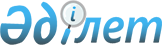 "Электр энергетикасы саласындағы тәуекел дәрежесін бағалау өлшемшарттарын және тексеру парағын бекіту туралы" Қазақстан Республикасы Энергетика министрінің 2019 жылғы 26 тамыздағы № 290 және Қазақстан Республикасы Ұлттық экономика министрінің 2019 жылғы 27 тамыздағы № 78 бірлескен бұйрығына өзгерістер мен толықтырулар енгізу туралыҚазақстан Республикасы Энергетика министрінің 2023 жылғы 7 маусымдағы № 214 және Қазақстан Республикасы Ұлттық экономика министрінің 2023 жылғы 8 маусымдағы № 101 бірлескен бұйрығы. Қазақстан Республикасының Әділет министрлігінде 2023 жылғы 12 маусымда № 32761 болып тіркелді
      БҰЙЫРАМЫЗ:
      1. "Электр энергетикасы саласындағы тәуекел дәрежесін бағалау өлшемшарттарын және тексеру парағын бекіту туралы" Қазақстан Республикасы Энергетика министрінің 2019 жылғы 26 тамыздағы № 290 және Қазақстан Республикасы Ұлттық экономика министрінің 2019 жылғы 27 тамыздағы № 78 бірлескен бұйрығына (Нормативтік құқықтық актілерді мемлекеттік тіркеу тізілімінде № 19323 болып тіркелді) мынадай өзгерістер мен толықтырулар енгізілсін:
      көрсетілген бірлескен бұйрықпен бекітілген Электр энергетикасы саласындағы тәуекел дәрежесін бағалау өлшемшарттарында:
      13 және 14-тармақтар мынадай редакцияда жазылсын:
      "13. Деректер базасын қалыптастыру және ақпарат жинау Қазақстан Республикасының электр энергетикасы саласындағы заңнамасын бұзатын бақылау субъектілерін (объектілерін) анықтау үшін қажет.
      Субъективті өлшемшарттар бойынша тәуекелдер дәрежесін бағалау үшін бақылау субъектісіне (объектісіне) бару арқылы профилактикалық бақылау жүргізу үшін мынадай ақпарат көздері пайдаланылады:
      1) бақылау субъектілеріне (объектілеріне) бару арқылы алдыңғы тексерулер мен профилактикалық бақылаудың қорытындылары;
      2) бақылау субъектісіне (объектісіне) бармай жүргізілген профилактикалық бақылау нәтижелері (бақылау субъектісіне (объектісіне) бармай жүргізілген профилактикалық бақылау қорытындысы бойынша берілген қорытынды құжаттар (анықтама, қорытынды, ұсынымдар).
      Субъективті өлшемшарттар бойынша тәуекелдер дәрежесін бағалау үшін біліктілік талаптарына сәйкестігіне тексеру жүргізу үшін мынадай ақпарат көздері пайдаланылады:
      1) энергетикалық сараптаманы жүзеге асыратын сараптама ұйымдарына қатысты алдыңғы тексерулердің қорытындылары;
      2) бақылау субъектісіне (объектісіне) бармай профилактикалық бақылау қорытындылары (бақылау субъектісіне (объектісіне) бармай профилактикалық бақылау қорытындылары бойынша берілген қорытынды құжаттар (анықтама, қорытынды, ұсынымдар). 
      Қолданылатын ақпарат көздерінің басымдығын субъективті өлшемшарттар бойынша тәуекел дәрежесінің көрсеткішін есептеу тәртібіне сәйкес субъективті өлшемшарттар көрсеткішінің маңыздылығын негізге ала отырып, субъективті өлшемшарттар бойынша тәуекел дәрежесінің көрсеткіші 0-ден 100-ге дейінгі шәкіл бойынша есептеледі.
      14. Қолда бар ақпарат көздерінің негізінде электр энергетикасы саласындағы талаптардың бұзылу дәрежесі бұзушылықтың үш дәрежесіне бөлінеді: өрескел, елеулі, болмашы.
      Электр энергетикасы саласындағы талаптардың бұзылу дәрежесі:
      осы Өлшемшарттарға 1-қосымшаға сәйкес энергия өндіруші ұйымдарға;
      осы Өлшемшарттарға 2-қосымшаға сәйкес энергия беруші ұйымдарға;
      осы Өлшемшарттарға 3-қосымшаға сәйкес энергиямен жабдықтаушы ұйымдарға;
      осы Өлшемшарттарға 4-қосымшаға сәйкес жеке және заңды тұлғаларға;
      осы Өлшемшарттарға 5-қосымшаға сәйкес орталықтандырылған жылумен жабдықтау аймағында жылу энергиясын өндіруді жүзеге асыратын қазандықтарға;
      осы Өлшемшарттарға 6-қосымшаға сәйкес энергетикалық сараптаманы жүзеге асыратын сараптама ұйымдарға қатысты қолданылады.
      Қазақстан Республикасы Кәсіпкерлік кодексінің 138 және 139-баптарына сәйкес электр энергетика саласында энергия өндіруші, энергия беруші, энергиямен жабдықтаушы ұйымдарға, жеке және заңды тұлғаларға, орталықтандырылған жылумен жабдықтау аймағында жылу энергиясын өндіруді жүзеге асыратын қазандықтарға және энергетикалық сараптаманы жүзеге асыратын сараптама ұйымдарға қатысты субъективті өлшемшарттар бойынша тәуекел дәрежесін айқындауға арналған субъективті өлшемшарттар тізбесі осы Өлшемшарттарға 7-қосымшада келтірілген.";
      мынадай мазмұндағы 25, 26 және 27-тармақтармен толықтырылсын:
      "25. Субъективті өлшемшарттар бойынша тәуекел дәрежесінің көрсеткішін (R) есептеу алдыңғы тексерулер мен бақылау және қадағалау (SP) субъектілеріне (объектілеріне) бару арқылы профилактикалық бақылау қорытындылары бойынша бұзушылықтарға қарай тәуекел дәрежесінің көрсеткішін қосу арқылы және осы Өлшемшарттардың (SC) 13-тармағына сәйкес айқындалған субъективті өлшемшарттар бойынша тәуекел дәрежесінің көрсеткішін, деректер мәндерін 0-ден 100 баллға дейінгі диапозонға қалыпқа келтіре отырып автоматтандырылған режимде жүзеге асырылады.
      Rарал = SP + SC, 
      мұнда
      Rарал – субъективті өлшемшарттар бойынша тәуекел дәрежесінің аралық көрсеткіші,
      SР – бұзушылықтар бойынша тәуекел дәрежесінің көрсеткіші,
      SC – осы Өлшемшарттардың 13-тармағына сәйкес айқындалған субъективті өлшемшарттар бойынша тәуекел дәрежесінің көрсеткіші.
      26. Осы Өлшемшарттардың 13-тармағына сәйкес айқындалған субъективті өлшемшарттар бойынша тәуекел дәрежесінің көрсеткішін есептеу 0-ден 100 балға дейінгі шәкіл бойынша жүргізіледі және мынадай формула бойынша жүзеге асырылады: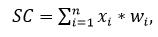 
      мұнда
      xi – субъективті өлшемшарт көрсеткіші,
      wi – субъективті өлшем көрсеткішінің үлес салмағы xi,
      n – көрсеткіштер саны.
      Осы Өлшемшарттардың 13-тармағына сәйкес айқындалған субъективті өлшемшарттар бойынша тәуекел дәрежесі көрсеткішінің алынған мәні субъективті өлшемшарттар бойынша тәуекел дәрежесі көрсеткішінің есебіне енгізіледі.
      27. R көрсеткіші бойынша субъектілер (объектілер) бойынша есептелген мәндер 0-ден 100 балға дейінгі диапазонға қалыпқа келтіріледі. Деректерді қалыпқа келтіру әрбір іріктемелі жиынтық (іріктеме) бойынша мынадай формула әдісін пайдалана отырып жүзеге асырылады: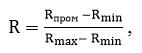 
      мұнда
      R – бақылау жеке субъектісінің (объектісінің) субъективті өлшемшарттар бойынша тәуекел дәрежесінің көрсеткіші (қорытынды),
      Rmax – бір іріктемелі жиынтыққа (іріктемеге) кіретін субъектілер (объектілер) бойынша субъективті өлшемшарттар бойынша тәуекел дәрежесінің шәкілі бойынша ең жоғарғы ықтимал мән (шәкілдің жоғарғы шекарасы),
      Rmin – бір іріктемелі жиынтыққа (іріктемеге) кіретін субъектілер (объектілер) бойынша субъективті өлшемшарттар бойынша тәуекел дәрежесінің шәкілі бойынша ең төменгі ықтимал мән (шәкілдің төменгі шекарасы),
      Rарал – осы Өлшемшарттардың 25-тармағына сәйкес есептелген субъективті өлшемшарттар бойынша тәуекел дәрежесінің аралық көрсеткіші.";
      1, 2, 3, 4, 5, 6-қосымшалар осы бірлескен бұйрыққа 1, 2, 3, 4, 5, 6-қосымшаларға сәйкес жаңа редакцияда жазылсын;
      осы бірлескен бұйрыққа 7-қосымшаға сәйкес 7-қосымшамен толықтырылсын.".
      2. Қазақстан Республикасы Энергетика министрлігінің Атомдық және энергетикалық қадағалау мен бақылау комитеті Қазақстан Республикасының заңнамасында белгіленген тәртіппен:
      1) осы бірлескен бұйрықты Қазақстан Республикасы Әділет министрлігінде мемлекеттік тіркеуді;
      2) осы бірлескен бұйрықты Қазақстан Республикасы Энергетика министрлігінің интернет-ресурсында орналастыруды;
      3) осы бірлескен бұйрық Қазақстан Республикасы Әділет министрлігінде мемлекеттік тіркелгеннен кейін он жұмыс күні ішінде Қазақстан Республикасы Энергетика министрлігінің Заң қызметі департаментіне осы тармақтың 1) және 2) тармақшаларында көзделген іс-шаралардың орындалуы туралы мәліметтерді ұсынуды қамтамасыз етсін. 
      3. Осы бірлескен бұйрықтың орындалуын бақылау жетекшілік ететін Қазақстан Республикасының энергетика вице-министріне жүктелсін. 
      4. Осы бірлескен бұйрық алғашқы ресми жарияланған күнінен кейін күнтізбелік он күн өткен соң қолданысқа енгізіледі.
      "КЕЛІСІЛДІ"Қазақстан РеспубликасыБас прокуратурасыныңҚұқықтық статистика және арнайыесепке алу жөніндегі комитеті Энергия өндіруші ұйымдарға қатысты электр энергетикасы саласындағы талаптардың бұзылу дәрежесі Энергия беруші ұйымдарға қатысты электр энергетикасы саласындағы талаптардың бұзылу дәрежесі Энергиямен жабдықтаушы ұйымдарға қатысты электр энергетикасы саласындағы талаптардың бұзылу дәрежесі Жеке және заңды тұлғаларға қатысты электр энергетикасы саласындағы талаптардың бұзылу дәрежесі Орталықтандырылған жылумен жабдықтау аймағында жылу энергиясын өндіруді жүзеге асыратын қазандықтарға қатысты электр энергетикасы саласындағы талаптардың бұзылу дәрежесі Энергетикалық сараптаманы жүзеге асыратын сараптама ұйымдарына қатысты электр энергетикасы саласындағы талаптардың бұзылу дәрежесі Қазақстан Республикасы Кәсіпкерлік кодексінің 138 және 139-баптарына сәйкес электр энергетика саласында энергия өндіруші, энергия беруші, энергиямен жабдықтаушы ұйымдарға, жеке және заңды тұлғаларға, орталықтандырылған жылумен жабдықтау аймағында жылу энергиясын өндіруді жүзеге асыратын қазандықтарға және энергетикалық сараптаманы жүзеге асыратын сараптама ұйымдарға қатысты субъективті өлшемшарттар бойынша тәуекел дәрежесін айқындауға арналған субъективті өлшемшарттар тізбесі
					© 2012. Қазақстан Республикасы Әділет министрлігінің «Қазақстан Республикасының Заңнама және құқықтық ақпарат институты» ШЖҚ РМК
				
Қазақстан Республикасы Ұлттықэкономика министрі__________А. Куантыров
Қазақстан РеспубликасыЭнергетика министрі__________А. СаткалиевҚазақстан Республикасы
Ұлттық экономика министрі
2023 жылғы 8 маусымдағы
№ 101 мен Қазақстан
Республикасы Энергетика
министрі 2023 жылғы
7 маусымдағы № 214
Бірлескен бұйрыққа
1-қосымшаЭлектр энергетикасы
саласындағы тәуекел дәрежесін
бағалау өлшемшарттарына
1-қосымша
№ п/п
Өлшемшарттар
Бұзушылық дәрежесі
1
Энергетикалық кәсіпорында мемлекеттік энергетикалық қадағалау және бақылау жөніндегі мемлекеттік органға немесе жергілікті атқарушы органға (құзыреті бойынша) жіберілген нысан бойынша технологиялық бұзушылықтар туралы жиынтық есептіліктің ай сайын, есепті айдан кейінгі айдың жетінші күніне дейін болуы.
Елеулі
2
Технологиялық бұзушылық туындаған сәттен бастап 1 сағат ішінде Қазақстан Республикасының Бірыңғай электр энергетикалық жүйесінде орын алған технологиялық бұзушылықтар мен жазатайым оқиғалар туралы жедел хабар алмасу жөніндегі мобильді бағдарламалар арқылы қайталап телефон арқылы жедел хабарламаның болуы.
Елеулі
3
Мемлекеттік энергетикалық қадағалау және бақылау жөніндегі мемлекеттік органға және жүйелік операторға энергия өндіруші ұйымныңтехнологиялық бұзушылық және орын алған жазатайым оқиғалар туындаған сәттен бастап 12 сағат ішінде берген жазбаша хабарламаны жібермеу.
Технологиялық бұзушылық туындаған кезден бастап 12 сағаттан кешіктірілмейтін мерзімде энергетикалық кәсіпорынның облыстар мен Астана, Алматы, Шымкент қалалары бойынша Мемлекеттік энергетикалық қадағалау және бақылау жөніндегі органның тиісті аумақтық департаментіне және жергілікті атқарушы органға және жүйелік операторға жіберілген жазбаша хабарламасының болуы.
Елеулі
4
Мынадай мәліметтерді қамтитын жедел және жазбаша хабарламалардың болуы:
1) энергетикалық кәсіпорынның атауы, Технологиялық бұзушылықтың, жазатайым оқиғаның туындаған күні мен уақыты;
2) Технологиялық бұзушылықтың, жазатайым оқиғаның болжамды себептері;
3) пайдаланылған қорғаулар, автоматика және бұғаттау тізбесі;
4) істен шыққан және жұмыста қалған жабдықтардың тізбесі;
5) технологиялық бұзушылықтың салдары: бүлінген жабдықтың көлемі, жіберілмеуі, ажыратылған тұтынушылар саны, технологиялық бұзушылықты жою уақыты;
6) ақпаратты берген адамның тегі, аты, әкесінің аты (бар болса) және лауазымы.
Елеулі
5
Технологиялық бұзушылықтарды тергеу кезінде зерттеу және бағалау үшін авариялардың туындауының, дамуының барлық себептерін сипаттаудың болуы:
2) объектілер мен оларды пайдалану ұйымдарының қауіпсіздік, техникалық жай-күй және пайдалану жөніндегі талаптарға сәйкестігі;
3) жөндеу, профилактикалық тексерулер мен сынақтар жүргізу, жабдықтың жай-күйін бақылау сапасы мен мерзімдері;
4) жөндеу жұмыстарын жүргізу кезінде технологиялық тәртіпті сақтау;
5) авариялық ошақтар мен жабдық ақауларын жою жөнінде шаралар қабылдаудың уақтылығы.
Өрескел
6
Апат кезіндегі технологиялық бұзушылықтарды тергеу кезінде зерделеу және бағалау үшін энергия өндіруші ұйымның объектілерінде I және II дәрежелі істен шығулардың туындауының, дамуының барлық себептерін сипаттаудың болуы :
2) объектілер мен оларды пайдалану ұйымдарының қауіпсіздік, техникалық жай-күй және пайдалану жөніндегі талаптарға сәйкестігі;
3) жөндеу, профилактикалық тексерулер мен сынақтар жүргізу, жабдықтың жай-күйін бақылау сапасы мен мерзімдері;
4) жөндеу жұмыстарын жүргізу кезінде технологиялық тәртіпті сақтау;
5) авариялық ошақтар мен жабдық ақауларын жою жөнінде шаралар қабылдаудың уақтылығы;
Елеулі
7
Технологиялық бұзушылықтардың техникалық себептерінің жіктеу белгісінің болуы:
1) қондырғы материалының, оның бөлшегінің немесе торабының құрылымын бұзу;
2) дәнекерлеуді, дәнекерлеуді бұзу;
3) механикалық қосылыстың бұзылуы;
4) механикалық тозу;
5) күлдің тозуы;
6) коррозиялық тозу;
7) эрозиялық тозу;
8) герметикалықтың бұзылуы;
9) дірілдің нормативтік мәнінен асып кету;
10) жарылыс;
11) термиялық зақымдану, қызып кету, күйіп қалу;
12) электр доғасының зақымдануы;
13) электр оқшаулауының бұзылуы;
14) Электр байланысының бұзылуы;
15) механикалық бұзылу (зақымдану);
16) жану немесе өрт;
17) электр желісінің тұрақтылығын бұзу;
18) аварияға қарсы автоматиканы бұзу;
19) жіктелмеген себептер (ресурстың сарқылуы, қож және басқалар);
20) өндірісті диспетчерлік және технологиялық басқару жүйелерінің жұмысындағы бұзушылықтар.
Өрескел
8
Технологиялық бұзушылықтардың ұйымдастырушылық себептерінің жіктеу белгілерінің болуы:
1) жедел персоналдың қате әрекеттері;
2) жедел емес персоналдың қате әрекеттері;
3) энергия кәсіпорнының және (немесе) оның құрылымдық бөлімшелерінің басшы персоналының жұмысындағы кемшіліктер;
4) жабдыққа техникалық қызмет көрсету мен жөндеуді қанағаттанарлықсыз ұйымдастыру;
5) пайдаланудың басқа да кемшіліктері;
6) жобаның ақаулары;
7) конструкцияның ақаулары;
8) дайындау ақаулары;
9) монтаждау ақаулары;
10) жөндеу ақаулары;
11) Құрылыс ақаулары;
12) табиғи құбылыстардың әсері;
13) бөгде адамдар мен ұйымдардың әсері;
14) жіктелмеген себептер (пайдаланудағы жабдықтың пайдаланудың нормативтік мерзімінен жоғары тозуы, құстардың, кеміргіштердің әсері).
Елеулі
9
II дәрежелі бас тартулардың:
1) қызмет ету мерзімін әзірлемеген жабдықтың зауыттық ақауларының салдарынан зақымдануы;
2) Электр станциясының жүктемені толық түсіруі;
3) 110-1150 киловольт (бұдан әрі – кВ) электр желілерінің, сондай-ақ 110 кВ және одан жоғары қосалқы станциялардың негізгі жабдықтарының зақымдануы болуына байланысты.
Елеулі
10
Энергетикалық кәсіпорын комиссия құрған жағдайларда қол қойылған күннен бастап үш жұмыс күні ішінде мемлекеттік энергетикалық қадағалау және бақылау жөніндегі мемлекеттік органға немесе жергілікті атқарушы органға (құзыреті бойынша) жіберілген барлық қосымшаларымен технологиялық бұзушылықты тексеру актісінің екінші данасының болуы.
Елеулі
11
3 жұмыс күнінен кешіктірілмей басталатын және технологиялық бұзушылық туындаған сәттен бастап келесі жұмыс күнінен бастап есептелетін және комиссия құрылған сәттен бастап 10 жұмыс күні ішінде аяқталатын технологиялық бұзушылықтарды тексеру мерзімін сақтау.
Елеулі
12
Технологиялық бұзушылықты тергеп-тексеруді аяқтау мүмкін болмаған жағдайларда 30 күнтізбелік күннен аспайтын мерзімге ұзартылған тергеп-тексеру мерзімдерін сақтау.
Елеулі
13
Технологиялық бұзушылықты:
1) қызмет ету мерзімін әзірлемеген жабдықтың зауыттық ақауларының салдарынан зақымдануы;
2) Электр станциясының жүктемені толық түсіруі;
3) 110-1150 кВ электр желілерінің, сондай-ақ 110 кВ және одан жоғары қосалқы станциялардың негізгі жабдықтарының зақымдануы;
4) жылыту маусымында жылу желілерінің зақымдануы;
5) персоналдың қате әрекеттері арқылы жүзеге асырылуға байланысты аварияларды, I дәрежелі бас тартуларды, сондай-ақ II дәрежелі бас тартуларды тергеп-тексерудің ресімделген нәтижелерін тергеп-тексеру актісінің болуы.
Елеулі
14
Ұйымдар көрсетілетін қызметті берушіге жыл сайын 1 желтоқсанға дейінгі мерзімде жіберген электр қондырғыларының келесі күнтізбелік жылға техникалық жай-күйі мен пайдалану қауіпсіздігін бақылау үшін электр және жылу энергиясын өндіруді, беруді жүзеге асыратын ұйымдардың басшыларында, мамандарында техникалық пайдалану қағидалары мен техника қауіпсіздігі қағидаларын білуін біліктілік тексеруге жататын басшылар тізімінің болуы.
Елеулі
15
Энергия өндіруші және энергия беруші ұйымдардан дайындық паспортын алуға құжаттарды қабылдау бойынша жыл сайынғы кезеңді 15 (он бесінші) тамыздан бастап 30 (отызыншы) қыркүйекті қоса алғанда "Электрондық үкімет" веб-порталы арқылы www.egov.kz. жүзеге асырылуының сақталуы.
Өрескел
16
Кемшіліктерді жоюдың нақты мерзімдерін көрсете отырып, көрсетілетін қызметті алушының басшылығы әзірлеген іс-шаралар жоспарының болуы және көрсетілетін қызметті алушы дайындық актісіне қоса берілген күзгі-қысқы кезеңде жұмысқа дайын болмаған жағдайда оны көрсетілетін қызметті алушының комиссиясымен келісу.
Өрескел
17
Көрсетілетін қызметті беруші комиссиясының шешім қабылдауы үшін дайындық паспортын алу үшін шарттардың орындалғанын растайтын ұсынылған құжаттар мазмұнының сәйкестігі негіз болып табылатын берілген дайындық паспорттарының болуы, бұл ретте олардың кейбірінің мазмұны бойынша қосымша түсініктемелер, материалдар мен негіздемелер беру қажет. Бұл ретте ескертулер оларды жою мерзімі келесі жылдың 1 (бірінші) қаңтарына дейін белгілене отырып беріледі, ал көрсетілетін қызметті алушы берген ескертулердің орындалуы туралы ақпаратты көрсетілетін қызметті берушіге ескертуді орындау мерзімі өткен күннен бастап 3 (үш) жұмыс күнінен кешіктірмей береді.
Өрескел
18
1) ұйымның жабдықтарын, ғимараттары мен құрылыстарын бес жылға жөндеудің перспективалық жоспардың;
2) энергия өндіруші және энергия беруші ұйымдардың электр станцияларының, жылу және электр желілерінің жабдықтарын, ғимараттары мен құрылыстарын жөндеуді жүзеге асыруы үшін жоспарланған жабдықтарды, ғимараттар мен құрылыстарды жөндеудің жылдық кестелердің әзірленілгені болу.
Өрескел
19
Электр энергетикасы саласындағы уәкілетті органға белгіленген қуаты сағатына 100 гигакалория және одан жоғары энергия өндіруші ұйыммен келісу үшін жіберілген отынның орташа тәуліктік шығынын және энергия көзінен жеткізілетін отынды тиеп жөнелту орнына дейінгі арақашықтық туралы ақпаратты есептеудің тиісті жылдың 1 маусымына дейін болуы.
Өрескел
20
Энергия өндіруші және энергия беруші ұйымдар дербес белгілейтін электр станцияларының, жылу және электр желілерінің жабдықтарына, ғимараттары мен құрылыстарына техникалық қызмет көрсетудің кезеңділігі мен көлемін, сондай-ақ техникалық қызмет көрсету жөніндегі жұмыстардың құрамын пайдалану жөніндегі нұсқаулықтар мен пайдаланудың нақты жағдайларын ескере отырып сақтау.
Өрескел
21
Жабдықтарды, ғимараттар мен құрылыстарды жөндеудің жылдық кестелерін сақтау.
Өрескел
22
Электрмен жабдықтау жүйесінің зақымдалған элементін жөндеу немесе ауыстыру үшін қажетті электрмен жабдықтау үзілістері бір тәуліктен (24 сағаттан) аспаған жағдайда, III санаттағы электр қабылдағыштар үшін бір қоректендіру көзінен электрмен жабдықтау талаптарын сақтау.
Өрескел
23
Электр станцияларының түтін құбырларын және газ құбырларын жылына 1 рет (көктемде) сыртқы тексеруін орындау, мұнда түтін құбырларын ішкі тексеру олар пайдалануға берілгеннен кейін 5 жылдан кейін, ал одан әрі қажеттілігіне қарай, бірақ 15 жылда кемінде 1 рет жүргізіледі, бұл ретте кірпіш және монолитті төсемі бар құбырларды ішкі тексеруі жиілігі бес жылда кемінде 1 рет тепловизиялық зерттеуге ауыстырылуы мүмкін.
Өрескел
24
Көрсетілетін қызметті алушылар құрған және жыл сайын 1 (бірінші) тамыздан бастап дайындық актісін дайындау үшін жұмысты бастайтын күзгі-қысқы кезеңде көрсетілетін қызметті алушының жұмысқа дайындығын бағалау жөніндегі комиссияның болуы.
Елеулі
25
Көрсетілетін қызметті алушының комиссиясы 1 (бірінші) тамыздан бастап 30 (отызыншы) қыркүйекті қоса алғандағы кезеңде айқындаған күзгі-қысқы кезеңде жұмысқа әзірлігінің болуы.
Елеулі
26
Көрсетілетін қызметті алушылардың дайындық паспортын алу мерзімін сақтауы – жыл сайын 19 (он тоғызыншы) қазанға дейін.
Өрескел
27
1) Негізгі және қосалқы жабдықтарды сынамалық іске қосумен аяқталған жабдықтарды жеке сынау және жекелеген жүйелерді функционалдық сынаудың;
2) энергия объектісін (іске қосу кешенін) пайдалануға қабылдау алдында жүргізілген жабдықтарды кешенді сынаудың болуы.
Өрескел
28
Жедел хабар алмасу бойынша мобильді бағдарламалар арқылы қайталай отырып телефон арқылы технологиялық бұзушылық туындаған сәттен бастап 1 сағат ішінде берілген энергия кәсіпорындарының жедел хабарламасының болуы.
Елеулі
29
Энергетикалық кәсіпорындардың облыстар мен Астана, Алматы, Шымкент қалалары бойынша Мемлекеттік энергетикалық қадағалау және бақылау жөніндегі органның тиісті аумақтық департаментіне және жергілікті атқарушы органға және жүйелік операторға технологиялық бұзушылық туындаған кезден бастап 12 сағаттан кешіктірілмейтін мерзімде жіберілген жазбаша хабарламасының болуы.
Елеулі
30
Энергетикалық кәсіпорын комиссия құрған жағдайларда, қол қойылған күннен бастап үш жұмыс күні ішінде мемлекеттік энергетикалық қадағалау және бақылау жөніндегі мемлекеттік органға немесе жергілікті атқарушы органға (құзыреті бойынша) жіберілген барлық қосымшаларымен технологиялық бұзушылықты тексеру актісінің екінші данасының болуы.
Елеулі
31
Тұтынушыдан өтінім алғаннан кейін жаңадан енгізілетін немесе қайта жаңартылатын электр қондырғыларын қосуға энергия өндіруші ұйымдар берген техникалық шарттардың мынадай мерзімдерде болуы:
1) қуаты 200 киловатқа дейін (бұдан әрі - кВт) - 5 жұмыс күні ішінде;
2) қуаты 200 - ден 1000 кВт-қа дейін-10 жұмыс күні ішінде;
3) қуаты 1000 кВт жоғары - 15 жұмыс күні ішінде.
Елеулі
32
Мәлімделген қуаты 10 мегаваттан (бұдан әрі – МВт) жоғары электр желісін пайдаланушыны энергия өндіруші ұйымның электр желісіне қосу кезінде Жүйелік оператормен келісілген техникалық шарттардың болуы.
Елеулі
33
Энергия өндіруші ұйым ұсынған, электр энергетикасы саласындағы мемлекеттік бақылау және қадағалау органының өкілеттіктерін жүзеге асыру үшін сұратылатын және қажетті уақтылы, анық және толық ақпараттың болуы.
Өрескел
34
Тұтынушыға (тұтынушыға, тұтынушыға) электр энергиясын жеткізу тоқтатылғанға дейін кемінде 5 (бес) жұмыс күні бұрын мерзімде шарттың акцептінде көрсетілген тәсілдермен (электрондық пошта, факс, пошта жөнелтілімі, қысқа мәтіндік хабарлама, мультимедиялық хабарлама, қолданыстағы мессенджерлер) хабарлама жіберу арқылы электр энергиясын беруді тоқтату (шектеу) туралы жазбаша ескертудің болуы (электр энергиясын тұрмыстық қажеттіліктер үшін кемінде 30 (отыз) күнтізбелік күн бұрын пайдаланатын).
Өрескел
35
Энергия беруші немесе энергия өндіруші ұйымдардың тұтынушыға электр энергиясын толық беруді мына жағдайларда:
1) энергия өндіруші ұйымның электр желісіне электр энергиясының қабылдағыштарын өз еркімен жалғау;
2) электр энергиясының коммерциялық есепке алу құралдарынан басқа (есепсіз) электр энергиясының қабылдағыштарын қосу;
3) тұтынушының кінәсінен электр энергиясы сапасының көрсеткіштерін энергия өндіруші ұйымның және басқа тұтынушылардың электр қондырғыларының қызметін бұзатын мәнге дейін түсіру;
4) энергия өндіруші ұйымның және энергетикалық қадағалау және бақылау органының өкілдерін жұмыс уақытында тұтынушының электр энергиясын коммерциялық есепке алу құралдары мен электр қондырғыларына жібермеу (іссапарға жіберілген жұмыскер құқығында);
5) авариялық жағдайда алдын ала хабарламай, толық тоқтату талаптарын сақтау:
Өрескел
36
Электр энергиясын тұтынушыға бұзушылық туралы еркін нысанда жасалған актінің болуы және мынадай бұзушылықтар кезінде қайта есептеу жүргізу:
1) энергия өндіруші ұйымның желілеріне өз еркімен қосылу;
2) электр энергиясын коммерциялық есепке алу аспабынан (бұдан әрі – КЕАА) басқа электр энергиясын қабылдағыштарды қосу;
3) КЕАА, ток трансформаторларын және кернеуді қосу схемасының өзгеруі;
4) КЕАА жасанды дискісін тежеу;
5) КЕАА көрсеткіштерін бұрмалайтын құралдарды орнату.
Өрескел
37
Энергия өндірісін өндірістік-технологиялық, жедел-диспетчерлік және ұйымдастырушылық-экономикалық басқару міндеттерін шешуді қамтамасыз ететін автоматтандырылған басқару жүйелерінің болуы, атап айтқанда:
1) технологиялық процестерді басқарудың автоматтандырылған жүйесіне;
2) диспетчерлік басқарудың автоматтандырылған жүйесіне;
3) өндірісті басқарудың автоматтандырылған жүйесіне жүктеледі.
Елеулі
38
Мамандандырылған ұйымдарды тарта отырып, олардың жағдайына қарамастан 25 жылдан астам пайдаланудағы барлық қысымды гидротехникалық құрылыстардың беріктігін, орнықтылығын және пайдалану сенімділігін бағалай отырып, 5 жылда кемінде 1 рет көп факторлы зерттеуді кезең-кезеңімен орындау.
Елеулі
39
Егер жобада көзделмесе олар үнемі топырақтан және шөгінділерден тазартылатын, жер құрылыстарының беткейлері мен жоталарының өсуінен қорғауды қамтамасыз ететін каналдың бермалары мен кюветтерінің болуы.
Елеулі
40
Жеткізу және бұру арналарында қажетті орындарда баспалдақтардың, көпірлердің және қоршаулардың болуы.
Елеулі
41
Мұздатуды және бұзылуды болдырмау үшін төменгі сынадағы сүзгілеу суларының жоғары деңгейі кезінде жер асты бөгеттері мен бөгеттердің беткейлері учаскелерінде дренаждың немесе оқшаулаудың болуы.
Елеулі
42
Сүзілген суды ағызу үшін дренаждық жүйелердің болуы.
Елеулі
43
Сүзгілеу нәтижесінде немесе су өткізгіш трактілерден күтпеген серпілістер салдарынан келетін суды сору сорғыларының болуы; су электр станцияларының жерасты ғимараттарын пайдалану кезінде желдеткіш қондырғылардың, авариялық жарықтандырудың, қосалқы шығулардың жарамдылығы.
Елеулі
44
Аэрациялық құрылғыларда қысымды су өткізгіштердің сенімді оқшаулаудың және қажет болған жағдайда олардың жылыту жүйесімен жабдықталуының болуы.
Елеулі
45
Аварияға қарсы құрылғылардың, су төгетін және құтқару құралдарының ұстауды қамтамасыз ете отырып, ақаусыз күйде және іс-әрекетке тұрақты дайындықта болуы.
Өрескел
46
Ақаусыз күйде ұсталатын және жинақталған тастардан уақтылы түсірілетін тас қорғау құрылыстарының (тас ұстайтын торлар, тас ұстағыштар) болуы.
Елеулі
47
Бақылаудың жеделдігі мен дұрыстығын арттыру үшін жауапты қысымды гидротехникалық құрылыстарда жарақтандырылған диагностикалық бақылаудың автоматтандырылған жүйелерінің (бұдан әрі – ДБАЖ) болуы.
Елеулі
48
Гидро электростанцияларының жоғары және төменгі бьефтерінің деңгейлері мен гидротурбиналардың ағыны, сондай-ақ торлардағы арындар айырмасы басқаруының орталық тетігіне көрсеткіштерді қашықтықтан жеткізу құралдарының болуы.
Гидро электростанциялардың жоғарғы және төменгі бьефтерінің деңгейлерін және гидротурбиналардың қысымын өлшейтін орталық басқару пультіне көрсеткіштерді қашықтықтан беретін аспаптардың болуы, сондай-ақ торлардағы қысымның айырмашылығы.
Елеулі
49
Сегменттің температурасы мен май ыдысындағы майдың жылдың осы уақыты үшін номиналдыдан 5°С жоғары көтерілуі кезінде қосылатын ескерту дабылының болуы.
Елеулі
50
Гидроагрегаттың барлық жұмыс режимдерінде тірек тораптарын, генератордың статоры мен роторын салқындатуды, резеңкеленген турбиналық мойынтіректі және басқа да тұтынушыларды майлауды қамтамасыз ететін гидроагрегатты техникалық сумен жабдықтау жүйелерінің болуы.
Елеулі
51
Гидротурбиналардың күрделі жөндеу жұмысы 5-7 жылда 1 рет жүргізілгендігінің болуы.
Елеулі
52
Ғимараттардың іргелес аумақтарын ылғалдандыру және мұздату кезінде қысқы кезеңде салқындатқыш мұнараға арналған су ұстағыш құрылғылардың болуы.
Елеулі
53
10 жылда 1 реттен кем емес, темірбетон қабықшаларды – қаптамалы градиреналардың шығатын мұнараларының металл қаңқаларына егжей-тегжейлі тексеру жүргізу кезінде 5 жылда 1 реттен кем емес мерзімдерді сақтау
Елеулі
54
20-40 0С дейін сынамаларды салқындату үшін тоңазытқыштары бар бу су жолының барлық бақыланатын учаскелерінде су және бу сынамаларын іріктегіштердің болуы.
Елеулі
55
Бір текше дециметрге 20 – дан 60 микрограммға дейін (бұдан әрі-мкг/дм3), ал қазандықты іске қосу және тоқтату кезеңінде 3000 мкг/дм3 дейін гидразин құрамының шамасының болуы (суды гидразинмен өңдеу кезінде).
Елеулі
56
Жылу желілерін қоректендіру үшін су сапасын сақтау жылу желілерін қоректендіру үшін су сапасының мынадай нормаларына сәйкес келеді:
1) еркін көмір қышқылының құрамы-0;
2) жылумен жабдықтау жүйелері үшін рН мәні: ашық - 8,3-9,02, жабық-8,3-9,52;
3) ерітілген оттегінің құрамы, мкг/дм3, артық емес – 50;
4) өлшенген заттардың саны, мг/дм3, артық емес – 5;
5) мұнай өнімдерінің құрамы, мг/дм3, артық емес - 0,3.
Елеулі
57
Желілік су сапасының желілік су сапасының мынадай сапа нормаларына сәйкес сақтау:
1) еркін көмір қышқылының құрамы – 0;
2) жылумен жабдықтау жүйесі үшін рН мәні: ашық – 8,3-9,0¹, жабық – 8,3-9,5¹;
3) темір қосылысының құрамы, мг/дм³, артық емес, жылумен жабдықтау жүйесі үшін: ашық – 0,3², жабық – 0,5;
4) еріген қышқыл құрамы, мкг/дм³, артық емес – 20;
5) өлшенген заттардың мөлшері, мг/дм³, артық емес – 5;
6) мұнай өнімдерінің құрамы, мг/дм³, артық емес жылумен жабдықтау жүйесі үшін: ашық – 0,1; жабық – 1.
Елеулі
58
Құбырларды жылыту, салқындату және босату кезінде ылғалды толығымен кетіруге арналған дренаж жүйелерінің болуы..
Елеулі
59
Құбыр жолдары, арматуралар мен арматураны қашықтықтан басқару элементтерін жөндеу, құбыр жолдарының жөнделетін учаскелерін бөлшектеу бітеуіштерін орнату және алып тастау үшін рұқсат беру нарядының болуы.
Өрескел
60
Қатты отынмен қазандықтың жұмыс істеуі кезінде үздіксіз жұмыс істейтін күлді ұстау қондырғыларының болуы.
Өрескел
61
Жылына кемінде 1 рет пайдалану тиімділігін тексеру мақсатында және қажет болған жағдайда жұмысты жақсарту жөніндегі іс-шараларды әзірлеу мақсатында экспресс-әдіс бойынша ұшырайтын күл ұстағыш қондырғыларды сынау мерзімдерін сақтау
Елеулі
62
Ақаусыз және мезгіл-мезгіл тексерілетін бақылау - өлшеу аспаптарының, технологиялық қорғау, бұғаттау құрылғыларының және гидро-және пневмозолдану жүйелерінің сигнализациясының болуы
Өрескел
63
Техникалық, циркуляциялық немесе ағын су құбырларымен қоректендіргіш құрылғының құбыржолдарының қосылыстарында көзделген екі жабық және пломбаланған ысырмалар арасында бақылау клапанының болуы.
Елеулі
64
Кері құбырларды қысымның кенеттен көтерілуінен қорғаудың болуы..
Өрескел
65
Монтаждау немесе жөндеу аяқталғаннан кейін резервуар-аккумуляторлар мен резервуарларды сынауды орындау.
Болмашы
66
Аккумулятор-бактарда және резервтік сыйымдылықтарда оның жоғарғы шекті деңгейіне жеткен кезде резервуарға су беруді толық тоқтатуды, сондай-ақ оның төменгі шекті деңгейіне жеткен кезде разряд сорғыларын ажыратуды қамтамасыз ететін бұғаттаулардың болуы.
Елеулі
67
Аккумулятор-бактарда және су деңгейін бақылауға және шекті деңгей сигнализациясына арналған аппаратура қорының сыйымдылықтарында, толтырудың шекті рұқсат етілген деңгейі белгісінде белгіленген құю құбырымен және веста құбырының болуы.
Елеулі
68
Қаныққан бу құбырларынан конденсатты үздіксіз бұру үшін конденсатты бұрғыштың болуы.
Елеулі
69
Жөндеу немесе тексеру жағдайларын қоспағанда қоздырудың автоматтық реттеуіштері әрдайым іске қосылғандығын пайдалану.
Жұмыста тұрақты пайдаланылатын автоматты қоздыру реттегіштерінің (бұдан әрі – АҚР) болуы және АҚР немесе олардың жекелеген элементтерін ажырату (ең аз қозуды шектеу) жөндеу немесе тексеру жағдайларында жүргізіледі.
Елеулі
70
Пайдалану кезінде:
1) статорлардың, ротор және желі қоздыру электр параметрлеріне;
2) ротор және статор орамасы мен болаттың температурасын қоздыру жүйесіне, салқындату үшін арналған құралдарға (оның ішінде қоздыру жүйесінің жабдықтары), білік тығыздағышына, мойын тіректер мен өкшеліктерге;
3) қысымды, оның ішінде сүзгілеріндегі қысымның өзгеруіне, меншікті кедергіні және орама мен басқа да белсенді және конструктивтік бөлшектер арқылы дистилляттың шығынына;
4) сутегінің қысымы мен тазалығына;
5) қысым мен май температурасына, сондай-ақ біліктің тығыздағыштарында май-сутегі қысымының өзгеруіне;
6) сұйықтықты салқындату жүйесінің тұмшалануына;
7) сутегімен және толығымен сумен салқындайтын турбогенераторлар корпусындағы газдың ылғалдылығына;
8) демпфер бактарындағы және турбогенераторлардың қалқитын гидро бекітпелеріндегі гидро генераторлардың мойын тіректері мен өкшеліктерінің май ванналарындағы май деңгейіне;
9) мойын тіректермен турбо генераторлардың қосылған сақиналарының, айқаспалар мен гидро генераторлар мойын тіректерінің діріліне бақылаудың болуы.
Елеулі
71
Жұмыс істеп тұрған немесе резервтегі генераторлар мен синхронды компенсаторлардың газ-май және су жүйелері жұмысының көрсеткіштерін бақылаудың болуы:
1) генератор корпусындағы сутегінің шық (ылғалдығы) нүктесінің температурасы – аптасына кемінде 1 рет, ал газды немесе ылғалдықтың, рұқсат берілгеннен жоғары болып, жеке кептіруінің жарамсыздық жағдайында – тәулігіне кемінде 1 рет. Турбогенератор корпусының ішіндегі газдың ылғалдығы толығымен судың салқындауымен үздіксіз автоматты түрде бақыланады;
2) машина корпусының газ тығыздығы (сутегінің тәуліктік кемуі) – айына кемінде 1 рет, машина корпусындағы сутегінің тазалығы – бақылау мақсатындағы химиялық талдау бойынша және үздіксіз автоматты газанализатор бойынша аптасына кемінде 1 рет, ал автоматты газ анализатор жарамсыз болған кезде – ауысымда кемінде 1 рет;
3) газ торында, мойын тіректердің картерлерінде, экранды ток өткізгіштерінде, желілік және нөлдік шықпалар қаптамаларында сутегінің болуы – сигналға әсер ететін үздіксіз автоматтық газ анализаторымен, ал осындай газ анализатор жарамсыз болған кезде немесе мүлде жоқ болған кезде – жылжымалы газ анализаторымен немесе индикатормен тәулігіне кемінде 1 рет;
4) машина корпусының ішіндегі сутегіде, қалқымалы гидро бекітпеде, үрлеу багінде және генератордың май тазалаушы қондырғысының су бөлу багінде оттегінің болуы – осы химиялық бақылау бойынша бекітілген графикке сәйкес;
5) орама мен генератордың басқа да бөлшектерінің сумен салқындату жүйесінде дистиллят сапасының көрсеткіштері – генераторларды пайдалану бойынша типтік нұсқаулыққа сәйкес болуына бақылаудың болуы.
Елеулі
72
Турбогенераторлардың түйіспелі сақиналарының дірілін 3 айда кемінде 1 рет өлшеу және 300 микрометрден аспайтын деңгейде ұстау.
Елеулі
73
Синхронды компенсаторларға 4-5 жылда 1 рет күрделі жөндеу жүргізу.
Елеулі
74
Реактивті қуатты генерациялауды реттеуді қамтамасыз ететін жаңартылатын энергия көздерінің генерациялайтын қондырғыларында автоматиканың болуы:
а) кернеуді реттеу режимінде;
б) реактивті қуатты реттеу режимінде;
в) қуат коэффициентін реттеу режимінде автоматиканың болуы.
Елеулі
75
Электр қозғалтқыштарын, оларды іске қосу және қорғау құрылғыларын пайдалану кезінде іске қосу кезінде және жұмыс режимдерінде сенімді жұмысты сақтау
Елеулі
76
Ротор орамасының және статордың белсенді болатының сумен салқындатылатын, сондай-ақ су ауа салқындатқыштары бар электр қозғалтқышының корпусында судың пайда болуы туралы сигнализация беретін құрылғының болуы.
Өрескел
77
Мойын тіректерді мәжбүрлеп майлайтын электр қозғалтқыштарындағы мойын тіректер ішпектерінің температурасы көтерілген кезде немесе майлаудың тоқтатылған кезінде, сигналға және электр қозғалтқышының ажыратылуына әсер ететін қорғаныстың болуы.
Елеулі
78
Жылу механикалық жабдық үшін жауапты электр қозғалтқыштарының электр қорегінде (реттелетін айналу жиілігі бар электр қозғалтқыштарын қоса алғанда) үзіліс болған кезде негізгі жабдықтың технологиялық режимінің тұрақтылығын сақтай отырып, жұмыс немесе қоректендірудің резервтік көзінің болуы.
Өрескел
79
Арнайы жұмыстар қауіпсіздігі бойынша қосымша (жоғары) талап қойылатын жұмыстарды орындауға жіберілетін адамдардың куәлігінің болуы.
Елеулі
80
Тікелей жұмыс орнында нарядтар мен өкімдер бойынша жұмыс жасау рұқсаттарының ретін сақтау.
Өрескел
81
Нарядтың екі данасында және нарядтар мен өкімдер бойынша жұмыстарды есепке алу журналында рұқсатты ресімдеу, жұмыс басшысы (өндіруші) рұқсат беру міндетін қоса атқарған кезде нарядтың бір данасында рұқсатты ресімдеу.
Өрескел
82
Электр станцияларының негізгі цехтарының жабдықтарына қызмет көрсететін адамдардың және арнайы жұмыстарды орындауға жіберілген адамдардың білімін тексеру туралы біліктілік куәлігінде жазбаның болуы.
Елеулі
83
Айналмалы механизмдерге жөндеу жұмыстарын жүргізген кезде нарядтың болуы, бұл ретте механизм тоқтатылады.
Өрескел
84
Айналмалы механизмнің сынақ қосу немесе теңгерімі кезеңінде механизмнің электр қозғалтқышының жұмыс жағдайындағы авариялық өшіру тетігінің болуы.
Елеулі
85
Мазут шаруашылығының үй-жайларында және аумағында от жұмыстарын орындау кезінде нарядтың болуы (мазут резервуарлары, қабылдау құю қондырғылары, жүру каналдары, мазутты сорғылар).
Өрескел
86
Үй-жайларда гидразингидраттың төгілген ерітіндісін бейтараптандыратын хлор әктасы қорының болуы.
Елеулі
87
Ыдыстар мен резервуарлардағы жұмыстарды орындау үшін нарядтың болуы.
Өрескел
88
Қазандық агрегаттарын жөндеу (пеш ішіндегі, барабандардағы жұмыс), қызудың конвективті үстіндегі, электр сүзгідегі, газ өткелі, ауа өткізгіштегі, шаң жинау, күл тазарту және күл ұстау жүйелеріндегі жөндеу жұмыстарын орындаған кезде нарядтың болуы.
Өрескел
89
Конвейерлерде, лента конвейерлерден отын лақтыратын құрылғыларда, элеваторларда, ұсақтаушыларда, вагон аударушыларды багерлерде жөндеу жұмыстарын орындаған кезде нарядтың болуы.
Өрескел
90
Электрмагнитті сепараторларда, лента конвейерлерінің таразыларында, жаңқа және тамыр ұстаушыларда, сондай-ақ механикалық қатты отында жөндеу жұмыстарын орындаған кезде нарядтың болуы.
Өрескел
91
Мазут шаруашылығында жөндеу жұмыстарын орындаған кезде нарядтың болуы.
Өрескел
92
Сорғыларда және араластырғышта (қоректендіру, конденсаттық, циркуляциялық, желілік, қоректік және басқа) және араластырғыштарды жөндеу жұмыстарын орындаған кезде нарядтың болуы, олардың тізбесін жұмыс беруші белгілейді.
Өрескел
93
Айналма механизмдерде жөндеу (үрлегіш және диірмен желдеткіш, шаң сорғы, диірмен және басқа) жұмыстарын орындаған кезде нарядтың болуы.
Өрескел
94
Жабдықтағы, жұмыс істеп тұрған жабдық аймағындағы және өндірістік үй-жайларда от жұмыстарын орындаған кезде нарядтың болуы.
Өрескел
95
Жүк көтергіш машиналарда, кран арбаларда, кран асты жолдарында, скрепер қондырғыларда, жүктегіштерде, көтергіштерде, фуникулерлерде, темір арқан жолдарда жөндеу жұмыстарын орындаған кезде нарядтың болуы (Доңғалақты және шынжыр табанды өздігінен жүретін машиналардан басқа).
Өрескел
96
Жабдықтарды бөлшектеу және монтаждау кезінде нарядтың болуы.
Өрескел
97
Жабдықтарға арналған гильзалар мен штуцерлерді кесу, шығын өлшеуіштердің өлшем диафрагмаларын орнату және шешу кезінде нарядтың болуы.
Өрескел
98
Жабдықтың жұмысын тоқтатуды, шектеуді және схемасы мен режимін өзгертуді талап ететін автоматты реттеу, қашықтан басқару, қорғау, сигнал беру және бақылау аппаратурасын орнату, алу, тексеру және жөндеу кезінде нарядтың болуы.
Өрескел
99
Құбыржолдар мен арматураларды құбыржолдардан алмай, импульстік желілерді (газ, мазут, май және бу құбырларын, өрт сөндіру құбырларын, дренаждық желілерді, улы және қауіпті ортадағы құбыржолдарды) жөндеу немесе ауыстыру кезінде нарядтың болуы.
Өрескел
100
Датчиктерді монтаждау және іске қосумен байланысты жұмыстарды орындау кезінде нарядтың болуы.
Өрескел
101
Газды, жарылғыш және электр тоғымен қауіпті және кіру шектелген жерлердегі жұмыстарды орындаған кезде нарядтың болуы.
Өрескел
102
Камераларда, құдықтарда, аппараттарда, бункерлерде, резервуарларда, бактарда, коллекторларда, туннелдерде, құбырларда, каналдар мен шұңқырларда және басқа металл ыдыстардағы жұмыстарды орындаған кезде нарядтың болуы.
Өрескел
103
Жабдықтың дефектоскопиясын орындаған кезде нарядтың болуы.
Өрескел
104
Жабдықтың химиялық тазартуын орындаған кезде нарядтың болуы.
Өрескел
105
Коррозияға қарсы жабынды жағуды орындаған кезде нарядтың болуы.
Өрескел
106
Жылу оқшаулау жұмыстарын орындаған кезде нарядтың болуы.
Өрескел
107
Ормандарды жинау мен бөлшектеу және траншеялардың, қазаншұңқырлардың қабырғаларын бекіту кезінде нарядтың болуы.
Өрескел
108
Жерасты коммуникациялары орналасқан аймақтарда жер қазу жұмыстарын орындаған кезде нарядтың болуы.
Өрескел
109
Сүзгіні ашумен байланысты сүзгілік материалды жүктеу, жүктеуді аяқтау және шығару жұмыстарын орындаған кезде нарядтың болуы.
Өрескел
110
Гидразин қондырғыларында жөндеу жұмыстарын орындаған кезде нарядтың болуы.
Өрескел
111
Түтін құбырларын, құрылыстар мен ғимараттарды жөндеу кезінде нарядтың болуы.
Өрескел
112
Кәсіпорынның техникалық жетекшісі бекіткен нарядтар беруге уәкілетті тұлғалар тізбесінің болуы.
Елеулі
113
Жалпы наряд бойынша жөндеу жұмыстарын орындаған кезде аралық нарядтың болуы.
Өрескелі
114
Жабдықты істен және резервтен шығару немесе сынау тек электр станциясының ауысым бастығының немесе желілердің, өңірлік диспетчерлік орталықтардың, Қазақстанның жүйелік операторының ұлттық диспетчерлік орталығының тиісті диспетчерінің рұқсатымен тікелей істен шығару алдында немесе сынақ жүргізу алдында жүргізіледі.
Өрескел
115
Қуатты қабылдайтын энергия жүйесі жұмысының орнықтылығының бұзылуын болдырмау бойынша энергия жүйелеріндегі жүктемені ажырату және қуатты беретін энергия жүйелеріндегі электр станцияларын автоматты түрде босату үшін жүйелік автоматиканың болуы.
Өрескел
116
Диспетчерлік басқарудың автоматтандырылған жүйесінің техникалық құралдар кешенінің құрамында:
1) технологиялық процесті басқарудың автоматтандырылған жүйесімен жиынтықта диспетчерлік және технологиялық басқару құралдары (ақпарат датчиктері, телемеханика және ақпараттарды жеткізу құрылғылары, байланыс арналары);
2) ақпаратты өңдеу және бейнелеу құралдары: жедел ақпараттық-басқару кешендері мен есептеу кешендерінің компьютерлік техникасы, баспа құрылғылары, дисплейлер, сандық және аналогтық аспаптардың;
3) басқару объектілерімен байланыстыру құрылғыларының;
4) кіші жүйелерінің (кепілдеме берілген электр қуатымен жабдықтау, ауаны желдету, өртке қарсы) болуы.
Елеулі
117
Техникалық басшы, бас диспетчер немесе электр желісінің, энергия объектісінің диспетчерлік қызметінің бастығы бекіткен график бойынша диспетчерлік басқарудың автоматтандырылған жүйесімен электрмен қоректендіру жүйелерінің жарамдылығын мерзімді тексеру жүзеге асыру.
Елеулі
118
Электр станцияларында, электр желілерінде, электр қосаллқы станцияларында диспетчерлік және технологиялық басқару құралдарының болуы.
Өрескел
119
Энергия жүйелерінің қалыпты және авариялық режимдерінде ақпаратты берудің белгіленген сапасы кезінде әрекет етуге дайын диспетчерлік және технологиялық басқарудың тұрақты жұмыс істейтін құралдарының болуы.
Өрескел
120
Диспетчерлік және технологиялық бақылау құралдарының пайдалану және техникалық қызмет көрсету талаптарын:
1) Қазақстанның жүйелік операторының ұлттық диспетчерлік орталығының басқару құралдарының орталық тораптарының, өңірлік диспетчерлік орталықтарының;
2) электр желілері мен электр станцияларын басқару құралдарының жергілікті тораптарының;
3) диспетчерлік және технологиялық басқару құралдарының қызмет (энергия объектілер) құрамына кіретін зертханаларының сақтауы.
Елеулі
121
Диспетчерлік және технологиялық басқару құралдарының кепілдікті электр қуатының болуы.
Өрескел
122
Энергия объектілерінде жөндеу-пайдалану базасының болуы.
Елеулі
123
Барлық технологиялық жүйелерді, жабдықтарды, ғимараттар мен құрылыстарды, оның ішінде энергетикалық объектінің құрамына кіретін, энергетикалық объектінің техникалық басшысы немесе оның орынбасары басқаратын, комиссияға энергия объектісінің құрылымдық бөлімшелерінің басшылары мен мамандарын, мамандандырылған және сараптамалық ұйымдардың мамандарын енгізе отырып, энергетикалық объектінің комиссиясы жүргізетін гидроқұрылыстарды 5 жылда кемінде 1 рет мерзімдік техникалық куәландырудан өткізе мерзімдерін сақтау.
Өрескел
124
Энергетия объектісінің техникалық паспортында техникалық куәландыру нәтижелерінің болуы.
Елеулі
125
Электр станцияларында жұмыс істейтін автоматтандырылған диспетчерлік басқару жүйесінің болуы.
Елеулі
126
Барлық өлшеу құралдары мен ақпараттық-өлшеу жүйелерінің жарамды күйде, сондай-ақ олардың үнемі өлшеуге дайын болуы.
Өрескел
127
Энергия объектісінің метрологиялық қызмет функциясын орындайтын бөлімшелер персоналының өлшеу құралдарына техникалық қызмет көрсету және жөндеу жұмыстарын сақтау.
Елеулі
128
Қысқыш құрастырмаларына (қатарына) жалғанған сымдарда схемаларға сәйкес келетін таңбаның, сондай-ақ бақылау кабелінің ұшында, оларды қабырға, төбе аркылы өткізген кезде кабельдер легінің тармақталған және қиылысқан жерлерінде таңбаның болуы.
Өрескел
129
Автоматты ажыратқыштарда, сақтандырғыш қалыбында міндеті мен тогы көрсетілген таңбаның болуы.
Елеулі
130
Ашық тарату құрылғыларының конструкцияларында, жеке тұрған өзекті жайтартқыштарда, прожекторлық діңгектерде, түтін құбырлары мен градирняларда кез келген мақсаттағы (жарық беретін, телефондық, жоғары жиілікті) кернеуі 1000 В дейінгі әуе желілері сымдарын ілуге жол бермеу, сондай-ақ осы желілерді жарылыс қаупі бар үй-жайларға жеткізу.
Өрескел
131
Кернеудің жоғарылауын шектеушілер мен барлық кернеулердің вентильді ажыратқыштарын тұрақты қосылған күйде болу.
Өрескел
132
Кемінде екі электр беру желілерімен өтелетін желімен байланысты қосалқы станцияларда жерге тұйықтаушы доға сөндіргіш реакторлардың болуы.
Өрескел
133
Доға сөндіргіш реакторларды тұйық қосалқы станцияларда орнатылмау.
Өрескел
134
Доға сөндіргіш реакторларды трансформаторлардың, генераторлардың немесе синхронды компенсаторлардың бейтараптарына ажыратқыштар арқылы қосылған болу.
Өрескел
135
Доға сөндіруші реакторларды балқытылған сақтандырғыштармен қорғалған трансформаторларға қосылмауы.
Өрескел
136
Персоналдың тұрақты кезекшілігінсіз жұмыс істейтін электролиз қондырғысының ауысымына кемінде 1 рет тексеру мерзімдерін сақтау және анықталған ақаулар мен ақаулар журналында (картотекада) тіркеледі және қысқа мерзімде жойылады.
Елеулі
137
Автоматты газталдағыштардың жарамдылығын тексеру үшін тәулігіне 1 рет сутегідегі оттегінің және оттегідегі сутегінің болуына химиялық талдау бойынша тексеру мерізмін сақтау
Елеулі
138
Ресиверлерде сутегі мен оттегін беру құбырларында, сондай-ақ қоректік бактарда тұзсыздандырылған суды (конденсатты) беру құбырында газ тығыздықты кері клапандардың болуы.
Елеулі
139
Құрғақ май үшін жабдықталған бакта ауа кептіру сүзгілерінің болуы.
Елеулі
140
Іске қосу кезінде және жұмыс режимдерінде олардың сенімді жұмысын қамтамасыз ететін электр қозғалтқыштарды пайдалану кезінде іске қосу реттеуші құрылғылардың және қорғанысының болуы.
Өрескел
141
Ротор орамасының және статордың белсенді болатының сумен салқындатылатын, сондай-ақ сумен ауаны салқындатқыштары бар электр қозғалтқышының корпусында судың пайда болуы туралы сигнализация беретін құрылғының болуы.
Өрескел
142
Дренаждық арналардың, науалардың, шұңқырлардың, тұз жасушаларының қабырғалары мен коагулянтты ылғалды сақтау ұяшықтарының, Су дайындау қондырғыларының үй-жайларында бақыланатын және ұсталатын қышқыл және сілті өлшегіштердің үй-жайларында едендердің жарамды жай-күйінде болуы.
Өрескел
143
Қоқыстардан, күл шөгінділерінен және құрылыс материалдарынан тазартылған ғимараттар мен құрылыстардың шатырының болуы.
Елеулі
144
Нөсер суын ағызудың тазартылған жүйесінің болуы және оның жұмысқа қабілеттілігіне тексеру жүргізу.
Елеулі
145
Құрылыс конструкцияларын, ғимараттардың іргетастарын, құрылыстар мен жабдықтарды минералды майлардың, қышқылдардың, сілтілердің, бу мен судың тиюінен қорғаудың болуы.
Өрескел
146
Цемент тозаңының пайда болуын болдырмайтын еден жабынының болуы.
Болмашы
147
Қабырғалар, еден мен төбелері тозаң өткізбейтін сырмен сырланған болуы.
Болмашы
148
Тарату құрылғыларының үй-жайына тозаңның бөлмеге кіруіне жол бермеу үшін кіретін желдеткіште сүзгілердің болуы.
Елеулі
149
Ашық тарату құрылғыларының кабель арналарын және жер үсті науаларын және жабық тарату құрылғыларын жанбайтын плиталармен жабық болуы, сондай-ақ кабельдік арналардан, туннельдерден, қабаттардан және жанбайтын материалдардан жасалған кабельдік бөліктер арасындағы өтпелерді тығыздау.
Өрескел
150
Судың кедергісіз ағуын қамтамасыз ететін таза ұсталатын туннельдердің, жертөлелердің, арналардың және дренаждық құрылғылардың болуы.
Өрескел
151
Жарамды май қабылдағыштың, май жинағыштың, қиыршық тас төгінділерінің, дренаждың және май бұрғыштардың болуы.
Елеулі
152
Май ажыратқыштардағы, өлшеу трансформаторлары мен кіреберістегі қажетті май деңгейін қоршаған ортаның температурасы өте жоғары және өте төмен болған кезде май көрсеткіштерінің межелік шеңберінде сақтау.
Қоршаған ортаның ең жоғары және ең төменгі температурасында май көрсеткіші шкаласы шегінде қалатын май ажыратқыштарында, өлшеу трансформаторларында және кірмелерде май деңгейінің болуы.
Елеулі
153
Герметикалық емес кіреберістегі майы ылғалдану мен қышқылданудан қорғалған болуы.
Елеулі
154
6-10 кВ тарату құрылғылары камералары шкафтарының ішінде доғалы қысқа тұйықталудан тез әсер ететін қорғанысының болуы.
Өрескел
155
Электр желілерін пайдаланатын ұйымның техникалық басшысының шешімі бойынша темірбетонды және металл тіректері бар ӘЖ – де – 12 жылда кемінде 1 рет, ағаш тіректері бар ӘЖ-де-6 жылда кемінде 1 рет орындалатын ӘЖ-ге күрделі жөндеу жүргізу мерзімдерін сақтау.
Өрескел
156
Кабельдік трассаларды қазу немесе оларға жақын жерде жер жұмыстарын жүргізуге жазбаша рұқсаттың болуы.
Өрескел
157
Кәсіпорында зақымдану орындарын анықтауға арналған аппараттармен, өлшеу аспаптарымен және жылжымалы өлшеу және сынақ қондырғыларымен жабдықталған зертхананың кабельдік желілерінің болуы.
Болмашы
158
Электр қондырғыларында қалдықтарды: химиялық заттарды, майларды, қоқыстарды, техникалық суларды жинау және жою құрылғыларының болуы.
Елеулі
159
Ғимараттар мен құрылыстардың электр қондырғыларының жерге тұйықтау және осы ғимараттар мен құрылыстардың 2 және 3-ші санаттағы найзағайдан қорғайтын ортақ құрылғыларының болуы.
Өрескел
160
Әртүрлі электр қондырғыларының жерге тұйықтау құрылғыларын біріктіру үшін кемінде екі табиғи және жасанды жерге тұйықтау өткізгішінің болуы.
Өрескел
161
Өткізгіштердің кабельдермен, құбыржолдармен, темір жолдармен қиылысу орындарында, оларды ғимараттарға енгізу орындарында және қорғаныш өткізгіштерінің, өткізгіштердің механикалық зақымдануы мүмкін басқа да орындарда қорғанудың болуы.
Өрескел
162
Бұрандамалық қосылыстар немесе дәнекерлеу арқылы ашық өткізгіш бөліктерге жерге қосу және қорғау өткізгіштерін өткізгіштерінің қосылуының болуы.
Өрескел
163
Оқшауланған бейтарабы бар автономды жылжымалы қоректендіру көздерінде жарық және дыбыс сигналдары бар корпусқа (жерге) қатысты оқшаулау кедергісін үздіксіз бақылау құрылғысының болуы.
Елеулі
164
Ток өткізгіш бөліктердің, қоршаулар мен қабықтардың негізгі оқшаулауын қолданумен қамтамасыз етілген жылжымалы электр қондырғыларында тікелей жанасудан қорғаудың болуы.
Өрескел
165
Уақытша құрылғыларсыз кабельдік құрылыстардың болуы, оларда материалдар мен жабдықтарды сақтау.
Өрескел
166
Кабельдік құрылыстың ұзындығы 25 м артық болған кезде кабельдік құрылыстан кем дегенде екі шығу жолының болуы.
Елеулі
167
Тығыздалған тартқыштары бар кабельдік құрылыстарда өздігінен жабылатын есіктердің болуы.
Өрескел
168
Қызмет көрсету көпірлері бар өтетін кабельдік эстакадаларда баспалдақтармен кіру есігінің болуы.
Елеулі
169
Кіре берістің өтпелі кабель эстакадалары арасындағы арақашықтықтың 150 м-ден кем болмауы.
Елеулі
170
Өтпелі кәбел эстакадаларының шетінен кіре беріске дейін 25 м-ден аспайтын арақашықтықтың болуы.
Елеулі
171
Кабель шаруашылығының қызмет көрсетуімен байланысты емес адамдардың эстакадаларға еркін кіруін болдырмайтын есіктердің болуы.
Өрескел
172
Өздігінен жабылатын құлыптары болуы тиіс эстакаданың ішкі жағынан кілтсіз ашылатын есіктердің болуы.
Өрескел
173
Кабель галереясына кіретін жолдар арасында 35 кВ жоғары емес кабельдерді төсеу кезінде 150 м артық емес, ал май толтырылған кәбелдерді, пластмасса оқшаулағышы бар кәбелдерді төсеу кезінде – 120 м артық емес қашықтықтың болуы.
Елеулі
174
Сыртқы кабельдік эстакадаларда және галереяларда отқа төзімділік шегі 0,75 сағаттан кем емес темір бетоннан немесе отқа төзімділік шегі 0,25 сағаттан кем емес болат прокаттан жасалған негізгі көтергіш құрылыс конструкцияларының (бағаналар, арқалықтар) болуы.
Елеулі
175
Металл баспалдақтармен жабдықталған кабельдік құдықтар мен камералардың болуы.
Өрескел
176
Электр машиналық үй-жайларда кәбел арналары мен қос едендердің жабындысы бұдырланған болатпен, паркеттік едені бар басқару қалқандарының үй-жайларында төменгі жағынан асбестпен және асбест-қаңылтырмен қорғалған паркеті бар ағаш қалқандарының бар болуы.
Елеулі
177
Кабель құдықтарының металл баспалдақтарының болуы.
Елеулі
178
Диаметрі кемінде 650 миллиметр (бұдан әрі – мм) және қос металл қақпақтармен жабылатын кабельдік құдықтар мен туннельдерде люктердің болуы, олардың астыңғы жағында кілтсіз туннель жағынан ашылатын құлыпқа жабуға арналған құрылғы болуы тиіс.
Елеулі
179
Кабельдік құдықтар мен туннельдердің люктерінің қақпақтарында ашуға арналған құралдың болуы.
Елеулі
180
Эстакадаларды, жалғастырушы муфталарға арналған құдықтарды, арналар мен камераларды қоспағанда, әрбір бөлік үшін тәуелсіз табиғи немесе жасанды желдеткішпен кабельдік құрылыстарда болуы.
Елеулі
181
Кабельдік құрылыстарда қыс мезгілдерінде туннелдің жануы және қатуы туындаған жағдайда ауаның кіруін тоқтату үшін жапқышы (сұқпажапқышы) бар желдеткіш құрылғыларының болуы.
Өрескел
182
Эстакадалар мен галереялардың астында және үстінде байланыс және радиофикация сымдарының орналасу тәртібін сақтау.
Елеулі
183
Өнеркәсіптік кәсіпорын аумағының жүрмейтін бөлігінде кабельдік эстакаданың және галереяның ең төменгі биіктігінің болуы жердің жоспарлау белгісінен кемінде 2,5 м деңгейінде кабельдердің төменгі қатарын төсеу мүмкіндігі есебінен қабылданады.
Елеулі
184
Монтаждау және пайдалану кезінде қауіпті механикалық кернеулердің пайда болуын және олардағы зақымдануларды болдырмайтындай етіп жобаланған кабельдік желілердің болуы, олар үшін кабельдер топырақтың ықтимал жылжуын және температуралық деформацияларды өтеу үшін жеткілікті ұзындықтағы маржамен төселуі керек. кабельдер мен құрылымдардың өздері, соған сәйкес олар төселеді.
Елеулі
185
Сақиналар (бұрылыстар) түрінде төсеуді қоспағанда, кабель қорын төсеу талабын сақтау.
Елеулі
186
Кабель желілерінің болуы монтаждау және пайдалану процесінде оларда қауіпті механикалық кернеулер мен зақымдардың пайда болуын болдырмайтындай етіп орындалуы тиіс, ол үшін конструкциялар мен қабырғалар бойынша тігінен төселген кабельдер қабықтардың деформациялануын болдырмайтындай және кабельдердің өз салмағының әсерінен муфталардағы өзектердің қосылуы бұзылмайтындай етіп бекітілуі тиіс.
Елеулі
187
Кабель желілерінің болуы монтаждау және пайдалану процесінде оларда қауіпті механикалық кернеулер мен зақымдардың пайда болуын болдырмайтындай етіп орындалуы тиіс, ол үшін броньдалмаған кабельдер салынатын конструкциялар кабель қабықтарының механикалық зақымдану мүмкіндігін болдырмайтындай етіп орындалуы тиіс, осы кабельдердің қабықшалары қатты бекітілетін орындарда осы кабельдердің қабықшалары серпімді төсемдердің көмегімен механикалық зақымдану және коррозиядан қорғалуы тиіс;
Елеулі
188
Кабель желілерінің болуы монтаждау және пайдалану процесінде оларда қауіпті механикалық кернеулер мен зақымданулардың пайда болуын болдырмайтындай етіп орындалуы тиіс, ол үшін механикалық зақымданулар (автокөліктердің, механизмдер мен жүктердің қозғалысы) бөгде адамдар үшін қолжетімділік болуы мүмкін жерлерде орналасқан кабельдер (оның ішінде броньды) биіктігі бойынша еден немесе жер деңгейінен 2 м және жерде 0,3 м қорғалуы тиіс.
Елеулі
189
Кабель желілерінің болуы монтаждау және пайдалану процесінде оларда қауіпті механикалық кернеулер мен зақымдардың пайда болуын болдырмайтындай етіп орындалуы тиіс, ол үшін пайдаланудағы басқа кабельдердің жанына кабельдерді төсеу кезінде соңғысының зақымдануын болдырмау үшін шаралар қолданылуы тиіс;
Елеулі
190
Кабель желілерінің болуы монтаждау және пайдалану процесінде оларда қауіпті механикалық кернеулер мен зақымдардың пайда болуын болдырмайтындай етіп орындалуы тиіс, ол үшін кәбілдер қыздырылған беттерден рұқсат етілгеннен жоғары қыздыруға жол бермейтін қашықтықта төселуі тиіс, бұл ретте кәбілдерді ысырмалар мен фланецті қосылыстар орнатылатын орындарда ыстық заттардың жарылуынан қорғау көзделуі тиіс.
Елеулі
191
Өндірістік үй-жайларда кабель желілерін төсеу кезінде талаптарды сақтау қажет:
1) кабельдер жөндеуге, ал ашық төселген кабельдер тексеруге қол жетімді болуы керек.
Механизмдердің, жабдықтардың, жүктердің және көліктің орын ауыстыруы жүргізілетін орындарда орналасқан кәбілдер (оның ішінде броньды кәбілдер) зақымданудан қорғалуы тиіс;
2) параллель салынған қуат кабельдері мен құбырлардың кез – келген түрі арасындағы қашықтық кемінде 0,5 м, ал газ құбырлары мен жанғыш сұйықтықтары бар құбырлар арасындағы қашықтық кемінде 1 м болуы керек. жақындау қашықтығы аз болған кезде және қиылысқан кезде кабельдер механикалық зақымданудан (металл құбырлар, қаптамалар) бүкіл жақындау учаскесінде қосымша 0,5 м қорғалуы керек, ал қажет болған жағдайда қызып кетуден қорғалуі тиіс.
Елеулі
192
Еденнен кемінде 1,8 м биіктікте орындалған өткелдердің кабельдік қиылыстарын сақтау.
Елеулі
193
Тік жазықтықта жанғыш сұйықтығы бар май құбырлары мен құбырлардың үстінен және астынан кабельдерді қатарлас төсеуді сақтау.
Өрескел
194
Кемежайлардың, айлақтардың, паром өткелдерінің, сондай-ақ кемелер мен баржалардың қысқы тұрақты тұрақтарының аймақтарында кәбелдерді төсеу талаптарын сақтау.
Өрескел
195
Металл және темір бетонды көпірлер бойынша және оларға асбест-цементті құбырларға жақындағанда кабель желілерін төсеу талаптарын сақтау.
Елеулі
196
Болат құбырларда ағаш құрылыстар (көпірлер, айлақтар, пирстер) бойынша кабель желілерін төсеу талаптарын сақтау.
Елеулі
197
Әуе желілері тіректерінде жерден 2,2-3 метр биіктікте тірек орнатылған жыл және реттік номері, әуе желілері тіректерінен кабельді байланыс тораптарына дейінгі арақашықтық көрсетілген плакат (байланыс кәбеліне дейін 4 метрден кем болмайтын қашықтықтағы тірекке ілінуі тиіс), ал 250 метрден кейін әуе желілері магистралі бойымен – қорғау зонасының көлденеңі мен әуе желілері иесінің телефонының болуы.
Елеулі
198
Орман алқаптары мен жасыл желектер арқылы әуе желілерінің өтуі кезінде өзін-өзі қамтамасыз ететін оқшауланған сымдардың болуы, бұл ретте өзін-өзі қамтамасыз ететін оқшауланған сымның ең үлкен салбырауы және олардың ең үлкен ауытқуы кезінде сымдардан ағаштар мен бұталарға дейінгі қашықтық кемінде 0,3 м болуы тиіс.
Елеулі
199
Оқшауланбаған сымдардың салмақ салуының ең үлкен жебесі немесе ең үлкен ауытқуы кезінде сымдардан ағаштарға, бұталарға және басқа өсімдіктерге дейін кемінде 1 м қашықтықтың болуы.
Елеулі
200
Әуе желілерінің тіректеріндегі металл құрылымдарды, бандаждарды коррозиядан қорғаудың болуы.
Елеулі
201
Ғимаратқа енгізу үшін әуе желілерінен алынатын тармақтану аралығының ұзындығы 25 м-ден аспауы.
ӘЖ-ден ғимаратқа кіреберіске дейінгі тармақ аралығының ұзындығы 25 м-ден аспауы тиіс тармақ орындалатын тіректің беріктігіне байланысты есептеумен анықталады.
Елеулі
202
Жер бетінен 1,6–1,8 м биіктікте электр қабылдағыштарды қосуға арналған тіректерде орнатылатын аппараттардың болуы.
Елеулі
203
Тіректегі және аралықтағы сымдардың арасындағы аралықтағы олардың жақындау шарттары бойынша аралықтағы ең үлкен салмақ жебесі кезінде қашықтықтың 1,2 м кем емес болуы:
1) сымдар тік орналасқан және көлденең ығысатын сымдар 20 см – 60 см – ден аспайтын жерлерде көктайғақ қабырғасының нормативтік қалыңдығы 15 мм-ге дейінгі аудандарда және көктайғақ қабырғасының нормативтік қалыңдығы 20 мм және одан асатын аудандарда-90 см-ден аспайтын аудандарда орналасқан кезде;
2) көктайғақ кезінде желдің жылдамдығы 18 м/с дейін болғанда – 40 см, жылдамдығы 18 м/с артық болғанда – 60 см.
Елеулі
204
Әуе желілерінен тармақталу кезінде тіректе әр түрлі фазалардың сымдары арасында тігінен арақашықтықтың болуы және жалпы тіректе әр түрлі әуе желілерінің қиылысуы кезінде кемінде 10 см болуы, сондай-ақ олардың осьтері бойынша енгізу изоляторлары арасындағы арақашықтықтың сақталуы кемінде 40 см болуы тиіс.
Елеулі
205
Тірекке түсер кездегі сымдар арасындағы көлденең арақашықтық кемінде 15 см және сымнан бағанға, траверске және басқа тіректің элементтеріне дейінгі ара қашықтық кемінде 5 см болуы.
Елеулі
206
Ортақ тіректерге оқшауланған сымдарды және 1 кВ-қа дейінгі оқшауланбаған әуе желілері сымдарын бірге ілгенде тіректе және аралықта вертикалды арақашықтығы қоршаған орта температурасы желсіз +15 0С болған жағдайда 0,4 м-ден кем болмауы.
Елеулі
207
Бір фазаны екі сымға ажырататын, шоғырланған жүктемемен жекелеген тұтынушыларды қоректендіру жүзеге асырылатын әуе желілерінде жалпы нөлдік сымы бар жеті сым аспасының болуы.
Елеулі
208
Тіректердің материалына, атмосфераның ластану дәрежесіне және найзағай белсенділігінің қарқындылығына қарамастан, әуе желілерінде оқшаулағыш материалдардан жасалған изоляторлардың не траверстердің болуы.
Елеулі
209
Әуе желілерден тармақталған жерлерде көпмойынды немесе қосымша оқшаулағыштардың болуы.
Елеулі
210
Нөлдік сымды қайта жерге тұйықтау, атмосфералық асқын кернеулерден қорғау, әуе желілерінің тіректерінде орнатылған электр жабдығын жерге тұйықтау, қорғаныс аппараттарын жерге тұйықтау үшін арналған әуе желілерінің тіректерінде жерге тұйықтау құрылғыларының болуы.
Өрескел
211
Металл тіректер, металл конструкциялар және темірбетон тіректердің арматураларының қорғаныс өткізгіші арқылы нөлдік сымға жалғануының болуы.
Өрескел
212
Темір бетон тіректерде нөлдік сым темірбетон қадалар мен тірек тіреуіштерінің жермен байланысқан арматурасының жалғауының болуы.
Өрескел
213
Әуе желілерінің тіректерінің тартпалары жермен байланыстырылатын өткізгішпен жалғастырылуының болуы.
Өрескел
214
Қиылыстың аралығын шектейтін кернеуі 1 кВ дейінгі әуе желілері тіректерінің ілгектерін, түйреуіштерін және арматураларын, сондай-ақ бірлескен ілу жүргізілетін тіректерді жерге тұйықтаудың болуы.
Өрескел
215
Найзағайдан асқын кернеуден қорғау үшін әуе желілерінің тіректерінде орнатылатын жеке түсіргішке қосылған қорғаныс аппаратынын болуы.
Өрескел
216
Елді мекендерде және халқы жоқ жерлерде әуе желілерінің сымдарынан сымдар салудың ең үлкен жебесі кезінде жер бетіне және көшелердің жүру бөлігіне дейінгі арақашықтықтың кемінде 6 м болуы, сондай-ақ:
әуе желілерінің сымдарынан жерге дейінгі арақашықтықты ең үлкен салбыраған жебемен жету қиын жерлерде 3,5 м-ге дейін және қол жетпейтін жерлерде (таулардың беткейлері, жартастар, жартастар) 1 м-ге дейін азайтуға болады;
ғимаратқа кіру изоляторларындағы сымдардан жерге дейінгі арақашықтыққа кемінде 2,75 м рұқсат етіледі.
Өрескел
217
Әуе желілерінің сымдарынан көлденең арақашықтық, ғимаратқа, құрылымға және құрылысқа дейін аздаған ауытқу болған жағдайда арақашықтардың болуы:
1) 1,5 м - балконға, террасаларға және терезеге дейін;
2) 1 метр - бітеу қабырғаға дейін.
Өрескел
218
Әуе желілерінің сымдарынан судың ең жоғары деңгейіне дейінгі арақашықтық кемінде 2 метр, ал мұзға дейін кемінде 6 метр болуы.
Елеулі
219
Әуе желілерінің жерасты кабельдік кірістірулерінен байланыс желісінің тірегіне және оның жерге тұйықтағышына дейінгі арақашықтықтың болуы кемінде 1 м, ал кабельді оқшаулағыш құбырға төсеу кезінде-кемінде 0,5 м.
Елеулі
220
Әуе желілері мен әуе байланыс желілерінің шеткі сымдары арасындағы көлденең арақашықтықтың болуы олар жақындаған кезде кемінде 2 м, ал тар жағдайларда - кемінде 1,5 м.
Елеулі
221
Әуе желілерінің сымдары мен байланыс желісінің сымдары, телевизиялық кабельдер мен радио антенналардан түсулер арасындағы кіреберістерде көлденеңінен кемінде 1,5 м қашықтықтың болуы.
Елеулі
222
Әуе желілерін автомобиль жолдарымен қиылысқанда және жақындасу кезінде әуе желілерінің сымдарынан жол белгілеріне және олардың көтергіш арқандарына дейін кемінде 1 м қашықтықтың болуы.
Елеулі
223
Әрбір қорғаныс аппаратында, өзі қорғайтын желілеріне қажетті қалыпты ток деңгейі көрсетілген, босатқыш тетігі мен балқымалы ендірмесінің қалыпты тогы көрсетілген таңбасының болуы.
Елеулі
224
Мүмкіндігінше ажыратудың ең аз уақытын және селективтілік талаптарын қамтамасыз ететін қысқа тұйықталу токтарынан электр желілерін қорғаудың болуы.
Елеулі
225
Тұрақты токтың электр қондырғыларын қорғау үшін аралас ажыратқыштары бар автоматты ажыратқыштарды немесе арнайы жылжымалы релелік қорғаныстың болуы.
Елеулі
226
Зақымдалған учаскені ажыратудың селективтілігін сақтау үшін мынадай шарттарды орындау:
1) автоматты ажыратқыштарды қолданған кезде қорғаныстың негізгі аймағында барлық K3 сезімталдық коэффициенті кемінде 1,5 K3 болатын токпен ажыратылуы тиіс резервтеу аймағында кемінде 1,3 сезімталдық коэффициентімен ажыратылуы тиіс. Кабелдің термиялық беріктігін қамтамасыз ету шартымен токтан кері тәуелді сипаттамасы бар ажыратқышты пайдалана отырып резервтеуді жүзеге асыруға рұқсат етіледі.
Өрескел
227
Кабельдің термиялық тұрақтылығын қамтамасыз ету шартымен токқа тәуелді сипаттамалары бар Ажыратқышты пайдалана отырып резервтеуді сақтау:
- жылжымалы релелік қорғанысты қолдану кезінде сезімталдық коэффициенттері кем болмауы тиіс: негізгі аймақ үшін – 1,5 резервтеу аймағы үшін-1,2;
- сақтандырғыштарды қолдану кезінде сезімталдық коэффициенттері кем болмауы тиіс: негізгі аймақ үшін – 5 резервтеу аймағы үшін-3.
Өрескел
228
Қоректенетін желілерге қосылған орындардан бастап қорғауаппаратына дейінгі учаске ұзындығының 3 метрден аспауы;
Тармақты қорғау аппараттарын тармақты қоректендіру желісіне жалғау орнынан белгілі бір қашықтықта, учаскенің ұзындығы қоректендіру желісіне жалғау орнынан аппаратқа дейін 3 м аспайтын қашықтықта орнатудың болуы
Елеулі
229
Нөлдік өткізгіштерде сақтандырғыштарды орнату талаптарын сақтау.
Өрескел
230
110 кВ және одан жоғары электр желілерінде, егер көрсетілген желілерде қорғаныстар қажетсіз іске қосылуы мүмкін мұндай тербелістер немесе асинхронды жүріс мүмкін болса, олардың тербеліс немесе асинхронды жүріс кезіндегі әрекетін бұғаттайтын қорғау құрылғыларының болуы.
Елеулі
231
Ажыратуға релелік қорғаудың әсерін бекітетін, әрбір қорғаудың әрекеті сигнал берілетіндей етіп орнатылған құрылғылардың, ал күрделі қорғау кезінде - оның жекелеген бөліктерінің (қорғаудың әртүрлі сатылары, зақымданудың әртүрлі түрлерінен қорғаудың жекелеген жиынтықтары) болуы.
Елеулі
232
Электр қондырғысының аса жауапты элементтерінде орнатылған екі негізгі қорғаныстың 500 кВ желілерде, 500 кВ жоғары кернеумен байланыс автотрансформаторларында, 500 кВ шунттаушы реакторларда, 500 кВ шиналарда (ошиновкаларда) және синхронды компенсаторларда, атом электр станциясы блоктарының генераторлары мен трансформаторларында немесе жылу және гидравликалық станцияларының үлкен қуаты және элегазды жиынтық тарату құрылғыларының элементтерінде болуы.
Елеулі
233
Қорғаныс немесе аралас элементтердің ажыратқыштары істен шыққан кезде алыс резервтік әрекетті қамтамасыз етуге арналған резервтік қорғаныштың болуы.
Елеулі
234
Элементтің негізгі қорғанысы абсолюттік іріктеуге ие болса (жоғарыжиілікті қорғаныс, бойлық және көлденең дифференциалды қорғаныстар), онда осы элементте тек қана қашықтық емес, жақыннан резервтеу қызметін де, яғни осы элементтің негізгі қорғанысы жұмыс істемей қалғанда әрекет ететін немесе ол істен шыққан жағдайда атқаратын резервті қорғаныстың болуы.
Елеулі
235
Ажыратқыштар жұмыс істемей қалған кезде 110-500 кВ электр қондырғыларында көзделген резервтеу құрылғыларының болуы.
Елеулі
236
Электрқондырғысының зақымдалған элементінің (желі, трансформатор, шина) ажыратқыштарының бірі істен шыққан кезде істен шыққан ажыратқыштармен аралас ажыратқыштардың ажыратылуы кезінде резервтеу құрылғыларының болуы.
Елеулі
237
Қысқа тұйықталудан қорғау үшін "айнымалы жедел ток" көзі ретінде қорғалатын элемент тогының трансформаторларының болуы, сондай-ақ кернеу трансформаторларын немесе өз қажеттіліктері трансформаторларын пайдалану.
Өрескел
238
Синхронды машиналардың жабдықтарына арналған қозуды автоматты реттеу құрылғыларының болуы (генераторлар, компенсаторлар, электр қозғалтқыштар).
Елеулі
239
Синхронды электр қозғалтқыштарының жабдығы үшін қозуды автоматты реттеу құрылғыларының болуы.
Елеулі
240
Конденсатор қондырғыларын жабдықтау үшін автоматты реттеу құрылғыларының болуы.
Елеулі
241
Электр станцияларының қуатын қамтамасыз ететін автоматты басқару келесі құрылғыларының болуы:
1) жоғары тұрған басқару деңгейіндегі диспетчерлік пункттерден түсетін басқару әсерлерін қабылдау және қайта құру және электр станцияларын басқару деңгейінде басқару әсерлерін қалыптастыру;
2) жеке агрегаттарға (энергоблоктарға) басқарушы әсер етуді қалыптастыру);
3) алынған басқару әсерлеріне сәйкес агрегаттардың (энергия блоктарының) қуатын ұстап тұру.
Елеулі
242
Қуатпен басқару жүйелерi электр станцияларында агрегаттарды жiберу және тоқтауды қамтамасыз ететiн автоматтық құрылғылары болуы тиіс, компенсатор агрегаттардың синхронды режимдерiне аудару, сонымен бiрге шектеулер агрегаттарының жұмысында электр станциясы және есепке алуы бар энергия жүйесі шарттарға және жұмыс режимiне байланысты генераторлық режимі болуы.
Елеулі
243
Қуаты су ағыны режимімен анықталатын гидроэлектр станциясының су ағысы бойынша қуатты автоматты реттегіштердің болуы.
Елеулі
244
Бақыланатын жүйеішілік және жүйеаралық байланыстар бойынша ағындар туралы ақпаратты енгізуді, басқару әсерлері мен сигналдарын жиілікті және белсенді қуатты автоматты реттеу құрылғыларынан басқару объектілеріне беруді, сондай-ақ ақпаратты басқарудың жоғары деңгейіне беруді қамтамасыз ететін телемеханика құралдарының болуы.
Елеулі
245
Жалпы жұмыс режиміне байланысты аумақтық бытыраңқы электр қондырғыларын диспетчерлік басқару және оларды бақылау үшін қолданылатын телемеханика құралдарының болуы (телебасқару, телесигнализация, телеөлшеу және теле реттеу).
Елеулі
246
Телесигнализацияның болуы:
1) диспетчерлік пункттерде энергиямен жабдықтау жүйесінің жұмыс режимі үшін елеулі маңызы бар тікелей жедел басқарудағы немесе диспетчерлік пункттердің қарамағындағы электр қондырғыларының негізгі коммутациялық жабдықтарының жағдайы мен жай-күйін көрсету үшін;
2) диспетчерлік ақпараттық жүйелерге ақпарат енгізу үшін;
3) авариялық және ескерту сигналдарын беру үшін.
Елеулі
247
Тұтастай энергиямен жабдықтаудың барлық жүйесі жұмысының оңтайлы режимдерін белгілеу және бақылау үшін, сондай-ақ ықтимал авариялық процестерді болдырмау немесе жою үшін қажетті негізгі электрлік немесе технологиялық параметрлерді (жекелеген электр қондырғыларының жұмыс режимін сипаттайтын) беруді қамтамасыз ететін телеөлшеу болуы.
Елеулі
248
Телемеханика құрылғыларын қолдану кезінде:
1) бір мезгілде тізбектің көрінетін үзілуін құрайтын құрылғылардың көмегімен телебасқару мен телесигнализацияның барлық тізбектерін;
2) арнайы қысқыштардың, сынау блоктарының және тізбектің көрінетін үзілуін құрайтын басқа да құрылғылардың көмегімен әрбір объектіні телебасқару және телесигнализациялау тізбектерін;
3) авариялық және ескерту сигналдарын беру үшін ажырату мүмкіндігінің болуы;
Елеулі
249
Энергожүйені басқарудың қолданыстағы құрылымына сәйкес диспетчерлік басқаруды ұйымдастыру және диспетчерлік пункттер мен қосалқы станциялардың әртүрлі деңгейлері арасында деректерді беру үшін тиісті техникалық сипаттамалары бар ұйымдастырылған диспетчерлік байланыс арналары мен бөлінген деректерді беру арналарының болуы.
Елеулі
250
Қазақстан Республикасының Бірыңғай электр энергетикалық жүйесінің диспетчерлік басқару орталығында деректерді беру үшін кемінде екі байланыс арнасының болуы.
Елеулі
251
Қазақстан Республикасының электр қуаты мен энергиясы нарықтық операторының диспетчерлік орталығымен деректерді беру үшін кемінде екі байланыс арнасының болуы.
Елеулі
252
Энергия жүйелері (ұлттық және өңірлік маңызы бар)арасында деректерді беру үшін кемінде екі байланыс арнасының болуы;
Елеулі
253
220 кВ және одан жоғары қосалқы станциямен (бұдан әрі – КС) деректерді беру үшін кемінде екі байланыс арнасының болуы.
Елеулі
254
Жүйелік мақсаттағы 110 кВ ҚС - дан деректерді беру үшін кемінде екі байланыс арнасының болуы
Елеулі
255
Электр энергиясын өндірушімен 10 мегаваттан (бұдан әрі-МВт)жоғары деректерді беру үшін кемінде екі байланыс арнасының болуы;
Елеулі
256
Қуаты 5 МВт-тан асатын электр энергиясын тұтынушымен деректерді беру үшін кемінде екі байланыс арнасының болуы.
Елеулі
257
Электр беру желілері жүйелік маңызы бар электр энергиясын тұтынушылардың энергия орталықтарымен деректерді беру үшін кемінде екі байланыс арнасының болуы.
Елеулі
258
Жиынтық жүктемесі 5 МВт-тан кем, жүйелік емес мақсаттағы (тұйық) 110кВ ҚС - тан деректерді беру үшін кемінде екі байланыс арнасының болуы.
Елеулі
259
35 кВ және одан төмен ҚС деректерді беру үшін кемінде екі байланыс арнасының болуы.
Елеулі
260
Электр энергиясын өндірушімен 10 МВт - тан төмен деректерді беру үшін кемінде екі байланыс арнасының болуы.
Елеулі
261
Қуаты 5 МВт кем электр энергиясы тұтынушысымен деректерді беру үшін кемінде екі байланыс арнасының болуы
Елеулі
262
Электр желілерінің жүйелік маңызы жоқ электр энергиясын тұтынушылардың қуат орталықтарымен деректерді беру үшін кемінде екі байланыс арнасының болуы.
Елеулі
263
Аралық қатарларда қосылатын металл емес қабығы бар немесе алюминий желілері бар кабелдерге арналған қысқыштардың немесе арнайы муфталардың болуы.
Өрескел
264
Қысқыш жиындарына немесе аппараттарға қосылатын екінші реттік кабелдер, кәбел желілерін және сымдардың таңбасы болуы
Өрескел
265
Кернеу трансформаторынан қалқаншаға дейін төселетін 110 кВ және одан жоғары кернеу трансформаторларының екінші тізбектерінің кабелдері үшін екі жағынан жерге қосылған металл қабықшаның немесе броньның болуы.
Елеулі
266
Әрбір қосудың екінші тізбектерінің жедел тогымен қоректендіруді жүзеге асыру үшін жеке сақтандырғыштардың немесе автоматты ажыратқыштардың болуы (соңғыларын қолдану тиімдірек).
Елеулі
267
Панельдерде панель, оның мақсаты, қалқандағы панельдің реттік нөмірі жататын қосылыстарды көрсететін, қызмет көрсетілетін жақтан жазылған жазулардың болуы, ал панельдерде орнатылған аппаратураның сызбаларға сәйкес жазуы немесе таңбасы болуы тиіс.
Өрескел
268
Тарату құрылғыларында жеке тізбектер мен панельдердің мақсатын көрсететін жазулардың болуы.
Елеулі
269
Тарату құрылғыларының барлық металдан жасалған бөліктерінің боялуы немесе коррозияға қарсы басқа жабындысының болуы.
Елеулі
270
Тікелей қолмен басқарылатын саңылаусыз және саңылаусыз жанбайтын қаптамалары бар (жетексіз), жүктеме тогын қосуға және ажыратуға арналған және операторға бағытталған контактілері бар қорғалған рубильниктердің болуы.
Өрескел
271
Коммутациялық аппараттардың жетектерінде "Қосылған" және "Ажыратылған" жағдайларының нақты көрсетілуі.
Өрескел
272
Қоректендіруші сымдар контактілі винтке, ал электр қабылдағыштарға кететін бұрандалы гильзаға жалғанатындай етіп орнатылатынбұрандалы (тығынды) сақтандырғыштардың болуы.
Елеулі
273
Электрлік үй-жайларда қалқаншаның беттік немесе артқы жағында орналасатын қызмет ету жолдарының мынадай талаптарды сақтауы:
- жарықтағы өту жолдарының ені 0,8 м-ден кем емес; жарықтағы өту жолдарының биіктігі - 1,9 м-ден кем емес болу керек. Өту жолдарында адамдар мен қондырғылардың өтуіне кедергі келтіретін заттар тұрмауы керек. Кейбір жерлердегі өту жолдарында сыртқа шығып тұрған құрылыс конструкциялары кедергі келтіруі мүмкін, алайда мұндай жерлердегі өту жолының ені 0,6 м-ден кем болмауы тиіс;
Өрескел
274
Электрлік үй-жайларда қалқаншаның беттік немесе артқы жағында орналасатын қызмет ету жолдарының мынадай талаптарды сақтауы:
- өту жолының бір жағы бойынша қол жетімді биіктікте (2,2 м – ден кем) орналасқан қоршалмаған оқшауланбаған ток өткізгіш бөліктерінен қарсы қабырғаға немесе қоршалмаған оқшауланбаған ток өткізгіш бөліктері жоқ жабдықтарға дейінгі қашықтық кемінде: 660 В – дан төмен кернеу кезінде - 1,0 м қалқаншаның ұзындығы 7 м-ге дейін және 1,2 м-ден астам қалқаншаның ұзындығы 7 м-ден астам болғанда, кернеуі 660 В және одан жоғары болғанда-1,5 м.) немесе бір қатар және қабырға арасында. Бұл жағдайда қалқанша ұзындығы панельдердің (шкафтардың) тұтас фронтының екі қатарының арасындағы немесе бір қатар және қабырға арасындағы өту жолының ұзындығы деп аталады;
Өрескел
275
Электрлік үй-жайларда қалқаншаның беттік немесе артқы жағында орналасатын қызмет ету жолдарының мынадай талаптарды сақтауы:
- өту жолының екі жағы бойынша 2,2 м кем биіктікте орналасқан қоршалмаған оқшауланбаған ток өткізгіш бөліктер арасындағы қашықтық 660 В төмен кернеу кезінде 1,5 м, 660 В және одан жоғары кернеу кезінде 2,0 м кем болмауы тиіс;
Өрескел
276
Электрлік үй-жайларда қалқаншаның беттік немесе артқы жағында орналасатын қызмет ету жолдарының мынадай талаптарды сақтауы:
осы тармақтың 2 және 3-тармақшаларында келтірілген аракашықтықтан кіші орналасатын оқшауланбаған ток өткізуші бөліктер қоршалуы тиіс
Өрескел
277
Электрлік үй-жайларда қалқаншаның беттік немесе артқы жағында орналасатын қызмет ету жолдарының мынадай талаптарды сақтауы:
- жолдар үстінде орналастырылатын қоршалмаған оқшауланбаған ток өткізгіш бөліктері 2,2 м кем емес биіктікте орналасуы тиіс
Өрескел
278
Электрлік үй-жайларда қалқаншаның беттік немесе артқы жағында орналасатын қызмет ету жолдарының мынадай талаптарды сақтауы:
-жолдар үстінде орналасқан қоршаулар кемінде 1,9 м биіктікте орналасуы тиіс
Өрескел
279
Ұяшықтары 25 х 25 мм-ден аспайтын тор түріндегі оқшауланбаған ток өткізгіш бөліктер қоршауының болуы, сондай-ақ тұтас немесе аралас қоршаулар және қоршаулардың биіктігі 1,7 м кем емес, қалқанның ұзындығы 7 м-ден артық болған кезде қалқаншаларға қызмет көрсету өту жолдарының екі шығу жолының болуы.
Өрескел
280
Нұсқау алмаған персонал үшін қолжетімді үй-жайларда орнатылған тарату құрылғыларының ток өткізгіш бөліктерінде жабық тұтас қоршаулардың болуы.
Елеулі
281
Ашық ауада тарату құрылғыларын орнату кезінде мынадай талаптардың сақталуы:
1) құрылғы жоспарлау деңгейінен кемінде 0,2 м биіктікте жоспарланған алаңда орналасуы тиіс және қоршаған орта жағдайларына сәйкес конструкциясы болуы тиіс. Биіктігі 1 м және одан жоғары қар құрсауы байқалатын аудандарда шкафтар жоғары іргетастарда орнатылады;
2) шкафтарда аппараттардың, реленің, өлшеу аспаптары мен есептеу аспаптарының қалыпты жұмыс істеуін қамтамасыз ету үшін жергілікті жылыту қарастырылуы тиіс.
Елеулі
282
Ток өткізгіш бөліктерге жақын орналасқан құрылыс конструкцияларының электр тогының әсерінен қыздыруға жол бермеу талаптарын сақтау:
1) персоналдың 500 С және одан жоғары температураға дейін жанасуы үшін қол жетімді;
2) персоналдың 700 С және одан жоғары температураға дейін жанасуы мүмкін емес.
Елеулі
283
Теңіз жағалауларына, тұзды көлдерге, химиялық кәсіпорындарға жақын АТҚ салу кезінде, сондай-ақ ұзақ пайдалану тәжірибесі коррозиядан алюминийдің бұзылуы белгіленген жерлерде тоттанудан қорғалған арнайы алюминий және болат алюминий сымдарының болуы.
Елеулі
284
Ашық тарату құрылғыларындағы май ажыратқыштарында және жылытылмаған жабық тарату құрылғыларында қоршаған ауа температурасы минус 25° С-тан төмен болған кезде майды қыздырудың болуы
Елеулі
285
Май және ауа ажыратқыштары жетектерінің механизмдерін, ауа ажыратқыштары қақпақшаларының блоктарын, олардың агрегаттық шкафтарының, сондай-ақ ең төменгі температураға қарамастан ішкі қондырғының аппаратурасы немесе қысқыштары қолданылатын басқа да шкафтарды жылытудың болуы.
Елеулі
286
3 кВ және одан жоғары тарату құрылғыларында келесі мүмкіндкті жоққа шығаратын жедел бұғаттаудың болуы:
1) ажыратқыштарды, бөлгіштерді және ажыратқыштарды жерге тұйықтау пышақтары мен қысқа тұйықтағыштарға қосу;
2) кернеудегі шиналандырғыштан ажыратқыштармен бөлінбеген шиналандырғыштан жерге қосу пышақтарын қосу;
3) егер бұл аппарат конструкциясында көзделмеген болса, жүктеме тогының ажыратқыштары мен ажыратқыштарын ажырату және қосу.
Өрескел
287
Май толтырылған трансформаторлар мен аппараттардың май деңгейі мен температурасының көрсеткіштеріне және кернеуді алып тастамай жабдықтың жай-күйін сипаттайтын басқа да көрсеткіштерге қол жеткізу және бақылау үшін ыңғайлы және қауіпсіз жағдайдың болуы.
Өрескел
288
Майды сынауға алу үшін еден деңгейінен немесе жер бетінен трансформатор немесе аппарат кранына дейінгі 0,2 метрден кем емес арақашықтықтың болуы немесе сәйкесінше шұңқыршаның орындалуы.
Елеулі
289
Тарату құрылғысында және қауіпсіз қызмет көрсетумен орнатылған қосалқы станцияда электр жарығының болуы..
Өрескел
290
Ашық тарату құрылғысы мен қосалқы станция аумағын биіктігі 1,8-2,0 м сыртқы дуалмен, ал қар боралары жоғары жерлерде және олардың аумағына биіктігі 2,0 м-ден асатын арнайы рұқсат беру режимі бар қосалқы станциялар үшін қоршаудың болуы.
Елеулі
291
Электр станцияларының аумағында орналасқан кезде Қосалқы станциялардың ашық тарату құрылғысының биіктігі 1,6 м ішкі дуалмен қоршауының болуы
Өрескел
292
Ашық тарату құрылғысының құрама шиналарынан құрама шиналардан төмен тармақталуының болуы.
Елеулі
293
Екі немесе одан да көп секциялардың немесе құрама шиналар жүйелерінің үстінен бір аралықпен шиналау аспасын сақтау.
Өрескел
294
Ашық тарату құрылғысының шиналарын жинақталған темірбетон немесе болаттан жасалған ілуге арналған тіректің болуы.
Елеулі
295
Ашық тарату құрылғысының ток өткізгіш бөліктерінің үстінен және астынан әуе жарықтандыру желілерін, байланыс желілерін және сигнализацияны төсеуді сақтау.
Елеулі
296
Маймен толтырылған трансформаторлар немесе аппараттар астындағы жанбайтын материалдардан жасалған іргетастың орындалуын сақтау.
Болмашы
297
Трансформаторлық үй-жайларды және жабық тарату құрылғыларын орналастыруды сақтау:
1) ылғалды технологиялық процесі бар өндіріс үй-жайларының астында, себезгі, дәретханалар, ванна бөлмелерінің астында. Тарату құрылғылары мен қосалқы станциялардың үй-жайларына ылғалдың түсуіне жол бермейтін сенімді гидрооқшаулау бойынша арнайы шаралар қабылданған жағдайларда алып тастауға жол беріледі;
2) жабын, трансформаторлық үй-жай және жабық тарату құрылғысы алаңының үстінде және астында 1 сағаттан астам кезеңде 50-ден астам адам болуы мүмкін үй-жайлардың тікелей астында және үстінде.
Өрескел
298
Жабдықты орнатуға және ауыстыруға қызмет көрсетуге ыңғайлы қызмет көрсету дәлізінің енінің болуы, бұл ретте қызмет көрсету дәлізінің ені жабдықтың бір жақты орналасуы кезінде 1 м кем болмауы (қоршаулар арасындағы жарықта есептегенде) жабдықтың екі жақты орналасуы кезінде 1,2 м, ажыратқыштар немесе ажыратқыштар жетектері орналасқан басқару дәлізінің дәлізінде дәліздің ені кемінде 1 м., жабдықтың бір жақты орналасуы кезінде 1,5 м, жабдықтың екі жақты орналасуы кезінде 2 м. болуы тиіс
Елеулі
299
Тарату құрылғыларының ұзындығы 7 м дейін болғанда тарату құрылғыларынан бір шығудың болуы;
Елеулі
300
Тарату құрылғыларының ұзындығы 7 м-ден 60 м-ге дейін болған кезде тарату құрылғыларынан оның ұштары бойынша екі шығудың болуы, бұл ретте ТҚ шығуларын оның ұштарынан 7 м-ге дейінгі қашықтықта орналастыруға рұқсат етіледі;
Елеулі
301
Тарату құрылғыларының ұзындығы 60 м-ден асқан кезде, оның ұштары бойынша шығулардан басқа, қызмет көрсету, басқару дәлізінің немесе жарылыс дәлізінің кез келген нүктесінен шығатын жерге дейінгі қашықтық 30 м-ден аспайтын есеппен қосымша шығу болуы.
Елеулі
302
Цемент шаңының пайда болу мүмкіндігін болдырмайтын конструкциясы бар әр қабаттың бүкіл ауданы бойынша тарату құрылғылары үй-жайларының едендерінің бір белгіде болуы.
Елеулі
303
Жеке үй-жайлар арасындағы есіктерде және тарату құрылғыларының дәліздерінде табалдырықтардың құрылысын сақтау.
Елеулі
304
Басқа үй-жайлар бағытында немесе сыртқа қарай ашылатын және таратқыш құрылғы жағынан кілтсіз ашылатын өздігінен жабылатын құлпы бар тарату құрылғыларында есіктердің болуы.
Өрескел
305
Бір тарату құрылғысының бөліктерінің арасында немесе екі тарату құрылғысының аралас үй-жайлары арасында есіктерді жабық күйінде бекітетін және екі бағытта да ашуға кедергі келтірмейтін құрылғының болуы.
Өрескел
306
Кернеуі 1 кВ дейін төмен тарату құрылғыларына қарай ашылатын әртүрлі кернеулі тарату құрылғыларының үй-жайлары (бөліктері) арасында есіктің болуы.
Елеулі
307
Бір кілтпен ашылатын бір кернеулі тарату құрылғылары үй-жайларының есіктерінде құлыптардың болуы, тарату құрылғыларының және басқа үй-жайлардың кіру есіктерінің кілттері камера құлыптарына сәйкес келмеуі тиіс.
Елеулі
308
Жарылыс дәліздерінде ашық ток өткізгіш бөліктері бар орнатылған жабдықтардың болмауы.
Елеулі
309
Өндірістік үй-жайларда ашық және камераларда, жекелеген үй-жайларда және ашық орнату кезінде трансформатордың ток өткізгіш бөліктері жабылуы, ал ТҚ қорғалған немесе жабық орындалатын шкафтарда орналастырылуы тиіс.
Елеулі
310
Қуаты 0,4 мегавольт-Амперден (бұдан әрі – МВА) аспайтын 35 кВ дейінгі бағаналы (діңгекті) трансформаторлық қосалқы станцияның трансформаторын жерден басқарылатын сақтандырғыштар мен ажыратқыштың көмегімен жоғары кернеулі желіге қосуды сақтау.
Елеулі
311
Трансформаторды жоғары кернеулі желіге қосу үшін жерден басқарылатын сақтандырғыштар мен ажыратқыштың болуы.
Елеулі
312
Ажыратқыш жетегінде құлыптың болуы.
Өрескел
313
Әуе желілерінің соңғы тірегіне айырғышты орнатуды сақтау.
Елеулі
314
Қуаты 0,4 МВА-дан аспайтын 35 кВ дейінгі трансформаторлық қосалқы станцияның бағаналы (діңгекті) трансформаторын жерден тоқ өткізгіш бөліктерге дейін және ажыратқышпен бұғатталған және Ажыратқыш қосылған кезде баспалдақпен көтерілуге тыйым салатын құрылғысы бар сатыны қолдана отырып, кемінде 3 м биіктіктегі қоршаулары бар алаңшаны есептей отырып, кемінде 4,5 м биіктікте орнатуды сақтау, бұл ретте бір бағаналы тіректерде орналасқан қосалқы станциялар үшін платформалар мен баспалдақтарды орнату қажет емес.
Өрескел
315
Қуаты 0,4 МВА аспайтын 35 кВ дейінгі бағаналы (діңгекті) трансформаторлық қосалқы станция бөлігінің биіктікте ажыратқыштың ажыратылған жағдайы кезінде кернеуде қалатын орналасуын сақтау:
1) 10 кВ кіші станциялар үшін 2,5 метрден кем емес;
2) 35 кВ кіші станциялар үшін 3,1 метрден кем емес.
Елеулі
316
Қуаты 0,4 МВА аспайтын 35 кВ дейінгі бағаналы (діңгекті) трансформаторлық қосалқы станцияның трансформаторы жағынан ажыратқыштарға жерге тұйықтау пышақтарының болуы.
Өрескел
317
Қуаты 0,4 мегавольт-амперден аспайтын 35 киловольтқа дейінгі бағандық (діңгекті) трансформаторлық кіші станцияда 1 кВ дейінгі әуе желілеріндегі шығару оқшаулағыштарына дейін жерден кемінде 4 метр қашықтықтың болуы.
Өрескел
318
Ашық тарату құрылғыларында және 20-500 кВ ашық қосалқы станцияларда найзағайдың тікелей соққысынан қорғаудың болуы.
Өрескел
319
35 кВ дейінгі әуе желілерінде ағаш тіректері бар жерден кемінде 2,5 м биіктікте орнатылған қорғау аралықтарының жерге тұйықтау еңістерінде қосымша қорғау аралықтарын орындауды сақтау.
Өрескел
320
Ораманың сызықтық ұшын оқшаулауға қатысты төмендетілген және Жерге тұйықталған бейтараппен жұмыс істеуге мүмкіндік беретін оқшаулағышы бар күштік трансформаторлардың 110-220 кВ орамаларының бейтараптарын қорғау үшін орнатылған вентильді разрядтағыштардың (аса кернеулікті шектегіштердің) болуы.
Өрескел
321
500 кВ шунттаушы реакторларды найзағайдан және ішкі асқын кернеулерден реакторлардың қосылыстарында орнатылатын аса кернеулерді шектегіштермен қорғаудың болуы
Өрескел
322
Кернеуі 110 кВ әуе желісінің бағандарында орнатылатын, қорғанысы барлық ұзындығымен жүрмейтін тұтынушы жағынан сол бағандарда орнатылатын құбырлы ажыратқыштармен айырғыштардың қорғалуының болуы.
Елеулі
323
Металл немесе темірбетон тіректерде орындалатын, егер ол ӘЖ-ге жалғанған болса, ӘЖ-ден тармақтың бүкіл ұзындығы бойынша кабельмен қорғалған және жауапты Электр қондырғыларын және желіге қосылған жерде ағаш тіректерде тармақты орындау кезінде құбырлы разрядтағыштардың орнатылған жиынтығын қоректендіретін ӘЖ-ден арқанмен қорғаудың болуы.
Елеулі
324
3-10 кВ ауыстырғыш пункттерін қорғау үшін ағаш бағандарымен әрбір қоректендіруші әуе желісінің соңғы тірегінде бір жиынтықпен орнатылған құбырлы ажыратқыштардың болуы.
Өрескел
325
Кіреберістерді найзағайдың тікелей соққыларынан қорғау болмаған кезде сенімді резервтеуі бар қуаты 3 МВт дейінгі электр қозғалтқыштарына әуе желісін қосуды сақтау.
Елеулі
326
Электр станциялары мен қосалқы станциялардың тарату құрылғыларының электр аппараттарын (ауа ажыратқыштарын, май ажыратқыштары мен ажыратқыштарға пневматикалық жетектерді) ауамен жабдықтауға арналған стационарлық компрессорлық қондырғыдан және ауа тарату желісінен тұратын сығылған ауа қондырғысының болуы, бұл ретте сығылған ауа қондырғысының кез келген элементінің істен шығуы немесе жөндеуге шығуы қондырғының қалыпты жұмысын бұзбайды.
Елеулі
327
Компрессорлық қысымның ауа жинағыштарындағы ауа қоры есебінен жұмыс және авариялық режимдердегі Электр аппараттарының резервуарларындағы ауаны толықтыру талаптарын сақтау
Өрескел
328
Үш жүрісті краны бар манометрмен, лазбен немесе люктермен гидравликалық сынау кезінде ауаны шығаруға арналған тығыны бар түсіру вентилімен (қарау және тазалау үшін) ауа өткізгіштерді ұстап тұратын тіреуіштермен қосуға арналған фланецтері бар штуцерлермен көрсететін серіппелі үлгідегі сақтандырғыш клапанмен жабдықталған қысымы 5 МПа-ға дейінгі ауа жинағыштардың болуы.
Қысымы 5 мегапаскальға (бұдан әрі – МПа) дейінгі ауа жинағыштардың болуы үш жүрісті краны бар Манометрді көрсететін серіппелі үлгідегі сақтандырғыш клапанмен; гидравликалық сынақтар кезінде ауаны шығаруға арналған тығыны бар түсіру вентилімен саңылаумен лазмен немесе люкпен (тексеру және тазалау үшін) ауа өткізгіштерді тіреу тіректерімен қосуға арналған фланецтері бар штуцерлермен жабдықталған.
Елеулі
329
Үш жақты кранмен үш баллоннан тұратын көрсеткіш манометрдің әрбір тобына 23 МПа қысымды ауа жинағыштардың, сақтандырғыш клапанның және автоматты үрлеумен конденсат жинағыштың болуы.
Елеулі
330
Компрессорлық қондырғыда және ауа жинағыштардың соңғы су-май бөлгішінің арасында кері клапан қондырғысының болуы.
Елеулі
331
Ауа өткізгіш тарату желісінде және ауа ажыратқыштарының резервуарларында зауыттар белгілеген шектерде қысымды ұстап тұратын, ажыратқыштардың номиналды ажырату қабілетін және автоматты қайта қосу сәтсіз режимінде сенімді жұмысын қамтамасыз ететін қайта іске қосу клапандардың болуы.
Елеулі
332
Қайта іске қосушы клапандардың электр магниттік басқарумен орындалуы.
Елеулі
333
Компрессорлық қондырғының автоматтандырылған және тұрақты кезекшіліксіз жұмыс істейтін персоналының болуы.
Өрескел
334
Компрессорлық қондырғының үй-жайында жөндеу алаңының, сондай-ақ монтаждау және жөндеу жұмыстарын жүргізуге арналған жүк көтергіш құрылғының болуы.
Елеулі
335
Компрессорлық қондырғы үй-жайында керамикалық плиткамен немесе тең материалмен қапталған еденнің болуы, май бояумен еденнен кемінде 1,5 м биіктікке дейін боялған панелі бар сыланған қабырғалардың болуы.
Елеулі
336
Сыртқа ашылатын, өздігінен жабылатын құлыптары бар компрессорлық қондырғы үй-жайларының есіктерінің және терезелермен ашылатын және фрамугалармен жабдықталған тұтқаның көмегімен кілтсіз ашылатын есіктердің болуы.
Елеулі
337
Тарату желісін қорғау үшін орнатылған номиналды 1,1-ге дейін желідегі қысым артқан кезде іске қосылатын сақтандыру клапандарының болуы.
Өрескел
338
Желілік су бөлгіште түсіру вентилі мен ауа өткізгіштерді қосу және бұру үшін фланецтері бар штуцердің болуы.
Елеулі
339
Ауа өткізгіштерге және тарату желісінің арматураларына қызмет көрсету үшін қол жетімділіктің болуы.
Елеулі
340
Дәнекерлеу арқылы жалғанған болат ауа құбырларының болуы, ал арматурамен жалғанған қосылыстардың фланецті.болуы
Елеулі
341
Ашық ауада орнатылатын сыртқы беттердің ашық түсті тұрақты бояуымен боялған ауа жинағыштардың және желілік су бөлгіштердің болуы.
Елеулі
342
Бөлшектеу және тазалау үшін сығылған ауаны орнатудың барлық элементтеріне қол жетімділіктің болуы.
Елеулі
343
Алыс немесе жетуі қиын аудандарда орналасқан, электр станцияларда, орнатылған трансформаторлардың қуатына қарамастан 500 кВ кіші станцияларда және қуаты 200 МВЧА жоғары трансформаторлары бар 330 кВ кіші станцияларда майды өңдеуге арналған жабдығы бар май шаруашылықтарының болуы және осындай май шаруашылықтарының жабдықталған май қоймаларының болуы:
1) жылу электр станцияларында – турбиналық және оқшаулау майының 4 резервуары бойынша;
Елеулі
344
Алыс немесе жетуі қиын аудандарда орналасқан, электр станцияларда, орнатылған трансформаторлардың қуатына қарамастан 500 кВ кіші станцияларда және қуаты 200 МВЧА жоғары трансформаторлары бар 330 кВ кіші станцияларда майды өңдеуге арналған жабдығы бар май шаруашылықтарының болуы және осындай май шаруашылықтарының жабдықталған май қоймаларының болуы:
- гидроэлектр станцияларында – турбиналық және оқшаулау майының 3 резервуары бойынша;
Елеулі
345
Алыс немесе жетуі қиын аудандарда орналасқан, электр станцияларда, орнатылған трансформаторлардың қуатына қарамастан 500 кВ кіші станцияларда және қуаты 200 МВЧА жоғары трансформаторлары бар 330 кВ кіші станцияларда майды өңдеуге арналған жабдығы бар май шаруашылықтарының болуы және осындай май шаруашылықтарының жабдықталған май қоймаларының болуы:
- кіші станцияларда – оқшаулау майының 3 резервуары;
Елеулі
346
Алыс немесе жетуі қиын аудандарда орналасқан, электр станцияларда, орнатылған трансформаторлардың қуатына қарамастан 500 кВ кіші станцияларда және қуаты 200 МВЧА жоғары трансформаторлары бар 330 кВ кіші станцияларда майды өңдеуге арналған жабдығы бар май шаруашылықтарының болуы және осындай май шаруашылықтарының жабдықталған май қоймаларының болуы:
турбиналық май үшін – бір агрегаттың май жүйесінің көлемі және жылу электр станциялары үшін барлық агрегаттардың 45 күндік қажеттілігі мөлшерінде май құю және гидроэлектр станциялары үшін агрегаттың 10% көлемі;
Елеулі
347
Алыс немесе жетуі қиын аудандарда орналасқан, электр станцияларда, орнатылған трансформаторлардың қуатына қарамастан 500 кВ кіші станцияларда және қуаты 200 МВЧА жоғары трансформаторлары бар 330 кВ кіші станцияларда майды өңдеуге арналған жабдығы бар май шаруашылықтарының болуы және осындай май шаруашылықтарының жабдықталған май қоймаларының болуы:
оқшаулау майы үшін – 10% қоры бар ең ірі бір трансформатордың көлемі.
Елеулі
348
Ашық май қоймалары резервуарларының қабырғаларынан арақашықтықтың:
1) электр станциялары мен кіші станциялардың ғимараттары мен құрылыстарына дейін (оның ішінде трансформаторлық шеберханаға дейін): жалпы көлемі 100 тоннаға дейінгі қоймалар үшін – 12 м; 100 т астам қоймалар үшін – 18 м;
2) тұрғын үй және қоғамдық ғимараттарға дейін –25%-ға артық;
3) май шаруашылығының аппартығына дейін – 8 м;
4) сутегі баллондарының қоймаларына дейін – 20 м. болуы.
Елеулі
349
Май көрсеткіштерінде май деңгейін бақылау үшін тәуліктің қараңғы уақытында май бактарының май көрсеткіштері жарықтандыруының болуы.
Елеулі
350
Трансформаторлардың қақпақтары мен бактарында 35 кВ-тан аспайтын, разрядтағыштар үшін талаптарға сәйкес келетін және трансформатордың қақпағына орнатылған вентильді разрядтағыштардың болуы.
Елеулі
351
Роликтері бар трансформаторларға арналған іргетастарда бағыттағыштардың, сондай-ақ трансформатордың екі жағында орнатылған бағыттағыштарға трансформаторды бекітуге арналған тіректердің болуы.
Елеулі
352
Трансформаторлардың шығару құбырының саңылауының жақын орнатылған жабдыққа бағытын сақтау.
Елеулі
353
Домалату жолдарының бойында, сондай-ақ салмағы 20 тоннадан астам трансформаторлардың іргетастарында, оларға шығырларды, бағыттаушы блоктарды, полиспасталарды бекітуге мүмкіндік беретін, трансформаторларды екі бағытта өз каткаларында қайта домалату кезінде пайдаланылатын анкерлер болуы.
Елеулі
354
Қолмен іске қосуды басқару қалқанынан қашықтықтан іске қосумен қайталанатын өрт сөндіру қондырғысының автоматты іске қосылуының болуы және оттың әсеріне ұшырамайтын жерде қолмен іске қосу құрылғысының болуы.
Елеулі
355
Өрт сөндіру қондырғысын қолмен іске қосу құрылғысының өрт әсеріне ұшырамайтын жерде орналасуын сақтау.
Елеулі
356
Мұнай трансформаторларының әрбір камерасында жанбайтын едені, қабырғалары және жабыны бар, отқа қауіпті және жарылыс қаупі бар заттары, аппараттары мен өндірістері жоқ, сыртқа немесе іргелес үй-жайға жеке шығудың болуы.
Елеулі
357
Трансформаторды салқындату жүйесінен немесе жеке салқындатқыштан ажырату және салқындатқыштардан май құймай трансформаторды шығару мүмкіндігі бар салқындатқыш құрылғылар ысырмаларының орналасуын оларға ыңғайлы қол жеткізумен қамтамасыз ету.
Елеулі
358
Салқындатқыш колонкалардың және басқа да жабдықтардың температурасы плюс 5°С-тан төмен болмайтын бөлмеде сақтау.
Елеулі
359
Жүйенің әрбір май сорғысы мен су сорғысы үшін манометрдің болуы.
Елеулі
360
Майдың сүзгіге кіруінде және фильтрден шығуында торлы сүзгіштер болған кезде манометрлерді орнату.
Елеулі
361
Майдың, салқындатқыш судың айналуын тоқтату немесе үрлеу желдеткіштерінің тоқтауы туралы, сондай-ақ резервтік салқындатқыштың немесе резервтік қорек көзінің автоматты қосылуы туралы дабылмен жабдықталғанжасанды салқындатқышы бар трансформаторлардың болуы.
Елеулі
362
Белсенді бөлігін бөлшектемей трансформаторларды жөндеуге арналған стационарлық құрылғылардың (көпірлі крандармен жабдықталған мұнаралар) болуы:
1) 500 кВ кіші станцияларда және 200 МВА және одан да көп трансформаторлары бар 220 кВ кіші станцияларда, олар жөндеу зауыттарына трансформаторларды жіберу орынсыз жетуге қиын немесе алыс жерлерде орналасқан;
2) трансформаторларды орнату кезінде электр станцияларының ашық тарату құрылғыларында, егер трансформаторларды гидроэлектростанцияның монтаж алаңына немесе жылу электр станциясының машина залының жөндеу алаңына жеткізу мүмкін болмаса.
Елеулі
363
Қосалқы станцияларда алмалы-салмалы белсенді бөлігінің массасы 25 тоннадан асатын алмалы-салмалы қаптамасы жоқ трансформаторлар болған кезде теміржол жолымен трансформатордың іргетасына байланысты стационарлық немесе мүкәммалдық жүк көтергіш құрылғылардың болуы.
Елеулі
364
Телефон байланысы мен өрт дабылының, түрлендіргіш қосалқы станциялар мен қондырғыларда олардың жұмыс жағдайлары бойынша талап етілетін дабыл берудің басқа түрлерінің болуы.
Елеулі
365
Түрлендіргіш агрегатта жабдықталған мынадай нормаланбаған жұмыс режимдері кезінде әрекет ететін қорғау, бақылау және сигнал беру құрылғыларының болуы:
1) трансформатордағы майдың немесе жанбайтын сұйықтықтың рұқсат етілген температурасының артуы;
2) жартылай өткізгіш түрлендіргішті салқындататын судың рұқсат етілген температурасының артуы;
3) жартылай өткізгіш вентильдің күштік тізбегінде сақтандырғыштың жануы;
4) ауа немесе сумен суыту әрекетін тоқтатуы;
5) түрлендіргіш агрегаттың ұзақ жүктемесі;
6) басқарушы импульстердің болмауы;
7) қондырғы оқшаулауының зақымдануы (деңгейінің төмендеуі);
8) түрлендіргіш агрегаттың өзіндік қажеттілігінің оның қалыпты жұмысына кедергі келтіретін басқа құрылғылардағы жұмысының бұзылуы.
Елеулі
366
Персонал түрлендіргіштің қоршауына кірмей, аспаптардың көрсеткіштерін қадағалай алатындай түрлендіргіштің корпусында орнатылған өлшеу аспаптарының болуы.
Елеулі
367
Түрлендіргіш корпусына түсірілген бос жүріс кезінде түрлендіргіштің кернеуін көрсете отырып, ескерту белгілерінің болуы.
Елеулі
368
Жұмыс кернеуіне сәйкес келетін түзетілген токтың бастапқы тізбектерін оқшаулаудың болуы.
Елеулі
369
Түрлендіргіштерді ағынды сумен және циркуляциялық жүйелер бойынша суыту кезінде түрлендіргіш әлеуеті бар салқындатқыш жүйеден оқшауланған салқындатқыш су құбырларының болуы.
Елеулі
370
Аккумуляторлық қондырғыда жабдықталған кернеу мен токты бақылау және өлшеу құрылғыларының болуы.
Елеулі
371
Кері пайда болған кезде зарядтау және зарядтау астындағы қозғалтқыш-генераторларды ажыратуға арналған құрылғының болуы.
Елеулі
372
Батарея тізбегінде желінің қорғаныс аппараттарына қатысты селективті Автоматты ажыратқыштың болуы.
Елеулі
373
Тұрақты токтағы жабдықталған шиналардың оқшаулауын тұрақты бақылауға арналған, оқшаулама кедергісінің мәнін бағалауға мүмкіндік беретін және полюстердің бірінің оқшаулама кедергісін 220 В желісінде 20 кОм, 110 В желісінде 10 кОм, 48 В желісінде 5 кОм және 24 В желісінде 3 кОм дейін төмендету кезінде сигналға әрекет ететін құрылғылардың болуы.
Елеулі
374
Аккумуляторлық батарея үшін желдету ажыратылған кезде кернеуі 2,3 В артық батареяны элементке зарядтауға жол бермейтін бұғаттаудың болуы.
Өрескел
375
Шиналарды қосу, аккумуляторларға қосу және басқа қосылыстарды қоспағанда, спирті жоқ барлық ұзындығы бойынша бояумен, қышқылға төзімді екі рет боялған оқшауланбаған өткізгіштердің болуы және техникалық вазелинмен боялмаған жерлердің майланған болуы.
Өрескел
376
Мәжбүрлі сору желдеткішін орнату кезінде жарылыс қауіпсіз орындалған желдеткіштің болуы.
Елеулі
377
Электр станцияларында, сондай-ақ су құбырымен жабдықталған кіші станцияларда, аккумуляторлық батареяның үй-жайына жақын жерде орнатылған су құбыры краны мен раковинаның болуы.
Елеулі
378
Телефон байланысы мен өрт сигнализациясының, сондай-ақ электр машиналық үй-жайында жұмыс істеу шарттары бойынша талап етілетін басқа да сигнал беру түрлерінің болуы.
Елеулі
379
Дәнекерлеу трансформаторларын қоректендіру желісінің, тасымалданатын шырақтар мен электр аспабының, сондай-ақ электр машиналық бөлмеде бөлмелерді жинауға арналған машиналардың болуы.
Елеулі
380
Машиналардың іргетастары немесе корпустары арасындағы, машиналар мен ғимарат бөліктері немесе өту ені 1 метрден кем емес жабдықтар арасындағы өту жолдарының болуы, машиналардың шығыңқы бөліктері мен құрылыс конструкциялары арасындағы өту жолдарының ұзындығы 0,5 метрден артық емес 0,6 метрге дейін жергілікті тарылуы рұқсат етіледі.
Елеулі
381
Машина Корпусы мен ғимарат қабырғасының арасындағы немесе корпустардың арасындағы, сондай-ақ машиналардың басқа жағынан өту жолы болған жағдайда қатар тұрған машиналардың бүйірлері арасындағы қашықтық еден деңгейінен 1 метрге дейін машиналардың биіктігі 0,3 метрден кем емес және машиналардың биіктігі 1 метрден артық болғанда 0,6 метрден кем емес болуы.
Өрескел
382
Машиналар мен басқару пультінің немесе басқару қалқанының қасбеті (қызмет көрсетудің бет жағы) арасындағы қызмет көрсету өту жолының енін 2 м-ден кем емес орындау, қалқандарды шкафқа орнату кезінде қашықтықты таңдау машинадан жабық есікке немесе шкаф қабырғасына дейін жүргізілуі тиіс.
Болмашы
383
Машина корпусы мен басқару пульті қалқаншасы немесе басқару пульті арасындағы өту жолының ені 1 метрден астам болуы.
Өрескел
384
Машинаның іргетастық плитасының жоғарғы белгісі электро машиналық бөлмедегі еденіндегі белгіден 400 мм-ден жоғары немесе төмен орналасса, онда машинаның айналасында ені 600 мм жанбайтын тұтқалары мен баспалдақтары бар алаңның болуы.
Елеулі
385
Еден деңгейінен 2 м-ге дейінгі биіктікте, ал биіктігі 2 м-ден асатын биіктікте-таяныштармен және борттық кедергілермен орналасқан қызмет көрсету алаңдарында сүйеніштермен қоршаудың болуы.
Елеулі
386
Жабдықтың жеткізілуі автокөлік арқылы жүргізілген жағдайда автокөліктің электр машиналық үй-жайға, жүк көтеруші құрылғылар әрекеттерінің аймағына кіру мүмкіндігінің болуы.
Елеулі
387
Электр машиналық үй-жайда электр шамдарын тарату құрылғысының ашық шиналары мен ашық ток өткізгіштердің үстінде орналастыруға жол бермеу, сондай-ақ еденнен қызмет көрсетілетін электр шамдарының айналмалы машиналардың үстінде орналастырылмауы.
Елеулі
388
Электр машинасынан тыс орнатылған, оның ішінде тек электр машиналарына арналған орталықтандырылған майлау жүйесі жабдықтарының болуы.
Елеулі
389
Қуаты 1 МВт-тан асатын электр машиналарын майлау жүйелерінде май деңгейінің көрсеткіштері және май мен подшипниктердің температурасын бақылау аспаптарының,ал циркуляциялық майлау болған жағдайда, бұдан басқа, майдың ағуын бақылау аспаптарының болуы.
Елеулі
390
Подшипниктерге ашық немесе жанбайтын материалдардан жасалған алмалы-салмалы жабыны бар арналарда төселетін май мен су құбырларының болуы.
Елеулі
391
Электр машиналарының подшипниктеріне майды жеткізу орындарында тікелей орнатылған диафрагмалар мен вентильдердің болуы.
Елеулі
392
Подшипниктерден және машинаның басқа да бөлшектерінен электрлік оқшауланған, майды подшипниктерге жеткізетін, іргетас плитасынан электрлік оқшауланған құбырлардың болуы.
Елеулі
393
Генераторлар мен синхронды компенсаторларда бақылау-өлшеу аспаптарының, басқару, сигнал беру, қорғау құрылғыларының, өрісті автоматты сөндіру құрылғыларының, роторды асып кеткен кернеуден қорғаудың, қозуды автоматты реттеудің, сондай-ақ агрегатты автоматты іске қосуды, жұмысын және тоқтатуды қамтамасыз етуге арналған автоматика құрылғыларының болуы.
Елеулі
394
Подшипниктердің дірілін қашықтықтан бақылау құрылғыларынан жабдықталған қуаты 100 МВт және одан жоғары турбогенераторлардың және сутегімен салқындатылатын синхронды компенсаторлардың болуы.
Елеулі
395
Газ салқындатқыштар мен жылу алмастырғыштардың әрбір секциясында оны қысымды және ағызу коллекторларынан ажырату үшін және суды жеке секциялар бойынша бөлу үшін ысырмалардың болуы.
Елеулі
396
Газ салқындатқыштар мен жылу алмастырғыштардың әрбір секциясының ең жоғары нүктесінде ауа шығаруға арналған крандардың болуы.
Елеулі
397
Резервтік сорғының жұмыс істеп тұрғанды ажыратқан кезде, сондай-ақ салқындатқыш суды беру схемасында салқындатқыш судың қысымы төмендеген кезде автоматты түрде қосылатын болуы.
Елеулі
398
Синхронды компенсаторларда салқындататын судың тұрақты жұмыс істейтін сенімді көзінен (техникалық су жүйесі, бактар) резервтік қоректендірудің болуы.
Елеулі
399
Генераторлардың техникалық сумен жабдықтаудың қоректендіргіш құбырларында шығын өлшегіштің болуы.
Елеулі
400
Су немесе сутегі салқындатқышы бар турбогенератормен жалғанған турбина алаңдарында ағын күші коллекторындағы салқындатқыш судың қысымын, турбогенератор корпусындағы сутегі қысымын, өндіргішке баратын газ құбырларындағы көміртегі (азот) газ қысымынкөрсететін манометрлердің, толтыру коллекторларындағы су қысымының төмендігін көрсететін дабыл құрылғысының, газ-май және су шаруашылықтарын басқару қалқандарының болуы.
Елеулі
401
Газ бен май салқындатқыштардың, жылу ауыстырғыштардың сорғыларын орнататын жерлерде толтыру коллекторы мен сорғыларда манометрдің болуы.
Елеулі
402
Газ бен май салқындатқыштардың, жылу ауыстырғыштардың ағызу және толтыру құбырларында сынапты термометрлер үшін кіріктірілген гильзалардың болуы.
Елеулі
403
Ашық ауада орнатылатын синхронды компенсаторлар үшін агрегатты тоқтату кезінде салқындату жүйесінен суды ағызу мүмкіндігінің болуы.
Елеулі
404
Бүтін тартылған құбырлардан орындалған айналмалы майлау жүйелерінің және сутегімен салқындатылатын турбогенераторлар мен синхронды компенсаторлардың сутекті тығыздағыштарының құбыр жолдарының болуы.
Елеулі
405
Гидрогенераторларда корпустан электрлік оқшауланған ротор үстінде орналасқан тіреуіштер мен мойынтіректердің болуы.
Елеулі
406
Синхронды компенсаторда компенсатор корпусынан электрлік оқшауланған подшипниктердің және май құбырларының болуы, бұл ретте қоздырғышы тікелей қосылған синхронды компенсаторда тек бір оқшауланған подшипниктің (қоздырғышқа қарама-қарсы жағынан) болуы рұқсат етіледі.
Елеулі
407
Айналмалы майлау және сутекті тығыздағыштар бар мойынтіректердің ағызу келте құбырларында шығатын май ағысын бақылау үшін қарау шыныларының болуы, бұл ретте қарау шыныларын жарықтандыру үшін авариялық жарықтандыру желісіне қосылған шамдар қолданылуы тиіс.
Елеулі
408
Подшипниктердің картерларында және орамаларды тікелей сутегімен салқындататын турбогенераторлар үшін жабық ток өткізгіштерде сутегінің болуын бақылайтын орнатылған автоматты газталдағыштардың болуы.
Елеулі
409
Генератордың қоздыру жүйесінде: қоздырғыштың, автоматты қоздыру реттегіштің, коммутациялық аппаратураның, өлшеу құралының, роторды асқын кернеуден қорғау құралдардың және қоздыру жүйесі жабдығын зақымданудан қорғаудың болуы.
Өрескел
410
Генератордың қоздыру орамасына қосу үшін ажыратқыштың болуы.
Елеулі
411
Барлық қозу жүйелерінде (негізгі және резервтік)автоматты өшірудің іске қосылуына қарамастан өрісті сөндіру үшін импульс бергенде генератор мен синхронды компенсаторлардың қоздырылуын толық басуды (өрісті сөндіруді) қамтамасыз ететін құрылғылар болуы.
Елеулі
412
Судың жүйеден толық ағуын, жүйені сумен толтырғанда ауа шығаруды, жылу ауыстырғыштарды кезекпен тазалап тұруды қамтамасыз ететін қыздырғыштың сумен салқындату жүйесінің болуы, бұл ретте қоздырғыштардың бірінде салқындату жүйесінің ысырмаларын жабу және ашу басқа қоздырғыштағы салқындату режимінің өзгеруіне әкелмеуі керек.
Елеулі
413
Су ағып кеткенде оның ток сымдарына, жиынтық тарату құрылғыларына және салқындату жүйесінен төмен орнатылған басқа электр жабдықтарына барғызбайтын етіп жасалған сумен салқындатылатын түзеткіш қондырғылары орнатылған үй-жайлардың еденінің болуы.
Өрескел
414
Турбогенераторларда резервтік қозудың болуы, оның схемасы генераторларды желіден ажыратпай, жұмыс қозуынан резервтік қозуға және кері ауысуды қамтамасыз етуі тиіс.
Елеулі
415
Ротор орамасын тікелей салқындататын турбогенераторларда жұмыс қозуынан резервке және кері қашықтықтан ауыстырып қосудың болуы.
Елеулі
416
Қарау және ауыстыру үшін, сондай-ақ орнында мүмкіндігінше жөндеу үшін қол жетімді орнатылған электр қозғалтқыштар мен аппараттардың болуы.
Өрескел
417
Электр қозғалтқыштарын желдетудің тұйық мәжбүрлі жүйесі кезінде ауа және салқындатқыш судың температурасын бақылау аспаптарының болуы.
Өрескел
418
Қуаты 1 мВт және одан жоғары болатын синхронды электр машиналары және қуаты 1 мВт және одан жоғары тұрақты ток машиналары білік және мойынтіректер арқылы өтетін токтың тұйықталған тізбегін болдырмау үшін іргетас плитасынан мойынтіректердің біреуінде электрлік оқшаулануының болуы және синхронды машиналарда қоздырғыш жағындағы подшипник пен қозғалтқыштың барлық подшипниктерінің болуы және осы электр машиналарының олардың подшипниктерінің корпустарынан оқшауланған май өткізгіштерінің болуы.
Өрескел
419
Басқару аппараттары мен ажыратқыш аппараттардың корпустарында аппаратты басқару тұтқасының қосылған және ажыратылғанын оңайтануға мүмкіндік беретін нақты белгілердің болуы және оператор басқару аппаратының жай-күйі бойынша электрқозғалтқыштың басты тізбегі қосылған немесе ажыратылғанын анықтай алмаған жағдайда жарық дабылы көзделеді.
Өрескел
420
Механизмдерді қашықтықтан немесе автоматты басқару болған кезде алдағы іске қосу туралы алдын ала (іске қосу алдында) сигнал берудің немесе дыбыстық хабарлаудың болуы.
Өрескел
421
Айналудың өзгеретін жиілігі бар электр қозғалтқыштарында электр қозғалтқышы корпусының температурасы көтерілген кезде сигнал беруге және ажыратуға әрекет ететін қорғаудың болуы, сондай-ақ қуаты аз қозғалтқыштарда осы қорғанысты шамадан тыс жүктеме тогынан қорғаумен біріктіруге жол беріледі.
Өрескел
422
Подшипниктерді мәжбүрлеп майлайтын электр қозғалтқыштарында температураның жоғарылауы немесе майлау әрекетінің тоқтауы кезінде сигналға және электр қозғалтқышының ажыратылуына әрекет ететін қорғанысының болуы.
Өрескел
423
Мәжбүрлі желдеткіші бар электр қозғалтқыштардың температурасы жоғарылаған немесе желдеткішінің жұмысы тоқтатылған кезде сигналға және электр қозғалтқышының ажыратылуына әрекет ететін қорғанысының болуы.
Өрескел
424
Тұрақты ток электр қозғалтқыштары үшін қысқа тұйықталудан қорғаудың болуы және қажет болған жағдайда артық жүктемеден және айналу жиілігінің шамадан тыс артуынан қорғау қосымша орнатылады.
Елеулі
425
Қысқа тұйықталудан электр қозғалтқыштарын қорғауда қолдануға арналған сақтандырғыштардың немесе автоматты ажыратқыштардың болуы.
Өрескел
426
Негізгі технологиялық процестермен байланысты өз қажеттіліктерінің электр қозғалтқыштарының қысқа тұйықталуынан қорғау үшін электр станцияларында қолдануға арналған автоматты ажыратқыштардың болуы.
Өрескел
427
Екі немесе одан да көп параллель тармақтары бар конденсаторлық батарея үшін қолданылатын тармақтар токтарының теңдігі бұзылған кезде іске қосылатын қорғаныстың болуы.
Өрескел
428
Майдың жалпы салмағы 600 кг астам конденсаторлық қондырғыларды орналастыруға арналған сыртқа немесе жалпы үй-жайға шығатын жеке отқа төзімді үй-жайдың болуы.
Елеулі
429
Фазалы және одан бөлек жалпы қабықшада төселетін оқшауланған бейтарабы бар 1 кВ дейінгі және одан жоғары электр қондырғыларында жерге тұйықтау өткізгіштерінің болуы, бұл ретте жерге тұйықтау магистральдары екі немесе одан да көп әр түрлі орындарда және мүмкіндігінше үй-жайдың қарама-қарсы жағынан жердегі тұйықтағыштарға қосылуы тиіс.
Өрескел
430
Өртке қауіпті аймақтары бар ғимараттарды, құрылыстарды, сыртқы қондырғыларды найзағайдың тура соққыларынан және оның қайталама көріністерінен қорғау, сондай-ақ онда орнатылған құрамында жанғыш сұйықтары, ұнтақ тәрізді немесе талшықты материалдары және т.б. бар жабдықты (металл ыдыстары, құбырлар, т.б.) статикалық электрге байланысты бола алатын ұшқындаудың алдын алу үшін, жобалау бойынша қолданыстағы нормативтеріне сәйкес ғимараттар мен құрылыстарды найзағайдан қорғау және статикалық электрден қорғау.
Өрескел
431
Жанғыш полиэтилен оқшаулағышы бар кабельдерді қолдануға жол берілмеуі.
Өрескел
432
Диспетчерлік технологиялық басқару құралдарының, оның ішінде жүйелік оператордың диспетчерлік орталықтарымен байланыс құралдарының, жүйелік оператордың жедел-ақпараттық кешенімен біріздендірілген диспетчерлік басқарудың жедел-ақпараттық кешенінің болуы.
Өрескел
433
Энергия өндіруші ұйымның еңбек қауіпсіздігі және еңбекті қорғау қызметтері басшылары мен мамандарының білімін мерзімді (кезекті) біліктілік тексеруден үш жылда кемінде бір рет өтуі
Өрескел
434
Жылына кемінде бір рет энергия өндіруші ұйымның әкімшілік-техникалық персоналын қоспағанда, электр техникалық және электр технологиялық персоналдың, оның ішінде жедел келіссөздер мен қайта қосуды жүргізуге құқығы бар басшылар мен мамандардың білімін мерзімді (кезекті) біліктілік тексеруден өтуі.
Өрескел
435
Келесі күнтізбелік жылға білімді біліктілік тексеруге жататын басшылардың тізімін Қазақстан Республикасы Энергетика министрлігінің Атомдық және энергетикалық қадағалау мен бақылау комитетіне жыл сайын 1 желтоқсанға дейінгі мерзімде жіберу.
Елеулі
436
Энергия өндіруші ұйым басшысының жұмысқа қабылданғаны немесе жұмыстан босатылғаны туралы ақпаратты Қазақстан Республикасы Энергетика министрлігінің Атомдық және энергетикалық қадағалау мен бақылау комитетіне басшы қабылданған (жұмыстан босатылған) күннен бастап 15 күнтізбелік күн ішінде жолдау.
Елеулі
437
Біліктілік тексеру жүргізу үшін комиссия құру туралы энергия өндіруші ұйым басшысының бұйрығының болуы.
Елеулі
438
Энергия өндіруші ұйым жыл сайын 25 желтоқсанға дейінгі мерзімде жасайтын келесі күнтізбелік жылға білімді біліктілік тексеруге жататын мамандар тізімінің болуы.
Елеулі
439
Білімді біліктілік тексеру қорытындысы бойынша білімді біліктілік тексеру хаттамасын ресімдеу.
Елеулі
440
Мынадай нысандарда энергия қондырғыларын басқаруды жүзеге асыратын жедел және жедел-жөндеу персоналымен, жедел басшыларымен жұмыс жүргізу:
1) жаңа лауазым бойынша даярлау: оқыту; жұмыс орнында тағылымдама; білімді бастапқы біліктілік тексеру; қайталау;
2) мерзімді білімді біліктілік тексеру;
3) аварияға қарсы бақылау және өртке қарсы жаттығулар;
4) нұсқаулықтар;
5) біліктілікті арттыру.
Елеулі
441
Мынадай нысандарда жөндеу персоналымен жұмыс жүргізу:
1) жаңа лауазым бойынша даярлау: жұмыс өндірісінің қауіпсіз әдістеріне оқыту; жұмыс орнында тағылымдама; білімді бастапқы біліктілік тексеру;
2) мерзімді білімді біліктілік тексеру;
3) аварияға қарсы бақылау және өртке қарсы жаттығулар;
4) нұсқаулықтар;
5) біліктілікті арттыру.
Елеулі
442
Энергия өндіруші ұйымның басшысы әзірлеген және бекіткен персоналмен жылдық жұмыс жоспарының болуы.
Елеулі
443
Персоналмен жұмыс істеу жоспарында мынадай бағыттар бойынша іс-шаралардың болуы:
персоналды (басшыларды, мамандарды және жұмысшыларды) даярлау, оның ішінде алғашқы медициналық көмек көрсету бойынша оқудан өту;
электр энергетикасы саласындағы білімді біліктілік тексеру;
нұсқаулық;
аварияға қарсы бақылау жаттығулары;
біліктілікті арттыру;
техникалық кітапханалардың, техникалық кабинеттердің, қауіпсіздік техникасы бойынша кабинеттердің, полигондардың, тренажерлық дайындық орталықтарының мен пункттерінің жұмысын ұйымдастыру;
жұмыс орындарын тексеру;
кәсіби шеберлік бойынша жарыстар және персоналмен жұмыстың басқа ұжымдық түрлері өткізу;
персоналдың мерзімдік медициналық тексеруін жүргізу.
Елеулі
444
Әрбір лауазым және әрбір жұмыс орны үшін әзірленген және энергия өндіруші ұйымның бас техникалық басшысымен бекітілген қызметкерлерді жаңа лауазым бойынша даярлау үшін үлгілік бағдарламалардың болуы.
Елеулі
445
Лауазымға тағайындалғаннан кейін бір айдан кешіктірілмейтін мерзімде немесе техникалық басшы бекіткен даярлаудың үлгілік немесе жеке бағдарламасында көрсетілген мерзімде оқу және тағылымдама аяқталғаннан кейін білімді бастапқы біліктілік тексеруді жүргізу.
Өрескел
446
Білімді біліктілік тексеруден өтуден бас тартқан, сондай-ақ білімді біліктілік тексеру кезінде электр қауіпсіздігі бойынша топты расстаумау жағдайында лауазымдық нұсқаулыққа сәйкес қызметкерді еңбек міндеттерін өту орындаудан шеттету.
Өрескел
447
Білімін кезектен тыс біліктілік тексеру тағайындалған сәттен бастап біліктілік расталған күнге дейін адамды атқаратын лауазымы бойынша лауазымдық міндеттерін орындауға жол бермеуді сақтау.
Өрескел
448
Орталық комиссия төрағасына Мемлекеттік энергетикалық қадағалау және бақылау жөніндегі мемлекеттік органда білімін тексеруден өткен адамды тағайындауын сақтау.
Елеулі
449
Құрамында кемінде үш адам бар, төртінші адамнан төмен емес электр қауіпсіздігі бойынша рұқсат тобы бар энергия өндіруші ұйымның біліктілік тексеру жөніндегі орталық комиссияның болуы
Елеулі
450
Қызметкерді дербес жұмысқа жіберу туралы ұйым немесе құрылымдық бөлімше бойынша өкімдік құжаттың болуы.
Болмашы
451
Әрбір құрылымдық бөлімшеде техникалық басшы бекіткен барлық лауазымдар мен мамандықтар үшін қайталама нұсқамалар тақырыптарының жылдық тізбесінің болуы.
Елеулі
452
Энергия өндіруші ұйымның электр энергиясының бөлшек сауда нарығында өз қызметін жүзеге асыру кезінде жүйелік оператор бекіткен электр энергиясын өндіру-тұтынудың тәуліктік графигін сақтауы.
Өрескел
453
Электр станцияларының, жылу және электр желілерінің жабдықтар түрлері, ғимараттары мен құрылыстары бойынша техникалық қызмет көрсету журналдарының болуы.
Елеулі
454
Жобалық қызметпен айналысуға лицензиясы бар мамандандырылған жобалау ұйымдары әзірлеген "электр станциясының қуатын беру схемасы" негізінде мәлімделген электр қуаты 5 МВт және одан астам желі пайдаланушыларын электр желісіне қосуға техникалық шарттар беру.
Өрескел
455
Жүйелік оператордың нұсқауы бойынша энергия беруші ұйымның электр желілерін мынадай мән-жайлар кезінде генерациялайтын қондырғылардан ажыратуы:
1) адамдардың денсаулығы мен қауіпсіздігіне немесе электр қондырғылары жабдықтарына төніп тұрған қауіп-қатердің алдын алу;
2) электр станциясындағы немесе қосу жабдықтарындағы авария;
3) энергия өндіруші ұйымның жедел персоналының энергия беруші ұйымның немесе жүйелік оператордың диспетчерлік өкімдерін орындамауы;
4) авариялық жағдайларды жою және оның дамуын болдырмау;
5) еңсерілмейтін күш жағдайлары.
Өрескел
456
Электр беру желілері мен электр қондырғыларын жөндеудің жылдық графиктері өзгерген кезде Жүйелік оператордың өңірлік диспетчерлік орталығымен келісудің болуы.
Өрескел
457
Электр станцияларының генерациялайтын қондырғыларын тоқтатудың жылдық графиктері өзгерген кезде Жүйелік оператордың ұлттық диспетчерлік орталығымен келісудің болуы.
Өрескел
458
Қуаты 10 мегаватт (бұдан әрі – МВт) және одан көп әрбір жылу электр станциясында, қуаты 30 МВт және одан көп гидроэлектр станцияларында, оның жұмысының техникалық-экономикалық көрсеткіштерінің электр және жылу жүктемелеріне абсолюттік немесе салыстырмалы есептеудегі тәуелділігін белгілейтін жабдықтың әзірленген энергетикалық сипаттамаларының болуы.
Елеулі
459
Жылу электр станцияларында босатылған электр және жылу энергиясына отынның бастапқы-номиналды үлестік шығыстарының әзірленген графиктерінің, ал гидроэлектр станцияларында – жіберілген электр энергиясына судың нормативтік үлестік шығыстарының болуы.
Елеулі
460
Ғимараттар мен құрылыстарды салу және монтаждау кезінде жабдықтар мен құрылыстардың тораптарын аралық қабылдауды, сондай-ақ жасырын жұмыстарды орындау.
Өрескел
461
Жабдықтың және технологиялық схемалардың жұмысқа қабілеттілігін, оларды пайдалану қауіпсіздігін, бақылау мен басқарудың барлық жүйелерін, оның ішінде автоматты реттеуіштерді, қорғау және блоктау құрылғыларын, сигнал беру құрылғыларын және бақылау-өлшеу аспаптарын кешенді сынамалауға жабдықтардың дайындығын тексере отырып, теңшеуді сынамалы іске қосу кезінде жүзеге асыру.
Өрескел
462
Сынамалық іске қосу алдында энергия объектісін сенімді және қауіпсіз пайдалану үшін жағдайларды қамтамасыз ету:
1) пайдалану және жөндеу персоналын жинақтау және оқыту (білімін тексере отырып);
2) ұйымның техникалық басшысының пайдалану нұсқаулықтарын, еңбек қауіпсіздігі және еңбекті қорғау жөніндегі нұсқаулықтарды және жедел схемаларды, есепке алу және есептілік жөніндегі техникалық құжаттаманы әзірлеуі және бекітуі;
3) байланыс желілерімен диспетчерлік және технологиялық басқару құралдарын, өрт дабылы мен өрт сөндіру, авариялық жарықтандыру, желдету жүйелерін іске қосу;
4) бақылау және басқару жүйелерін монтаждау және ретке келтіру;
5) отын, реагенттер, материалдар, құралдар қорларын дайындау.
Өрескел
463
Күрделі жөндеуден өткен электр станцияларының жабдықтарын 48 сағат ішінде жүктемемен қабылдау-тапсыру сынақтарын жүзеге асыру.
Өрескел
464
Қабылдау комиссиясының оған қатысты ғимараттары мен құрылыстары бар жабдықтарды пайдалануға қабылдау актісін кешенді сынақтан өткізгеннен және анықталған ақаулар мен кемшіліктер жойылғаннан кейін ресімдеуі.
Өрескел
465
Электр станцияларының негізгі жабдықтарын, ғимараттары мен құрылыстарын жөндеудің барлық түрлеріне арналған перспективалық, жылдық және айлық графиктердің болуы.
Елеулі
466
Күрделі және орташа жөндеуден өткен электр станциялары, 35 киловольт (бұдан әрі – кВ) және одан жоғары кіші станциялар үшін 48 сағат ішінде жүктемемен, жылу желілері үшін 24 сағат ішінде қабылдау-тапсыру сынақтарын орындау.
Өрескел
467
Жоспарланған жөндеуді уақтылы және сапалы жүргізу үшін жөндеу құжаттамасының, өндіріс құралдары мен құралдарының, кіші бөлшектердің, материалдардың және тораптар мен жабдықтардың айырбастау қорының пайдалану (авариялық) қорының болуы.
Өрескел
468
Жабдықтың жай-күйін, оның жұмыс режимдерін, отынды үнемдеу резервтерін, жүргізілетін ұйымдастыру-техникалық іс-шаралардың тиімділігін бағалау үшін техникалық-экономикалық көрсеткіштерді талдаудың болуы.
Елеулі
469
Жабдық жұмысының сенімділігі мен үнемділігін арттыру, отын-энергетикалық ресурстардың ұтымсыз шығыстары мен шығындарын азайту жөніндегі іс-шаралардың болуы және орындалуы.
Елеулі
470
Электр станциясының техникалық басшысы бекіткен металға бақылау бойынша жоспардың болуы.
Өрескел
471
Жаңадан іске қосылатын жылу энергетикалық қондырғылардың металына, сондай-ақ пайдаланылатын жабдықтарды жөндеу кезінде жаңадан орнатылатын тораптар мен бөлшектерге кіріс бақылауын жүргізуін сақтау.
Өрескел
472
Жабдық элементтері металының құрылымдық жай-күйінің өзгеруін бағалау және оның парктік қызмет ету мерзімі шегінде одан әрі пайдалануға жарамдылығын анықтау үшін пайдалану бақылауын жүргізу.
Өрескел
473
Мамандандырылған ұйымдармен парктік ресурстан кейін энергия жабдығының негізгі элементтерін (құбырлардың, барабандардың, қазандық коллекторларының, бу құбырларының, ыдыстардың, цилиндр корпустарының, стопор клапандарының, турбина роторларының иілуі) техникалық диагностикалауды орындау.
Өрескел
474
Ыдыстарға арналған паспортта көрсетілген қызмет мерзімдері аяқталғаннан кейін ыдыстарға техникалық диагностикалауды жүргізу.
Өрескел
475
Қазандықты тоқтатуға әрекет ететін блоктау мен қорғау құрылғыларының ақаулығы кезінде қазандықты іске қосуға жол бермеу.
Өрескел
476
Металл температурасы 160 оС.-тан жоғары болған кезде барабанды қазандықтың толтыру жол бермеу.
Өрескел
477
Гидроопрессовка кезінде барабан металл бетінің температура 140о С асатын, қазандықты сумен толтыру үшін жол бермеу.
Өрескел
478
Бу-су трактында сақталған артық қысым кезінде қатпаған күйден жағу алдында жанарғыларды жағуға дейін 15 минут бұрын қазандықтарды желдетуді жүргізу.
Өрескел
479
Дайындаушы зауыт нұсқаулығының және түрлі жылу күйлерінен іске қосу режимдерін сынау нәтижелерінің негізінде жасалған қазандықты іске қосу гафигінің болуы.
Өрескел
480
Қазандықты суық күйден жағу процесінде, күрделі және орташа жөндеуден кейін, бірақ жылына кемінде 1 рет экрандардың, барабандар мен коллекторлардың жылу орнын ауыстыру реперлері бойынша тексеруді орындау.
Өрескел
481
Қазандықтың жұмыс режимінің жабдықты сынау және пайдалану жөніндегі нұсқаулық негізінде жасалған режимдік картаға сәйкестігі.
Өрескел
482
Әрбір сатыда және бастапқы және аралық бу қыздырғыштардың әрбір ағынында будың рұқсат етілген температурасын ұстап тұруды қамтамасыз ететін қазандық жұмысы кезінде жылу режимдерін сақтау.
Өрескел
483
Оңтайлы режимдерді ұстау және кешенді тазартудың механикаландырылған жүйелерін (бу, ауа немесе су аппараттары, импульсті тазарту, дірілді тазарту, ұсақтау құрылғылары) қолдану арқылы қазандық қондырғыларының газ жағынан қыздыру бетін таза күйде ұстау.
Өрескел
484
Графиктің немесе өндірістік нұсқаулықтың болуы қыздыру беттерін тазалаудың регламенттелген мерзімділігі.
Өрескел
485
Қазанның қаптауын ақаусыз түрде ұстау.
Өрескел
486
Қазандықты дереу тоқтату және ажыратуды орындау талаптарын сақтау:
1) барабандағы судың деңгейінің жол берілмейтін жоғарылауы немесе төмендеуі немесе барабандағы су деңгейін бақылаушы барлық құралдар істен шыққан кезде;
2) қазандықтың күшейтілген қорегіне қарамастан, барабандағы су деңгейі жедел төмендеген кезде;
3) тура ағынды бу және су жылыту қазандықтарының қоректік суының барлық шығыстарын өлшеушілер істен шыққан (егер қоректі реттеуді талап ететін режимнің бұзылуы туындаса) немесе тура ағынды қазандықтың қандай да бір ағымдарының қоректенуі 30 секундтан тоқтаған кезде;
4) барлық қоректік құрылғылар (сорғылар) қызметтері тоқтаған кезде;
5) бу-су трактісіндегі қысым жол берілмейтін артуы кезінде;
6) 50 % артық сақтандыру қақпақшаларының немесе оларды алмастыратын сақтандыру қақпақшаларының қызметтері тоқтаған кезде;
7) тура ағынды қазандық трактісіндегі қысымның орнатылған ысырмаға дейін жол берілмейтін көтерілуі немесе төмендеуі кезінде, су жылыту қазандық трактісіндегі қысымның 10 секундтан артық жол берілмейтін төмендеуі кезінде;
8) бу-су трактісі құбырларының жарылуы немесе қазандықтың негізгі элементтерінде (барабанда, коллекторларда, шығару циклондарда, бу және суды ағызу, сондай-ақ суды ағызу құбырларында) бу желілерінде, қоректендіруші құбыржолдарында және бу-су арматурасында сызаттар, ісінулер байқалған кезде;
9) оттықтағы алауды өшіру кезінде;
10) реттейтін қақпақшалар сыртындағы газ немесе мазут қысымының жол берілмейтін төмендеуі кезінде (қазандықтың осы отынының түрлерінің бірінде жұмыс істеуі кезінде);
11) реттейтін қақпақшалар сыртындағы газ немесе мазут қысымының (оларды бірге жағу кезінде) өндірістік нұсқаулықта белгіленген шектерден бір уақытта төмендеуі кезінде;
12) барлық түтін сорғыштар (күші теңдестірілген қазандықтар үшін) немесе үрлеуші желдеткіштердің не барлық регенеративтік ауа жылытқыштардың ажырауы кезінде;
13) оттықта жарылыс болған, газ құбырлары мен күл ұстайтын құрылғыда өрт шыққан немесе жарылыс болған, қазандық қаңқасының немесе бағаналарының тасымалдаушы аралықтары қызған, сондай-ақ персоналға немесе жабдықтарға қауіп төндіретін басқа да зақымданулар кезінде;
14) аралық бу жылыту арқылы бу шығыны азайған кезде;
15) су жылыту қазандығы арқылы су шығыны ең төменгі жол берілетіннен 10 секундтан артық төмендеуінде;
16) су жылыту қазандығынан шығардағы су температурасының жол берілетіннен артық көтерілуі кезінде;
17) персоналға, жабдыққа немесе қазандықты қорғау схемасына кіретін ажыратушы арматураны қашықтықтан басқару тізбегіне қауіп төндіретін өрт кезінде;
18) қашықтықтан және автоматтандырылған басқару құрылғыларында немесе барлық бақылау-өлшеу құралдарында кернеудің жоғалуы кезінде;
19) қазандық аясында мазут құбырларының немесе газ құбырларының жарылуы кезінде.
Өрескел
487
Осы жабдық иелігінде немесе басқаруындағы жүйелік оператордың жедел қызметкерлерінің хабарлауымен электростанцияның техникалық басшысының өкімімен, қазанның тоқтатылуының орындалуы:
1) жылытқыштың беткі, қазандықтың бу және су ағатын, сондай-ақ су ағатын құбырларында, бу құбырларында, коллекторларда, қоректендіруші құбыр жолдарында қаяулар, сондай-ақ арматурада, ермекті және жаншыл қақтаумен бірікпелерде ақпалар мен булану байқалған кезде;
2) қазандықтың беткі металы температурасының жол берілмейтін артуы кезінде, егер температураны қазандықтың жұмыс режимін өзгерте отырып төмендетуге болмаса;
3) қазандық барабанында су деңгейін қашықтықтан көрсеткіштердің барлығы істен шыққан кезде;
4) белгіленген нормалармен салыстырғанда қоректік су сапасының тез арада төмендеуі кезінде;
5) тозаңды көмір қазандықтарында күл ұстау қондырғылар жұмысы тоқтаған кезде;
6) қашықтықтан және автоматты басқарудың жекелеген қорғаулардың немесе құрылғылардың және бақылау-өлшеу құралдарының жарамсыздығы кезінде тоқтатылады.
Өрескел
488
Турбинаны автоматты реттеу жүйесінің мынадай талаптарға сәйкестігі болуы:
1) берілген электр және жылу жүктемелерін тұрақты ұстау және олардың бірқалыпты өзгеру мүмкіндігін қамтамасыз ету;
2) бос жүрісте турбина роторының айналу жиілігін тұрақты ұстап тұру және будың номиналды және іске қосу параметрлері кезінде оны бірқалыпты өзгерту (турбинаны басқару механизмінің жұмыс диапазоны шегінде);
3) турбина роторының айналу жиілігін оның номиналды параметрлері мен турбинаның төмен қысымының бөлігіне будың ең жоғары өткізулері кезінде будың ең жоғары шығынына сәйкес келетін электр жүктемесінің нөліне дейін (оның ішінде генераторды желіден ажырату кезінде) жылдам түсіру кезінде қауіпсіздік автоматының іске қосылуын теңшеу деңгейінен төмен ұстап тұру.
Өрескел
489
Турбинаны айналу жиілігін арттыру жолымен айналу жиілігін (оның барлық элементтерін қоса алғанда) арттырудан қорғау жүйесіне сынақ жүргізу талаптарын сақтау:
1) турбинаны монтаждаудан кейін;
2) турбинаны күрделі жөндеуден кейін;
3) генераторды желіден ажырата отырып, жүктемені реттеу жүйесін сынау алдында;
4) қауіпсіздік автоматын бөлшектеуден кейін;
5) турбинаның ұзақ уақыт (30 тәуліктен артық) тұруынан кейін;
6) реттеу жүйесін немесе оның жекелеген тораптарын бөлшектеуден кейін;
7) жоспарлы тексеру кезінде (4 айда 1 реттен кем емес).
Өрескел
490
Турбинаны монтаждаудан кейін, айналу жиілігін арттыру қауіпсіздік автоматын сынау алдында, турбинаны күрделі жөндеуге тоқтату алдында, одан кейін іске қосу кезінде, бірақ жылына кемінде 1 рет клапандардың тығыздығын тексеруді орындау.
Өрескел
491
Пайдалану процесінде клапандар тығыздығының төмендеу белгілері анықталған кезде (турбинаны іске қосу немесе тоқтату кезінде) тығыздыққа кезектен тыс тексеру жүргізу.
Өрескел
492
Әрбір іске қосу алдында және турбинаны тоқтату кезінде, ал қалыпты жұмыс кезінде электр станциясының техникалық басшысы белгілеген график бойынша мезгіл-мезгіл, бірақ 4 айда кемінде 1 рет тексеруді орындау.
Өрескел
493
Турбинаны іске қосуды болдырмау:
1) турбинаның жылу және механикалық жай-күйі көрсеткіш жол берілмейтін мәндерден ауытқыған кезде;
2) турбина тоқтауына әсерін тигізетін қорғаудың қандай да біреуінің жарамсыздығы кезінде;
3) турбина екпініне алып келуі мүмкін реттеу бу тарату жүйелерінің ақаулары анықталған кезде;
4) майлау, реттеу, генератор мен олардың РАҚ құрылғыларын тығыздаудың май сорғыларының бірінің жарамсыздығы;
5) пайдаланушылар майға нормасынан май сапасының ауытқуы өндеуші зауыт белгілеген шегінен төмен май температурасының төмендеуі кезінде;
6) химиялық құрамы бойынша нормалардан жаңа бу сапасынан ауытқуы кезінде жол бермеу.
Өрескел
494
Жоғары қысымды жылытқышты пайдалануға:
1) оның қорғау элементтерінің болмауы немесе жарамсыздығы;
2) деңгейді реттейтін қалпақшаның жарамсыздығы кезінде жол бермеу.
Өрескел
495
Энергия өндіруші ұйымның энергиямен жабдықтаушы ұйымнан хабарлама алған күннен кейінгі 3 (үш) жұмыс күнінен кешіктірмей жүзеге асыру талаптарын сақтау:
электр энергиясын коммерциялық есепке алу жүйесін пломбалау өндірісіның тааптарын сақтау;
электр энергиясын коммерциялық есепке алу жүйесін қабылдау актісін ресімдеу;
энергиямен жабдықтаушы ұйымға электр энергиясын коммерциялық есепке алу жүйесін қабылдау актісінің көшірмесін жіберу;
тұтынушының электр қондырғыларына кернеу беру.
Өрескел
496
Энергетикалық объектінің өндірістік ғимараттары мен құрылыстарын жарамды күйде ұстау.
Елеулі
497
Мазут құбырлары мен арматураны сыртқы тексерудің бекітілген графигінің болуы – жылына кемінде 1 рет, ал қазандық бөлімшесінің шегінде – тоқсанына кемінде 1 рет және арматураны іріктеп тексеру – 4 жылда кемінде 1 рет.
Елеулі
498
График бойынша резервтік сорғыларды қосудың автоматты құрылғыларының іске қосылуын тексерудің бекітілген графигінің болуы, бірақ тоқсанына кемінде 1 рет.
Болмашы
499
Электр станциясының аумағында орналасқан жерасты газ құбырларының трассасын айналып өтудің бекітілген графигінің болуы.
Болмашы
500
Электр станциясының шаң дайындау қондырғыларында өлшеуаспаптарын, реттегіштерді, сигнал беру, қорғаныс және бұғаттау құрылғыларын жарамды күйде ұстау.
Болмашы
501
Қазандықты әртүрлі жылу жағдайларынан жарықтандыру кезінде қазандықты іске қосу графигін сақтау.
Болмашы
502
Қазандықтарды дұрыс күйде қаптауын ұстау талаптарын сақтау. Айналадағы ауаның температурасы 25 0C болған кезде қаптау бетіндегі температура 45 0C-тан жоғары деңгейде қамтамасыз етіледі.
Болмашы
503
Генераторды майлау, реттеу және тығыздау жүйесінің желілерінде орнатылатын бекіту арматурасының жұмыс жағдайында пломбалауды жүргізу, оны қате ауыстырып қосу жабдықтың тоқтауына немесе бүлінуіне әкелуі мүмкіндігін болдырмауға.
Елеулі
504
Резервтік қоректік сорғыларды, сондай-ақ автоматты резервтегі сорғы агрегаттарын жарамды күйде ұстау.
Елеулі
505
Резервтік қоректік сорғылардың, сондай-ақ басқа да сорғы агрегаттарының автоматты қосылуына, бірақ айына 1 реттен кем емес мерзімді тексеру жүргізу графигінің болуы.
Елеулі
506
Ауа сүзгілері мен газ турбина қондырғылар (бұдан әрі - ГТҚ) компрессорларының ағын бөлігінің мұздануына қарсы іс-шараларды орындау.
Елеулі
507
ГТҚ тоқтатқыш және реттеуші отын клапандарының абсолютті тығыздығын қамтамасыз ету.
Елеулі
508
Май салқындатқыштарға дейін және одан кейін май құбырларында орнатылған ысырмалар мен клапандардың маховиктерінің жұмыс жағдайында резервтегі және авариялық май сорғыштардың сору және қысым желілерінде және ГТҚ май бактарынан майды апаттық құю желілерінде, шығарылатын сүзгілерге дейін және одан кейін, генератор білігінің тығыздау схемасында пломбалауды жүргізу.
Елеулі
509
Тура ағынды қазандықтардың бу сапасының мынадай нормаларға сәйкестігін қамтамасыз ету:
- Натрий қоспалары – 5 мкг/дм3 артық емес;
- Кремний қышқылы – 15 мкг/дм3 артық емес;
- Меншікті электр өткізгіштігі – 0,3 мкСм/см артық емес;
- рН –7,5 ... кем емес;
Бейтарап-оттегі сулы-химиялық режимде –6,5 кем емес.
Елеулі
510
Тікелей ағынды қазандықтардың қоректік су сапасының мынадай нормаларға сәйкестігін қамтамасыз ету:
- жалпы қаттылығы – 0,2 мкг-экв/дм3 артық емес;
- натрий қоспалары – 5 мкг/дм3 артық емес;
- кремний қышқылы – 15 мкг/дм3 артық емес;
- темір қосылыстары-10 мкг/дм3 артық емес;
- оттегі режимі кезінде ерітілген оттегі 100-400 мкг/дм3;
- меншікті электр өткізгіштігі-0,3 мкСм/см артық емес;
- деаэратор алдындағы судағы мыстың қосылыстары- 5 мкг/дм3 артық емес;
- деаэратордан кейін судағы ерітілген оттегі – 10 мкг/ дм3 артық емес;
- режим кезіндегі рН мәндері:
гидразин-аммиакты – 9,1+0,1
гидразин-7,7+0,2
оттегі-аммиак-8,0+0,5
бейтарап-оттегі – 7,0+0,5
- гидразин, мкг/дм3, режим кезінде:
гидразин-аммиакты – 20-60
гидразин – 80-100
іске қосу және тоқтату - 3000
- мұнай өнімдерінің құрамы (конденсат тазалағанға дейін) – 0,1 мкг/дм3 артық емес.
Елеулі
511
Жылу электр орталықтары үшін табиғи айналымы бар қазандықтардың қаныққан және қыздырылған буы сапасының мынадай нормаларға сәйкестігін қамтамасыз ету:
- натрий қосылыстарының құрамы, мкг/дм3, артық емес:
қазандықтың қысымы 40 кгс/см2 кезінде – 100;
қазандықтың қысымы 100 кгс/см2 кезінде – 25;
қазандықтың қысымы 140 кгс/см2 кезінде – 5;
- қысымы 70 кгс/см2 және одан жоғары қазандықтар үшін 25 мкг/дм3 аспайтын кремний қышқылының құрамы;
-барлық қысымдағы қазандықтар үшін рН мәні 7,5 кем емес;
- меншікті электр өткізгіштігі болуы тиіс:
100 кгс/см2 қысымы 0,5 мкСм/см аспайтын қазандықтар үшін;
газсыздандырылған сынама үшін немесе Н-катионирленген сынама үшін 1,5 мкСм/см; қысымы 140 кгс/см2 (13,8 МПа) 0,3 мкСм/см аспайтын қазандықтар үшін газсыздандырылған сынама үшін немесе Н-катионирленген сынама үшін 1 мкСм/см.
Елеулі
512
Мемлекеттік аудандық электр станциясы үшін табиғи айналымы бар қазандықтардың қаныққан және қыздырылған буы сапасының мынадай нормаларға сәйкестігін қамтамасыз ету:
- натрий қосылыстарының құрамы, мкг/дм3, артық емес: қазандықтың қысымы 40 кгс/см2 кезінде – 60;
қазандықтың қысымы 100 кгс/см2 кезінде – 15;
қазандықтың қысымы 140 кгс/см2 кезінде – 5;
- қысымы 70 кгс/см2 және одан жоғары қазандықтар үшін 15 мкг/дм3 аспайтын кремний қышқылының құрамы;
- барлық қысымдағы қазандықтар үшін рН мәні 7,5 кем емес;
- меншікті электр өткізгіштігі болуы тиіс:
100 кгс/см2 қысымы 0,5 мкСм/см аспайтын қазандықтар үшін;
газсыздандырылған сынама үшін немесе Н-катионирленген сынама үшін 1,5 мкСм/см; қысымы 140 кгс/см2 (13,8 МПа) 0,3 мкСм/см аспайтын қазандықтар үшін газсыздандырылған сынама үшін немесе Н-катионирленген сынама үшін 1 мкСм/см.
Елеулі
513
Сұйық отынмен табиғи айналымы бар қазандықтардың қоректік су сапасының мынадай нормаларға сәйкестігін қамтамасыз ету:
- жалпы қаттылық, мкг-экв / дм3, артық емес:
қазандықтың қысымы 40 кг/см2 кезінде – 5;
қазандықтың қысымы 100 кг/см2 кезінде – 1;
қазандықтың қысымы кг/см2 кезінде – 1;
- темір қосылыстарының құрамы, мкг / дм3, артық емес:
қазандықтың қысымы 40 кг / см2 кезінде – 50;
қазандықтың қысымы 100 кг/см2 кезінде – 20;
қазандықтың қысымы 140 кг/см2 кезінде – 20;
- деаэратор алдындағы судағы мыс қосылыстары, мкг/дм3, артық емес: қазандықтың қысымы 40 кг/см2 кезінде – 10;
қазандықтың қысымы 100 кг/см2 кезінде – 5;
қазандықтың қысымы кг/см2 кезінде – 5;
- деаэратордан кейінгі судағы ерітілген оттегі, мкг/дм3, артық емес: қазандықтың қысымы 40 кг/см2 кезінде – 20;
қазандықтың қысымы 100 кг/см2 кезінде – 10;
қазандықтың қысымы 140 кг/см2 кезінде – 10;
- мұнай өнімдерінің құрамы, мг/дм3, артық емес:
қазандықтың қысымы 40 кг/см2 кезінде – 0,5;
қазандықтың қысымы 100 кг/см2 кезінде – 0,3;
қазандықтың қысымы 140 кг/см2 кезінде – 0 ,3;
- pH1 мәні: қазандықтың қысымы 40 кг/см2 – 8,5-9,5;
қазандықтың қысымы 100 кг/см2 кезінде – 9,1;
қазандықтың қысымы 140 кг/см2 кезінде – 9,1.
Елеулі
514
Отынның басқа түрлерінде табиғи айналымы бар қазандықтардың ауыз су сапасының мынадай нормаларға сәйкестігін қамтамасыз ету:
- жалпы қаттылығы, мкг-экв/дм3, артық емес:
қазандықтың қысымы 40 кг/см2 кезінде – 10;
қазандықтың қысымы 100 кг/см2 кезінде – 3;
қазандықтың қысымы 140 кг/см2 кезінде – 1;
- темір қосылыстарының құрамы, мкг/дм3, артық емес:
қазандықтың қысымы 40 кг/см2 кезінде – 100;
қазандықтың қысымы 100 кг/см2 кезінде – 30;
қазандық үшін қысым 140 кг/см2 кезінде – 20;
- деаэратор алдындағы судағы мыс қосылыстары, мкг/дм3, артық емес:
қазандықтың қысымы 140 кг/см2 кезінде – нормаланбайды;
қазандық үшін қысым 100 кг/см2 кезінде – 5;
қазандықтың қысымы 140 кг/см2 кезінде – 5;
- деаэратордан кейінгі судағы ерітілген оттегі, мкг/дм3, артық емес:
қазандықтың қысымы 40 кг/см2 кезінде – 20;
қазандықтың қысымы 100 кг/см2 кезінде – 10;
қазандықтың қысымы 140 кг/см2 кезінде – 10;
- мұнай өнімдерінің құрамы, мг/дм3, артық емес:
қазандықтың қысымы 40 кг/см2 – 0,5;
қазандықтың қысымы 100 кг/см2 кезінде – 0,3;
қазандықтың қысымы 140 кг/см2 кезінде; – 0,3 - рН1 мәні:
қазандықтың қысымы 40 кг/см2 – 8,5-9,5;
қазандықтың қысымы 100 кг/см2 кезінде – 9,1;
қазандықтың қысымы 140 кг/см2 кезінде – 9,1;
Елеулі
515
Қысымы 140-255 кгс/см2 (13,8-25 МПа) тікелей ағынды қазандықтары бар электр станцияларының бірінші сатысындағы конденсатты сорғылардан кейін турбиналар конденсаты сапасының мынадай нормаларға сәйкестігін қамтамасыз ету:
1) жалпы қаттылығы 0,5 мкг-экв/дм3, турбинаның конденсат жинағышынан шығатын конденсатты 100 % тазалау кезінде қоректік су сапасының нормаларын сақтау шартымен көрсетілген норманы 4 тәуліктен аспайтын мерзімге уақытша арттыру жүргізіледі;
2) меншікті электр өткізгіштігі 0,5 мкСм/см;
3) конденсатты сорғылардан кейін еріген оттегінің құрамы 20 мкг/дм3.
Елеулі
516
Бу мен конденсаттың шығынының орнын толтыруға арналған буландырғыштар дистилляты сапасының мынадай нормаларға сәйкестігін қамтамасыз ету:
1) натрий қосылыстарының құрамы – 100 мкг/дм2 артық емес;
2) бос көмір қышқылы – 2 мг/дм2 артық емес.
Елеулі
517
Бу мен конденсаттың шығынының орнын толтыруға арналған буландырғыштардың қоректік су сапасының мынадай нормаларға сәйкестігін қамтамасыз ету:
- жалпы қаттылығы, мкг-экв/дм3, 30-дан артық емес;
- бастапқы судың тұз құрамы 2000 мг/дм3, мкг-экв/дм3 артық болғанда жалпы қаттылығы, 75-тен артық емес;
- оттегі құрамы, мкг/дм3, 30-дан артық емес;
- бос көмір қышқылының құрамы 0.
Елеулі
518
Бу мен конденсаттың станция ішіндегі ысыраптары шамасының (форсункалардың жұмысы, қазандықтарды үрлеп тазарту және үрлеп өндіру, су жуу, конденсатты тазалауға арналған қондырғыларға қызмет көрсету, жылу желісінің қосымша суын деаэрациялау, мазутты түсіру кезіндегі ысыраптарды есепке алмағанда) жұмыс істеп тұрған қазандықтардың номиналды өнімділігі ауыз судың жалпы шығысының % - дан аспайтын кезде мынадай нормаларға сәйкестігін қамтамасыз ету. Конденсациялық электр станцияларында – 1,0 артық емес;
Таза жылыту жүктемесі бар жылу электр орталықтарында – 1,2 артық емес;
Өндірістік немесе өндірістік жылыту жүктемесі бар жылу электр орталықтарында – 1,6 артық емес.
Болмашы
519
Күл - және шлак шығару жүйелерін пайдалану тәжірибесінің негізінде жасалған күл-қожды шығару жүйелерінің жабдықтарын жөндеу және ауыстыруды орындау графигінің болуы.
Елеулі
520
Қолда бар күл үйіндісін толтыру аяқталғанға дейін кемінде 3 жыл бұрын жаңа күл үйіндісін құру жобасының болуын қамтамасыз ету.
Өрескел
521
Жылу беру қондырғысының жұмыс режимін қолдау жылу желісі диспетчерінің тапсырмасының болуы (беруші және кері құбырлардағы қысым және беруші құбырлардағы температура). Электр станциясының бас ысырмасынан берілген режимнен ауытқу: жылу желісіне түсетін судың температурасы бойынша ±3 %; беруші құбырдағы қысым бойынша ±5 %, кері құбырдағы қысым бойынша ±0,2 кгс/см2 (± 20 кПа) аспайтын деңгейде қамтамасыз етіледі.
Болмашы
522
Осы жабдықты жөндеудің барлық түрлерінің мерзімділігі мен ұзақтығы белгіленген техникалық басшы бекіткен жабдықты жөндеуге арналған нұсқаулықтардың болуы.
Елеулі
523
Электр станциясы жабдықтарының әрбір тобы бойынша 5 жылда 1 рет жіберілген электр энергиясына және жылуға отын мен судың есептік үлестік шығыстары графигінің болуы, сондай-ақ жылу электр станцияларын техникалық қайта жарақтандыру және реконструкциялау, жағылатын отынның түрін немесе маркасының өзгеруі салдарынан электр энергиясы мен жылу беруге арналған отынның нақты үлестік шығыстары тиісінше 2 және 1 % - дан астамға өзгерді.
Өрескел
524
Осы жабдыққа дайындаушы зауыттың нұсқаулығына сәйкес номиналды деректері бар электр станцияларының негізгі және қосалқы жабдықтарында тақтайшаның болуы.
Өрескел
525
Негізгі және қосалқы жабдықтардың, оның ішінде құбырларда, жүйелер мен шиналардың секцияларында, сондай-ақ арматурада, газ шиберінде және ауа құбырларында нөмірлеудің болуы, басқарудың таңдамалы жүйесі (бұдан әрі – БТЖ) болған жағдайда, жедел схемаға сәйкес келетін нөмірін және БТЖ бойынша нөмірін көрсете отырып, орын бойынша және орындау схемаларында арматураның екі рет нөмірлеуінің болуы.
Өрескел
526
Пайдалану процесінде орындалған және бақылаушы тұлғаның лауазымы мен өзгеріс енгізілген күнін көрсете отырып, оның қолы қойылған энергия қондырғыларындағы барлық өзгерістердің нұсқаулықтарында, схемалары мен сызбаларында болуы.
Өрескел
527
Энергия объектісінің техникалық басшысы бекіткен тексеруге жататын өлшем құралдарының нақты тізбесінің болуы.
Өрескел
528
Қоршаған ортаға ластаушы заттардың авариялық және өзге де жаппай шығарындылары мен төгінділерінің алдын алу бойынша әзірленген іс-шаралардың болуы.
Өрескел
529
Жер бетінде су құбырының, канализацияның, жылу жүргізудің, сондай-ақ жабық аумақтарда газ құбырларының, ауа құбырларының, кабельдердің жер астында жасырын коммуникациялары көрсеткіштерінің болуы.
Өрескел
530
Жобалық деректер негізінде айқындалған және көрінетін жерлерде орнатылған жабулардың әрбір учаскесі үшін шекті жүктемесі бар тақтайшалардың болуы.
Өрескел
531
Үй-жайларда және жабдықтарда шаңның жиналуынан қорғаныстың болуы.
Елеулі
532
Негізгі гидротехникалық құрылыстардың осьтерінде жазулары бар белгілердің болуы, сондай-ақ базистік реперлермен байланыстың болуы.
Елеулі
533
Электр станцияларында жыл сайын көктемгі су тасқыны басталғанға дейін, ал жекелеген жағдайларда жазғы-күзгі су тасқыны басталғанға дейін тағайындалған су тасқыны комиссияларының болуы.
Елеулі
534
Су өткізбеушілік, оларды табалдырыққа дұрыс отырғызу және тірек контурына тығыз жанасумен қамтамасыз етілген бекітпелердің болуы, сондай-ақ қысыммен жұмыс істеу кезінде бекітпелердің қисаюларының және жол берілмейтін деформацияларының болмауы.
Өрескел
535
Сорды ұстап қалатын конструкцияларды (торлар, торлар, запандар) тұрақты тазартуды орындау.
Өрескел
536
Әрбір электр станцияларында беріктілік және үнемділік шарттары бойынша белгіленген шекті мәндердің сорды ұстап қалатын торларда өзгеру деңгейлерінің болуы.
Елеулі
537
Әртүрлі су пайдаланушылардың суды пайдаланудың ай сайынғы көлемін белгілейтін кешенді пайдаланудағы су қоймасы бар су электр станциялары үшін жылдық су шаруашылығы жоспарының болуы.
Өрескел
538
Градирнялардың суаратын конструкциясын минералды және органикалық шөгінділерден тазартуды орындау.
Өрескел
539
Арнайы еріту құрылғыларының, механикалық қопсытқыштардың, вагон вибраторларының және отынды, әсіресе мұз басқан отынды түсіруді және темір жол вагондарын тазартуды жеңілдететін өзге де механизмдердің болуы.
Елеулі
540
Кезекпен жұмыс істейтін резервтік механизмдер мен жабдықтардың (вагон аударғыштар, конвейерлер жүйесінің жіптері, ұнтақтауыштар) болуы.
Өрескел
541
Сұйық отынды құю, сақтау және жағу кезінде су басуға жол бермеу.
Өрескел
542
Газ құбырын, газ тарату пунктінің (бұдан әрі – ГТП) үй-жайын, жабдықты және бақылау-өлшеу аспаптарын сипаттайтын негізгі деректерді, сондай-ақ орындалатын жөндеу туралы мәліметтерді қамтитын әрбір газ құбыры мен ГТП жабдығына жасалған паспорттардың болуы.
Өрескел
543
Энергетикалық объектінің техникалық басшысы жасаған және бекіткен, нақты өндірістік жағдайларға қатысты дайындау тәртібін және оларды жүргізу қауіпсіздігін анықтайтын газға қауіпті жұмыстар тізбесі мен нұсқаулықтардың болуы.
Өрескел
544
Энергия объектісі бойынша бұйрықпен газға қауіпті жұмыстарға нарядтар беретін адамдарды тағайындау.
Өрескел
545
Сигнал беру, қорғаныс және бұғаттау жүйелері жарамсыз шаң дайындау қондырғыларын іске қосуға және пайдалануға жол бермеу.
Өрескел
546
Олардың іске қосылу себептерін белгілейтін құралдармен жабдықталған жабдықты ажыратуға әрекет ететін технологиялық қорғаныстардың болуы, сондай-ақ қорғалатын жабдықтың барлық жұмыс уақыты ішінде оқиғаларды тіркеушілерді қоса алғанда, қорғаныстың іске қосылу себептерін белгілейтін құралдарды пайдалану.
Өрескел
547
Энергетикалық объекті әкімшілігінің өкімімен инженерлік-техникалық қызметкерлер (цехтар мен қызметтердің басшылары) ішінен тағайындалған құбырлардың жарамды жай-күйі мен қауіпсіз пайдаланылуына жауапты адамдардың болуы.
Өрескел
548
Жабдықтың реттеуші органының ашылу дәрежесі көрсеткіштерінің, ал бекіту арматурасы – "Ашық" және "Жабық" көрсеткіштерімен жабдықталған реттеуші клапандардың болуы.
Өрескел
549
Жұмыс істемейтін күлді ұстау қондырғысы бар қазандықты пайдалануға жол бермеу.
Өрескел
550
Күлді ұстау қондырғыларының бункерлерін ұсталған күлді жинақтау үшін пайдалануға жол бермеу.
Өрескел
551
Электр қозғалтқыштарында және олар жүргізетін механизмдерде айналу бағытын көрсететін бағыттамалардың болуы.
Өрескел
552
Электр қозғалтқыштарында және олардың іске қосу құрылғыларында олар жататын агрегаттың атауы жазылған жазулардың болуы.
Өрескел
553
Трансформаторлар мен сыртта орнатылатын реакторлардың бактарында станциялық (кіші станциялық) нөмірлерінің болуы, сондай-ақ трансформаторлық пункттер мен камералардың есігінде және ішкі бетінде осындай нөмірлердің болуы.
Өрескел
554
Бірфазалы трансформатор мен реактордың бактарында фаза түсінің болуы.
Өрескел
555
Жабық тарату құрылғылары камераларының есіктері мен ішкі қабырғаларында, ашық тарату құрылғылары жабдықтарының, жинақтаушы тарату құрылғысының сыртқы және ішкі бет бөліктерінде, жинақтарда, сондай-ақ қалқандар панельдерінің беткі және сыртқы жақтарында қосулардың мақсатын және олардың диспетчерлік атауын көрсететін жазулардың болуы.
Өрескел
556
Тарату құрылғыларының есіктерінде электр қондырғыларында пайдаланылатын қорғаныс құралдарын қолдану және сынау бойынша ескерту белгілерінің болуы.
Өрескел
557
Сақтандырғыш қалқандарда және (немесе) қосылыстардың сақтандырғыштарында балқытылған ендірменің номиналды тогын көрсететін жазбаның болуы.
Өрескел
558
Жабдық корпустарының металл бөліктерінде фаза түстерін белгілеудің болуы.
Өрескел
559
Ажыратқыштардың, жерге тұйықтаушы пышақтардың, бөлгіштердің, аппараттардан қабырғалармен бөлінген қысқа тұйықтағыштардың жетектерінде ажыратылған және қосылған жағдайдағы көрсеткіштердің болуы.
Өрескел
560
Аккумулятор батареясының үй-жайындағы температураны 10 0С-тан төмен ұстап тұру, бұл ретте персоналдың тұрақты кезекшілігі жоқ кіші станцияларда және егер батареяның сыйымдылығы температураның төмендеуін ескере отырып таңдалып, есептелген жағдайда, температураны 5 0С-қа дейін төмендетуге жол беріледі.
Өрескел
561
Аккумулятор батареялары үй-жайының есігінде "Аккумулятор бөлмесі", "От қауіпті", "Темекі шегуге тыйым салынады" деген жазулардың және ашық отты пайдалануға және темекі шегуге жол бермеу туралы тиісті қауіпсіздік белгілерінің болуы.
Өрескел
562
Энергетикалық объектінің техникалық басшысы бекіткен график бойынша аккумуляторлық батареяларды қарап-тексеру графигінің болуы
Өрескел
563
Әрбір аккумуляторлық қондырғыда қарап-тексеру мен жүргізілген жұмыстардың көлемі туралы жазылған журналдың болуы.
Елеулі
564
Желі бойынша негізгі деректерді көрсете отырып, әрбір кабель желісі үшін паспорттың болуы.
Өрескел
565
Ашық төселген кабельдерде, сондай -ақ барлық кабель муфталарында белгілері бар биркалардың болуы; кабель биркаларында желінің соңы мен басында желінің маркасы, кернеуі, қимасы, нөмірі немесе атауы көрсетіледі; жалғастырушы муфталар биркаларында – муфтаның нөмірі, монтаждау күні, сондай-ақ биркалардың желінің ұзындығы бойынша орналасуы, ашық төселген кабельдерде 50 м кейін, сондай-ақ трассаның бұрылыстарында және кабельдердің отқа төзімді қалқалар мен жабындар арқылы өтетін жерлерінде (екі жағынан) көрсетіледі.
Өрескел
566
Кабель желілеріндегі тексеру кезінде анықталған бұзушылықтар туралы ақаулар мен олқылықтар журналында жазбаның болуы.
Елеулі
567
Металл қабықтары немесе сауыттары бар кабельдерді, сондай-ақ кабельдер төселген кабельдік құрылымдарды жерге тұйықтау немесе нөлдеуді орындау.
Өрескел
568
Жеткізушілерден энергия кәсіпорнына қабылданған отандық және шетелде шығарылған барлық энергетикалық майларына (турбиналық, электр оқшаулағыш, компрессорлық, индустриялық және т. б.) мыналардың болуы:
1) сапа сертификаттары немесе паспорттары және олардың стандарт (мемлекеттік стандарт немесе техникалық шарттар) талаптарына сәйкестігін анықтау мақсатында зертханалық талдаудан өткен;
2) энергетикалық майдың әрбір жеткізілетін партиясына полихлордифенилдердің, полихлорбифенилдердің орнықты органикалық ластағыштарының жоқтығын растайтын сапа сертификаттары (паспорттары немесе сынақ хаттамалары);
3) энергетикалық майдың қауіпсіздік паспорттары.
Өрескел
569
Электр станцияларында мұнай турбиналық майының ең ірі агрегаттың май жүйесінің сыйымдылығына тең (немесе одан көп) мөлшердегі тұрақты қорының және кемінде 45 күндік қажеттілікке толықтыру қорының болуы.
Өрескел
570
Отқа төзімді турбиналық майдың тұрақты қорын бір турбоагрегат үшін толықтыруға жылдық қажеттіліктен кем емес деңгейде қамтамасыз ету.
Өрескел
571
Әрбір электр станциясында қосалқы жабдықтар үшін кемінде 45 күндік қажеттілікке жағармай материалдарының тұрақты қорының болуы.
Өрескел
572
Әрбір жылу электр орталығы және басқа да жылу көздері үшін жылу желісінің диспетчерлік қызметі жасаған және жылу желісінің бас диспетчері (диспетчерлік қызмет бастығы) бекіткен жылу жүктемесі графигінің болуы.
Өрескел
573
Диспетчерлік басқарудың барлық деңгейлерінде жедел келіссөздерді және электр станциялары мен ірі кіші станциялар ауысым бастықтарының жедел келіссөздерін жазу құрылғысына автоматты түрде тіркеудің болуы.
Өрескел
574
Жабық тарату құрылғыларының үй-жайлары мен дәліздерінде тарату құрылғысына жатпайтын қоймалар мен басқа да қосалқы құрылыстардың болуына, сондай-ақ электр техникалық жабдықтарды, материалдарды, қосалқы бөлшектерді, жанғыш сұйықтықтары бар сыйымдылықтарды және әртүрлі газдары бар баллондарды сақтауға жол бермеу.
Өрескел
575
Жабық тарату құрылғыларының кабельдік каналдарының және ашық тарату құрылғыларының жер бетіндегі плиттамен жабылған кабельдік лотоктарының болуы.
Өрескел
576
Кабель құрылыстарында кемінде 50 м сайын жақын жердегі шығу көрсеткіштерінің болуы.
Өрескел
577
Олардың негізінде Қазақстанның бірыңғай энергетикалық жүйесінде (бұдан әрі - БЭЖ) қуат теңгерімін басқару ұйымдастырылатын тәуліктік графиктердің болуы, бұл ретте электр станциялары жүктемелердің және айналмалы резервтің берілген тәуліктік графигін орындайды, ал желіні пайдаланушылар өздерінің мәлімделген активті қуатты тұтынудың сағаттық графигінен аспайды.
Елеулі
578
Белгіленген қуаты 10 МВт-тан жоғары энергия өндіруші ұйымдардың екі тәуелсіз бағыты бойынша жүйелік оператордың диспетчерлік орталығына байланыс және телеметрия деректерін беру арналарын ұйымдастырудың болуы.
Өрескел
579
Жабдықтардың түрлері, электр станциясының ғимараттары мен құрылыстары бойынша техникалық қызмет көрсету жұмыстарын есепке алу журналдарының болуы.
Елеулі
580
Энергия өндіруші ұйымның жабдығын жөндеуге шығарудың бекітілген бағдарламасының болуы.
Елеулі
581
Энергия өндіруші ұйымның жабдығын жөндеу нәтижелері бойынша бекітілген нысандар бойынша жабдықтың техникалық жай-күйі параметрлер ведомосін толтыру.
Елеулі
582
Абсолютті немесе салыстырмалы есептеуде оның жұмысының техникалық-экономикалық көрсеткіштерінің электр және жылу жүктемелеріне тәуелділігін белгілейтін жабдықтың әзірленген энергетикалық сипаттамаларының болуы.
Шығарылған электр және жылу энергиясына, ал гидроэлектростанцияларға отынның бастапқы номиналды үлестік шығыстарының-босатылған электр энергиясына судың нормативтік үлестік шығыстарының әзірленген кестелері.
Елеулі
583
Алты айдан астам мерзім ішінде атқаратын лауазымы бойынша лауазымдық міндеттерін орындамағаны үшін қызметкерге білімін кезектен тыс біліктілік тексеруді тағайындау туралы ұйым басшысының шешімінің болуы.
Елеулі
584
Осы жабдыққа дайындаушы зауыттың нұсқаулығына сәйкес номиналды деректері бар электр станцияларының негізгі және қосалқы жабдықтарында тақтайшаның болуы.
Елеулі
585
Негізгі және қосалқы жабдықта, оның ішінде құбырларда, шиналар жүйелері мен секцияларында, сондай-ақ арматурада, газ шиберінде және ауа құбырларында нөмірлеудің болуы.
Өрескел
586
Нұсқаулықтарда, схемаларда және сызбаларда пайдалану процесінде орындалған және бақылаушы тұлғаның қолы қойылған, оның лауазымы мен өзгеріс енгізілген күні көрсетілген энергия қондырғыларындағы барлық өзгерістердің болуы.
Елеулі
587
Технологиялық схемаларда (сызбаларда) олардың нақты қолданыстағы схемаларға (сызбаларға) сәйкестігін тексеру туралы белгінің болуы 3 (үш) жылда кемінде 1 (бір) рет.
Елеулі
588
Басқарудың автоматтандырылған жүйесін пайдалануға беруге қабылдау комиссиясы актісінің болуы.
Елеулі
589
Энергия объектісі жасаған кестеге сәйкес өлшеу құралдарын тексеру талаптарын сақтау.
Елеулі
590
Қоршаған ортаға ластаушы заттардың авариялық және өзге де воллейлік шығарындылары мен төгінділерінің алдын алу бойынша әзірленген іс-шаралардың болуы.
Өрескел
591
Жер бетіндегі жабық аумақтарда су құбыры, кәріз, жылыту коммуникациялары, сондай-ақ газ құбырлары, ауа құбырлары, кәбілдер жер астында жасырылған көрсеткіштердің болуы.
Елеулі
592
Жобалау ұйымымен және ғимаратты (құрылысты) саңылауларды тесуге, тірек және қоршау конструкцияларындағы ойықтар құрылғыларын, технологиялық жабдықтарды, көлік құралдарын, құбырларды және жабдықтарды монтаждау, бөлшектеу және жөндеу кезінде жүктерді көтеруге арналған құрылғыларды орнату, ілу және құрылыс конструкцияларына бекіту үшін пайдалануға жауапты адаммен келісудің болуы, қаңқаның байланыстарын кесу.
Өрескел
593
Жобалық деректер негізінде анықталған шекті жүктемелері бар едендердің әрбір учаскесі үшін көрнекті орындарда тақтайшалардың болуы.
Өрескел
594
Үй-жайларда және жабдықтарда шаңның жиналуынан қорғаудың болуы.
Елеулі
595
Техникалық басшымен бекітілген гидротехникалық құрылыстардың механикалық жабдықтарын мерзімді тексеру және тексеру кестесінің болуы.
Елеулі
596
Гидротехникалық құрылыстарда су өткізбеушілікпен, оларды табалдырыққа дұрыс отырғызумен және тірек контурына тығыз орналасумен қамтамасыз етілген бекітпелердің болуы, сондай-ақ қысыммен жұмыс істеу кезінде бекітпелердің бұрмалануы мен жол берілмейтін деформацияларының болмауы.
Өрескел
597
Гидротехникалық құрылыстарда қоқыстан тазартылған сороқшаулағыш конструкциялардың (торлар, торлар, запани) болуы.
Өрескел
598
Механикалық жабдықта және гидротехникалық құрылыстардың металл бөліктерінде дрейсенаның тоттануынан және ластануынан қорғаудың болуы
Өрескел
599
Қуаты 30 (отыз) МВт-тан асатын және үштен асатын агрегаттар саны бар гидроэлектростанцияда жиілігі мен қуат ағындары бойынша энергия жүйелерінің режимін қайталама автоматты реттеу үшін пайдалану мүмкіндігі бар белсенді қуатты топтық реттеу жүйесінің болуы.
Өрескел
600
Арматурада құбырлардың технологиялық схемаларына сәйкес атаулар мен нөмірлердің, сондай-ақ штурвалдың айналу бағытының көрсеткіштерінің болуы.
Елеулі
601
Әрбір диспетчерлік пунктте, энергия объектісінің басқару қалқанында жоғары тұрған жедел-диспетчерлік басқару органының үлгілік нұсқаулығы мен нұсқаулығына сәйкес жасалған технологиялық бұзушылықтардың алдын алу және жою жөніндегі өндірістік нұсқаулықтың және электр станциялары мен қазандықтардың жылу желілері мен газ шаруашылығындағы технологиялық бұзушылықтарды жою жоспарының болуы.
Өрескел
602
Үй-жайлардың ішінде және кәбіл құрылыстарында жанатын джут жабынын алып тастамай төселген брондалған кәбілдердің болмауы.
Өрескел
603
Кәбіл құрылыстарында диаметрі 100 (жүз) мм-ден асатын кәбіл байламдарының болмауы.
Өрескел
604
Тарату құрылғыларында жарамды май қабылдағыштың, май жинағыштың, қиыршық тастардың, дренаждардың және май бұрғыштардың болуы.
Өрескел
605
Ұйымның техникалық басшысы бекіткен әуе желілерін мерзімді тексеру кестесінің болуы.
Өрескел
606
Мырышталмаған металл тіректердің және темірбетон және ағаш тіректердің металл бөлшектерінің, сондай-ақ болат арқандар мен тіректердің тартқыштарының тоттануға қарсы жабынының болуы.
Өрескел
607
Электр станциясының түтін құбырлары мен газ жолдарын жылына 1 (бір) рет (көктемде) сыртқы тексеру мерзімін сақтау.
Өрескел
608
Электр станциясының түтін құбырлары мен газ жолдарын ішкі тексеру мерзімін 15 (он бес) жылда 1 (бір) рет сақтау.
Өрескел
609
Кірпіш және монолитті футерленген электр станциясының түтін құбырлары мен газ құбырларын ішкі термовизиялық тексеру мерзімін 5 (бес) жылда 1 (бір) рет сақтау.
Өрескел
610
Энергия объектісінің ғимараттарын, құрылыстарын және санитарлық-техникалық жүйелерін көктемгі және күзгі қарап-тексеруді сақтау.
Өрескел
611
Қатты және сұйық отынмен жұмыс істейтін электр станциялары үшін:
жеткізу қашықтығы 200 (екі жүз) километрге дейін болғанда негізгі отынның 10 (он) тәулікке болуы;
жеткізу қашықтығы 200 (екі жүз) километрге дейін болғанда 10 (он) тәулікке резервтік отынның болуы;
жеткізу қашықтығы 200 (екі жүз) километрден асатын 20 (жиырма) тәулікке негізгі отынның болуы;
жеткізу қашықтығы 200 (екі жүз) километрден асатын 20 (жиырма) тәулікке резервтік отынның болуы.
Өрескел
612
Қатты отын және (немесе) мазут авариялық отын болып табылатын газ тәрізді отынмен жұмыс істейтін электр станциялары үшін:
5 (бес) тәулікке авариялық отынның болуы;
10 (он) тәулікке резервтік отынның болуы.
Өрескел
613
Мазут жанғыш отын болып табылатын электр станциялары үшін:
10 (он) тәулікке жанатын отын-мазуттың болуы, бұл ретте бір мезгілде еритін агрегаттардың саны аспауға тиіс:
электр станциясында-4х200 МВт, 3х300 МВт және одан жоғары блоктарда олардың номиналды өнімділігінің 30 (отыз) % дейін жүктемесі бар;
жылу электр орталықтарында-олардың номиналды өнімділігінің 30 (отыз) % дейінгі жүктемесі бар ең үлкен екі қазандық.
Өрескел
614
Электр станциясының бас ысырмасында берілген режимнің сақталуы артық емес деңгейде қамтамасыз етіледі:
жылу желісіне түсетін судың температурасы бойынша ±3 (үш)%;
беру құбырындағы қысым бойынша ±5 (бес)%, кері құбырдағы қысым бойынша ±0,2 кгс / см2 (±20 (жиырма) кПа).
Өрескел
615
Жедел және жедел емес персоналдың қате әрекеттері, басшы персоналдың және (немесе) құрылымдық бөлімшелердің жұмысындағы кемшіліктер, жабдықтарға техникалық қызмет көрсету мен жөндеуді қанағаттанғысыз ұйымдастыру нәтижесінде туындаған аварияның немесе І дәрежелі бас тартудың болуы.
Өрескел
616
Жедел және жедел емес персоналдың қате әрекеттері, басшы персоналдың жұмысындағы кемшіліктер, жабдықтарға техникалық қызмет көрсету мен жөндеуді қанағаттанғысыз ұйымдастыру нәтижесінде туындаған 3 және одан да көп II дәрежелі істен шығулардың болуы.
Елеулі
617
Қызметкердің өндірістік жарақаттануы, денсаулығының кенеттен нашарлауы немесе улануы салдарынан оның өліміне әкеп соқтырған жазатайым оқиға туралы бір және одан көп энергия өндіруші ұйымның жедел немесе жазбаша хабарламасының болуы.
Өрескел
618
Қызметкердің өндірістік жарақаттануы, денсаулығының кенеттен нашарлауы немесе улануы салдарынан оның еңбекке қабілеттілігінен уақытша немесе тұрақты айрылуына, кәсіптік ауруға шалдығуына жазатайым оқиға туралы энергия ұйымның бір және одан көп жедел немесе жазбаша хабарламасының болуы.
Елеулі
619
Электр станциясы техникалық көрсеткіштерінің негізгі және кіші энергетикалық жабдықтың жинағы мен құрамы бойынша жобалық (паспорттық) деректерге сәйкес келмеуі.
Өрескел
620
Негізгі және қосалқы энергетикалық жабдықтардың, ғимараттар мен құрылыстардың техникалық жай-күйін бағалаудың болуы.
Елеулі
621
Электр және жылу энергиясын өндіретін ұйымдардың техникалық пайдалану деңгейінің мынадай жабдықтар:
1) станциялық жылыту қондырғылары;
2) күлді ұстап қалатын және күл жою жүйелері;
3) жылу электр станцияларының құбыржолдары;
4) жылу автоматикасы және өлшеу құрылғылары;
5) реттеу және турбиналардың бу тарату жүйелері;
6) су жылыту және бу энергетикалық қазандары;
7) газ шаруашылығы;
8) мазут шаруашылығы;
9) отын-көлік жабдығы;
10) мұнаралық градирнялар;
11) өндірістік ғимараттар, құрылыстар және аумақтар;
12) табиғатты қорғау объектілері;
13) релелік қорғау, аварияға қарсы автоматика және байланыс құрылғылары;
14) гидротурбиналық жабдықтар;
15) электр техникалық жабдықтар (генераторлар, электр қозғалтқыштары, күш және өлшеу трансформаторлары, реакторлар, коммутациялық аппараттар);
16) компрессорлық, аккумуляторлық, электролиздік қондырғылар болған кезде электр энергетикасы саласындағы нормативтік құқықтық актілердің талаптарына сәйкес келмеуі.
Өрескел
622
Мемлекеттік энергетикалық қадағалау және бақылау жөніндегі мемлекеттік органның шешімдері бойынша іс-шаралардың болуы.
Өрескел
623
Технологиялық бұзушылықтарды тергеу актілері бойынша іс-шаралардың болуы.
Өрескел
624
Жедел және диспетчерлік тәртіпті сақтау бойынша талаптардың болуы.
ӨрескелҚазақстан Республикасы
Ұлттық экономика министрі
2023 жылғы 8 маусымдағы
№ 101 мен Қазақстан
Республикасы
Энергетика министрі
2023 жылғы 7 маусымдағы
№ 214
Бірлескен бұйрыққа
2-қосымшаЭлектр энергетикасы
саласындағы тәуекел дәрежесін
бағалау өлшемшарттарына
2-қосымша
№ р/с
Өлшемшарттар
Бұзушылық дәрежесі
1
Энергия беруші ұйым есепті айдан кейінгі айдың жетінші күніне дейін жіберген технологиялық бұзушылықтар туралы жиынтық есептілікте орын алған технологиялық бұзушылықтар туралы ақпараттың болуы.
Елеулі
2
Жедел хабарламалармен алмасу бойынша мобильді бағдарламалар арқылы қайталай отырып, технологиялық бұзушылық туындаған сәттен бастап 1 (бір) сағат ішінде телефон арқылы ұсынылған энергия беруші ұйымның жедел хабарламасының болуы.
Елеулі
3
Энергия беруші ұйымда технологиялық бұзушылық туындаған сәттен бастап 12 (он екі) сағаттан кешіктірілмейтін мерзімде облыстар мен Астана, Алматы, Шымкент қалалары бойынша Мемлекеттік энергетикалық қадағалау және бақылау жөніндегі органның тиісті аумақтық департаментіне және жергілікті атқарушы органға және жүйелік операторға жазбаша хабарламасының болуы.
Елеулі
4
Энергия беруші ұйым берген технологиялық бұзушылық және жазатайым оқиға туралы жедел және жазбаша хабарламада мынадай мәліметтердің болуы қажет:
1) энергетикалық кәсіпорынның атауы, технологиялық бұзушылық, жазатайым оқиғаның пайда болған күні және уақыты;
2) технологиялық бұзушылық, жазатайым оқиғаның болжамды себептері;
3) пайдаланылған қорғаныс, автоматика және бұғаттау тізбесі;
4) істен шыққан және жұмыста қалған жабдықтың тізбесі;
5) технологиялық бұзушылықтың салдары: бұзылған жабдықтың көлемі, толық жібермеу, ажыратылған тұтынушылардың саны, технологиялық бұзушылықты жою уақыты;
6) ақпаратты берген адамның Тегі Аты Әкесінің аты (бар болған жағдайда) және лауазымы.
Елеулі
5
Қол қойылған күннен бастап үш жұмыс күні ішінде мемлекеттік энергетикалық қадағалау және бақылау жөніндегі мемлекеттік органға жіберілген технологиялық бұзушылықты тексеру актісінің барлық қосымшаларымен бірге екінші данасының болуы.
Елеулі
6
Мемлекеттік энергетикалық қадағалау және бақылау жөніндегі мемлекеттік органға есепті 20 қаңтардан кешіктірмей жіберілген электрмен жабдықтау сенімділігінің көрсеткіштері туралы ақпараттың болуы.
Елеулі
7
Энергия беруші ұйымның электрмен жабдықтау сенімділігі көрсеткіштерінің нормативтік мәндерін сақтауы (SAIFI, SAIDI).
Өрескел
8
Авариялар, І дәрежелі бұзылыстар, сондай-ақ ІІ дәрежелі бұзылыстар байланысты тергеп-тексеру нәтижелері бойынша технологиялық бұзушылықтарды тергеп-тексеру актісінің болуы:
1) қызмет ету мерзімін әзірлемеген жабдықтың зауыттық ақауларының салдарынан зақымдануы;
2) 110-1150 кВ электр желілерінің, сондай-ақ 110 кВ және одан жоғары қосалқы станциялардың негізгі жабдықтарының зақымдануы;
3) персоналдың қате әрекеттері арқылы жүзеге асырылады.
Өрескел
9
Авария бойынша технологиялық бұзушылықтар жіктемесін сақтау:
1) кернеуі 220 киловольт (бұдан әрі – кВ) және одан жоғары электр беру желісінің ұзақтығы 25 тәулік және одан да көп мәжбүрлі тоқтап қалуына әкеп соққан зақым;
2) жиілігі 49 герцтен (бұдан әрі – Гц) төмен БЭЖ және оның оқшауланған бөлігінің (энергия торабының) жұмысы 30 минуттан артық немесе жиілігі 51 Гц-тен асатын жұмыс үш минуттан артық;
3) Электр станциясының және (немесе) электр желісінің жұмысын бұза отырып, оны жекелеген бөліктерге бөле отырып, ЭЭЖ тұтастығының бұзылуы, тұтынушыларға электр энергиясының 250 000 киловатт-сағат (кВт) мөлшерінде жеткіліксіз жіберілуіне әкеп соқтырған.С.) және одан да көп;
I дәрежелі бұзылыстар:
Елеулі
10
I дәрежелі бұзылыстар бойынша технологиялық бұзушылықтар жіктемесін сақтау:
1) ұзақтығы 5-тен 25 тәулікке дейінгі мәжбүрлі тоқтап қалуға әкеп соққан зақым, қуаты 50 МВт турбина, қуаты 60 МВт және одан жоғары генератор, қуаты 75 МВА және одан жоғары трансформатор; кернеуі 220 кВ және одан жоғары реактор, ажыратқыш, электр беру желілері;
2) тұтынушыларға электр энергиясының 50000-нан 250000 кВт-қа дейінгі көлемде жеткіліксіз жіберілуіне себеп болған электр станциясының және (немесе) электр желісінің жұмысын жекелеген бөліктерге бөле отырып, БЭЖ тұтастығының бұзылуы немесе бұзылуы. сағ.;
3) ұзақтығы 30 минутқа дейін 49,0 Гц-тен төмен жиілікпен немесе үш минуттан аз уақытта 51 Гц жиілікпен БЭЖ немесе оның оқшауланған бөлігінің (энергия торабы) жұмысы;
4) ғимараттар мен құрылыстардың көтергіш элементтерінің зақымдануы, электр станцияларының және (немесе) қосалқы станциялардың, электр беру желілерінің негізгі жабдығының (қуатына қарамастан) жұмыс істеу қабілеттілігін мәжбүрлі түрде ажырату немесе шектеу, тұтынушыларға электр энергиясының 50000-нан 250000 кВт*сағ-қа дейін толық жіберілмеуіне себеп болған.
Өрескел
11
II дәрежелі бұзылыстар бойынша технологиялық бұзушылықтар жіктемесін сақтау:
Қазақстан БЭЖ ұлттық және өңірлік электр желілерінде 220 кВ және одан жоғары желілерде қорғау құрылғыларының жұмысын тудырған энергия тұтыну режимдерінің бұзылуы, Автоматты қайта қосумен (АПВ) сәтті жұмыс істеу жағдайларын қоспағанда;
диспетчерлік байланыс құралдары мен телемеханика жүйелерінің бір тәуліктен астам мерзімге жұмыс қабілеттілігін бұзу;
осы құрылғылардың сигналға жұмыс істеу жағдайларын қоспағанда, қорғаудың және (немесе) Автоматиканың дұрыс емес әрекеттері;
220 кВ және одан жоғары желілердегі қуат ағынын шектеу автоматикасының әрекетімен тұтынушыларды ажырату;
Елеулі
12
Технологиялық бұзушылықтар туындаған кезден бастап келесі жұмыс күнінен бастап есептелетін 3 (үш) жұмыс күнінен кешіктірілмей басталатын және комиссия құрылған кезден бастап 10 (он) жұмыс күні ішінде аяқталатын технологиялық бұзушылықтарға тергеп-тексеру жүргізу мерзімдерін сақтау.
Елеулі
13
Технологиялық бұзушылықты тергеп-тексеруді 30 күнтізбелік күннен аспайтын мерзімге ұзарту мерзімдерін сақтау.
Елеулі
14
Технологиялық бұзушылықтарды, аварияларды, І дәрежелі бас тартуларды, сондай-ақ ІІ дәрежелі бас тартуларды тергеу актісін ресімдеу:
1) қызмет ету мерзімін әзірлемеген жабдықтың зауыттық ақауларының салдарынан зақымдануы;
2) Электр станциясының жүктемені толық түсіруі;
3) 110-1150 кВ электр желілерінің, сондай-ақ 110 кВ және одан жоғары қосалқы станциялардың негізгі жабдықтарының зақымдануы;
4) жылыту маусымында жылу желілерінің зақымдануы;
5) персоналдың қате әрекеттері арқылы жүзеге асырылады.
Елеулі
15
Қазақстан Республикасы Энергетика министрлігінің Атомдық және энергетикалық қадағалау және бақылау комитетіне келесі күнтізбелік жылға арналған білімін біліктілік тексеруге жататын басшылардың жыл сайынғы тізімін 1 желтоқсанға дейін ұсыну мерзімдерін сақтау.
Елеулі
16
Ұйымның күзгі-қысқы кезеңде, жыл сайын 1 тамыздан бастап жұмысқа дайындығын бағалау жөніндегі комиссиясын құру және оның жұмысын бастау мерзімдерін сақтау.
Елеулі
17
Ұйымның дайындық паспортын алу үшін құжаттарды ұсыну мерзімдерін жыл сайын 15 тамыздан 30 қыркүйекке дейін "электрондық үкімет" веб-порталы арқылы сақтау www.egov.kz.
Өрескел
18
Ұйымдар күзгі-қысқы кезеңде жұмысқа дайын болмаған жағдайда кемшіліктерді жоюдың нақты мерзімдерін көрсете отырып, келісілген іс-шаралар жоспарының болуы.
Өрескел
19
Ескертулерді орындау мерзімі өткен күннен бастап үш жұмыс күнінен кешіктірмей ескертулермен дайындық паспортын алған ұйымның берген ескертулерінің орындалуы туралы ақпараттың болуы.
Өрескел
20
Негізгі жабдықтарды, ғимараттар мен құрылыстарды жөндеудің перспективалық және жылдық кестелерінің болуы.
Өрескел
21
Жөндеудің жоспарланған көлемін уақтылы қамтамасыз ету үшін қосалқы бөлшектердің, материалдардың және тораптардың айырбастау қорының пайдалану (авариялық) қорының болуы.
Өрескел
22
Өндірушінің пайдалану жөніндегі нұсқаулықтары мен нақты пайдалану жағдайларын ескере отырып, энергетикалық жабдыққа, электр желілерінің ғимараттары мен құрылыстарына техникалық қызмет көрсетудің кезеңділігі мен көлемін, сондай-ақ техникалық қызмет көрсету жөніндегі жұмыстардың құрамын сақтау.
Өрескел
23
Жабдықтарды, ғимараттар мен құрылыстарды жөндеудің жылдық кестелерінің болуы.
Өрескел
24
Ұзақтығы 24 (жиырма төрт) сағаттан астам тұтынушыларды электрмен жабдықтаудан ажырату.
Өрескел
25
Жыл сайын 1 тамыздан бастап құрылған күзгі-қысқы кезеңде жұмысқа дайындық актісін дайындау үшін күзгі-қысқы кезеңде жұмысқа дайындықты бағалау жөніндегі энергия беруші ұйымның комиссиясының болуы.
Елеулі
26
Мемлекеттік энергетикалық қадағалау және бақылау жөніндегі мемлекеттік органға немесе оның аумақтық бөлімшесіне күзгі-қысқы кезеңде жұмысқа дайындық паспортын алуға берілген энергия беруші ұйымның жыл сайын 15 (он бесінші) тамыздан 19 (он тоғызыншы) қазанына дейін өтінішінің болуы.
Елеулі
27
Күзгі-қысқы кезеңде жыл сайын 19 (он тоғызыншы) қазан айын қоса алғандағы мерзімде жұмысқа дайындық паспортының болуы.
Өрескел
28
Болуы керек:
1) негізгі және қосымша жабдықты сынамалы іске қосумен аяқталатын, жабдықты жеке сынаулар және жеке жүйелерді функционалды сынаулар;
2) Жабдықты кешенді сынау
энергия объектісін (іске қосу кешенін) пайдалануға қабылдау алдында
Өрескел
29
Жедел хабар алмасу бойынша мобильді бағдарламалар арқылы қайталай отырып, технологиялық бұзушылық туындаған сәттен бастап 1 (бір) сағат ішінде телефон арқылы ұсынылған энергия беруші ұйымның жедел хабарламасының болуы.
Елеулі
30
Энергия беруші ұйымның технологиялық бұзушылық туындаған кезден бастап 12 (он екі) сағаттан кешіктірілмейтін мерзімде облыстар мен Астана, Алматы, Шымкент қалалары бойынша Мемлекеттік энергетикалық қадағалау және бақылау жөніндегі органның тиісті аумақтық департаментіне және жергілікті атқарушы органға және жүйелік операторға жазбаша хабарламасының болуы.
Елеулі
31
Қол қойылған күннен бастап үш жұмыс күні ішінде мемлекеттік энергетикалық қадағалау және бақылау жөніндегі мемлекеттік органға жіберілген технологиялық бұзушылықты тексеру актісінің барлық қосымшаларымен бірге екінші данасының болуы.
Елеулі
32
Тұтынушыдан еркін нысанда өтініш алғаннан кейін электр желілерінің теңгерімдік тиесілігін және тұтынушыны қосу схемасымен тараптардың пайдалану жауапкершілігін ажырату актісімен бірге 5 (бес) жұмыс күні ішінде жаңадан енгізілетін немесе реконструкцияланатын Электр қондырғыларын қосуға техникалық шарттардың болуы.
Өрескел
33
Электрмен жабдықтау желісіне қосылу және техникалық шарттарды беру процесіне арналған өзінің интернет-ресурсында бөлімнің болуы:
электрмен жабдықтау желілеріне технологиялық қосылуға арналған бөлімді әзірлеу;
кезеңділігі кемінде 3 ай болатын қосалқы станциялардың жүктелуі туралы ақпаратты орналастыру.
Болмашы
34
Жүйелік операторға мәлімет беру үшін жіберілген энергия беруші ұйымның мәлімделген қуаты 1-5 Мвт электр желісінің электр желісін пайдаланушыларды қосуға техникалық шарттардың болуы.
Елеулі
35
Энергия беруші ұйымдардың электр энергетикасы саласындағы мемлекеттік бақылау және қадағалау органының өкілеттіктерін жүзеге асыру үшін қажетті сұратылған ақпаратты уақтылы, анық және толық ұсынуы.
Өрескел
36
Тұтынушыға (тұтынушыға, тұтынушыға) электр энергиясын жеткізу тоқтатылғанға дейін кемінде 5 (бес) жұмыс күні бұрын мерзімде шарттың акцептінде көрсетілген тәсілдермен (электрондық пошта, факс, пошта жөнелтілімі, қысқа мәтіндік хабарлама, мультимедиялық хабарлама, қолданыстағы мессенджерлер) хабарлама жіберу арқылы электр энергиясын беруді тоқтату (шектеу) туралы жазбаша ескертудің болуы электр энергиясын тұрмыстық қажеттіліктер үшін пайдаланатын тұтынушыға кемінде 30 (отыз) күнтізбелік күн бұрын).
Өрескел
37
Электр энергиясын қабылдағыштарды энергия беруші (энергия өндіруші) ұйымның электр желісіне өз бетінше қосу кезінде тұтынушыны алдын ала хабардар етпей, электр энергиясын беруді тоқтату жөніндегі талаптарды толығымен сақтау.
Өрескел
38
Электр энергиясын коммерциялық есепке алу аспаптарынан басқа (есепке алмағанда) электр энергиясын қабылдағыштарды қосу кезінде тұтынушыны алдын ала ескертусіз электр энергиясын беруді тоқтату жөніндегі талаптарды толығымен сақтау.
Өрескел
39
Тұтынушының кінәсінен электр энергиясының сапа көрсеткіштерін энергия беруші (энергия өндіруші) ұйымның және басқа да Тұтынушылардың электр қондырғыларының жұмыс істеуін бұзатын мәндерге дейін төмендету кезінде тұтынушыны алдын ала хабардар етпей, электр энергиясын беруді тоқтату жөніндегі талапты толығымен сақтау.
Өрескел
40
Энергия беруші (энергия өндіруші) ұйымның және энергетикалық қадағалау және бақылау органының өкілдерін электр энергиясын коммерциялық есепке алу аспаптарына және тұтынушының электр қондырғыларына жұмыс уақытында (іссапарға жіберілген адамның құқықтарында) жібермеу кезінде тұтынушыны алдын ала хабардар етпей, электр энергиясын беруді тоқтату жөніндегі талапты толығымен сақтау;
Өрескел
41
Авариялық жағдай кезінде тұтынушыға алдын ала ескертусіз электр энергиясын беруді тоқтату жөніндегі талапты толығымен сақтау.
Өрескел
42
Жабдықты жөндеу және жаңа тұтынушыларды қосу жөніндегі жоспарлы жұмыстарды жүргізу үшін электр энергиясын беруді тоқтату туралы тұтынушының энергия беруші ұйымына резервтік қоректендіру болмаған кезде ажыратудан кемінде күнтізбелік үш күн бұрын ескертудің болуы.
Өрескел
43
Болуы тұтынушыға электр энергиясын энергия беруші ұйымға беруді тоқтату туралы хабарлама, адамдардың өміріне қауіп төндіретін, елеулі экономикалық залал келтіретін, коммуналдық шаруашылықтың аса маңызды элементтері мен электрмен жабдықтау жүйелерінің жұмыс істеуінің бұзылуына әкеп соғатын авариялардың алдын алу немесе жою жөнінде шұғыл шаралар қабылдау үшін.
Өрескел
44
Үздіксіз энергиямен жабдықтау объектілеріне жатқызылған объектілерді үздіксіз электрмен жабдықтау жөніндегі талаптарды сақтау.
Өрескел
45
Режимі өңірлік электр беру желілеріне әсер ететін өңірлік диспетчерлік орталықпен немесе режимі өңіраралық және мемлекетаралық электр беру желілеріне әсер ететін жүйелік оператордың ұлттық диспетчерлік орталығымен үздіксіз энергиямен жабдықтау объектілеріне жатқызылған тұтынушылар объектілерін үздіксіз электрмен жабдықтаудың техникалық мүмкіндігін келісудің болуы.
Елеулі
46
Тұтынушылардың электр желілеріне қосылатын тұтынушы қосалқы тұтынушыға берген техникалық шарттардың энергия беруші ұйыммен келісуінің болуы.
Өрескел
47
Тұтынушының электр желілеріне қосылатын қосалқы тұтынушыға энергия беруші ұйымға берілген техникалық шарттарды тұтынушымен келісудің болуы.
Өрескел
48
Электр энергиясын тұтынушыға бұзушылық туралы жасалған актінің еркін нысанда болуы және энергия беруші ұйымның желілеріне өз бетінше қосылу кезінде қайта есептеуді жүргізу.
Өрескел
49
Электр энергиясын коммерциялық есепке алу аспабынан (бұдан әрі – КЕҚ) басқа, электр энергиясын тұтынушыға бұзушылық туралы жасалған актінің еркін нысанда болуы және электр энергиясын қабылдағыштарды қосу кезінде қайта есептеуді жүргізу.
Өрескел
50
Электр энергиясын тұтынушыға бұзушылық туралы жасалған актінің еркін нысанда болуы және КЕҚ, ток және кернеу трансформаторларын қосу схемасы өзгерген кезде қайта есептеуді жүргізу.
Өрескел
51
Электр энергиясын тұтынушыға бұзушылық туралы жасалған актінің еркін нысанда болуы және КЕҚ дискісін жасанды тежеу кезінде қайта есептеуді жүргізу.
Өрескел
52
Электр энергиясын тұтынушыға бұзушылық туралы жасалған актінің еркін нысанда болуы және КЕҚ көрсеткіштерін бұрмалайтын айлабұйымды орнату кезінде қайта есептеу жүргізу.
Өрескел
53
Мемлекеттік энергетикалық қадағалау және бақылау жөніндегі мемлекеттік органға есепті қаңтардан кейінгі 20 қаңтардан кешіктірмей жіберілген электрмен жабдықтау сенімділігінің көрсеткіштері туралы ақпараттың болуы.
Елеулі
54
Энергия беруші ұйымның электрмен жабдықтау сенімділігі көрсеткіштерінің нормативтік мәндерін сақтауы (SAIFI, SAIDI).
Елеулі
55
Жүйелік оператордың диспетчерлік орталығымен және диспетчерлік технологиялық басқару құралдарының жауапкершілік аймағының объектілерімен екі тәуелсіз бағыт бойынша тікелей диспетчерлік байланыс арнасының болуы.
Елеулі
56
Телеметриялық ақпаратты жинау және жүйелік оператордың диспетчерлік орталығына беру жүйелерінің болуы.
Елеулі
57
Қазақстан Республикасы жүйелік операторының диспетчерлік технологиялық басқару құралдарымен біріздендірілген және немесе интеграцияланған диспетчерлік пунк, сондай-ақ энергия жүйесін есептік модельдеудің тиісті құрал-саймандары болуы
Елеулі
58
Диспетчерлік қызмет туралы ереже болуы
Өрескел
59
Диспетчерлік технологиялық басқару жөніндегі кәсіпорынның бірінші басшысының қолы қойылған бекітілген штат санының болуы.
Өрескел
60
Диспетчерлік технологиялық басқару бойынша жұмыс орнында тағылымдамадан, біліктілік тексеруден және қайталаудан өткеннен кейін диспетчерді өз бетінше жұмысқа жіберу туралы кәсіпорын бұйрығының болуы.
Өрескел
61
Диспетчерлік технологиялық басқару жөніндегі кәсіпорынның бас техникалық басшысы бекіткен диспетчерлік персоналды даярлау бағдарламасының болуы.
Өрескел
62
Диспетчерлік технологиялық басқару жөніндегі диспетчерлердің лауазымдық нұсқаулықтарының болуы.
Өрескел
63
Диспетчерлік технологиялық басқару жөніндегі автоматты басқару жүйесінің жабдықтарын, ғимараттары мен құрылыстарын, релелік қорғау құралдарын, телемеханиканы, байланысты және техникалық құралдар кешенін пайдалану жөніндегі нұсқаулықтың болуы.
Өрескел
64
Диспетчерлік технологиялық басқару бойынша диспетчерлік басқару тәсілі бойынша жабдықтар мен электр беру желілерін бөле отырып, жедел-диспетчерлік басқарудың әртүрлі деңгейлеріндегі персоналмен өзара қарым-қатынас жөніндегі Регламенттің (Ереженің) болуы.
Өрескел
65
Диспетчерлік технологиялық басқару бойынша авариялық бұзушылықтардың алдын алу, оқшаулау және жою жөніндегі нұсқаулықтың болуы.
Өрескел
66
Диспетчерлік технологиялық басқару бойынша апатқа қарсы жаттығулар бағдарламасының болуы.
Өрескел
67
Диспетчерлік технологиялық басқару бойынша модельденген апатқа қарсы жаттығулар бағдарламасының болуы.
Өрескел
68
Диспетчерлік технологиялық басқару жөніндегі жедел басқарудың тиісті деңгейінде техникалық басқаруды ұйымдастыру үшін қажетті электр желілерінің жедел және түбегейлі схемаларының болуы.
Өрескел
69
Диспетчерлік технологиялық басқару бойынша жедел басқарудың тиісті деңгейінде Нұсқаулықтың, үлгілік бағдарламалардың және ауыстырып-қосқыш бланкілерінің болуы.
Өрескел
70
Электр желілерін, жабдықтарды, тетіктерді, еңбекті қорғауды және қауіпсіздік техникасын пайдалануды және оларға техникалық қызмет көрсетуді жүзеге асыратын, жеке және ұжымдық қорғау құралдарымен, арнайы киіммен, құралдармен және құрылғылармен қамтамасыз етілген оқытылған және аттестатталған персоналмен жасақталған қызметтің болуы:
қызмет құру туралы бұйрықпен, бірінші басшының қолымен растайды.
Елеулі
71
Жеке және ұжымдық қорғау құралдарымен, арнайы киіммен, құралдармен және құрылғылармен қамтамасыз етілген электр желілерін, жабдықтарды, механизмдерді, еңбекті қорғауды және қауіпсіздік техникасын пайдалануды және оларға техникалық қызмет көрсетуді жүзеге асыратын оқытылған және аттестатталған персоналмен жасақталған қызметтің болуы:
бекітілген штат санын және ұйымдық құрылымын растайтын, бірінші басшының қолы қойылған.
Елеулі
72
Жеке және ұжымдық қорғау құралдарымен, арнайы киіммен, құралдармен және құрылғылармен қамтамасыз етілген электр желілерін, жабдықтарды, механизмдерді, еңбекті қорғауды және қауіпсіздік техникасын пайдалануды және оларға техникалық қызмет көрсетуді жүзеге асыратын оқытылған және аттестатталған персоналмен жасақталған қызметтің болуы:
электр желілерінің қызметтері мен учаскелері (аудандары) туралы ережемен расталады.
Елеулі
73
Жеке және ұжымдық қорғау құралдарымен, арнайы киіммен, құралдармен және құрылғылармен қамтамасыз етілген электр желілерін, жабдықтарды, механизмдерді, еңбекті қорғауды және қауіпсіздік техникасын пайдалануды және оларға техникалық қызмет көрсетуді жүзеге асыратын оқытылған және аттестатталған персоналмен жасақталған қызметтің болуы:
әрбір лауазым және әрбір жұмыс орны үшін бас техникалық басшы бекіткен персоналды даярлаудың әзірленген үлгілік бағдарламаларын растайтын құжат.
Елеулі
74
Жеке және ұжымдық қорғау құралдарымен, арнайы киіммен, құралдармен және құрылғылармен қамтамасыз етілген электр желілерін, жабдықтарды, механизмдерді, еңбекті қорғауды және қауіпсіздік техникасын пайдалануды және оларға техникалық қызмет көрсетуді жүзеге асыратын оқытылған және аттестатталған персоналмен жасақталған қызметтің болуы:
қызметкерлер мен инженерлік-техникалық қызметкерлердің лауазымдық нұсқаулықтарын растайды.
Елеулі
75
Жеке және ұжымдық қорғау құралдарымен, арнайы киіммен, құралдармен және құрылғылармен қамтамасыз етілген электр желілерін, жабдықтарды, механизмдерді, еңбекті қорғауды және қауіпсіздік техникасын пайдалануды және оларға техникалық қызмет көрсетуді жүзеге асыратын оқытылған және аттестатталған персоналмен жасақталған қызметтің болуы:
жабдықтарды, ғимараттар мен құрылыстарды, релелік қорғау құралдарын, телемеханиканы, байланысты және автоматты басқару жүйесінің техникалық құралдар кешенін пайдалану жөніндегі нұсқаулықтарды растайтын құжат.
Елеулі
76
Жеке және ұжымдық қорғау құралдарымен, арнайы киіммен, құралдармен және құрылғылармен қамтамасыз етілген электр желілерін, жабдықтарды, механизмдерді, еңбекті қорғауды және қауіпсіздік техникасын пайдалануды және оларға техникалық қызмет көрсетуді жүзеге асыратын оқытылған және аттестатталған персоналмен жасақталған қызметтің болуы:
технологиялық карталармен растау
Елеулі
77
Электр желілерін, жабдықтарды, тетіктерді, еңбекті қорғауды және қауіпсіздік техникасын пайдалануды және оларға техникалық қызмет көрсетуді жүзеге асыратын, жеке және ұжымдық қорғау құралдарымен, арнайы киіммен, құралдармен және құрылғылармен қамтамасыз етілген оқытылған және аттестатталған персоналмен жасақталған қызметтің болуы:
қорғау құралдарының тізбесін растау.
Елеулі
78
Жеке және ұжымдық қорғау құралдарымен, арнайы киіммен, құралдармен және құрылғылармен қамтамасыз етілген электр желілерін, жабдықтарды, механизмдерді, еңбекті қорғауды және қауіпсіздік техникасын пайдалануды және оларға техникалық қызмет көрсетуді жүзеге асыратын оқытылған және аттестатталған персоналмен жасақталған қызметтің болуы:
еңбекті қорғау жөніндегі нұсқаулықтың тізбесін растайтын құжат.
Елеулі
79
Жеке және ұжымдық қорғау құралдарымен, арнайы киіммен, құралдармен және құрылғылармен қамтамасыз етілген электр желілерін, жабдықтарды, механизмдерді, еңбекті қорғауды және қауіпсіздік техникасын пайдалануды және оларға техникалық қызмет көрсетуді жүзеге асыратын оқытылған және аттестатталған персоналмен жасақталған қызметтің болуы:
жұмысшы кәсіптері үшін еңбекті қорғау жөніндегі нұсқаулықтарды растайтын құжат.
Елеулі
80
Жеке және ұжымдық қорғау құралдарымен, арнайы киіммен, құралдармен және құрылғылармен қамтамасыз етілген электр желілерін, жабдықтарды, механизмдерді, еңбекті қорғауды және қауіпсіздік техникасын пайдалануды және оларға техникалық қызмет көрсетуді жүзеге асыратын оқытылған және аттестатталған персоналмен жасақталған қызметтің болуы:
құралдармен жұмыс істеу кезінде еңбекті қорғау жөніндегі нұсқаулықтарды растайды.
Елеулі
81
Жеке және ұжымдық қорғау құралдарымен, арнайы киіммен, құралдармен және құрылғылармен қамтамасыз етілген электр желілерін, жабдықтарды, механизмдерді, еңбекті қорғауды және қауіпсіздік техникасын пайдалануды және оларға техникалық қызмет көрсетуді жүзеге асыратын оқытылған және аттестатталған персоналмен жасақталған қызметтің болуы:
жеке қорғану құралдарына бекітілген нормалармен растайды.
Елеулі
82
Жеке және ұжымдық қорғау құралдарымен, арнайы киіммен, құралдармен және құрылғылармен қамтамасыз етілген электр желілерін, жабдықтарды, механизмдерді, еңбекті қорғауды және қауіпсіздік техникасын пайдалануды және оларға техникалық қызмет көрсетуді жүзеге асыратын оқытылған және аттестатталған персоналмен жасақталған қызметтің болуы:
тұрақты жұмыс істейтін комиссия құру туралы бұйрықпен растайды.
Елеулі
83
Жеке және ұжымдық қорғау құралдарымен, арнайы киіммен, құралдармен және құрылғылармен қамтамасыз етілген электр желілерін, жабдықтарды, механизмдерді, еңбекті қорғауды және қауіпсіздік техникасын пайдалануды және оларға техникалық қызмет көрсетуді жүзеге асыратын оқытылған және аттестатталған персоналмен жасақталған қызметтің болуы:
біліктілік тексерулерінен өтудің бекітілген кестелерімен растайды.
Елеулі
84
Жеке және ұжымдық қорғау құралдарымен, арнайы киіммен, құралдармен және құрылғылармен қамтамасыз етілген электр желілерін, жабдықтарды, механизмдерді, еңбекті қорғауды және қауіпсіздік техникасын пайдалануды және оларға техникалық қызмет көрсетуді жүзеге асыратын оқытылған және аттестатталған персоналмен жасақталған қызметтің болуы:
өртке қарсы жаттығулар бағдарламаларымен растау.
Елеулі
85
Жеке және ұжымдық қорғау құралдарымен, арнайы киіммен, құралдармен және құрылғылармен қамтамасыз етілген электр желілерін, жабдықтарды, механизмдерді, еңбекті қорғау мен қауіпсіздік техникасын пайдалануды және оларға техникалық қызмет көрсетуді жүзеге асыратын оқытылған және аттестатталған персоналмен жасақталған қызметтің болуы, техникалық пайдалану қағидалары мен қауіпсіздік техникасы қағидаларын білуді білікті тексеруден өткенін құжаттармен растайтын қызметтің болуы.
Елеулі
86
Жеке және ұжымдық қорғау құралдарымен, арнайы киіммен, құралдармен және құрылғылармен қамтамасыз етілген электр желілерін, жабдықтарды, механизмдерді, еңбекті қорғауды және қауіпсіздік техникасын пайдалануды және оларға техникалық қызмет көрсетуді жүзеге асыратын оқытылған және аттестатталған персоналмен жасақталған қызметтің болуы:
бірінші басшының қолы қойылған білікті қызмет көрсетуші персоналдың жеке және ұжымдық қорғау құралдарымен, арнайы киіммен, құралдармен және құрылғылармен жасақталуы мен қамтамасыз етілуін растайтын құжаттар.
Елеулі
87
Жеке және ұжымдық қорғау құралдарымен, арнайы киіммен, құралдармен және құрылғылармен қамтамасыз етілген электр желілерін, жабдықтарды, механизмдерді, еңбекті қорғауды және қауіпсіздік техникасын пайдалануды және оларға техникалық қызмет көрсетуді жүзеге асыратын оқытылған және аттестатталған персоналмен жасақталған қызметтің болуы:
Көлік құралдарын тіркеу куәліктерімен және байланыс құралдарына растайтын құжаттармен растайды.
Елеулі
88
Жеке және ұжымдық қорғау құралдарымен, арнайы киіммен, құралдармен және құрылғылармен қамтамасыз етілген электр желілерін, жабдықтарды, механизмдерді, еңбекті қорғауды және қауіпсіздік техникасын пайдалануды және оларға техникалық қызмет көрсетуді жүзеге асыратын оқытылған және аттестатталған персоналмен жасақталған қызметтің болуы:
жүк көтергіш механизмдерге жауапты адамды тағайындау туралы бұйрықпен растайтын құжат (жүк көтергіш механизмдерге паспорт).
Елеулі
89
Ұлттық электр желісі бойынша электр энергиясын беру бойынша жүйелік қызметтер көрсетуге жүйелік оператормен жасалған шарттың болуы (көтерме сауда нарығында электр энергиясын сатып алған және ұлттық электр желісі бойынша электр энергиясын берген жағдайда)
Елеулі
90
Электр энергиясын желіге жіберуді және тұтынуды техникалық диспетчерлеу бойынша жүйелік қызметтер көрсетуге жүйелік оператормен жасалған шарттың болуы (электр энергиясын Қазақстан Республикасының шегінен тыс жерден сатып алуды жүзеге асырған жағдайда);
Өрескел
91
Электр энергиясын өндіру-тұтынуды теңгерімдеуді ұйымдастыру бойынша жүйелік қызмет көрсетуге жүйелік оператормен жасалған, теңгерімдеуші нарыққа қатысу үшін Жүйелік оператормен дербес жасалған, оның ішінде имитациялық режимде жұмыс істейтін шарттың болуы.
Өрескел
92
Жүйелік операторда және өңірлік электр желілік компанияда орнатылған жүйелермен біріздендіруді қамтамасыз ететін коммерциялық есепке алудың автоматтандырылған жүйелерінің, телекоммуникация жүйелерінің болуы.
Елеулі
93
Диспетчерлік пунктте, басқару қалқанында технологиялық бұзушылықтардың алдын алу және жою жөніндегі өндірістік нұсқаулықтардың болуы.
Елеулі
94
Өңірлік диспетчерлік орталықтардың электр желісінің диспетчерлік пункттерінде, Қазақстанның жүйелік операторының ұлттық диспетчерлік орталығында диспетчерлік басқарудың автоматтандырылған жүйесінің болуы.
Елеулі
95
Техникалық құралдар кешенінің құрамында диспетчерлік басқарудың автоматтандырылған жүйелерінің технологиялық процесті басқарудың автоматтандырылған жүйелерімен жиынтығында диспетчерлік және технологиялық басқару құралдарының болуы (датчики информации, устройства телемеханики и передачи информации, каналы связи);
Елеулі
96
Диспетчерлік басқарудың автоматтандырылған жүйелерінің техникалық құралдары кешенінің құрамында ақпаратты өңдеу және көрсету құралдарының болуы: жедел ақпараттық-басқару кешендері мен есептеу кешендерінің компьютерлік техникасы, баспа құрылғылары, дисплейлер, цифрлық және аналогтық аспаптар.
Елеулі
97
Кешен құрамында басқару объектісімен байланыс құрылғыларын диспетчерлік басқарудың автоматтандырылған жүйелерінің техникалық құралдарының болуы.
Елеулі
98
Техникалық құралдар кешенінің құрамында диспетчерлік басқарудың автоматтандырылған жүйелерінің қосалқы жүйелердің болуы (кепілдендірілген электрмен жабдықтау, ауаны баптау, өртке қарсы).
Елеулі
99
Диспетчерлік басқарудың автоматтандырылған жүйелерінің құрылғылары мен бағдарламалық-техникалық құралдар кешенінің жарамды күйде және тұрақты жұмыста болуы.
Өрескел
100
Желінің бастапқы схемаларына өзгерістер енгізу кезінде диспетчерлік қалқандар мен дисплейлерде көрсетудің болуы
Өрескел
101
Қарамағында тұрған диспетчердің рұқсатымен жедел өтінім бойынша диспетчерлік басқарудың автоматтандырылған жүйесінің жекелеген элементтерін жөндеуге шығару жөніндегі талаптарды сақтау.
Өрескел
102
Электр желісінің, энергия объектісінің техникалық басшысы, бас диспетчері немесе диспетчерлік қызметінің бастығы бекіткен электрмен жабдықтау жүйелерінің жарамдылығын мерзімді тексеру кестесін сақтау.
Елеулі
103
Жабдыққа диспетчерлік басқарудың автоматтандырылған жүйесінің, коммутациялық аппаратураның жедел мақсаты мен жағдайын көрсететін жазудың болуы.
Өрескел
104
Электр желілері мен электр қосалқы станцияларында олардың тұрақты жұмыс істеуі үшін диспетчерлік және технологиялық басқару құралдарының болуы және энергия жүйелерінің қалыпты және авариялық режимдерінде ақпаратты берудің белгіленген сапасы кезінде әрекет етуге дайын болуы.
Өрескел
105
Диспетчерлік және технологиялық басқару құралдарының кепілді электрмен қоректенуінің болуы.
Өрескел
106
Диспетчерлік байланыс құралдары мен телемеханика жүйелерін жұмыстан шығару кезінде жедел өтінімнің болуы.
Елеулі
107
Жоғары тұрған жедел-диспетчерлік персоналдың жедел өкімдері бойынша жедел журналда жазбаның болуы.
Өрескел
108
Негізгі жабдықтарды, ғимараттарды жөндеудің барлық түрлеріне жылдық және перспективалық кестелердің болуы.
Елеулі
109
Күрделі және орташа жөндеуден өткен 48 сағат ішінде жүктемемен, 35 кВ және одан жоғары қосалқы станция жабдығының қабылдау-тапсыру сынақтарының болуы.
Өрескел
110
Энергия объектілерінде жөндеудің жоспарланған көлемін уақтылы қамтамасыз ету үшін қосалқы бөлшектердің, материалдардың және тораптардың айырбастау қорының пайдалану (авариялық) қорының болуы.
Өрескел
111
Энергия объектісінің құрылымдық бөлімшелерінің басшылары мен мамандарын, мамандандырылған және сараптамалық ұйымдардың мамандарын комиссияға енгізе отырып, энергия объектісінің техникалық басшысы немесе оның орынбасары басқаратын комиссия жүргізетін энергия объектісінің энергия объектісінің құрамына кіретін барлық технологиялық жүйелерді, жабдықтарды, ғимараттар мен құрылыстарды, оның ішінде гидроқұрылыстарды 5 жылда кемінде 1 рет мерзімді техникалық куәландыру мерзімдерін сақтау.
Өрескел
112
Сыртқы және ішкі тексеруді, техникалық құжаттаманы тексеруді, жабдықтардың, ғимараттар мен құрылыстардың қауіпсіздік шарттарына сәйкестігін сынауды (гидравликалық сынау, сақтандыру клапандарын баптау, қауіпсіздік автоматтарын, жүк көтеру механизмдерін, жерге қосу контурларын сынау) қамтитын мерзімді техникалық куәландыру көлемін сақтау.
Өрескел
113
Энергия объектісінің техникалық паспортында техникалық куәландыру нәтижелерінің болуы.
Елеулі
114
Әрбір энергия объектісінде болуы керек:
жер учаскелерін бөлу актілері,жерасты шаруашылығын қоса алғанда, ғимараттар мен құрылыстар салынған учаскенің бас жоспары,топырақ сынау және жер асты суларын талдау нәтижелері бар аумақ туралы геологиялық, гидрогеологиялық және басқа да деректер, Шурф кесінділері бар іргетастар салу актілері,жасырын жұмыстарды қабылдау актілері, ғимараттардың, құрылыстар мен Іргетастардың жабдыққа жауын-шашыны туралы бастапқы актілер, жер асты суларын сынау және жер асты суларын талдау нәтижелері бар жарылыс қауіпсіздігін, өрт қауіпсіздігін, найзағайдан қорғауды және құрылыстарды коррозияға қарсы қорғауды қамтамасыз ететін құрылғыларды сынау актілері, сумен жабдықтаудың, өрт су құбырының, кәріздің, газбен жабдықтаудың, жылумен жабдықтаудың, жылытудың және желдетудің ішкі және сыртқы жүйелерін сынаудың бастапқы актілері, жабдықтар мен технологиялық құбырларды жеке сынау мен сынаудың бастапқы актілері, қабылдау комиссияларының актілері, барлық кейінгі өзгерістермен бекітілген жобалық құжаттама, энергия үнемдеу және энергия тиімділігі туралы заңнамаға сәйкес энергетикалық паспорт,ғимараттардың техникалық паспорттары, құрылыстар, технологиялық тораптар мен жабдықтар, жабдықтар мен құрылыстардың атқарушы жұмыс сызбалары, бүкіл жерасты шаруашылығының сызбалары, бастапқы және қайталама электр қосылыстарының атқарушы жұмыс сызбалары, атқарушы жұмыс Технологиялық сызбалары, жабдыққа қосалқы бөлшектердің сызбалары, өрт сөндірудің жедел жоспары, жабдықтарды, ғимараттар мен құрылыстарды пайдалану жөніндегі қолданыстағы және жойылған нұсқаулықтар жиынтығы, мамандардың және жұмысшылардың барлық санаттарына арналған лауазымдық нұсқаулықтар кезекші персоналға және еңбек қауіпсіздігі және еңбекті қорғау жөніндегі нұсқаулық. Еңбекті қорғау жөніндегі нұсқаулықтарды бекітуді бірінші басшы жүзеге асырады.
Өрескел
115
Әрбір энергия объектісінде энергия объектісінің техникалық басшысы бекіткен әрбір цех, қосалқы станция, Аудан, учаске, зертхана және қызмет үшін нұсқаулықтардың, ережелердің, технологиялық және жедел схемалардың белгіленген тізбесінің болуы.
Елеулі
116
Нұсқаулықтар тізбесін және нұсқаулықтардың өзін 3 жылда 1 рет қайта қарау мерзімдерін сақтау.
Елеулі
117
Жабдықтарды, ғимараттар мен құрылыстарды, релелік қорғау құралдарын, телемеханиканы, байланысты және әрбір Қондырғы бойынша автоматты басқару жүйесінің техникалық құралдар кешенін пайдалану жөніндегі нұсқаулықта қондырғы жабдығының, ғимараттар мен құрылыстардың қысқаша сипаттамасының болуы;
Болмашы
118
Жабдықтарды, ғимараттар мен құрылыстарды, релелік қорғау құралдарын, телемеханиканы, байланысты пайдалану жөніндегі нұсқаулықтарда және әрбір Қондырғы бойынша автоматты басқару жүйесінің техникалық құралдар кешенінде іске қосуға дайындық тәртібінің болуы:
Болмашы
119
Қалыпты пайдалану кезінде және жабдықтарды, ғимараттар мен құрылыстарды пайдалану жөніндегі нұсқаулықтарда, релелік қорғау құралдарында, телемеханикада, байланыста және әрбір Қондырғы бойынша автоматты басқару жүйесінің техникалық құралдар кешенінде жұмыста бұзушылықтар кезінде жабдықтарды іске қосу, тоқтату және оларға қызмет көрсету, ғимараттар мен құрылыстарды күтіп ұстау тәртібінің болуы:
Болмашы
120
Жабдықтарды, ғимараттар мен құрылыстарды, релелік қорғау құралдарын, телемеханиканы, байланысты және әрбір Қондырғы бойынша автоматты басқару жүйесінің техникалық құралдар кешенін пайдалану жөніндегі нұсқаулықта жабдықтарды, ғимараттар мен құрылыстарды қарауға, жөндеуге және сынауға рұқсат беру тәртібінің болуы:
Болмашы
121
Жабдықтарды, ғимараттар мен құрылыстарды, релелік қорғау құралдарын, телемеханиканы, байланысты пайдалану жөніндегі нұсқаулықтарда және әрбір Қондырғы бойынша автоматты басқару жүйесінің техникалық құралдары кешенінің болуы.
Болмашы
122
Жабдықтарды, ғимараттар мен құрылыстарды, релелік қорғау құралдарын, телемеханиканы, байланысты және әрбір Қондырғы бойынша автоматты басқару жүйесінің техникалық құралдар кешенін пайдалану жөніндегі нұсқаулықта осы қондырғыға тән еңбек қауіпсіздігі және еңбекті қорғау, жарылыс және өрт қауіпсіздігі бойынша талаптардың болуы.
Болмашы
123
Жедел-диспетчерлік персоналдың жұмыс орындарында, диспетчерлік пункттерде персоналдың тұрақты кезекшілігі бар басқару қалқандарында тәуліктік ведомостардың болуы.
Болмашы
124
Релелік қорғау және электр автоматикасы қызметінде пайдаланудағы релелік қорғау және электр автоматикасы құрылғыларында болуы:
паспорттар-хаттамалар;
баптау және тексеру жөніндегі нұсқаулықтар немесе әдістемелік нұсқаулар; карталар белгілеулер және сипаттамалар түріндегі құрылғылар туралы техникалық деректер; атқарушы жұмыс схемалары: принципті; монтаждау немесе принципті-монтаждау; релелік қорғау және электроавтоматиканың күрделі құрылғыларын олардың тізбектерін жұмыста қалған релелік қорғау және электроавтоматика құрылғыларынан, жабдықты басқару тізбектерінен және ток пен кернеу тізбектерінен ажырату реттілігін, әдісі мен орнын көрсете отырып, тексеруге шығарудың (жұмысқа енгізудің) жұмыс бағдарламалары.
Өрескел
125
Схемаларға сәйкес келетін қысқыштардың құрастыруларына (қатарларына) қосылған сымдарда таңбалаудың болуы.
Өрескел
126
Бақылау кабельдерінде кәбілдер ағындарының ұштарында, тармақталу және қиылысу орындарында, оларды қабырғалар, төбелер және басқа да жабындар арқылы өту кезінде таңбалаудың болуы.
Елеулі
127
Бақылау кабельдерінің бос өзектерінің ұштарында оқшаулаудың болуы.
Елеулі
128
Авариялық режимдерде жазуды автоматты түрде жеделдете отырып жұмыс істейтін өздігінен жазатын аспаптардың, Автоматты осциллографтардың, оның ішінде олардың іске қосу құрылғыларының, бекітетін аспаптардың (амперметрлер, вольтметрлер және омметрлер) және релелік қорғау және электр автоматикасы құрылғысының жұмысын талдау және қосалқы станцияларда электр беру желілерінде зақымдану орнын анықтау үшін пайдаланылатын басқа да құрылғылардың болуы.
Өрескел
129
Авариялық режимдерде жазуды автоматты түрде жеделдете отырып, өздігінен жазатын аспаптарды, Автоматты осциллографтарды, оның ішінде олардың іске қосу құрылғыларын, бекітетін аспаптарды (амперметрлер, вольтметрлер мен омметрлер) және релелік қорғау және электр автоматикасы құрылғысының жұмысын талдау және қосалқы станцияларда электр беру желілерінде зақымдану орнын анықтау үшін пайдаланылатын басқа да құрылғыларды іске қосу және жұмыстан шығару үшін өтінімнің болуы
Өрескел
130
Қорғаныс аппараттарының (сақтандырғыштар мен автоматты ажыратқыштардың) селективті әрекетін сақтау.
Өрескел
131
Автоматты ажыратқыштарда, сақтандырғыш төсемдерінде мақсаты мен тогы көрсетілген таңбалаудың болуы.
Елеулі
132
Оқшаулаудың бұзылуына байланысты кернеуге ұшырауы мүмкін электр жабдықтары мен электр қондырғыларының барлық металл бөліктерінің жерге тұйықталуының немесе нөлденуінің болуы.
Елеулі
133
12 жылда кемінде 1 рет жерге тұйықтау құрылғысының кедергісін өлшей отырып, жерге тұйықтау құрылғысының бақылауын, жердегі жерге тұйықтау элементтерінің коррозиялық жай-күйін бағалау үшін топырақты аша отырып, іріктеп тексеруді сақтау
Елеулі
134
Жерге тұйықтағыш пен жерге тұйықталатын элементтер арасындағы шынжырлардың, табиғи жерге тұйықтағыштардың жерге тұйықтау құрылғысымен қосылыстарының болуы мен жай - күйін тексере отырып, жерге тұйықтау құрылғысын бақылауды сақтау-12 жылда кемінде 1 рет.
Елеулі
135
Жерге тұйықтау құрылғысы жанасу кернеуіне арналған нормалар бойынша орындалған электр қондырғыларында жанасу кернеуін өлшей отырып, жерге тұйықтау құрылғысын бақылауды сақтау.
Елеулі
136
Жерге тұйықтау құрылғысын монтаждаудан, қайта құрылымдаудан және күрделі жөндеуден кейін, бірақ 12 жылда кемінде 1 рет жерге тұйықтау құрылғысындағы кернеудің сәйкестігін тексере отырып (есептік) жерге тұйықтау құрылғысын бақылауды сақтау.
Елеулі
137
1000 вольтке (бұдан әрі – В) дейінгі қондырғыларда тескіш сақтандырғыштарды және фаза-нөл ілмегінің толық кедергісін тексере отырып, жерге тұйықтау құрылғысын бақылауды сақтау - 6 жылда кемінде 1 рет.
Елеулі
138
Кезекші персоналда жарықтандыру желісінің схемаларының болуы және жарық беру желісінің барлық кернеулерінің балқытылған калибрленген кірістірулері мен шамдарының қоры, сондай-ақ кезекші және жедел-жөндеу персоналын авариялық жарық болған кезде тасымалды электр шамдарымен жабдықтау.
Өрескел
139
Электр желілерін пайдаланатын ұйымдарда (аудандарда) жабдыққа құйылған көлемі кемінде 2% трансформатор майының тұрақты қорының болуы.
Елеулі
140
Жедел басқаруда жабдықтардың, жылу құбырларының, электр беру желісінің, релелік қорғау құрылғысының, аварияға қарсы және режимдік автоматика жүйелерінің аппаратурасының, операциялары бағынысты жедел-диспетчерлік персоналдың іс-қимылын үйлестіруді және әртүрлі жедел бағыныстағы бірнеше объектілерде келісілген өзгерістерді талап ететін диспетчерлік және технологиялық басқару құралдарының болуы.
Елеулі
141
Әрбір энергия объектісінде энергия жүйесінің ерекшелігі мен құрылымдық ерекшеліктерін ескере отырып, жедел-диспетчерлік басқару, жедел келіссөздер мен жазбаларды жүргізу, ауыстырып қосуларды өндіру және авариялық режимдерді жою бойынша әзірленген нұсқаулықтардың болуы.
Елеулі
142
Жылдың тән кезеңдері үшін Қазақстанның БЭЖ жұмыс режимдерін, энергия объектісін ұзақ мерзімді жоспарлаудың болуы (жылдық ең жоғары жүктемелер, жазғы ең төменгі жүктемелер, су тасқыны кезеңі, жылыту кезеңі).
Елеулі
143
Бас корпуста, қосалқы ғимараттарда және құрылыстарда энергия объектілерінің жабдықтарына қызмет көрсету үшін стационарлық мүкәммалдық жүк көтергіш машиналар мен жөндеуді механикаландыру құралдарының болуы.
Елеулі
144
Жөндеуді уақтылы және сапалы жүргізу үшін энергия объектілерінде, жөндеу және жөндеу-баптау ұйымдарында жөндеу құжаттамасының, жөндеу жұмыстарына арналған өндіріс құралдары мен құралдарының болуы.
Елеулі
145
Энергия объектісінің жедел және жедел-жөндеу персоналы өндіретін жабдықтың техникалық жай-күйін тұрақты бақылау үшін жергілікті өндірістік және лауазымдық нұсқаулықтың болуы.
Өрескел
146
Тексеру нәтижелерін, тексеру кезеңділігін тіркейтін журналдың болуы.
Елеулі
147
Жабдықтардың, ғимараттар мен құрылыстардың жай-күйін және қауіпсіз пайдаланылуын бақылайтын, энергия объектілерін пайдалану кезінде техникалық шарттардың сақталуын қамтамасыз ететін, олардың жай-күйін есепке алатын, энергия қондырғылары мен олардың элементтерінің жұмысынан бас тартуды тергеп-тексеретін және есепке алатын адамдар жүргізетін пайдалану-жөндеу құжаттамасының болуы.
Елеулі
148
Барлық негізгі және қосалқы жабдықта, оның ішінде құбырларда, шиналар жүйелері мен секцияларында, сондай-ақ арматурада, газ және ауа құбырларының шиберлерінде нөмірлеудің болуы.
Елеулі
149
Технологиялық сызбалардың нақты қолданыстағы схемалар яғни сызбаларға сәйкестігіне тексеру жүргізу мерзімдерін сақтау, оларға тексеру туралы белгі қоюды орындай отырып, 3 жылда кемінде 1 рет тексеру.
Болмашы
150
Барлық жұмыс орындарында зауыттық және жобалық деректер, Үлгілік нұсқаулықтар және тұтынушылардың электр қондырғыларын техникалық пайдалану қағидалары негізінде жасалған, пайдалану тәжірибесі мен сынау нәтижелерінің, сондай-ақ жергілікті жағдайларды ескере отырып және тиісті өндірістік бөлімшенің (цех, қосалқы станция, Аудан, учаске, зертхана, қызмет) сондай-ақ техникалық жағынан бекітілген қажетті нұсқаулықтардың болуы энергия объектісінің басшысының қолы койылған болуы қажет.
Болмашы
151
Автоматтандырылған басқару жүйелерінің техникалық құралдарында бекітілген жөндеу-алдын алу жұмыстарының кестесін сақтау.
Өрескел
152
Резервтік электр қоректендіруді автоматты қосу құралдарының, басқару құрылғыларының және қоректендіру кернеуінің болуын Дабыл беру құрылғыларының жарамдылығын тексеру үшін энергия объектісінің техникалық басшысы бекіткен кестенің болуы.
Болмашы
153
Басқару құралдарына техникалық қызмет көрсетуді, ағымдағы және күрделі жөндеуді ұйымдастыру үшін энергия объектісінің техникалық басшысы бекіткен кестенің болуы.
Елеулі
154
Екі жағынан да қорғаныс панельдерінде және оларда орнатылған аппаратурада олардың мақсатын көрсететін жазулардың болуы, сондай-ақ аспаптар шкалаларында қорғаудың іске қосылу белгілерінің болуы.
Елеулі
155
Логикалық басқару құралдарының жұмыс қабілеттілігіне тексеру жүргізу көлемі мен тәртібін регламенттейтін энергия объектісінің техникалық басшысы бекіткен нұсқаулықтардың болуы
Елеулі
156
Ғимараттар мен құрылыстардың металл конструкцияларын коррозиядан қорғауды орындау, сондай-ақ коррозияға қарсы қорғаныстың тиімділігін бақылауды белгілеу.
Елеулі
157
Барлық түрдегі және кернеудегі тарату құрылғыларының электр жабдықтарындағы номиналды режимдерде де, қысқа тұйықталу, асқын кернеулер және нормаланған шамадан тыс жүктемелер кезінде де номиналды жұмыс жағдайларына сәйкестіктісақтау.
Өрескел
158
Тарату құрылғыларына қызмет көрсететін персоналда электр жабдығының рұқсат етілген жұмыс режимі бойынша схемалар мен нұсқаулардың болуы.
Өрескел
159
Айналадағы ауаның ең жоғары және ең төмен температураларында май көрсеткіші шкаласы шегінде Май ажыратқыштардағы, өлшеу трансформаторларындағы және кірмелердегі май деңгейін сақтау.
Өрескел
160
Қорғаудың болуы май ылғалданудан және тотығудан ағып жатқан кірістер.
Өрескел
161
Кернеуі 3 кВ және одан жоғары тарату құрылғыларының жабдықтарында ажыратқыштармен, бөлгіштермен, жиынтық тарату құрылғыларының домалақ арбаларымен, жиынтық тарату құрылғыларымен және жерге қосу пышақтарымен қате жұмыс істеу мүмкіндігін болдырмайтын бұғаттаудың болуы және пломбалау құрылғылары бар бұғаттау құлыптарының тұрақты пломбаланған күйде ұсталуы.
Болмашы
162
Бағаналы трансформаторлық қосалқы станцияларда, ауыстырып қосу пункттерінде және қоршаулары жоқ басқа да құрылғыларда ажыратқыштар жетектерінде және төмен кернеулі қалқандар шкафтарында құлыптың болуы.
Елеулі
163
Жабық тарату құрылғылары камераларының есіктері мен ішкі қабырғаларында, ашық тарату құрылғыларының жабдықтарында, тарату құрылғыларының сыртқы және ішкі бет бөліктерінде, жинақтарда, сондай-ақ қалқан панельдерінің алдыңғы және артқы жағында қосылыстардың мақсатын және олардың диспетчерлік атауын көрсететін жазулардың болуы.
Өрескел
164
Электр қондырғыларында, тарату құрылғыларының есіктерінде қолданылатын қорғау құралдарын қолдану және сынау бойынша ескерту белгілерінің болуы.
Елеулі
165
Тарату құрылғыларында балқытылатын кірістірудің номиналды тогын көрсететін сақтандырғыш қалқандарда және (немесе) сақтандырғыштарда жазулардың болуы.
Елеулі
166
Тарату құрылғыларында жабдық корпустарының металл бөліктерінде фазалық түстердің болуы
Елеулі
167
Тарату құрылғыларында тасымалды жерге тұйықтаудың, жазатайым оқиғалардан зардап шеккендерге алғашқы көмек көрсету жөніндегі құралдардың, қорғау және өртке қарсы құралдардың болуы.
Елеулі
168
Қоршаған ауаның температурасы рұқсат етілгеннен төмен төмендеген кезде қосылатын бактардың түбін және май ажыратқыштарының корпусын электрмен жылыту құрылғысының болуы
Елеулі
169
Аккумулятор батареясының үй-жайындағы температураны 10 0С-тан төмен емес, қосалқы станцияларда персоналдың тұрақты кезекшілігінсіз сақтау және егер батарея сыйымдылығы температураның төмендеуін ескере отырып таңдалып, есептелген жағдайларда температураны 5 0С-қа дейін төмендетуге жол беріледі.
Елеулі
170
Ауа желілерінің трассасын бұталар мен ағаштардан мерзімді тазарту және өрт жағдайында қауіпсіз күйде ұстау, сондай-ақ просеканың белгіленген Шири ұстап тұру және ағаштарды кесуді жүргізу жөніндегі талаптарды сақтау.
Елеулі
171
Қарауында екпелер бар ұйымды хабардар ете отырып және ағаш кесу билеттерін (ордерлерін) ресімдей отырып, саңылаудан тыс өсетін және әуе желілерінің сымдарына немесе тіректеріне құлау қаупі бар жекелеген ағаштарды кесу жөніндегі талаптарды сақтау.
Елеулі
172
Әуе желілерінің жобасына сәйкес тіректерде орнатылған тұрақты белгілердің жарамды күйінде болуы.
Елеулі
173
Әуе желілерінің автомобиль жолдарымен қиылыстарында белгіленетін габариттерді шектейтін жол белгілерінің жарамды жай-күйінде болуы
Болмашы
174
Сымдар мен арқандарда көктайғақ пайда болған кезде, сымдар билеген кезде, өзендердің мұздануы мен төгілуі кезінде, орман және дала өрттері кезінде, сондай-ақ дүлей зілзалалардан кейін, сондай-ақ релелік қорғаныспен әуе желілерін автоматты түрде ажыратқаннан кейін әуе желілерін немесе олардың учаскелерін кезектен тыс тексеру жөніндегі талаптарды сақтау.
Өрескел
175
Әуе желілерінде әуе желілері трассасының жай - күйін тексерудің болуы - тексерулер жүргізу және габариттерді сымдардан өсуге дейін өлшеу кезінде-қажет болған жағдайда
Елеулі
176
Әуе желілерінде ағаш тіректердің бөлшектерінің ыдырауын тексерудің болуы - әуе желілері пайдалануға берілгеннен кейін 3-6 жыл өткен соң, бұдан әрі-3 жылда кемінде 1 рет, сондай-ақ тірекке көтерілу немесе бөлшектерді ауыстыру алдында
Елеулі
177
Әуе желілерінде тексеру кезінде изоляторлардың және желілік арматураның көзбен шолып жай-күйін тексерудің болуы, сондай-ақ аспалы пластиналы Фарфор изоляторларының электр беріктігін әуе желілері пайдалануға берілгеннен кейін бірінші рет 1-2-ші, екінші рет 6-10-шы жылдары және одан әрі мерзімділікпен, әуе желілеріндегі изоляторлардың істен шығу деңгейіне және жұмыс жағдайларына байланысты тексеру
Елеулі
178
Әуе желілерінде тіректердің, сымдардың, арқандардың жай-күйін тексерудің болуы-тексеру жүргізу кезінде
Елеулі
179
Әуе желілерінде кернеуі 35 кВ және одан жоғары әуе желілері сымдарының болтты қосылыстарының жай-күйін электрлік өлшеу арқылы тексерудің болуы-6 жылда кемінде 1 рет, қанағаттанарлықсыз күйдегі болтты қосылыстарды ашқаннан кейін жөндеу немесе ауыстыру
Елеулі
180
Әуе желілерінде тексеру және бандаждарды, болтты қосылыстар мен якорь болттарының гайкаларын қатайту - 6 жылда кемінде 1 рет болуы
Елеулі
181
Әуе желілерінде Іргетастардың және U-тәрізді болттардың жай-күйін іріктеп тексерудің топырақты аша отырып, тартпаларда болуы-6 жылда кемінде 1 рет
Елеулі
182
Әуе желілерінде темірбетон тіректер мен приставкалардың жай-күйін тексеру-6 жылда кемінде 1 рет;
9) топырақты іріктеп аша отырып, металл тіректер мен траверстердің, металл шынтақшалар мен тартқыштардың коррозияға қарсы жабынының жай - күйін тексеру-6 жылда кемінде 1 рет
Елеулі
183
Әуе желілерінде тіректердің тартылуында ауырлықты тексерудің болуы-6 жылда кемінде 1 рет
Елеулі
184
Әуе желілерінде тіректердің жерге тұйықталу кедергісін өлшеудің, сондай-ақ монтаждаудан, қайта құрылымдаудан және күрделі жөндеуден кейін нөлдік сымның қайта жерге тұйықталуының болуы, бірақ 6 жылда кемінде 1 рет қосылған табиғи жерге тұйықтағыштар мен әуе желілерінің кабельдері кезінде өлшеуді орындау
Елеулі
185
Әуе желілерінде пайдалануға қабылдау кезінде кернеуі 1000 В дейінгі әуе желілерінде фазалық-нөлдік ілмектің кедергісін өлшеудің болуы, одан әрі-жаңа тұтынушыларды қосу және осы кедергінің өзгеруіне әкелетін жұмыстарды орындау кезінде
Елеулі
186
Әуе желілерінде тіректердің, сымдардың, кабельдердің жай - күйін, сымдардан жер бетіне дейінгі және әртүрлі объектілерден, қиылысатын құрылыстарға дейінгі арақашықтықтардың болуы-әуе желілерін қарау кезінде
Елеулі
187
Әуе желілерін қарау және пайдалану құжаттамасында тексерулер мен өлшеулер жүргізу кезінде анықталған ақаулар белгілерінің болуы және әуе желілеріне техникалық қызмет көрсету не күрделі жөндеу жүргізу кезінде оларды жою.
Елеулі
188
Темірбетон және металл тіректері бар әуе желілерінде күрделі жөндеуді орындау мерзімдерін сақтау - 12 жылда кемінде 1 рет, ағаш тіректері бар әуе желілерінде - 6 жылда кемінде 1 рет.
Елеулі
189
Қарқынды көктайғаққа ұшырайтын, кернеуі 1000 В жоғары әуе желілерінде электр тогымен немесе басқа тәсілмен көктайғақты балқыту арқылы сымдар мен найзағайдан қорғайтын арқандарда көктайғақ шөгінділерінің болмауы.
Болмашы
190
Кернеуі 110 кВ және одан жоғары әуе желілерінің зақымдану орындарын, сондай-ақ 6-35 кВ әуе желілеріндегі фазааралық тұйықталу орындарын қашықтықтан анықтауға арналған арнайы аспаптардың болуы
Өрескел
191
Кернеуі 6-35 кВ әуе желілерінде зақымдалған учаскенің көрсеткіштерінің болуы.
Елеулі
192
6-35 кВ әуе желілерінде жерге тұйықталу орындарын анықтауға арналған тасымалды аспаптардың болуы.
193
Кәбіл құрылыстарында төселген металл мырышталмаған броньды кәбілдердің және кәбілдер төселген металл емес жабыны бар металл конструкциялардың, сондай-ақ жанбайтын коррозияға қарсы лак пен бояумен металл қораптардың кәбілдерінің мерзімді жабынының болуы.
Елеулі
194
Металл қабықшалары немесе броньдары бар кәбілдерді, сондай-ақ кәбілдер салынатын кәбіл конструкцияларын жерге тұйықтаудың немесе нөлдеудің болуы
Болмашы
195
Кабель желілері кәсіпорындарында зақымдану орындарын анықтауға арналған аппараттармен, өлшеу аспаптарымен және жылжымалы өлшеу және сынау қондырғыларымен жарақтандырылған зертхананың болуы.
Өрескел
196
Қауіпсіздік техникасы бойынша нұсқаулықтың болуы және оларды өкімдер, нұсқаулар түрінде кәсіпорын қызметкерлеріне жеткізу.
Елеулі
197
Электр қондырғыларында сыналған, пайдалануға дайын қорғаныс құралдарының, сондай-ақ қызметкерлерге алғашқы көмек көрсету үшін медициналық мақсаттағы бұйымдардың болуы.
Өрескел
198
Қызметкердің жұмыс сипатына сәйкес келетін кәсіптік даярлығының болуы, ал ол болмаған кезде қызметкерді арнайы қызметкерлерді даярлау орталығында (оқу комбинаттарында), оқу-жаттығу орталығында оқыту (дербес жұмысқа жіберілгенге дейін).
Өрескел
199
Өндірістік қызметі электр қондырғыларымен байланысты қызметкерлерде электр қауіпсіздігі бойынша рұқсат беру тобының болуы.
Өрескел
200
Арнайы жұмыстардың қауіпсіздігі бойынша қосымша (жоғары) талаптар қойылатын жұмыстарды орындауға жіберілген адамдарда куәліктің болуы.
Елеулі
201
Стационарлық қорғаныш қоршаулармен қоршаудың болуы немесе санаттағы жұмысшылардың электр қауіпсіздігі үшін қауіпсіз қашықтықта кернеудегі ток өткізгіш бөліктерден алыс орналасқан.
Өрескел
202
Кәсіпорын басшысының бұйрығымен бригада мүшелерін қоспағанда, электр қондырғыларында жұмыстарды қауіпсіз жүргізгені үшін уәкілетті тұлғалардың болуы
Өрескел
203
Оны беруге құқығы бар адамның келісімімен жұмыс орнына рұқсаттың болуы.
Өрескел
204
Нарядтар мен өкімдер бойынша жұмысқа рұқсаттың тікелей жұмыс орнында болуы.
Өрескел
205
Нарядтың екі данасында да және нарядтар мен өкімдер бойынша жұмыстарды есепке алу журналында рұқсаттың болуы, жұмыстардың басшысы (өндірушісі) рұқсатты ресімдеуге рұқсат берушінің міндеттерін нарядтың бір данасында қоса атқарған кезде.
Өрескел
206
Аралас ажыратқыштардың, ажыратқыштардың, бөлгіштердің және жүктеме ажыратқыштарының жетектерінде, қашықтан басқару кілттері мен түймелерінде, қосулы кезде жұмыс орнына кернеу берілетін 1000 В дейінгі коммутациялық аппаратурада (автоматтар, ажыратқыштар, ажыратқыштар) ілінген "адамдар жұмыс істемейді" белгілерінің (плакаттарының) болуы
Елеулі
207
Автоматтары, ажыратқыштары немесе ажыратқыштары жоқ 1000 В дейінгі жалғауларда алынған сақтандырғыштарда ілінген плакаттардың болуы
Өрескел
208
Жедел штангамен басқарылатын ажыратқыштардың қоршауларында, ал бір полюсті ажыратқыштарда - әрбір ажыратқыштың жетегінде ілінген плакаттардың болуы.
Өрескел
209
Кернеудің жоқтығын тексергеннен кейін тікелей ток өткізгіш бөліктерге жерге тұйықтау қондырғысын орындау.
Өрескел
210
Тарату құрылғысының құрама шиналарында, қалқандарда, шинаның құрастырмаларында (оқшауланған сыммен орындалған шиналарды қоспағанда) жұмыстар кезінде 1000 В дейінгі электр қондырғыларында жерге тұйықтаудың болуы.
Өрескел
211
Электр станцияларында, қосалқы станцияларда және кернеу астында жұмыс істеген кезде кәбіл желілерінде 1000 В дейінгі электр қондырғыларында кездейсоқ жанасуы мүмкін кернеудегі басқа ток өткізгіш бөліктердің жұмыс орнына жақын орналасқан қоршауының болуы
Өрескел
212
Электр станцияларында, қосалқы станцияларда және кернеу астында жұмыс істеген кезде кабель желілерінде 1000 В дейінгі электр қондырғыларында жұмыс істеуге арналған диэлектрлік галоштардың немесе оқшаулағыш тұғырдың не резеңке диэлектрлік кілемнің болуы
Өрескел
213
Электр станцияларында, қосалқы станцияларда және кернеу астында жұмыс істеген кезде кабель желілерінде 1000 В дейінгі электр қондырғыларында қолдануға арналған оқшаулағыш тұтқалары бар құралдың болуы (бұрағыштарда, бұдан басқа, өзек оқшауланады)
Өрескел
214
Электр станцияларында, қосалқы станцияларда және кернеу астында жұмыс істеген кезде кабель желілерінде 1000 В дейінгі электр қондырғыларында мұндай құрал болмаған кезде пайдалануға арналған диэлектрлік қолғаптардың болуы.
Өрескел
215
Қысқа немесе оралған жеңдері бар киімге жол бермеу, сондай-ақ электр станцияларында, қосалқы станцияларда және кернеу астында жұмыс істеген кезде кабель желілерінде 1000 В дейінгі электр қондырғыларында жұмыс істеуге темір араларды, файлдарды, металл сызғыштарды және басқа да құралдарды пайдалану.
Өрескел
216
Арнайы ағын детекторларымен немесе сабын ерітіндісімен қосылыстардан газдың ағуы бойынша талаптарды сақтау.
Өрескел
217
Жылыту және ағып кетуді анықтау үшін ашық отты пайдалануға жол бермеу.
Өрескел
218
Қолмен басқарылатын жетектері бар іске қосу аппаратурасымен электр қозғалтқыштарын қосу және ажырату үшін диэлектрлік қолғаптардың болуы
Өрескел
219
Әрбір цехта (ауданда, учаскеде) газға қауіпті жерасты құрылыстарының тізбесінің болуы және персоналды онымен таныстыру.
Елеулі
220
Барлық газға қауіпті жерасты құрылыстарының сызбасында белгінің болуы
Елеулі
221
Күштік трансформаторлар мен реакторларды жерден немесе тұтқалары бар стационарлық сатылардан қарап-тексеруді орындау жөніндегі талаптарды сақтау.
Өрескел
222
Қарау алаңдарына кіруді жабу үшін жұмыстағы немесе резервтегі трансформаторлар мен реакторларда ескерту белгілерінің (плакаттардың) болуы.
Елеулі
223
Іссапарға жіберілген қызметкерлерде куәліктің болуы.
Өрескел
224
Қоршаған ортаға төзімді Электр қондырғыларының және олармен байланысты құрылымдардың болуы немесе осы әсерден қорғаудың болуы.
Елеулі
225
Жерге тұйықталу тогы 50 Амперден (бұдан әрі – А) артық болған кезде кемінде екі жерге тұйықтайтын доға сөндіргіш реактордың болуы.
Елеулі
226
I санаттағы электр қабылдағыштарда электр энергиясын автоматты түрде қалпына келтіру уақытына ғана көздердің бірінен электрмен жабдықтау бұзылған кезде оларды электрмен жабдықтау үзілісімен өзара резервтейтін екі тәуелсіз қоректендіру көздерінің болуы.
Өрескел
227
I санаттағы электр қабылдағыштардың ерекше тобын электрмен жабдықтау үшін үшінші тәуелсіз өзара резервтік қоректендіру көзінен қосымша қоректендірудің болуы.
Өрескел
228
Кезекші персоналдың немесе көшпелі жедел бригаданың іс-қимылымен резервтік қоректендіруді қосу үшін қажетті уақытқа қоректендіру көздерінің бірінен электрмен жабдықтау бұзылған кезде оларды электрмен жабдықтау үзілісімен екі тәуелсіз өзара резервтік қоректендіру көздерінен Электрмен жабдықтаудың II санатты электр қабылдағыштарының болуы.
Өрескел
229
Электрмен жабдықтау жүйесінің бүлінген элементін жөндеу немесе ауыстыру үшін қажетті электрмен жабдықтау үзілістері күнтізбелік 1 күннен аспаған жағдайда, электрмен жабдықтаудың III санатындағы электр қабылдағыштардың бір қоректендіру көзінен болуы.
Елеулі
230
Есептегіштің алдында ұзындығы 100 миллиметр (бұдан әрі – мм) оқшаулаудың немесе нөлдік сым қабығының ерекше түсінің болуы.
Елеулі
231
Объектіде электр энергиясын жеке есепке ала отырып, бірнеше қосылымдар болған кезде есептегіштер панельдерінде қосылымдар атауларының жазбаларының болуы.
Елеулі
232
Дәлдік сыныбы 0,5 аспайтын белсенді электр энергиясын есептегіштер мен техникалық есепке алу аспаптарының болуы, бұл ретте қуаты 1 мегавольт-Амперден (бұдан әрі – МВА) кем электр қондырғылары үшін дәлдік сыныбы 1,0 техникалық есепке алу аспаптарын пайдалануға жол беріледі.
Өрескел
233
Басқару жүзеге асырылатын пункттерде өлшеу аспаптарының орнатылған болуы.
Өрескел
234
Кернеуі 110 кВ және одан жоғары желілердегі зақымдану орындарын анықтау үшін зақымдану орнын анықтау функциясы бар бекітетін аспаптардың немесе релелік қорғау және электроавтоматиканың микропроцессорлық құрылғыларының болуы.
Елеулі
235
Қалыпты режимде электр тогының соғуынан тікелей жанасудан қорғаудың болуы ток өткізгіш бөліктердің негізгі оқшаулауы; қоршаулар мен қабықтар; тосқауылдарды орнату; қол жететін аймақтан тыс орналастыру; төмен кернеуді қолдану.
Өрескел
236
Оқшаулау зақымданған жағдайда электр тогының соғуынан қорғаудың жеке немесе жанама жанасу кезінде мынадай қорғау шараларының үйлесімінде болуы:
1) Қорғаныс жерге қосу;
2) қуатты автоматты түрде өшіру;
3) потенциалды теңестіру;
4) потенциалдарды теңестіру;
5) қос немесе күшейтілген оқшаулау;
6) төмен кернеу;
7) тізбектердің қорғаныш электрлік бөлінуі;
8) өткізбейтін (оқшаулайтын) Үй-жайлар, аймақтар, алаңдар
Өрескел
237
Электр қондырғысындағы кернеу 42 В айнымалы және 110 В тұрақты токтан асатын барлық жағдайларда жанама жанасу кезінде қорғауды орындау.
Өрескел
238
Әртүрлі электр қондырғыларының жерге тұйықтау құрылғыларын біріктіру үшін кемінде екі табиғи және жасанды жерге тұйықтау өткізгіштерінің болуы.
Өрескел
239
Электр қондырғысын жерге Қос тұйықталудан қорғау үшін электр қуатын автоматты түрде ажыратудың болуы.
Өрескел
240
Тарату (топтық, пәтерлі) қалқандарында розеткалық тізбектерді қорғау ажырату құрылғыларының болуы.
Өрескел
241
Оқшауланған бейтарап дербес жылжымалы қоректендіру көздерінде жарық және дыбыс сигналдары бар корпусқа (жерге) қатысты оқшаулау кедергісін үздіксіз бақылау құрылғысының болуы, сондай-ақ оқшаулауды бақылау құрылғысының жарамдылығын тексеру және оны ажырату мүмкіндігін қамтамасыз ету.
Елеулі
242
Тарату құрылғысының шиналарын оқшаулау сынағымен бірге өнеркәсіптік жиіліктің жоғары кернеуімен аппараттарды оқшаулау сынағын жүргізу (үйкеліссіз).
Өрескел
243
Жобалық деректерге сәйкес келетін калибрленген балқыту кірістірулерінің және Ток шектейтін резисторлардың болуы.
Өрескел
244
Жерасты кәбіл желілерінің үстінде, кәбілдердің үстіндегі алаң мөлшерінде күзет аймағының болуы:
1) шеткі кабельдердің әр жағынан 1 метрден (бұдан әрі – м) 1 кВ жоғары кабель желілері үшін;
2) шеткі кәбілдердің әр жағынан 1 шаршы метрге дейінгі кәбіл желілері үшін, ал қалаларда кәбіл желілері тротуарлардың астынан өткен кезде - ғимараттарға, құрылыстарға қарай 0,6 м-ге және көшенің жүріс бөлігіне қарай 1 м-ге дейін.
Өрескел
245
Ашық төселген кәбілдерде, сондай - ақ барлық кәбілдік муфталарда кәбілдер мен шеткі муфталардың таңбалары, кернеуі, қимасы, желінің нөмірі немесе атауы, жалғаушы муфталардың биркаларында-муфтаның нөмірі немесе монтаждау күні көрсетілген биркалардың болуы.
Елеулі
246
Кабельдік құрылыстарда салынған, ұзындығы кемінде әрбір 50 м сайын, қоршаған ортаның әсеріне төзімді кабельдерде тегтердің болуы.
Елеулі
247
Салынбаған жерлерде жерге төселген кабель желілерінің күзет аймақтарын ақпараттық белгілермен белгілеудің болуы.
Елеулі
248
500 м-ден кем емес, сондай-ақ кабель желілерінің бағыты өзгерген жерлерде ақпараттық белгілердің болуы.
Елеулі
249
Ақпараттық белгілерде кабель желілерінің күзет аймағының ені туралы мәліметтердің және Кабель желілері иелерінің телефон нөмірлерінің болуы.
250
Жерде (траншеяларда), туннельдерде, блоктарда, каналдарда, эстакадаларда, галереяларда және ғимараттардың қабырғаларында салынған өнеркәсіптік кәсіпорындардың аумақтарында кабель желілерінің болуы.
Елеулі
251
Туннельдерде, қораптарда, арналарда, құбырларда, жерде (траншеяларда), жерүсті темірбетон науаларында, эстакадалар бойынша және галереяларда салынған қосалқы станциялар мен тарату құрылғыларының аумақтарында кабель желілерінің болуы.
Елеулі
252
Қалалар мен кенттерде жерде (траншеяларда) көшелердің жүрмейтін бөлігі бойынша (тротуарлардың астында), аулалар мен техникалық жолақтар бойынша көгалдар түрінде төселген жалғыз кәбіл желілерінің болуы.
Өрескел
253
Жерасты коммуникацияларымен қаныққан көшелер мен алаңдар бойынша, коллекторлар мен кабель туннельдерінде, ал көшелер мен алаңдарды жетілдірілген жабындармен және блоктарда немесе құбырларда көлік қозғалысы қарқынды қиылысқан кезде 10 және одан да көп мөлшерде төселген кабель желілерінің болуы.
Елеулі
254
Ғимараттардың ішінде тікелей ғимараттардың конструкциялары бойынша (ашық және қораптарда немесе құбырларда), каналдарда, блоктарда, туннельдерде, едендер мен едендерге салынған құбырларда, сондай-ақ машиналардың іргетастары бойынша, шахталарда, кабельдік қабаттарда және қос едендерде салынған кабельдік желілердің болуы.
Өрескел
255
Туннельдер мен галереяларда және жерде (траншеяларда) төселген май толтырылған кабельдер мен пластмассадан оқшауланған кабельдердің (кабельдердің кез келген саны кезінде) болуы.
Елеулі
256
Химиялық әсерлерден қорғау үшін металл қабықтың сыртқы жабыны бар жерге немесе суға салынатын кабельдік желілерге арналған брондалған кабельдердің болуы.
Елеулі
257
Брондалған кабель желілерінің болуы немесе механикалық зақымдану қаупі болған кезде брондалмаған кабельдерді механикалық зақымданудан қорғау жөніндегі іс-шараларды орындау.
Елеулі
258
Жылжымалы механизмдердің кабельдік желілері үшін бірнеше рет иілуге төтеп беретін резеңке немесе басқа ұқсас оқшаулағышы бар икемді кабельдердің болуы.
Елеулі
259
Жабық үй-жайларда төмен қысымды желілердің жанармай құю цистерналарының болуы.
Өрескел
260
Ашық қоректендіру пункттерінде Жеңіл металл жәшіктерде порталдарда, тіректерде (қоршаған ауа температурасы минус 330 С төмен болмаған кезде) аз мөлшерде қоректендіретін бактардың (5-6) болуы.
Өрескел
261
Май қысымының көрсеткішінің болуы және қоректендіретін бактардың күн сәулесінің тікелей әсерінен қорғауды орындау.
Елеулі
262
Температурасы +10 0С төмен емес және кабельдік желілерге қосылу орнына мүмкіндігінше жақын орналасқан жабық үй-жайларда жоғары қысымды желілерді қоректендіретін агрегаттардың болуы.
Елеулі
263
Желіге бірнеше қоректендіру агрегаттарын қосу кезінде май коллекторларының болуы.
Елеулі
264
кернеуге қарамастан көшелер мен алаңдарды кесіп өту кезінде жоспарлы белгіден кемінде 1 м 20 кВ 0,7 м, 35 кВ 1 м дейінгі желілердің кабель желілерін төсеу тереңдігінің болуы.
Өрескел
265
Жоспарлы белгіден 110-220 кВ пластмассалық оқшаулағышы бар кәбіл май толтырылған желілері мен кәбіл желілерін төсеу тереңдігінің кемінде 1,5 м болуы, бұл ретте ғимараттарға желілерді енгізу кезінде ұзындығы 5 м дейінгі учаскелерде, сондай-ақ кәбілдерді механикалық зақымданудан қорғау жағдайында оларды жерасты құрылыстарымен қиылысу орындарында 0,5 м дейін тереңдіктің болуына жол беріледі.
Өрескел
266
Егістік жерлер бойынша 6-10 кВ кабель желілерін төсеудің кемінде 1 м тереңдігінің болуы.
Өрескел
267
Тікелей жерге төселген кабельден құрылыстардың іргетастарына дейінгі жарықта кемінде 0,6 м қашықтықтың болуы.
Өрескел
268
Ғимараттар мен құрылыстардың іргетастарының астында тікелей жерге кабель төсеудің болмауы.
Өрескел
269
Кабельдер арасындағы жарықта көлденеңінен кабельдер арасындағы 100 мм-ден кем емес, күштік кабельдер арасындағы 10 кВ-қа дейінгі, сондай-ақ олар мен бақылау кабельдері арасындағы арақашықтықтың болуы.
Елеулі
270
Пайдаланушы ұйымдардың келісімі бойынша кабельдер арасында 20-35 кВ кабельдер арасында және олар мен басқа кабельдер арасында кемінде 100 мм кабельдер арасындағы жарықта көлденеңінен кабель желілерін параллель төсеу кезінде арақашықтықтың болуы.
Елеулі
271
Кабельдерді зақымданудан қорғау шартымен кабельдерді жоғары жиілікті телефон байланысы жүйелерімен тығыздалған шынжырлары бар кабельдерден басқа, кабельдер арасындағы 100 мм-ден кем емес, әр түрлі ұйымдар пайдаланатын кабельдер арасындағы, ал 10 кВ-қа дейінгі күштік кабельдер мен байланыс кабельдері арасындағы арақашықтықтың болуы.
Елеулі
272
Май толтырылған кабельдер, 110-220 кВ пластмасса оқшаулағышы бар кабельдер және басқа кабельдер арасында кемінде 500 мм кабельдер арасындағы жарықта көлденең кабель желілерін параллель төсеу кезінде арақашықтықтың болуы.
Елеулі
273
Кабель желісін ӘЖ 110 кВ және одан жоғары параллель төсеу кезінде кабельден желінің шеткі сымы арқылы өтетін тік жазықтыққа дейін кемінде 10 м арақашықтықтың болуы.
Елеулі
274
Трамвай жолдарын оқшаулағыш блоктарда немесе құбырларда, көрсеткілерден, крестовиналардан және сорғыш кабельдердің рельстеріне қосылу орындарынан кемінде 3 м қашықтықта қиып өту кезінде кабель желілерін төсеуді орындау.
Елеулі
275
Автокөлік үшін кіреберістерді аулаларға, гараждарға қиып өту кезінде, сондай-ақ бұлақтар мен арықтар қиылысатын жерлерде құбырларда кабель желілерін төсеуді орындау.
Елеулі
276
Ашық тарату құрылғысының аумағында жер үсті тәсілімен (науаларда немесе қораптарда)жер асты суларының жоғары деңгейі кезінде кабель желілерін төсеудің болуы, жер үстіндегі науалар мен плиталарды оларды темірбетоннан жабу үшін қолдану және науаларды жоспарланған трасса бойынша еңісі 0,2% кем емес арнайы бетон отырғызуларға төсеу, нөсер суларының ағуына кедергі келтірмеу үшін, егер жер үсті науаларының түбінде нөсер суларының шығуын қамтамасыз ететін ойықтар болса, еңіс талап етілмейді
Елеулі
277
Өздігінен жабылатын, тығыздалған кіреберістері бар кәбіл құрылыстарының есіктерінің және сыртқа ашылатын және құлыптары бар Шығыс есіктерінің болуы, кілтсіз кабельдік құрылыстардан, сондай-ақ жақын шығу бағыты бойынша ашылатын бөліктер арасындағы есіктерден ашылатын және оларды жабық күйде ұстап тұратын құрылғылармен жабдықталған.
Өрескел
278
Өтпелі кабельдік эстакадаларда баспалдақтары бар кіреберістерге қызмет көрсететін көпірлердің болуы, бұл ретте кіреберістер арасындағы қашықтық 150 м аспайды, ал эстакаданың соңынан оған кіреберіске дейінгі қашықтық 25 м аспайды.
Елеулі
279
Эстакадаларда эстакаданың ішкі жағынан кілтсіз ашылатын өздігінен құлыпталатын құлыптары бар есіктердің болуы.
Өрескел
280
Су деңгейіне байланысты автоматты іске қосуды қолдана отырып, туннельдерде дренаждық механизмдердің болуы, бұл ретте іске қосу аппараттары мен электр қозғалтқыштарының аса ылғалды жерлерде олардың жұмысына мүмкіндік беретін орындалуы болуы тиіс.
Елеулі
281
Ғимараттардың сыртындағы кабельдік арналарды алмалы-салмалы плиталардан кемінде 0,3 м қалыңдығы жер қабатымен толтырудың болуы .
Елеулі
282
Ғимараттардың сыртындағы жерасты туннельдерінде қалыңдығы кемінде 0,5 м жер қабатының болуы.
Елеулі
283
Бақылау кабельдерін науаларға және көп қабатты металл қораптарға байламдармен төсеу кезінде мынадай шарттарды сақтау:
1) кабельдер шоғырының сыртқы диаметрі 100 мм аспауы тиіс;
2) бір қораптағы қабаттардың биіктігі 150 мм аспауы тиіс;
3) тек бір типті қабықшалары бар кабельдер байламдарда және көп қабатты салынуы керек;
4) кабельдерді байламдарда, көп қабатты қораптарда, кабель байламдарын науаларға бекіту өз салмағының және бекіту құрылғыларының әсерінен кабель қабықтарының деформациялануын болғызбайтындай етіп орындалады;
5) өрт қауіпсіздігі мақсатында қораптардың ішінде: тік учаскелерде - 20 м - ден аспайтын қашықтықта, сондай-ақ көлденең учаскелерде жабын арқылы өту кезінде-қалқалар арқылы өту кезінде от бөгеу белдіктері орнатылуы тиіс;
6) кабельдік трассаның әрбір бағытында қораптардың жалпы сыйымдылығының кемінде 15% сыйымдылық қоры көзделеді.
Елеулі
284
Кабельдік құдықтың биіктігі кемінде 1,8 м болуы.
Елеулі
285
Жер асты және нөсер суларын жинауға арналған құдықтың еденінде шұңқырдың, сондай-ақ су төгетін құрылғының болуы.
Елеулі
286
Кабель құдықтарында метал баспалдақтардың болуы.
Елеулі
287
Эстакадаларды, жалғағыш муфталарға, арналар мен камераларға арналған құдықтарды қоспағанда, кабельдік құрылыстарда табиғи немесе жасанды желдетудің болуы, бұл ретте әрбір бөліктің желдетілуі тәуелсіз болуға тиіс.
Елеулі
288
Конденсаторлық қондырғыларды жабдықтауға арналған автоматты реттеу құрылғыларының болуы.
Елеулі
289
Оқшауланған энергия жүйелерінің энергия бірлестіктерінде жиілікті қалыпты ұстауға арналған жиілікті және белсенді қуатты автоматты реттеу жүйесінің болуы сапа талаптарына сәйкес режимдерде
электр энергиясын;.
Елеулі
290
Энергия бірлестіктерінің айырбастау қуаттарын реттеуге және энергия бірлестіктері мен энергия жүйелерінің бақыланатын сыртқы және ішкі байланыстары бойынша қуат ағындарын шектеуге арналған жиілікті және белсенді қуатты автоматты реттеу жүйесінің болуы
Елеулі
291
Жиілікті автоматты реттеу жүйесінің болуы және таратуға арналған белсенді қуат
диспетчерлік басқарудың барлық деңгейлеріндегі басқару объектілері арасындағы қуаттылық (оның ішінде үнемді) (біртұтас электр энергетикалық жүйе, біріктірілген электр энергетикалық жүйесі, энергия жүйесі,
электр станциялары)
Елеулі
292
Бақыланатындар бойынша ағындар туралы ақпарат енгізуді қамтамасыз ететін телемеханика құралдарының болуы
жүйеішілік және жүйеаралық байланыстар, беру басқару объектілеріне жиілікті және қуат ағындарын автоматты реттеу құрылғыларының басқару әсерлері мен сигналдары, сондай-ақ қажетті ақпаратты басқарудың жоғары деңгейіне беру.
Елеулі
293
Автоматты шектеу құрылғыларының болуы
жүктеме тұрақтылығының бұзылуын және энергия жүйесінің апаттан кейінгі жұмыс жағдайында кернеу көшкінінің пайда болуын болдырмау мақсатында көзделген кернеуді төмендету.
Елеулі
294
Телемеханика құралдарының болуы (телебасқару, телесигнализация, телеөлшеу және телерегуляция), байланысты аумақтық дисперсті Электр қондырғыларын диспетчерлік басқару үшін жалпы жұмыс режимі және оларды бақылау, сондай-ақ автоматты жүйелердің сигналдарын телебағдарламалау үшін жиілік пен қуат ағындарын реттеу,
аварияға қарсы автоматика және басқа да жүйелік реттеу және басқару құрылғылары.
Елеулі
295
Күрделі желілерде жұмыс істейтін электр қондырғылары жұмысының сенімді және экономикалық тиімді режимдерін белгілеу жөніндегі міндеттерді шешу үшін қажетті көлемде көзделетін кәсіпорынды басқарудың автоматтандырылған жүйелерінің құрамында телебасқарудың болуы
Елеулі
296
Диспетчерлік пункттерде сол Электр қондырғыларының негізгі коммутациялық жабдықтарының жағдайы мен жай күйін көрсету үшін телесигнализацияның болуы, олар тікелей операциялық жүйеде жүйенің жұмыс режимі үшін елеулі маңызы бар диспетчерлік пункттерді басқару немесе жүргізу энергиямен жабдықтау.
Елеулі
297
Диспетчерлік ақпараттық жүйелерге ақпаратты енгізу үшін телесигнализацияның болуы
Елеулі
298
Авариялық және ескерту сигналдарын беру үшін телесигнализацияның болуы
Елеулі
299
Беруді қамтамасыз ететін телеөлшемнің болуы
негізгі электрлік немесе технологиялық параметрлер
(жеке жұмыс режимдерін сипаттайтын
орнату үшін қажетті электр қондырғыларын
бүкіл жүйенің оңтайлы жұмыс режимдерін бақылау
жалпы энергиямен жабдықтау, сондай-ақ ықтимал апаттық процестердің алдын алу немесе жою үшін.
Елеулі
300
Барлық аппаратурада және телемеханика панелінде таңбалаудың болуы және оны барлық аппаратураны және телемеханика панелін пайдалануға ыңғайлы орындарда орнату.
Болмашы
301
Қазақстан Республикасының Бірыңғай электр энергетикалық жүйесінің диспетчерлік басқару орталығымен деректерді беру үшін кемінде екі байланыс арнасының болуы.
Елеулі
302
Қазақстан Республикасының электр қуаты мен энергиясы нарықтық операторының диспетчерлік орталығымен деректерді беру үшін кемінде екі байланыс арнасының болуы
Елеулі
303
Энергия жүйелері (ұлттық және өңірлік маңызы бар)арасында деректерді беру үшін кемінде екі байланыс арнасының болуы
Елеулі
304
220 кВ және одан жоғары қосалқы станциядан деректерді беру үшін кемінде екі байланыс арнасының болуы
Елеулі
305
Жүйелік мақсаттағы 110 кВ қосалқы станциядан деректерді беру үшін кемінде екі байланыс арнасының болуы
Елеулі
306
Электр энергиясын өндірушімен 10 МВт жоғары деректерді беру үшін кемінде екі байланыс арнасының болуы
Елеулі
307
Қуаты 5 МВт-тан асатын электр энергиясын тұтынушымен деректерді беру үшін кемінде екі байланыс арнасының болуы
Елеулі
308
Электр беру желілері жүйелік маңызы бар электр энергиясын тұтынушылардың энергия орталықтарымен деректерді беру үшін кемінде екі байланыс арнасының болуы
Елеулі
309
Жүйелік емес мақсаттағы (тұйық) 110кВ қосалқы станциядан деректерді беру үшін жиынтық жүктемесі 5 МВт-тан кем екі байланыс арнасының болуы
Елеулі
310
35 кВ және одан төмен қосалқы станциядан деректерді беру үшін кемінде екі байланыс арнасының болуы
Елеулі
311
Электр энергиясын өндірушімен 10 МВт тан төмен деректерді беру үшін кемінде екі байланыс арнасының болуы
Елеулі
312
Қуаты 5 МВт кем электр энергиясын тұтынушымен деректерді беру үшін кемінде екі байланыс арнасының болуы
Елеулі
313
Электр беру желілерінің жүйелік мәні жоқ электр энергиясын тұтынушылардың энергия орталықтарымен деректерді беру үшін кемінде екі байланыс арнасының болуы
Елеулі
314
Қысқыштарды немесе аппараттарды құрастыруға қосылатын қайталама тізбектердің кабельдерін, кабельдер мен сымдарды таңбалаудың болуы.
Елеулі
315
Сымдар мен кабельдерді ыстық беттерге төсеу кезінде немесе оқшаулау майлар мен басқа да агрессивті орталарға ұшырауы мүмкін жерлерде арнайы сымдар мен кабельдердің болуы.
Елеулі
316
Жарыққа төзімді емес оқшаулағышы бар сымдар мен кабель өзектерінің жарық әсерінен қорғаудың болуы.
Елеулі
317
Кернеу трансформаторынан қалқанға дейін төселетін 110 кВ және одан жоғары кернеу трансформаторларының қайталама тізбектерінің кабельдері үшін екі жағынан жерге тұйықталған металл қабықтың немесе броньдың болуы.
Елеулі
318
Сым кабельге өтетін жерде ғана Орнатылатын аралық қысқыштардың болуы;
Болмашы
319
Аттас тізбектер біріктірілген жерде ғана Орнатылатын аралық қысқыштардың болуы (ажырату тізбектерінің қысқыштарын, кернеу тізбектерін құрастыру);
Болмашы
320
Егер сынақ блоктары немесе ұқсас құрылғылар болмаса, тасымалданатын сынақ және өлшеу аппараттарын қосу қажет болған жағдайда ғана Орнатылатын аралық қысқыштардың болуы
Болмашы
321
Бірнеше кабель бір кабельге өтетін немесе әртүрлі кабельдердің тізбектері қайта бөлінген жерде ғана Орнатылатын аралық қысқыштардың болуы
Болмашы
322
220 кВ және одан жоғары желілік трансформаторлардың қайталама тізбектерінде басқа кернеу трансформаторынан резервтеудің болуы.
Елеулі
323
Панель, оның мақсаты, панельдің қалқан ішіндегі реттік нөмірі кіретін қосылыстарды көрсететін қызмет көрсетілетін тараптардан жазулардың болуы, ал панельдерде орнатылған аппаратурада панельдердегі схемаларға сәйкес жазулар немесе таңбалар болуы тиіс.
Өрескел
324
Тарату құрылғыларында жеке тізбектер мен панельдердің мақсатын көрсететін нақты жазулардың болуы. сызбаларға сәйкес жазулар немесе таңбалау.
Өрескел
325
Тарату құрылғыларының барлық металл бөліктерін бояудың болуы немесе басқа коррозияға қарсы жабыны болуы.
Болмашы
326
Коммутациялық аппараттардың жетектерінде "қосылған" және "ажыратылған" позициясының нақты көрсетілуінің болуы.
Өрескел
327
Тордың өлшемдері 25 х 25 мм аспайтын оқшауланбаған ток өткізгіш бөліктерінің не электр үй-жайларында тарату құрылғыларын орнатуға арналған қоршау ретінде тұтас немесе аралас қоршаулардың болуы.
Өрескел
328
Электр үй-жайларында тарату құрылғыларын орнату үшін қоршаулардың биіктігін кемінде 1,7 м сақтау.
Елеулі
329
Нұсқаулықсыз персонал үшін қолжетімді үй-жайларда орнатылған тарату құрылғыларында тұтас қоршаулармен жабылған ток өткізгіш бөліктердің болуы.
Өрескел
330
Сымдар мен кабельдердің ұштарын үй-жайларда орнатылған тарату құрылғыларының ішінде болатындай етіп орындау.
Елеулі
331
Ашық ауада тарату құрылғыларын орнату кезінде мынадай талаптарды сақтау:
1) Құрылғы жоспарланған алаңда жоспарлау деңгейінен кемінде 0,2 м биіктікте орналасуы тиіс және қоршаған орта жағдайларына сәйкес конструкциясы болуы тиіс. Биіктігі 1 м және одан жоғары қар үйінділері байқалатын аудандарда шкафтар көтерілген іргетастарға орнатылады;
2) шкафтарда аппараттардың, релелердің, өлшеу аспаптары мен есепке алу аспаптарының қалыпты жұмысын қамтамасыз ету үшін жергілікті жылыту көзделуге тиіс.
Елеулі
332
Май және ауа ажыратқыштары жетектерінің механизмдерін, ауа ажыратқыштары клапандарының блоктарын, олардың агрегаттық шкафтарын, сондай-ақ ең төменгі температураға қарамастан ішкі қондырғының аппаратурасы немесе қысқыштары қолданылатын басқа да шкафтарды жылытудың болуы.
Елеулі
333
Тарату құрылғылары мен қосалқы станцияларда электр жарығының болуы, бұл ретте жарықтандыру арматурасы оның қауіпсіз қызмет көрсетуі қамтамасыз етілетіндей орнатылуы тиіс.
Елеулі
334
Тарату құрылғыларында және қосалқы станцияда қабылданған қызмет көрсету жүйесіне сәйкес телефон байланысының болуы.
Елеулі
335
Ашық тарату құрылғысы мен қосалқы станция аумағын биіктігі 1,8-2,0 м сыртқы қоршаумен, ал қар көшкіні жоғары жерлерде және олардың аумағына кірудің арнайы режимі бар қосалқы станциялар үшін биіктігі 2,0 м-ден асатын сыртқы қоршауларды қолдану арқылы қоршаудың болуы.
Өрескел
336
Ашық тарату құрылғысының аумағында биіктігі 1,6 м ішкі дуалмен орналасқан қосалқы құрылыстардың (шеберханалар, қоймалар, жалпы станциялық басқару пункттері) қоршауының болуы.
Өрескел
337
110 кВ және одан жоғары ашық тарату құрылғыларында жылжымалы монтаждау-жөндеу механизмдері мен құрылғылары, сондай-ақ жылжымалы зертханалар үшін жол жүрудің болуы.
Елеулі
338
Маймен толтырылған трансформатордың немесе жанбайтын материалдан жасалған іргетас аппаратының астында ашық тарату құрылғыларында болуы.
Елеулі
339
Жиынтық тарату құрылғыларын және сыртқы қондырғының жиынтық трансформаторлық (түрлендіргіш) қосалқы станцияларын орнатуды орындау кезінде талаптарды сақтау:
1) қызмет көрсетуге арналған алаң шкафтарының жанында құрылғысы бар жоспарлау деңгейінен кемінде 0,2 м биіктікте жоспарланған алаңда жиынтық тарату құрылғылары мен жиынтық трансформаторлық (түрлендіргіш) қосалқы станциялардың орналасуын орындау;
2) қар жамылғысы үлкен аудандарда, сондай-ақ қар үйінділеріне бейім аудандарда 1,0-1,2 м биіктікте сыртқы қондырғының жиынтық тарату құрылғыларында және жиынтық трансформаторлық (түрлендіргіш) қосалқы станцияларында орнату.
Елеулі
340
Басқа Үй-жайлар бағытында немесе сыртқа ашылатын және тарату құрылғысы жағынан кілтсіз ашылатын өздігінен құлыпталатын құлыптары бар жабық тарату құрылғыларында есіктердің болуы.
Өрескел
341
Есіктерді жабық күйде бекітетін және оларды есіктердің екі бағытында бір жабық тарату құрылғысының бөліктері арасында немесе екі жабық тарату құрылғысының іргелес үй-жайлары арасында ашуға кедергі келтірмейтін құрылғының болуы.
Елеулі
342
Кернеуі 1 кВ дейін төмен тарату құрылғысына қарай ашылатын әртүрлі кернеулі жабық тарату құрылғыларының үй-жайлары (бөлімдері) арасында есіктің болуы.
Елеулі
343
Бір кілтпен ашылатын бір кернеулі жабық тарату құрылғысы үй-жайларының есіктерінде құлыптардың болуы, жабық тарату құрылғысының және басқа үй-жайлардың кіру есіктерінің кілттері камералардың құлыптарына сәйкес келмеуі тиіс.
Өрескел
344
Ашық тарату құрылғыларында және 20-500 кВ ашық қосалқы станцияларда найзағайдың тікелей соққыларынан қорғаудың болуы, бұл ретте бірлік қуаты 1,6 МВА және жылына найзағай сағаттарының санына қарамастан аз трансформаторлары бар 20 және 35 кВ қосалқы станциялар үшін, аудандардағы барлық ашық тарату құрылғылары мен 20 және 35 кВ қосалқы станциялар үшін найзағайдың тікелей соққыларынан қорғау талап етілмейді жылына найзағай сағаттарының саны 20 дан аспайды, сондай-ақ ашық тарату құрылғылары мен 220 кВ және одан төмен қосалқы станциялар үшін дауыл маусымында жердің меншікті кедергісі 2000 Ом-нан асатын алаңдарда жылына найзағай сағаттарының саны 20-дан аспайды.
Өрескел
345
Ашық тарату құрылғыларының конструкцияларында Орнатылатын өзекті найзағай бұрғыштарымен 220 кВ және одан жоғары ашық тарату құрылғыларының найзағайдан тікелей соққыларынан қорғаудың болуы, сондай – ақ найзағай қабылдағыштар болып табылатын жоғары объектілердің (әуе желілерінің тіректері (бұдан әрі-ӘЖ), прожекторлық діңгектер, радио діңгектер) қорғаныш әрекетін пайдалану.
Өрескел
346
110 кВ және одан жоғары резервуарлық май ажыратқыштары бар 110 кВ және одан жоғары қосалқы станцияларда оқшаулағыш майдың екі стационарлық резервуарынан ашық май қоймасының болуы.
347
Жетек шкафтары үшін күштік трансформаторларда автоматты басқарылатын электр жылыту жүктемесімен кернеуді реттеу құрылғыларының болуы.
Елеулі
348
Әуе желілерінің тіректерінде тіректің реттік нөмірі мен орнатылған жылы, әуе желілерінің тіректерінен кабельдік байланыс желісіне дейінгі арақашықтық (байланыс кабельдеріне дейін 4 м-ден аз қашықтықта орнатылған тіректерде), ал әуе желілерінің магистралі бойынша 250 м - ден кейін-қорғау аймағының және әуе желілерінің ені көрсетілген жерден 2,2-3 м биіктікте плакаттың болуы әуе желілері иесінің телефоны.
Елеулі
349
Қосалқы станцияларда алмалы-салмалы белсенді бөлігінің массасы 25 тоннадан асатын алмалы-салмалы қаптамасы жоқ трансформаторлар болған кезде теміржол жолымен трансформатордың іргетасына байланысты стационарлық немесе мүкәммалдық жүк көтергіш құрылғылардың болуы.
Елеулі
350
Түрлендіргіш корпусында бос жүріс кезінде түрлендіргіштің кернеуі көрсетілген ескерту белгілерінің болуы.
Елеулі
351
Түзетілген бастапқы тізбектердің оқшаулауының болуы
олардың жұмыс кернеуіне сәйкес келетін токтар.
Елеулі
352
Дайындаушы зауыт талап ететін температуралық режимді қамтамасыз ету үшін түрлендіргіштерді салқындатуға арналған құрылғылардың болуы.
Елеулі
353
Батарея қондырғыларында кернеу мен токты бақылау және өлшеу құрылғыларының болуы.
Елеулі
354
Зарядтау және қайта зарядтау генератор қозғалтқыштарында кері ток пайда болған кезде өшіруге арналған құрылғылардың болуы.
Елеулі
355
Аккумуляторлық батарея тізбегіндегі желінің қорғаныс аппараттарына қатысты селективті Автоматты ажыратқыштың болуы.
Елеулі
356
Энергия беруші ұйымның электр энергиясын беруді тоқтатуға (шектеуге) жол бермеу жөніндегі талаптарды сақтауы:
1) бірыңғай электр энергетикалық жүйеде авариялық бұзушылықтың алдын алу, оқшаулау және жою;
2) электр энергиясының бөлшек сауда нарығы субъектісінің жасалған электрмен жабдықтау шартына сәйкес электр энергиясын бергені үшін ақы төлеу шарттарын бұзуы;
3) жасалған электрмен жабдықтау шартына сәйкес тұтынушылар тұтынылған электр энергиясы үшін ақы төлеу шарттарын бұзған кезде энергиямен жабдықтаушы ұйымның өтінімдері.
Өрескел
357
Жүйелік оператордың өкімі бойынша және Мемлекеттік энергетикалық қадағалау және бақылау жөніндегі мемлекеттік органды хабардар ете отырып, желі пайдаланушысын қосуды қайта бастау.
Елеулі
358
Энергия беруші ұйымның еңбек қауіпсіздігі және еңбекті қорғау қызметтерінің басшылары мен мамандарының үш жылда бір реттен сиретпей білімін мерзімді (кезекті) біліктілік тексеруінің болуы
Өрескел
359
Энергия беруші ұйымның әкімшілік-техникалық персоналын қоспағанда, жылына кемінде бір рет электротехникалық және Электротехнологиялық персоналдың, оның ішінде жедел келіссөздер мен ауысулар жүргізуге құқығы бар басшылардың және мамандардың білімін мерзімді (кезекті) біліктілік тексеруінің болуы.
Өрескел
360
Қазақстан Республикасы Энергетика министрлігінің Атомдық және энергетикалық қадағалау және бақылау комитетіне келесі күнтізбелік жылға арналған білімін біліктілік тексеруге жататын басшылардың жыл сайынғы тізімін 1 желтоқсанға дейін ұсыну мерзімдерін сақтау .
Елеулі
361
Мерзімдерді сақтау Қазақстан Республикасы Энергетика министрлігінің Атомдық және энергетикалық қадағалау және бақылау комитетіне басшыны қабылдаған (жұмыстан шығарған) күннен бастап 15 күнтізбелік күн ішінде энергия өндіруші ұйымның басшысын жұмысқа қабылдау немесе жұмыстан шығару туралы ақпаратты жіберу.
Елеулі
362
Басшының бұйрығымен құрылған білімді біліктілік тексеру жөніндегі комиссияның энергия беруші ұйым мамандарының білімін біліктілік тексеруінің болуы.
Елеулі
363
Мерзімдерді сақтау энергия беруші ұйымның жыл сайын, 25 желтоқсанға дейінгі мерзімде келесі күнтізбелік жылға білімін біліктілік тексеруге жататын мамандар тізімін жасауы.
Елеулі
364
Білімге біліктілік тексеру жүргізу қорытындылары бойынша білімге біліктілік тексеру хаттамасының болуы.
Елеулі
365
Жедел және жедел-жөндеу персоналымен, энергия қондырғыларын басқаруды жүзеге асыратын жедел басшылармен жұмыс жөніндегі талаптарды мынадай нысандарда сақтау:
1) мыналарды қамтитын жаңа лауазым бойынша даярлау:
оқыту;
жұмыс орнында тағылымдамадан өту;
бастапқы біліктілік білімін тексеру;
қайталау;
2) мерзімді біліктілік білімін тексеру;
3) аварияға қарсы және өртке қарсы бақылау жаттығулары;
4) нұсқамалар;
5) біліктілікті арттыру.
Елеулі
366
Жөндеу персоналымен келесі нысандарда жұмыс жүргізу:
1) мыналарды қамтитын жаңа лауазым бойынша даярлау:
жұмыс өндірісінің қауіпсіз әдістерін үйрету;
жұмыс орнында тағылымдамадан өту;
бастапқы біліктілік білімін тексеру;
2) мерзімді біліктілік білімін тексеру;
3) аварияға қарсы және өртке қарсы бақылау жаттығулары;
4) нұсқамалар;
5) біліктілікті арттыру.
Елеулі
367
Энергия беруші ұйымның басшысы әзірлеген және бекіткен персоналмен жылдық жұмыс жоспарының болуы.
Елеулі
368
Персоналмен жұмыс жоспарында мынадай бағыттар бойынша іс-шаралардың болуы:
персоналды (басшыларды, мамандар мен жұмысшыларды) даярлау, оның ішінде алғашқы медициналық көмек көрсету бойынша оқудан өту;
Электр энергетикасы саласындағы білімді біліктілік тексерулер;
нұсқау;
апатқа қарсы бақылау жаттығулары;
біліктілікті арттыру;
техникалық кітапханалардың, техникалық кабинеттердің, қауіпсіздік техникасы бойынша кабинеттердің, полигондардың, орталықтардың және тренажерлік даярлау пункттерінің жұмысын ұйымдастыру;
жұмыс орындарын тексеру;
кәсіби шеберлік бойынша жарыстар өткізу және персоналмен жұмыс істеудің басқа да ұжымдық нысандары;
персоналды мерзімді медициналық тексеруден өткізу.
Елеулі
369
Әрбір лауазым және әрбір жұмыс орны үшін әзірленген және энергия беруші ұйымның бас техникалық басшысы бекіткен үлгілік бағдарламалар бойынша жаңа лауазым бойынша қызметкерлерді даярлаудың болуы.
Елеулі
370
Оқу және тағылымдама аяқталғаннан кейін лауазымға тағайындалғаннан кейін бір айдан кешіктірілмейтін мерзімде немесе энергия беруші ұйымның техникалық басшысы бекіткен үлгілік немесе жеке даярлау бағдарламасында көрсетілген мерзімде білімін бастапқы біліктілік тексерудің болуы.
Өрескел
371
Лауазымдық нұсқаулыққа сәйкес білімді біліктілік тексеруден өтуден бас тартқан, сондай-ақ білімді біліктілік тексеру кезінде электр қауіпсіздігі жөніндегі топ расталмаған жағдайда қызметкерді еңбек міндеттерін орындаудан шеттету жөніндегі талаптарды сақтау.
Өрескел
372
Тағайындалған кезден бастап адамның атқаратын лауазымы бойынша лауазымдық міндеттерін орындауға жол бермеу жөніндегі талаптарды сақтау біліктілікті растау күніне дейін білімін кезектен тыс біліктілік тексеру.
Өрескел
373
Біліктілікті тексеру жөніндегі орталық комиссия төрағасының, Мемлекеттік энергетикалық қадағалау және бақылау жөніндегі мемлекеттік органда білімін тексеруден өткен адамның болуы.
Елеулі
374
құрамында біліктілікті тексеру жөніндегі төртінші орталық комиссиядан төмен емес электр қауіпсіздігі бойынша рұқсат беру тобы бар кемінде үш адамның болуы.
Елеулі
375
Қызметкерді өз бетінше жұмыс істеуге жіберу туралы ұйым немесе құрылымдық бөлімше бойынша өкімдік құжаттың болуы.
Болмашы
376
Техникалық басшы бекіткен барлық лауазымдар мен мамандықтар үшін қайталама нұсқамалар тақырыптарының жылдық тізбесінің болуы.
Елеулі
377
Жобалық қызметпен айналысуға лицензиясы бар мамандандырылған жобалау ұйымдары әзірлеген "электр станциясының қуатын беру схемасы" негізінде мәлімделген электр қуаты 5 МВт және одан жоғары желі пайдаланушыларын электр желісіне қосуға техникалық шарттар беру.
Өрескел
378
Мынадай жағдайларда Жүйелік оператордың нұсқауы бойынша энергия беруші ұйымның электр желілерін генерациялайтын қондырғылардан ажырату жөніндегі талаптарды сақтауы:
1) адамдардың денсаулығы мен қауіпсіздігіне немесе электр қондырғылары жабдықтарына жақындап келе жатқан қауіптің алдын алу;
2) электр станциясындағы немесе жалғау жабдықтарындағы авария;
3) энергия өндіруші ұйымның жедел персоналының энергия беруші ұйымның немесе жүйелік оператордың диспетчерлік өкімдерін орындамауы;
4) авариялық жағдайларды жою және оның дамуын болғызбау;
5) еңсерілмейтін күш мән-жайлары.
Өрескел
379
Электр беру желілері мен электр қондырғыларын жөндеудің жылдық кестелері өзгерген кезде Жүйелік оператордың өңірлік диспетчерлік орталықтарымен келісудің болуы.
Өрескел
380
Ғимараттар мен құрылыстарды салу және монтаждау кезінде жабдықтар мен құрылыстардың тораптарын аралық қабылдау, сондай-ақ жасырын жұмыстар кезінде талаптарды сақтау.
Өрескел
381
Жабдықтың және технологиялық схемалардың жұмыс қабілеттілігін, оларды пайдалану қауіпсіздігін, барлық бақылау және басқару жүйелерін, оның ішінде автоматты реттегіштерді, қорғау және бұғаттау құрылғыларын, дабыл құрылғыларын және бақылау-өлшеу аспаптарын сынамалы іске қосу кезінде жабдықтың кешенді сынауға дайындығын тексере отырып, талаптарды сақтау.
Өрескел
382
Сынақ жолымен іске қосу алдында энергия объектісін сенімді және қауіпсіз пайдалану үшін шарттарды сақтау:
1) Пайдалану және жөндеу персоналын жасақтау және оқыту (білімін тексере отырып);
2) ұйымның техникалық басшысының пайдалану нұсқаулықтарын, еңбек қауіпсіздігі және еңбекті қорғау жөніндегі нұсқаулықтарды және жедел схемаларды, есепке алу және есептілік жөніндегі техникалық құжаттаманы әзірлеуі және бекітуі;
3) байланыс желілері бар диспетчерлік және технологиялық басқару құралдарын, өрт дабылы және өрт сөндіру, авариялық жарықтандыру, желдету жүйелерін іске қосу;
4) Бақылау және басқару жүйелерін монтаждау және жолға қою;
5) отын, реагенттер, материалдар, құралдар қорларын дайындау.
Өрескел
383
Жөндеу құжаттамасының, өндіріс құралдары мен құралдарының, қосалқы бөлшектердің, материалдардың пайдалану (авариялық) қорының және жоспарланған жөндеуді уақтылы және сапалы жүргізуге арналған тораптар мен жабдықтардың айырбастау қорының болуы.
Өрескел
384
Жабдықтың жай-күйін, оның жұмыс режимдерін, отын үнемдеу резервтерін, ұйымдастырушылық-техникалық іс-шаралардың тиімділігін бағалау үшін техникалық-экономикалық көрсеткіштерге талдаудың болуы.
Елеулі
385
Құрылыс-монтаж ұйымынан (заңды тұлғалар үшін) немесе тұтынушыдан (жеке тұлғалар үшін) техникалық шарттардың орындалуы және электр қондырғыларына кернеу беруге әзірлік туралы хабарламаны (еркін нысанда) алған күннен бастап 2 (екі) жұмыс күні ішінде сыртқы қосылуды және орындалған жұмыстардың берілген техникалық шарттарға сәйкестігін тексеру жөніндегі талапты сақтау.
Өрескел
386
Жабық тарату құрылғыларының үй-жайларын таза ұстау жөніндегі талаптарды сақтау
Елеулі
387
Жабық тарату қондырғыларының үй-жайлары мен дәліздерінде тарату қондырғысына қатысы жоқ қойма және басқа да қосалқы құрылыстары ретінде пайдалануға, сондай-ақ электр-техникалық жабдықтарды, материалдарды, қосалқы бөлшектерді, жанатын сұйықтыққа толы ыдыстар мен басқа да әртүрлі газы бар баллондардың болмауы.
Өрескел
388
Тұрақты персоналы бар шағын станцияларда, сондай-ақ электр станцияларында алғашқы өрт сөндіру құралдары жабық тарату құрылғыларының үй-жайының кіреберісінде болуы
Елеулі
389
Тексеру нәтижелерін және анықталған кемшіліктерді енгізуге арналған жабдықпен ақаулар мен ақаулардың жедел журналы мен журналының (немесе картотеканың) болуы.
Өрескел
390
Тарату құрылғысының кабельдік құрылыстарында кемінде 50 м кейін ең жақын шығу көрсеткіштерін орнатудың болуы.
Өрескел
391
Кабельдердің қабырғалар, қалқалар және жабындар арқылы өтетін орнының кемінде 0,75 сағ отқа төзімділігін қамтамасыз ету үшін тығыздағыштың болуы.
Өрескел
392
"Компрессорлық-конденсаторлық блоктар" типті кабельдік қораптарда тез босатылатын қақпақтардың болуы.
Елеулі
393
Тарату құрылғыларында қайта құру немесе жөндеу жүргізу кезінде жанғыш полиэтилен оқшаулағышы бар кәбілдердің болмауы.
Өрескел
394
Тарату құрылғыларындағы май толтырылған кабельдерді қоректендіретін құрылғылардың үй-жайларында осы қондырғыға жатпайтын жанғыш материалдардың болмауы.
Өрескел
395
Тарату құрылғыларындағы кабельдік құрылыстар арқылы қандай да бір транзиттік коммуникациялар мен шиналар өткізгіштерін төсеудің болмауы, сондай-ақ реконструкциялау және жөндеу кезінде қатты түбі бар металл люктер мен қораптарды пайдалану.
Өрескел
396
Тарату құрылғыларындағы диаметрі 100 мм-ден асатын кабель байламдарының орындалуына жол бермеу жөніндегі талаптарды сақтау.
Өрескел
397
Тарату құрылғыларындағы биіктігі жерден кемінде 150 мм үзіліссіз қиыршық тасты толтырудың бүкіл периметрі бойынша май қабылдау құрылғыларының борттық қоршауларының болуы.
Өрескел
398
Наличие соответствующих надписей на дверях помещения аккумуляторной батареи, а также необходимые запрещающие и предписывающие знаки безопасности в распределительных устройствах.
Өрескел
399
Тарату құрылғыларында көрінетін жерде өрт қауіпсіздігі шаралары туралы нұсқаулықтың болуы.
Елеулі
400
Әрбір энергетика кәсіпорындарында кәсіпорындарда өрт қауіпсіздігінің шаралары туралы жалпы нұсқаулықтың болуы
Өрескел
401
Әрбір энергетика кәсіпорындарында цехтардағы, зертханалардағы, шеберханалардағы, қоймалар мен басқа да өндірістік және қосалқы құрылыстардағы өрт қауіпсіздігінің нұсқаулығының болуы
Өрескел
402
Әрбір энергетика кәсіпорындарында өрт сөндіру қондырғыларына қызмет көрсету жөніндегі нұсқаулықтың болуы
Өрескел
403
Әрбір энергетика кәсіпорындарында өрт дабылының қондырғыларына қызмет көрсету жөніндегі нұсқаулықтың болуы
Өрескел
404
Әрбір энергетика кәсіпорындарында кернеуі 500 киловольт (бұдан әрі – кВ) және одан жоғары қосалқы станциялар мен қуатқа тәуелсіз барлық жылу және гидравликалық электр станциялары үшін өрт сөндірудің жедел жоспарыдың болуы
Өрескел
405
Әрбір энергетика кәсіпорындарында кернеуі 35 кВ және одан жоғары қосалқы станциялар үшін өрт сөндірудің жедел карточкаларыдың болуы
Өрескел
406
Әрбір энергетика кәсіпорындарында сумен жабдықтау жүйесін, өртті табу мен сөндіру қондырғыларын пайдалану жөніндегі нұсқаулықтың болуы
Өрескел
407
Әрбір энергетика кәсіпорындарында жабдықтарды, ғимараттар мен құрылыстарды, басқару, қорғау жүйелері, телемеханика, байланыс пен басқарудың автоматтандырылған жүйесінің техникалық құралдарын пайдалану жөніндегі нұсқаулықтың болуы
Өрескел
408
Энергетика кәсіпорны аумағында ғимараттар мен жолдар маңында автомобильдер мен адамдардың еркін жүруінің болуы.
409
Энергетикалық кәсіпорын аумағында эвакуациялау жолдарында персоналдың шығуы үшін көрсеткіштердің болуы
Өрескел
410
Энергетикалық кәсіпорын аумағында жұмыс және авариялық жарықтандырудың жарамды жай-күйінде болуы.
Елеулі
411
Мемлекеттік энергетикалық қадағалау және бақылау жөніндегі мемлекеттік органға, ескертуді орындау мерзімі өткен күннен бастап үш жұмыс күнінен кешіктірілмей оның аумақтық бөлімшелеріне дайындық паспортымен берілген ескертулердің орындалуы туралы ақпараттың болуы
Өрескел
412
Энергиямен жабдықтаушы ұйымның электр энергиясын тоқтатуға (шектеуге) өтінімі болған кезде энергия беруші ұйымның электр энергиясын толық немесе ішінара беруді тоқтатуы жөніндегі талаптарды сақтауы.
Өрескел
413
Электрмен жабдықтау шартының талаптарын бұзғаны үшін ажыратылған тұтынушыны 1 (бір) жұмыс күні ішінде, тұтынушы бұзушылықтың жойылғанын растайтын құжаттарды және қосылу үшін қызметке ақы төлеуді растайтын құжаттарды қоса бере отырып өтініш жасағаннан кейін қосу жөніндегі талаптарды сақтау
Өрескел
414
оған құқығы бар ұйымның алғашқы немесе мерзімдік тексеруі туралы пломбының (таңбасының) немесе пломбалау құрылғысының болуын немесе болмауын, коммерциялық есепке алу аспабының әйнегі мен корпусының тұтастығын, энергия беруші (энергия өндіруші) ұйым бұрын белгілеген орындарда энергия беруші (энергия өндіруші) ұйымның пломбалау құрылғысының болуын немесе болмауын белгілеген еркін нысанда коммерциялық есепке алуды тексеру туралы актінінің болуы
Өрескел
415
Тәулігіне 24 сағат пайдалану сағатын ескере отырып, нақты қосылған жүктемеге сүйене отырып, бірақ техникалық шарттарға сәйкес рұқсат етілген қуаттан аспайтын қайта есептеудің болуы, бұл ретте қайта есептеу кезеңі коммерциялық есепке алу аспабын соңғы ауыстырған немесе оны қосу схемасын соңғы аспаптық тексерген күннен бастап барлық уақыт үшін айқындалады, бірақ бір жылдан аспайды.
Өрескел
416
Меншік құқығын алған сәттен бастап нақты қосылған жүктеме бойынша пайдаланылған энергия көлемін қайта есептеу және актінің болуы, бірақ энергия беруші ұйымдардың электр желілеріне өз бетінше қосылу анықталған кезде бір жылдан аспайды.
Өрескел
417
Электр қондырғыларында тұтынушылардың монтаждаудағы кемшіліктері, берілген техникалық шарттардан, жобалық құжаттамадан және нормативтік-техникалық құжаттардың талаптарынан ауытқулар анықталған кезде электр қондырғыларын пайдалануға жол бермеу жөніндегі талаптарды сақтау.
Өрескел
418
Қосалқы станцияның негізгі және қосалқы жабдықтарында осы жабдыққа дайындаушы зауыттың нұсқаулығына сәйкес номиналды деректері бар тақтайшаның болуы.
Өрескел
419
Нұсқаулықтарда, схемаларда және сызбаларда пайдалану процесінде орындалған және бақылаушы тұлғаның қолы қойылған, оның лауазымы мен өзгеріс енгізілген күні көрсетілген энергия қондырғыларындағы барлық өзгерістердің болуы.
Өрескел
420
Бас жобалаушымен келісілген энергия объектісінің басшысы бекіткен тізбе бойынша негізгі өндірістік ғимараттар мен құрылыстардың құрылыс конструкцияларын техникалық куәландырудың 5 жылда бір рет мамандандырылған ұйымның болуы.
Өрескел
421
Электр қозғалтқыштарында және олар беретін механизмдерде айналу бағытын көрсететін көрсеткілердің болуы.
Өрескел
422
Электр қозғалтқыштарында және олардың іске қосу құрылғыларында олар жататын агрегаттың атауы жазылған жазулардың болуы.
Өрескел
423
Трансформаторлар мен реакторлардың бактарында станциялық (қосалқы станциялық) сыртқы қондырғының нөмірлері мен трансформаторлық пункттер мен камералардың есігінде және ішкі бетінде нөмірлерінің болуы
Өрескел
424
Бір фазалы трансформатор мен реактордың бактарында фазаның түсінің болуы.
Өрескел
425
Трансформаторларды (реакторларды) салқындату құрылғыларының электр қозғалтқыштарын екі көзден, ал мұнай айналымы мәжбүрлі трансформаторлар (реакторлар) үшін – резервті автоматты енгізу арқылы қоректендіруді жүзеге асыру жөніндегі талаптарды сақтау
Өрескел
426
Май, салқындатқыш су айналымын тоқтату немесе желдеткіштерді тоқтату туралы дабыл құрылғыларының жұмысына қосылмаған жасанды салқындатылатын трансформаторлар мен реакторларды пайдалану жөніндегі талаптарды сақтау.
Өрескел
427
Жерге тұйықтау пышақтары жетектерінің тұтқасын қызыл түске, ал жерге тұйықтау пышақтарын жолақтарға (ақ және қызыл түстерге) бояу жөніндегі талаптарды сақтау.
Өрескел
428
Сақтандырғыш қалқандарда және (немесе) сақтандырғыштарда балқытылатын кірістірудің номиналды тогын көрсететін жазудың болуы.
Өрескел
429
Жабдық корпустарының металл бөліктерінде фазалардың түс белгіленуінің болуы.
Өрескел
430
Жетектерде ажыратқыштардың, жерге тұйықтау пышақтарының, бөлгіштердің, қысқа тұйықтағыштардың және аппараттардан қабырғамен бөлінген басқа да аппараттардың, ажыратылған және қосылған позициялардың көрсеткіштерінің болуы.
Өрескел
431
Аккумуляторлық батарея үй-жайының есіктерінде "Аккумуляторлық", "От қауіпті", "темекі шегуге тыйым салынады" деген жазулардың және ашық отты қолдануға және темекі шегуге жол бермеу туралы тиісті қауіпсіздік белгілерінің болуы.
Өрескел
432
Әрбір аккумуляторлық қондырғыда тексеру және жүргізілген жұмыстардың көлемі туралы жазбалары бар журналдың болуы.
Елеулі
433
Желі бойынша негізгі деректерді көрсете отырып, әрбір кабельдік желі үшін паспорттың болуы.
Өрескел
434
Тексеру кезінде кабель желілерінде анықталған бұзушылықтар туралы журналдағы ақаулар мен ақаулар туралы жазбаның болуы.
Елеулі
435
Жүктеме тогын қосуға және ажыратуға арналған және операторға қараған контактілері бар тікелей қолмен басқарылатын (жетегі жоқ) саңылаулары мен саңылаулары жоқ жанбайтын қаптамалармен қорғалған ажыратқыштардың болуы, бұл ретте кернеуді шығаруға ғана арналған ажыратқыштарды біліктілігі жоқ персонал үшін қолжетімсіз болған жағдайда ашық орнатуға жол беріледі
Өрескел
436
Наличие указателя положения выключателя на выключателе, и на приводе, если выключатель не имеет открытых контактов и его привод отделен стеной от выключателя.
Өрескел
437
Тарату құрылғыларында және қосалқы станцияда 1 кВ жоғары стационарлық жерге тұйықтау пышақтарының болуы.
Өрескел
438
Желілік ажыратқыштар (шиналарды айналып өту жүйесі болмаған кезде) желісінің жағынан жерге тұйықтау пышақтарын және дербес аппараттар ретінде бөлек орнатылған жерге тұйықтау пышақтарын қоспағанда, жерге тұйықтау пышақтарын жөндеу немесе жерге тұйықтау пышағымен жарақтандырылған Ажыратқышты жөндеу процесінде жерге тұйықтау пышақтарын ықтимал кернеу беру жағында орналасқан схема учаскесінде басқа ажыратқыштарда жерге тұйықтау пышақтарының болуы
Өрескел
439
Жерге тұйықтау пышақтарын АҚ және қызыл жолақтарға, жерге тұйықтау пышақтары жетектерінің тұтқаларын қызыл түске, ал басқа жетектердің тұтқаларын жабдық түстеріне бояудың болуы.
Өрескел
440
Ток өткізгіш және жерге тұйықтау шиналарында жылжымалы жерге тұйықтау өткізгіштерін қосу үшін дайындалған түйіспелі беттердің, стационарлық жерге тұйықтау пышақтары қолданылмайтын орындарда болуы.
Өрескел
441
Есік пен тосқауыл арасында кемінде 0,5 м арақашықтықтың немесе камералар еденінің жер деңгейінен 0,3 м жоғары биіктікте тексеру үшін есік алдындағы алаңның болуы.
Өрескел
442
Маймен толтырылған трансформаторлар мен аппараттар мен жабдықтың жай-күйін сипаттайтын, оларға қол жеткізу және кернеуді алып тастамай бақылау үшін ыңғайлы және қауіпсіз жағдайды қамтамасыз ететін көрсеткіштердің май деңгейі мен температурасының көрсеткіштерін орналастыру жөніндегі талаптарды сақтау
Өрескел
443
Наличие расстояния от уровня пола или поверхности земли до крана трансформатора или аппарата не менее 0,2 м или соответствующего приямка для отбора проб масла.
Өрескел
444
Маймен толтырылған электротехникалық құрылғылар бойынша салынған қорғау, өлшеу, сигнал беру және жарықтандыру тізбектерінің электр сымдарының болуы.
Өрескел
445
Сыртқы қондырғының трансформаторларын, реакторларын және конденсаторларын күн сәулесінің тікелей сәулелерімен жылуды азайту үшін ауа-райына және май әсеріне төзімді бояулармен ашық түстермен бояудың болуы.
Өрескел
446
Электр жарығымен жабдықталған тарату құрылғылары мен қосалқы станциялардың болуы, бұл ретте жарықтандыру арматурасы оның қауіпсіз қызмет көрсетуі қамтамасыз етілетіндей етіп орнатылған.
Өрескел
447
Аралықтардағы иілгіш сымдарды престеу арқылы, ал тіректердегі ілмектердегі жалғауларды, аралықтағы тармақтарды жалғауды және аппараттық қысқыштарға жалғауды - дәнекерлеу немесе престеу арқылы жалғау жөніндегі талаптарды сақтау, сондай-ақ аралықтағы тармақтарды аралықтағы сымдарды кеспей жалғауды орындау.
Өрескел
448
Ашық тарату құрылғыларында сымдарды дәнекерлеуге және бұрауға жол бермеу.
Өрескел
449
Наличие ответвления от сборных шин открытого распределительного устройства ниже сборных шин.
Өрескел
450
Екі немесе одан да көп бөліктердің немесе құрама шиналар жүйелерінің Үстінен бір аралықта шинаны тоқтата тұрудың болмауы.
Өрескел
451
Ашық тарату құрылғыларының ток өткізгіш бөліктерінің үстінен және астынан әуе жарықтандыру желілерін, байланыс және сигнал беру желілерін төсеудің болмауы
Өрескел
452
Трансформатор шеберханасы мен аппараттық май шаруашылығы ғимараттарынан, сондай-ақ май қоймаларынан ашық тарату құрылғысының қоршауына дейін кемінде 6 м өртке қарсы қашықтықтың болуы.
Өрескел
453
Жабық тарату құрылғысының ғимараттарынан басқа өндірістік ғимараттарға дейінгі арақашықтықтың кемінде 7 м болуы, бұл ретте көрсетілген арақашықтық жабық тарату құрылғысының басқа ғимаратқа қараған қабырғасы отқа төзімділік шегі 2,5 сағат болатын өртке қарсы құрылғы ретінде салынған жағдайда сақталмауы мүмкін.
Өрескел
454
Сутегі қоймаларынан ашық тарату құрылғысына, трансформаторларға, синхронды компенсаторларға дейінгі арақашықтықтың кемінде 50 м болуы.
Өрескел
455
Қарқынды ластануға ұшыраған ӘЖ учаскелерінде арнайы немесе күшейтілген оқшаулаудың болуы
Өрескел
456
Құстарды отырғызу мүмкіндігін болдырмайтын немесе құстарды қорқытатын және олардың өміріне қауіп төндірмейтін оқшаулағыш суспензиялардың үстінде, құстармен оқшаулаудың қарқынды ластану аймақтарында және жаппай ұя салатын жерлерде арнайы құрылғылардың болуы.
Өрескел
457
Қолданыстағы желінің басқа ӘЖ және байланыс желілерімен қиылысу аралықтарында ӘЖ пайдалану кезінде әрбір сымда немесе кабельде екіден аспайтын қосқыштың болуы.
Өрескел
458
ӘЖ-дегі авариялық зақымдануларды уақтылы жою мақсатында ұйымның техникалық басшысы бекіткен нормаларға сәйкес материалдар мен бөлшектердің авариялық қорының болуы және сақталуы.
Өрескел
459
Тіректер ғимараттар мен аулаларға кіреберістерге кедергі келтірмейтіндей және көлік пен жаяу жүргіншілердің қозғалысына кедергі келтірмейтіндей етіп ӘЖ орналастырудың болмауы.
Өрескел
460
Наличие защиты опоры от наезда, в местах, где имеется опасность наезда транспорта (у въездов во дворы, вблизи съездов с дорог, при пересечении дорог).
Өрескел
461
Өзін-өзі қамтамасыз ететін оқшауланған сымның ең үлкен салбырауы және олардың ең үлкен ауытқуы кемінде 0,3 м болатын сымдардан ағаштар мен бұталарға дейінгі арақашықтықтың болуы.
Өрескел
462
Бір ӘЖ-де екі қимадан артық емес сымдардың болуы
Елеулі
463
ӘЖ магистралін бір қималы сымдармен орындау.
Елеулі
464
Наличие сечения фазных проводов магистрали ВЛ не менее 50 мм2.
Өрескел
465
ӘЖ магистралінде қимасы 120 мм2 фазалық сымдарды қолданудың болмауы.
Өрескел
466
ӘЖ-ден ғимараттарға кіреберістерге, қоршаған орта жағдайларының әсеріне төзімді оқшауланған сымдармен, қимасы мыс бойынша кемінде 6 мм2 және алюминий бойынша 16 мм2 тармақтар бойынша талаптарды сақтау.
Өрескел
467
Қиылысуға арналған тіректерді қоспағанда, ӘЖ тіректерінде оқшаулағыштарға және оқшаулағыш траверстерге оқшауланбаған сымдардың бір бекітілуінің болуы.
Өрескел
468
Оқшаулағыштың мойнындағы аралық тіректерде, оның ішкі жағынан тірек тірегіне қатысты сымдарды түйреуіш изоляторларға сым тоқу немесе қысқыштар көмегімен бекітудің болуы.
Өрескел
469
ӘЖ-ден кірістерге тармақталу кезінде сымның соқыр бекітілуінің болуы.
Өрескел
470
ӘЖ аралықтарында сымның үзілу күшінен механикалық беріктігін қамтамасыз ететін жалғағыш қысқыштардың көмегімен сымдардың қосылуының болуы
Өрескел
471
Әр түрлі металдардан немесе әртүрлі қималардан жасалған сымдардың тек анкерлік тіректердің ілмектерінде өтпелі қысқыштардың немесе дәнекерлеудің көмегімен қосылуының болуы.
Өрескел
472
Бір ӘЖ аралығында әр сымға біреуден артық қосылыстың болмауы.
Өрескел
473
Екі тізбекті ӘЖ-де жерге тұйықталған бейтарап желілерде, әрбір тізбектің нөлдік сымының болуы.
Өрескел
474
ӘЖ-ден тармақталу орындарында көп мойынды немесе қосымша оқшаулағыштардың болуы.
Елеулі
475
Оқшаулағыштарда немесе оқшаулағыш траверстерде нөлдік сымдарды бекітудің болуы.
Өрескел
476
ӘЖ тіректерінде нөлдік сымды қайта жерге тұйықтауға, атмосфералық асқын кернеулерден қорғауға, ӘЖ тіректерінде орнатылған электр жабдығын жерге тұйықтауға арналған жерге тұйықтау құрылғыларының болуы.
Өрескел
477
Найзағайдан асқын кернеулерден қорғайтын жерге тұйықтау құрылғыларының нөлдік сымды қайта жерге тұйықтаумен бірігуінің болуы.
Өрескел
478
Қорғаныш өткізгіштің металл тіректерді, Металл конструкцияларды және темірбетон тіректер арматурасын нөлдік сымға қосуының болуы.
Өрескел
479
Темірбетон тіректеріндегі нөлдік сымның темірбетон тіректерінің арматурасы мен тіректер тіректерінің жерге тұйықтау шығарылымына қосылуының болуы.
Өрескел
480
ӘЖ тіректерінің тартқыштарын жерге тұйықтау өткізгішке қосудың болуы.
Өрескел
481
Қиылыстың аралығын шектейтін кернеуі 1 кВ дейінгі ӘЖ тіректерінің ілгектерін, түйреуіштерін және арматурасын жерге тұйықтаудың, сондай-ақ бірлескен суспензия жүргізілетін тіректерде болуы, бұл ретте жерге тұйықтау құрылғысының кедергісі 30 Ом аспауы тиіс.
Өрескел
482
Найзағайдан асқын кернеулерден қорғау үшін ӘЖ тіректерінде Орнатылатын қорғаныс аппараттарының жерге тұйықтағышқа жеке түсуімен қосылуының болуы.
Өрескел
483
Өнеркәсіптік түтін құбырларымен, биік ағаштармен, ғимараттармен қорғалмаған, осы жерге тұйықтау құрылғыларының кедергісі 30 Ом аспайтын ӘЖ - де бір және екі қабатты құрылысы бар елді мекендерде атмосфералық асқын кернеулерден қорғауға арналған жерге тұйықтау құрылғыларының болуы, ал олардың арасындағы қашықтық найзағай саны бар аудандар үшін - 200 м-ден аспауы тиіс жылына найзағай сағаттары 40-тан асатын аудандар үшін жылына 40 және 100 м-ге дейін.
Өрескел
484
Көптеген адамдар (мектептер, бөбекжайлар, ауруханалар) шоғырлануы мүмкін және шаруашылық құндылығы жоғары (мал шаруашылығы үй-жайлары, қоймалар, шеберханалар)үй-жайларға кіреберістерге тармақтары бар тіректерде орындалған жерге тұйықтау құрылғыларының болуы;
Өрескел
485
Кірістерге тармақтары бар желілердің соңғы тіректерінде орындалған жерге тұйықтау құрылғыларының болуы, бұл ретте осы желілердің көршілес қорғаныш жерге тұйықталуынан ең үлкен арақашықтық 100 м - ден аспауы тиіс - жылына найзағай сағаттары саны 40 және 50 м-ге дейінгі аудандар үшін-жылына найзағай сағаттары саны 40-тан асатын аудандар үшін
Өрескел
486
Жерге тұйықтау өткізгіштерінің бір-бірімен қосылуының, оларды темірбетон тіректер тіректерінің, ілгектер мен кронштейндердің жоғарғы жерге тұйықтау шығарылымдарына, сондай-ақ жерге тұйықталатын металл конструкцияларына және ӘЖ тіректерінде дәнекерлеу арқылы немесе болтты жалғамалардың көмегімен орнатылған жерге тұйықталатын электр жабдықтарына қосудың болуы.
Өрескел
487
Жерге тұйықтау өткізгіштерін (түсулерін) жерге тұйықтағышқа дәнекерлеу арқылы немесе болтты жалғамалардың көмегімен қосу жөніндегі талаптарды сақтау.
Өрескел
488
Қимасы кемінде 25 мм2 бір сымды Болат тартқыштардың болуы
Өрескел
489
Топырақтағы бұрылысты ескере отырып, якорь тірегі шыңының ауытқуының болуы 1/30н аспайды, мұндағы Н - ӘЖ тірегінің биіктігі.
Өрескел
490
Елді мекендерде және халқы жоқ жерлерде ӘЖ сымдарынан жер бетіне және көшелердің жүріс бөлігіне дейін сымдар салудың ең үлкен жебесі кезінде кемінде 6 м арақашықтықтың болуы
Өрескел
491
Соблюдение расстояния по горизонтали от проводов ВЛ при наибольшем их отклонении до зданий, строений и сооружений не менее:
1) 1,5 м - до балконов, террас и окон;
2) 1 м - до глухих стен.
Өрескел
492
Ғимараттарға кіреберістерге ӘЖ тармақтарын қоспағанда, ғимараттардың, құрылыстар мен құрылыстардың үстінен оқшауланбаған сымдары бар ӘЖ өтуінің болмауы.
Өрескел
493
Ұйымдастырушылық және техникалық іс-шараларды міндетті түрде орындай отырып, техникалық басшы бекіткен жабық тарату құрылғыларының электротехникалық жабдықтарын тазалау кестесінің болуы.
Өрескел
494
Жабық тарату құрылғыларының кабельдік арналарының және жанбайтын плиталармен жабылған ашық тарату құрылғыларының жерүсті кабельдік науаларының болуы.
Өрескел
495
Топырақтың ықтимал орын ауыстыруларын және олар төселген кәбілдер мен конструкциялардың температуралық деформацияларын өтеу үшін жеткілікті ұзындығы бойынша қоры бар кәбіл желілерін төсеу жөніндегі талаптарды сақтау, кәбіл қорын сақиналар (бұрылыстар) түрінде салуға жол берілмейді
Елеулі
496
Конструкциялар, қабырғалар, жабындар бойынша көлденеңінен төселген кабель желілерін төсеу жөніндегі талаптарды сақтау соңғы нүктелерде, тікелей соңғы бітеулерде, иілістердің екі жағында және жалғау және бекіту муфталарында қатаң бекітілуі тиіс
Елеулі
497
Конструкциялар мен қабырғалар бойынша тігінен төселген кабель желілерін төсеу жөніндегі талаптарды сақтау қабықтардың деформациялануын болдырмайтындай және кабельдердің өз салмағының әсерінен муфталардағы өзектердің қосылуы бұзылмайтындай етіп бекітілуі тиіс
Елеулі
498
Броньдалмаған кабельдер салынатын конструкцияның кабельдік желілерін төсеу жөніндегі талаптарды сақтау кабельдердің қабықтарына механикалық зақым келтіру мүмкіндігі болмайтындай етіп орындалуы тиіс, осы кабельдердің қабықшалары қатты бекітілетін жерлерде серпімді төсемдердің көмегімен механикалық зақымданудан және коррозиядан қорғалуы тиіс
Елеулі
499
Кабель желілерін төсеу жөніндегі талаптарды сақтау механикалық зақымдану (автокөліктердің, механизмдер мен жүктердің қозғалысы) бөгде адамдар үшін қолжетімділік болуы мүмкін жерлерде орналасқан, еденнің немесе жердің деңгейінен 2 м биіктікте және жерде 0,3 м биіктікте қорғалуы тиіс
Елеулі
500
Кабель желілерін төсеу жөніндегі талаптарды сақтау пайдаланудағы басқа кабельдердің жанына кабельдерді төсеу кезінде соңғысының зақымдануын болдырмау үшін шаралар қабылдануы тиіс
Елеулі
501
Кәбілдерді рұқсат етілгеннен жоғары қыздыруға жол бермейтін қыздырылған беттерден арақашықтықта кәбіл желілерін төсеу жөніндегі талаптарды сақтау, бұл ретте кәбілдерді ысырмалар мен фланецті қосылыстар Орнатылатын орындарда ыстық заттардың жарылуынан қорғау көзделуге тиіс.
Елеулі
502
Өндірістік үй-жайларда кабельдерді жөндеу үшін қолжетімді, ал ашық төселген кабельдер қарап-тексеру үшін де қолжетімді болуы талаптарын сақтау
Елеулі
503
Өндірістік үй-жайларда параллель салынған күштік кабельдері мен әртүрлі құбырлар арасындағы қашықтық кемінде 0,5 м, ал газ құбырлары мен жанғыш сұйықтықтары бар құбырлар арасындағы қашықтық кемінде 1 м болуы тиіс.
Елеулі
504
Қайталама (шунттаушы) электр беру желілері мен қосалқы станцияларды жобалау және салу кезінде жергілікті атқарушы органдармен және табиғи монополиялар салаларында басшылықты жүзеге асыратын мемлекеттік органмен және жүйелік оператормен алдын ала хабардар етудің және келісудің болуы.
Елеулі
505
Кернеуі 35 кВ және одан жоғары электр желісінің барлық учаскелері бойынша жүйелік оператор жүргізетін дерекқор тіркеліміндегі негізгі мәліметтердің болуы.
Елеулі
506
Жүйелік оператормен келісілген 220 кВ және одан жоғары желі бойынша қайталануды болдырмау үшін жаңа учаскенің электр желісіне қосылған кезде учаскенің атауы деректер базасының тіркелімінің болуы,.
Елеулі
507
Электр қондырғыларын орнатқанға дейін сегіз айдан кешіктірмей және жаңа электр қондырғысын және оны сәйкестендіруді көрсете отырып, жұмыс схемасы бар жерде желі пайдаланушыларына жазбаша нысанда хабарламаның болуы.
Елеулі
508
Энергия беруші ұйым мен желіні пайдаланушы оның сәйкестендіру деректерін нақты көрсете отырып, электр қондырғысына тақтайшалардың болуы және жазудың болуы.
Өрескел
509
Қазақстан БЭЖ-де қуат теңгерімін басқару ұйымдастырылатын электр станциялары жүктеменің және айналмалы резервтің берілген тәуліктік кестесін орындайды, ал желі пайдаланушылары белсенді қуатты тұтынудың мәлімделген сағаттық кестесінен аспайтын тәуліктік кестелердің болуы,.
Елеулі
510
Желі пайдаланушыларының тәуліктік кестеден ауытқуы тіркелетін өңірлік диспетчерлік орталықтың жедел журналының болуы.
Елеулі
511
Аварияға қарсы автоматика жүйесi мына функцияларды орындайтын шағын жүйелердің болуы
Елеулі
512
Асинхронды режимді автоматты түрде жоюды орындайтын ішкі жүйелерден тұратын аварияға қарсы автоматика жүйесінің болуы
Елеулі
513
Кернеудің жоғарылауын автоматты түрде шектейтін аварияға қарсы автоматика жүйесінің болуы
Елеулі
514
Кернеуді төмендетуді автоматты түрде шектейтін аварияға қарсы автоматика жүйесінің болуы
Елеулі
515
Жиіліктің төмендеуін автоматты түрде шектейтін аварияға қарсы автоматика жүйесінің болуы
Елеулі
516
Жиілікті арттыруды автоматты түрде шектейтін аварияға қарсы автоматика жүйесінің болуы
Елеулі
517
Электр қондырғыларының жабдықтарын Автоматты түсіруді орындайтын аварияға қарсы автоматика жүйесінің болуы
Елеулі
518
Технологиялық процестің сипаты бойынша резервтерді жұмылдыру немесе желінің басқа пайдаланушыларында шектеулер енгізу үшін жеткілікті уақытқа кенеттен қоректену үзілісіне жол беретін, тапшы энергия тораптарындағы желі пайдаланушыларының объектілерінде жүктемені ажыратудың арнайы автоматикасының болуы, бұл ретте аварияға қарсы автоматика жұмысының сенімділігін қамтамасыз ету үшін жүктемені ажыратудың арнайы автоматикасына бірінші кезекте желінің ірі пайдаланушылары қосылады, бұл ретте көлемнің жеткіліксіздігі желінің басқа пайдаланушылары жүктемені ажыратудың арнайы автоматикасына қосылады
Елеулі
519
Жүктемені ажыратудың арнайы автоматикасына қосылған жауапты пайдаланушылардың желілерді автоматты түрде қайта қосуы, резервті автоматты енгізу құрылғыларының болуы.
Елеулі
520
500-1150 кВ желілері үшін қорғалатын учаскенің кез келген нүктесінде қысқа тұйықталу кезінде баяулаусыз әрекет ететін екі Қорғаныс жиынтығының болуы.
Елеулі
521
500-1150 кВ желілерінде, сондай-ақ 220 кВ жауапты желілерінде толық емес фазалық режимнен қорғаудың болуы.
Елеулі
522
Барлық ӘЖ-де зақымдану орнын анықтауға арналған аспаптың болуы, бұл ретте ӘЖ-де аварияға дейінгі режимді жазумен және оқиғалар тізбегін, оның ішінде релелік қорғау және автоматика құрылғыларының іске қосылуын тіркеумен қысқа тұйықталу кезінде өтпелі процестерді цифрлық тіркеу жүзеге асырылады.
Елеулі
523
Жүйелік оператордың релелік қорғау және автоматика бөлігінде оның жедел басқаруындағы қондырғыларды есептеу мен таңдауды қамтамасыз ету жөніндегі талаптарды сақтауы және оның жедел басқаруындағы релелік қорғау және автоматика бөлігіндегі қондырғыларды келісуді жүргізеді
Елеулі
524
Диспетчерлік орталықтар (Қызметтер), техникалық диспетчерлеу бойынша қызметтер көрсетуге арналған шарттар, Жүйелік оператордың және желі пайдаланушыларының Қазақстан БЭЖ басқару, желілерді пайдалану мәселелері бойынша ақпарат беру көлемі мен мерзімдерін регламенттеу үшін электр энергиясын беру жөніндегі қызметтер көрсету арасындағы өзара қарым-қатынас ережесінің болуы.
Елеулі
525
Кернеуі 220 кВ, 500 кВ және 1150 кВ қосалқы станциялар, белгіленген қуаты 10 МВт-тан жоғары энергия өндіруші ұйымдар, желі пайдаланушылары, кернеуі 220 кВ және одан жоғары желіге қосылған электр энергиясын тұтынушылар үшін екі тәуелсіз бағыт бойынша жүйелік оператордың диспетчерлік орталығына байланыс және Телеметрия деректерін беру арналарын ұйымдастырудың болуы.
Өрескел
526
Өңірлік электр желілік компанияның диспетчерлік орталығы мен осы диспетчерлік орталықтардың жедел басқаруындағы 35 кВ және одан жоғары қосалқы станциялар арасында байланыс пен телеметрия деректерімен алмасуды қамтамасыз ететін жедел-диспетчерлік басқару үшін тікелей байланыс және Телеметрия деректерін беру арналарының болуы
Өрескел
527
Өңірлік электр желілік компанияның диспетчерлік орталығы мен желі пайдаланушысының диспетчерлік орталығы немесе желі пайдаланушысының қосалқы станциясы арасында диспетчерлік орталық болмаған кезде телеметрия деректерімен байланыс пен алмасуды қамтамасыз ететін жедел-диспетчерлік басқару үшін тікелей байланыс және Телеметрия деректерін беру арналарының болуы
Өрескел
528
Өңірлік электр желілік компанияның диспетчерлік орталығы мен өңірлік диспетчерлік орталық (бұдан әрі – Адо)арасында телеметрия деректерімен байланыс пен алмасуды қамтамасыз ететін жедел-диспетчерлік басқару үшін тікелей байланыс және Телеметрия деректерін беру арналарының болуы
Өрескел
529
Жүйелік оператордың ұлттық диспетчерлік орталығы (бұдан әрі – жо ҰДО) мен Адо арасында телеметрия деректерімен байланыс пен алмасуды қамтамасыз ететін жедел-диспетчерлік басқару үшін тікелей байланыс және Телеметрия деректерін беру арналарының болуы
Өрескел
530
Жедел-диспетчерлік басқару үшін телеметрияның тікелей байланыс және Деректер беру арналарының болуы, РДО мен байланысты Басқару аймақтары бар желі пайдаланушылары арасында телеметрия деректерімен байланыс пен алмасуды қамтамасыз етеді
Өрескел
531
Диспетчерлік орталық болмаған кезде РДО мен желі пайдаланушысының диспетчерлік орталығы немесе желі пайдаланушысының қосалқы станциялары арасында телеметрия деректерімен байланыс пен алмасуды қамтамасыз ететін жедел-диспетчерлік басқару үшін тікелей байланыс және Телеметрия деректерін беру арналарының болуы
Өрескел
532
ҰДО мен іргелес мемлекеттердің энергожүйелерінің диспетчерлік орталықтары арасында телеметрия деректерімен байланыс пен алмасуды қамтамасыз ететін жедел-диспетчерлік басқару үшін тікелей байланыс және Телеметрия деректерін беру арналарының болуы
Өрескел
533
Монтаждаудағы кемшіліктер, берілген техникалық шарттардан ауытқулар, жобалау құжаттамасы және нормативтік-техникалық құжаттардың талаптары анықталған кезде Тұтынушылардың электр қондырғыларын пайдалануға рұқсат беру жөніндегі талаптарды сақтау.
Елеулі
534
Жабдықтардың түрлері, электр желілерінің ғимараттары мен құрылыстары бойынша техникалық қызмет көрсету жұмыстарын есепке алу журналдарының болуы.
Елеулі
535
Бекітілген нысандар бойынша, электр желілерін жөндеу нәтижелері бойынша (оның ішінде сынау және өлшеу нәтижелері) электр желілерінің техникалық жай-күйінің негізгі параметрлерінің толтырылған ведомостарының болуы.
Елеулі
536
Электр желілерінің жабдықтарын, ғимараттары мен құрылыстарын жөндеу жұмыстарын дайындау және жүргізу үшін энергия беруші ұйымдар әзірлейтін технологиялық карталардың болуы.
Елеулі
537
Трансформаторлар мен сыртқы қондырғы реакторларының бактарында, сондай-ақ трансформаторлық пункттер мен камералардың есіктері мен ішкі бетінде станциялық (қосалқы станциялық) нөмірлердің болуы
Елеулі
538
Жарамды май қабылдағыштардың, май жинағыштардың, қиыршық тастардың, дренаждардың және май бұрғыштардың болуы.
Өрескел
539
Монтаждау ұйымының электр қондырғыларының жерге тұйықтау құрылғыларын қабылдау-тапсыру сынақтарының хаттамаларының болуы.
Елеулі
540
Тұтынушылардың электр қондырғыларына кернеу беру жөніндегі талаптарды сақтау құрылыс-монтаж ұйымынан (заңды тұлғалар үшін) немесе тұтынушыдан (жеке тұлғалар үшін) техникалық шарттардың орындалуы және электр қондырғыларына кернеу беруге және электр энергиясын коммерциялық есепке алу жүйесін пломбалауға әзірлік туралы хабарламаны (еркін нысанда) алған күннен бастап 3 (үш) жұмыс күні ішінде, сондай-ақ электр энергиясын коммерциялық есепке алу жүйесін пломбалау актісін беру.
Өрескел
541
Тұтынушы таңдаған энергиямен жабдықтаушы ұйымға электр энергиясын коммерциялық есепке алу жүйесін пломбалау актісі берілген күннен бастап 2 (екі) жұмыс күні ішінде Электрмен жабдықтау объектілері кондоминиум құрамында емес тұтынушылармен электрмен жабдықтау шартын жасасу үшін қажетті құжаттарды жолдау бойынша талаптарды сақтау:
1) тұтынушыны электр желілеріне қосу схемасымен электр желілерінің теңгерімдік тиесілігін және тараптардың пайдалану жауапкершілігін ажырату актісінің көшірмелері;
2) энергия беруші (энергия өндіруші) ұйым жасаған электр энергиясын коммерциялық есепке алу жүйесін қабылдау актісінің көшірмесі;
3) мемлекеттік тіркеу туралы анықтаманың көшірмесі (заңды тұлғалар үшін), рұқсаттар мен хабарламалардың мемлекеттік электрондық тізілімінен үзінді көшірме (жеке кәсіпкерлер үшін) немесе жеке басын куәландыратын құжаттың көшірмесі (жеке тұлғалар үшін);
4) жылжымайтын мүлікке тіркелген құқықтар туралы анықтаманың немесе құқық белгілейтін құжаттың көшірмесі;
5) ұйымның бірінші басшысын қоспағанда, жеке басын куәландыратын құжатты қоса бере отырып, электрмен жабдықтау шартын жасасуға уәкілетті тұлғаға берілген құжаттың (бұйрықтың, сенімхаттың, тұлғаның өкілеттігін растайтын құжаттың) көшірмесі (заңды тұлғалар және жеке кәсіпкерлер үшін);
6) техникалық шарттардың көшірмесі;
7) банктік деректемелер (банктің атауы, ағымдағы шоттың №) – заңды тұлғалар ғана ұсынады.
Өрескел
542
Электр энергиясын коммерциялық есепке алу жүйесін тұтынушы таңдаған энергиямен жабдықтаушы ұйымға пломбалау актісі, электрмен жабдықтау объектілері кондоминиум құрамында болатын тұтынушылармен электрмен жабдықтау шартын жасасу үшін қажетті құжаттар берілген күннен бастап 2 (екі) жұмыс күні ішінде басқару жөніндегі талаптарды сақтау:
1) осы Қағидаларға 1-қосымшаға сәйкес нысан бойынша кондоминиум құрамындағы тұтынушылар үшін электр желілерінің теңгерімдік тиесілігін және тараптардың пайдалану жауапкершілігін ажырату актісінің көшірмесі, заңды тұлғалар ғана ұсынады;
2) кондоминиум объектісін басқарушы орган немесе энергия беруші ұйым жасаған электр энергиясын коммерциялық есепке алу жүйесін қабылдау актісінің көшірмесі;
3) мемлекеттік тіркеу туралы анықтаманың көшірмесі (заңды тұлғалар үшін), рұқсаттар мен хабарламалардың мемлекеттік электрондық тізілімінен үзінді көшірме (жеке кәсіпкерлер үшін); жеке басын куәландыратын құжаттың көшірмесі (жеке тұлғалар үшін);
4) ұйымның бірінші басшысын қоспағанда, жеке басын куәландыратын құжатты қоса бере отырып, электрмен жабдықтау шартын жасасуға уәкілетті тұлғаға берілген құжаттың (бұйрықтың, сенімхаттың, тұлғаның өкілеттігін растайтын құжаттың) көшірмесі (заңды тұлғалар және жеке кәсіпкерлер үшін);
5) банктік деректемелер (банктің атауы, ағымдағы шоттың №), заңды тұлғалар ғана ұсынады;
6) жылжымайтын мүлікке тіркелген құқықтар туралы анықтаманың немесе құқық белгілейтін құжаттың көшірмесі
Өрескел
543
Электр энергиясын есепке алу құралдары мен схемасы жарамды болған алдыңғы немесе кейінгі есептік кезеңнің орташа тәуліктік шығысы бойынша тұтыну есебінің тұтынушының кінәсінен емес (пломбалардың бүтіндігі және есепке алу аспабын орнатудың немесе аспаптық тексерудің алдыңғы актісінде көрсетілген сәйкестігі жағдайында) коммерциялық есепке алудың бұзылуы есептеу кезеңі электр энергиясын есепке алу құралдары мен схемасы жарамды болған алдыңғы немесе кейінгі есептік кезеңнің коммерциялық есепке алуды қалпына келтіру күніне дейін, бірақ күнтізбелік отыз күннен аспайтын бұзушылықтар анықталған кезде талаптарды сақтау, бұл ретте.
Өрескел
544
Сыртқы қосылудың кемшіліктері және орындалған жұмыстардың берілген техникалық шарттарға сәйкес келмеуі анықталған кезде сыртқы қосылуды тексерген күннен бастап 2 (екі) жұмыс күні ішінде анықталған кемшіліктер туралы актіні беру жөніндегі талаптарды сақтау.
Өрескел
545
Құрылыс-монтаж ұйымынан (мердігерден) немесе тұтынушыдан қайта өтініш алған күннен бастап 1 (бір) жұмыс күні ішінде сыртқы қосылуды қарап-тексеруді орындау қайта қарап-тексеруден кейін ескертулерді жоймағаны туралы жазбаша нысандағы хабарлама келесі қарап-тексеру 1 (бір) ай өткен соң жүргізілетін болатындығы жөніндегі талаптарды сақтау.
Елеулі
546
Сыртқы қосылуды қайта қарау кезінде сыртқы қосылуды бастапқы тексеру кезінде көрсетілмеген ескертулерді беруге жол бермеу жөніндегі талаптарды сақтау.
Елеулі
547
Ұйымның техникалық басшысы бекіткен әуе желілерін мерзімді тексеру кестесінің болуы.
Өрескел
548
Мырышталмаған металл тіректердің және темірбетон және ағаш тіректердің металл бөлшектерінің, сондай-ақ болат арқандар мен тіректердің тартқыштарының тоттануға қарсы жабынының болуы.
Өрескел
549
Электр желілерін пайдаланатын ұйымдарда әрбір тарату құрылғысының және әуе желілерінің асқын кернеулерінен қорғау жөніндегі мәліметтердің болуы.
Өрескел
550
Электр энергиясының көтерме сауда нарығының барлық субъектілері орындауға міндетті болып табылатын орталықтандырылған жедел-диспетчерлік басқаруды жүзеге асыру кезінде электр энергиясын өндіру, беру және тұтыну режимі бойынша жүйелік оператордың өкімін орындау жөніндегі талаптарды сақтау.
Өрескел
551
Жүйелік оператордың орталықтандырылған жедел-диспетчерлік басқарудағы электр желілерінен электр энергиясын өндіру, беру және тұтыну режимі бойынша жедел өкімдерді орындамайтын электр энергиясының көтерме сауда нарығы субъектілерінің электр қондырғысын ажыратуды орындауы жөніндегі талаптарды сақтауы.
Өрескел
552
Қазақстан Республикасының Бірыңғай электр энергетикалық жүйесін орталықтандырылған жедел-диспетчерлік басқаруды жүзеге асыру үшін қажетті жүйелік операторға ақпарат беру жөніндегі және электр станциялары жұмысының техникалық-экономикалық көрсеткіштері бойынша нақты ақпаратты (шиналардан шығару, шиналардан босату, өз мұқтаждықтары, шиналардан электр энергиясынан босатуға арналған үлестік шығыстар) электр және (немесе) жылу энергиясын жеке тұтынушыларды және электр энергиясын нетто-тұтынушыларды қоспағанда, электр энергиясын өндіру мен берудің барлық қатысушыларына талаптарды сақтау,
Өрескел
553
Жедел және жедел емес персоналдың қате әрекеттері, басшы персоналдың жұмысындағы кемшіліктер, жабдыққа техникалық қызмет көрсету мен жөндеуді қанағаттанарлықсыз ұйымдастыру нәтижесінде туындаған аварияның немесе І дәрежелі бұзылыстың болуы.
Өрескел
554
Жедел және жедел емес персоналдың қате әрекеттері, басшы персоналдың жұмысындағы кемшіліктер, жабдыққа техникалық қызмет көрсету мен жөндеуді қанағаттанарлықсыз ұйымдастыру нәтижесінде туындаған 3 және одан да көп II дәрежелі бұзылыстың болуы.
Елеулі
555
Энергия беруші ұйымнан өндірістік жарақат, денсаулығының кенеттен нашарлауы немесе қызметкердің өліміне әкеп соққан улануы салдарынан болған жазатайым оқиға туралы бір және одан да көп жедел немесе жазбаша хабарламаның болуы
Өрескел
556
Нәтижесінде өндірістік жарақат, денсаулығының кенеттен нашарлауы немесе улануы орын алған, оны еңбекке қабілеттілігінен уақытша немесе тұрақты айырылуға, кәсіптік ауруға әкеп соққан болған жазатайым оқиға туралы энергия беруші ұйымнан бір және одан да көп жедел немесе жазбаша хабарламаның болуы.
Елеулі
557
Электр желілерінің техникалық көрсеткіштерінің (кернеу кластары бойынша ұзақтығы, 35 кВ және одан жоғары қосалқы станциялар трансформаторларының, 6-10/0,4 кВ трансформаторлық қосалқы станциялардың саны мен белгіленген қуаты) жобалық немесе белгіленген тәртіппен өзгертілген деректерге сәйкес келмеуі.
Өрескел
558
Энергетикалық жабдықтардың, ғимараттар мен құрылыстардың техникалық жай-күйін қанағаттанарлықсыз бағалауы.
Елеулі
559
Электр энергиясын беру жөніндегі ұйымдарды техникалық пайдалану деңгейінің Электр энергетикасы саласындағы нормативтік құқықтық актілердің талаптарына сәйкес келмеуі.
Өрескел
560
Мемлекеттік энергетикалық қадағалау мен бақылау жөніндегі мемлекеттік органның шешімдері бойынша іс-шараларды орындамау.
Өрескел
561
Технологиялық бұзушылықтарды тергеу актілері негізінде әзірленген іс-шараларды уақтылы немесе толық орындамау.
ӨрескелҚазақстан Республикасы
Ұлттық экономика министрі
2023 жылғы 8 маусымдағы
№ 101 мен Қазақстан
Республикасы
Энергетика министрі
2023 жылғы 7 маусымдағы
№ 214
Бірлескен бұйрыққа
3-қосымшаЭлектр энергетикасы
саласындағы тәуекел дәрежесін
бағалау өлшемшарттарына
3-қосымша
№ р/с
Өлшемшарттар
Бұзушылық дәрежесі
1
Энергия беруші ұйымдармен электр энергиясын беру жөніндегі қызметтерге арналған шарттың болуы.
Өрескел
2
Электр энергиясын сатып алу-сату шарттары мен мәмілелер негізінде электр энергиясының көтерме сауда нарығында тұтынушыларды электрмен жабдықтауды жүзеге асыру жөніндегі талаптарды сақтау.
Өрескел
3
Энергиямен жабдықтаушы ұйымның электр энергиясын сатудың бөлшек сауда нарығында тұтынушыларды электрмен жабдықтауды жүзеге асыру жөніндегі талаптарды сақтауы электрмен жабдықтауға арналған шарт бойынша жүзеге асырылады. Бұл ретте энергиямен жабдықтаушы ұйым энергия беруші ұйымдармен электр энергиясын беру жөніндегі қызметтерге шарт жасасады.
Өрескел
4
Электрмен жабдықтау объектілері кондоминиум құрамында емес тұтынушылармен электрмен жабдықтау шартын жасасу үшін энергия беруші (энергия өндіруші) ұйым энергиямен жабдықтаушы ұйымға ұсынатын құжаттардың мынадай тізбесінің болуы:
1) тұтынушыны электр желілеріне қосу схемасымен электр желілерінің теңгерімдік тиесілігін және тараптардың пайдалану жауапкершілігін ажырату актісінің көшірмесі;
2) энергия беруші (энергия өндіруші) ұйым жасаған электр энергиясын коммерциялық есепке алу жүйесін қабылдау актісінің көшірмесі;
3) мемлекеттік тіркеу туралы анықтаманың көшірмесі (заңды тұлғалар үшін), Рұқсаттар мен хабарламалардың мемлекеттік электрондық тізілімінен үзінді көшірме (дара кәсіпкерлер үшін)немесе жеке басын куәландыратын құжаттың көшірмесі (жеке тұлғалар үшін);
4) жылжымайтын мүлікке тіркелген құқықтар туралы анықтаманың немесе құқық белгілейтін құжаттың көшірмесі;
5) ұйымның бірінші басшысын қоспағанда (заңды тұлғалар мен дара кәсіпкерлер үшін) жеке басын куәландыратын құжатты қоса бере отырып, электрмен жабдықтау шартын жасасуға уәкілетті тұлғаға құжаттың (бұйрықтың, сенімхаттың, адамның өкілеттігін растайтын құжаттың) көшірмесі;
6) техникалық шарттардың көшірмесі;
7) банктік деректемелер (банктің атауы, ағымдағы шоттың№) – тек заңды тұлғалар ұсынады.
Өрескел
5
Жасалған электрмен жабдықтау шарттарына сәйкес тұтынушыларға электр энергиясын берудің жылдық, тоқсандық, айлық жоспарларына және тәуліктік кестелеріне сәйкес үздіксіз электр энергиясын жеткізу бойынша талаптарды сақтау.
Өрескел
6
Энергия беруші ұйымның электр энергиясын толық немесе ішінара беруді тоқтату жөніндегі талаптарды мынадай жағдайларда сақтау:
1) электрмен жабдықтау шартында белгіленген мерзімдерде электр энергиясы үшін ақы төленбеген, сондай-ақ толық төленбеген;
2) Электрмен жабдықтау шартында белгіленген электр тұтыну режимінің бұзылуы;
3) белгіленген мерзімдерде энергия беруші (энергия өндіруші) ұйымның бұзушылықтарды жою туралы талаптары орындалмаған кезде.
Елеулі
7
Энергия өндіруші ұйымның электр энергиясын толық немесе ішінара беруді тоқтату жөніндегі талаптарды мынадай жағдайларда сақтау:
1) электрмен жабдықтау шартында белгіленген мерзімдерде электр энергиясы үшін ақы төленбеген, сондай-ақ толық төленбеген;
2) Электрмен жабдықтау шартында белгіленген электр тұтыну режимінің бұзылуы;
3) белгіленген мерзімдерде энергия беруші (энергия өндіруші) ұйымның бұзушылықтарды жою туралы талаптары орындалмаған кезде.
Елеулі
8
Энергиямен жабдықтаушы ұйымның энергия беруші (энергия өндіруші) ұйымға жіберген электр энергиясын жеткізуді тоқтатуға (шектеуге) өтінімнің болуы, тұтынушыны Шарттың акцептінде көрсетілген тәсілдермен (электрондық пошта, факс, пошта жөнелтілімі, қысқа мәтіндік хабарлама, мультимедиялық хабарлама, қолданыстағы мессенджерлер) кемінде 5 (бес) мерзімде хабарлама жіберу арқылы жазбаша ескертеді) тұтынушыға (тұтынушыға) электр энергиясын жеткізу тоқтатылғанға дейінгі жұмыс күні, электр энергиясын тұрмыстық қажеттіліктер үшін кемінде 30 (отыз) күнтізбелік күн бұрын пайдаланатын).
Елеулі
9
Тұтынушыға электр энергиясын толық беруді тоқтату талаптарын алдын ала ескертусіз сақтау:
1) электр энергиясын қабылдағыштарды энергия беруші (энергия өндіруші) ұйымның электр желісіне өз бетінше қосу;
2) электр энергиясын коммерциялық есепке алу аспаптарынан басқа (есепке алмағанда) электр энергиясын қабылдағыштарды қосу;
3) Тұтынушының кінәсінен электр энергиясы сапасының көрсеткіштерін энергия беруші (энергия өндіруші) ұйымның және басқа да Тұтынушылардың электр қондырғыларының жұмыс істеуін бұзатын мәндерге дейін төмендету;
4) энергия беруші (энергия өндіруші)ұйым мен энергетикалық қадағалау және бақылау органы өкілдерінің электр энергиясын коммерциялық есепке алу аспаптарына және тұтынушының электр қондырғыларына жұмыс уақытында (іссапарға жіберілген адамның құқықтарында) жол бермеуі;
5) авариялық жағдай.
Елеулі
10
Жабдықтарды жөндеу және жаңа тұтынушыларды қосу бойынша жоспарлы жұмыстарды жүргізу үшін электр энергиясын беруді тоқтату туралы тұтынушының ескертуін орындау бойынша талаптарды сақтау, резервтік қоректендіру болмаған кезде, ажырату алдында күнтізбелік үш күннен кешіктірмей.
Өрескел
11
Тиісті диспетчерлік орталықпен немесе өңірлік электр желілік компанияның пунктімен диспетчерлеу бойынша қызметтер көрсету туралы шарттың болуы.
Елеулі
12
Электр энергиясын сатып алу-сату шарттары бойынша өз контрагенттеріне, жүйелік операторға және (немесе) өңірлік электр желілік ұйымға электр энергиясын сатып алу-сату шарттарының талаптарын өзгерту туралы уақтылы ескерту талаптарын сақтау.
Өрескел
13
Жасалған шарттың талаптарына сәйкес жеткізу-тұтыну режимдерін жүргізу бойынша энергия беруші ұйымның жедел өкімдерін орындау туралы талапты сақтау.
Өрескел
14
Энергия беруші ұйымға электр энергиясын сатып алу-сатуға және электр энергиясын беру жөніндегі қызметтерді көрсетуге жасалған шарттар бойынша электр энергиясын жеткізу-тұтынудың тәуліктік кестелерінің болуы.
Өрескел
15
Электрмен жабдықтау шартын бұзу кезінде энергиямен жабдықтаушы ұйым өз тұтынушыларына және энергия беруші ұйымдарға алдын ала, кемінде күнтізбелік екі ай бұрын жіберген және электрмен жабдықтаудың тиісті шарттарын жазбаша (егер шарт жазбаша нысанда жасалған болса) немесе энергиямен жабдықтау қызметтеріне ақы төлеу шоттарында тиісті ақпаратты орналастыра отырып, бұқаралық ақпарат құралдары арқылы бұзу туралы электр энергиясын кепілді жеткізуші хабарламаның болуы, сондай-ақ монополияға қарсы орган (егер энергиямен жабдықтаушы ұйым үстем немесе монополиялық жағдайға ие нарық субъектілерінің мемлекеттік тізіліміне енгізілген болса).
Елеулі
16
Электрмен жабдықтау объектілері кондоминиум құрамында болатын тұтынушылармен электрмен жабдықтау шартын жасасу үшін қажетті құжаттардың мынадай тізбесінің болуы:
1) осы Қағидаларға 1-қосымшаға сәйкес нысан бойынша электр желілерінің теңгерімдік тиесілігін және кондоминиум құрамындағы тұтынушылар үшін тараптардың пайдалану жауапкершілігін ажырату актісінің көшірмесін тек заңды тұлғалар береді;
2) кондоминиум объектісін басқарушы орган немесе энергия беруші ұйым жасаған электр энергиясын коммерциялық есепке алу жүйесін қабылдау актісінің көшірмесі;
3) мемлекеттік тіркеу туралы анықтаманың көшірмесі (заңды тұлғалар үшін), Рұқсаттар мен хабарламалардың мемлекеттік электрондық тізілімінен үзінді көшірме (дара кәсіпкерлер үшін), жеке басын куәландыратын құжаттың көшірмесі (жеке тұлғалар үшін);
4) ұйымның бірінші басшысын қоспағанда (заңды тұлғалар мен дара кәсіпкерлер үшін) жеке басын куәландыратын құжатты қоса бере отырып, электрмен жабдықтау шартын жасасуға уәкілетті тұлғаға құжаттың (бұйрықтың, сенімхаттың, адамның өкілеттігін растайтын құжаттың) көшірмесі;
5) банктік деректемелерді (банктің атауы, ағымдағы шоттың№) тек заңды тұлғалар ұсынады;
6) жылжымайтын мүлікке тіркелген құқықтар туралы анықтаманың немесе құқық белгілейтін құжаттың көшірмесі
Елеулі
17
Тұтынушыны электрмен жабдықтау схемасы сенімділіктің 1 (бірінші) және 2 (екінші) санаттарының талаптарына сәйкес келген кезде тұтынушымен, энергия беруші (энергия өндіруші) және энергиямен жабдықтаушы ұйыммен бірлесіп жасалған энергиямен жабдықтаудың авариялық бронь актісінің болуы.
Елеулі
18
Энергиямен жабдықтаудың авариялық броньы фактісі бойынша Тараптар туындаған кезде ресімделген келіспеушіліктің болуы, дауды шешу үшін сараптама ұйымына одан әрі жүгіну.
Елеулі
19
Үздіксіз энергиямен жабдықтау объектілеріне жатқызылған объектілерді үздіксіз электрмен жабдықтауды энергиямен жабдықтаушы және (немесе) энергия беруші (энергия өндіруші) ұйымның қамтамасыз ету талаптарын сақтау.
Өрескел
20
Режимі өңірлік электр беру желілеріне әсер ететін өңірлік диспетчерлік орталықпен немесе режимі өңіраралық және мемлекетаралық электр беру желілеріне әсер ететін жүйелік оператордың ұлттық диспетчерлік орталығымен үздіксіз энергиямен жабдықтау объектілеріне жатқызылған тұтынушылар объектілерін үздіксіз электрмен жабдықтаудың техникалық мүмкіндігімен келісудің болуы.
ЕлеуліҚазақстан Республикасы
Ұлттық экономика министрі
2023 жылғы 8 маусымдағы
№ 101 мен Қазақстан
Республикасы
Энергетика министрі
2023 жылғы 7 маусымдағы
№ 214
Бірлескен бұйрыққа
4-қосымшаЭлектр энергетикасы
саласындағы тәуекел дәрежесін
бағалау өлшемшарттарына
4-қосымша
№ р/с
Өлшемшарттар
Бұзушылық дәрежесі
1
Тұтынушының электрмен жабдықтау схемасы 1 және 2-ші санатты сенімділік талабына сәйкес келген жағдайда, тұтынушымен энергия беруші (энергия өндіруші) және энергиямен жабдықтаушы ұйыммен бірлесіп жасалған энергиямен жабдықтаудың авариялық бронь актісінің болуы.
Елеулі
2
Электр желiлерiнің күзет аймақтарында құрылыс, монтаждау, жер қазу, тиеу-түсiру жұмыстары, ұңғымалар мен шурфтардың орнатылуына байланысты iздеу жұмыстарын жүргiзу, алаңдарды, автомобиль көлiгi тұрақтарын жайластыру, базарларды, құрылыстарды, ғимараттарды орналастыру, материалдарды жинап қою, қоршаулар мен дуалдарды соғу, күйдiргiш коррозиялы заттар мен жанар-жағармай материалдарын шығарып тастау және төгу кезінде осы электр желілерін пайдаланушы ұйымдармен келісімнің болуы.
Өрескел
3
Электр желілерінен:
жақын арадағы тұрғын, өндірістік және өндірістік емес ғимараттар мен құрылыстарға дейін:
1-20 кВ ӘЖ үшін 2 м,
35-110 кВ ӘЖ үшін 4 м,
150-220 кВ ӘЖ үшін 6 м
өндірістік емес ғимараттар мен құрылыстардың және электр станциялары мен кіші станциялардың өндірістік ғимараттары мен құрылыстарының жақын арадағы шығыңқы бөлігіне дейін:
330 кВ ӘЖ үшін 8 м,
500 кВ ӘЖ үшін 10 м
тұрғын және қоғамдық ғимараттардың, өндірістік ғимараттар мен құрылыстардың (электр станциялары мен кіші станциялардан басқа) жақын арадағы шығыңқы бөлігіне дейін:
330 кВ ӘЖ үшін 20 м,
500 кВ ӘЖ үшін 30 м рұқсат етілген ең аз арақашықтықты сақтау.
Өрескел
4
Электр желілерінің күзет аймақтарын сақтау:
1) кернеуі 1 киловольтқа (бұдан әрі – кВ) дейінгі жалаң сымды әуе желілер үшін – 2 метрден (бұдан әрі - м);
2) кернеуі 1 кВ-қа дейінгі өздігінен оқшауланған сымдар үшін – 1 м;
3) 1-ден 20 кВ-ға дейінгі әуе желілері үшін 10 м кем емес;
4) 35 кВ әуе желілері үшін 15 м кем емес;
5) 110 кВ әуе желілері үшін 20 м кем емес;
6) 220 кВ әуе желілері үшін 25 м кем емес;
7) 330-дан 500 кВ-ға дейінгі әуе желілері үшін 30 м кем емес;
8) 1150 кВ әуе желілері үшін 55 м кем емес.
Өрескел
5
Кернеуі 1000 вольтқа дейінгі электр желiлерiн (әуе электр беру желiлерiн, жерасты және суасты кабельжелiлерiн, трансформаторлық және өзгертуші кіші станцияларды, бөліп таратқышқұрылғылар мен ауыстырып қосқыш пункттерді) бүлдіруге жол бермеу.
Елеулі
6
Кернеуі 1000 вольттан асатын электр желiлерiн (әуе электр беру желiлерiн, жерасты және суасты кабельжелiлерiн, трансформаторлық және өзгертуші шағын станцияларды, бөліп таратқыш құрылғылар мен ауыстырып қосқыш пункттерді) бүлдіруге жол бермеу.
Өрескел
7
Тұтынушыларды электр энергиясымен қамтамасыз етуде іркіліс туғызған және залал келтірген 1000 вольтқа дейінгі әуе электр беру желілерін зақымдауға жол бермеу.
Елеулі
8
Тұтынушыларды электр энергиясымен қамтамасыз етуде іркіліс туғызған және залал келтірген 1000 вольттан жоғары әуе электр беру желілерін зақымдауға жол бермеу.
Өрескел
9
Кабельдік трассаларды қазу немесе оларға жақын жердегі жер жұмыстарын пайдаланушы ұйымның кабельдік желісін пайдаланатын жазбаша рұқсатымен, электр берілісінің кабельдік желісінің орналасуын және орналасу тереңдігін көрсете отырып, жоспарын (схемасын) қоса бере отырып жүргізу.
Өрескел
10
Кабельдердің орналасуын және олардың жату тереңдігін анықтау үшін кабель желісін пайдаланатын тұтынушының электр техникалық персоналының қадағалауымен электр берілісінің кабельдік желісін қазу алдында шурфталауды (бақылаулық ашуды) жүргізу.
Өрескел
11
Кабельден 1 м жақын қашықтықта жер қазатын машиналармен қазба жұмыстарын жүргізуге және кабельдерді төсеудің қалыпты тереңдігі кезінде 0,4 м-ден астам тереңдікте топырақты қопсыту кезінде шой балғаларын, сынықтар мен киркаларды пайдалануға, сондай-ақ кабельдерден 5 метрден кем қашықтықта соққы және дірілді тиеу механизмдерін қолдануға жол бермеу.
Өрескел
12
Электр берілісінің әуе желілерінің тіректерінде олардың жер асты байланыс кабельдерімен немесе электр кабельдерімен қиылысу немесе жақындау орындарында бағыттамалар түрінде оған дейінгі қашықтықты көрсете отырып, ескерту белгілерінің болуы.
Елеулі
13
Жер пайдаланушының дала ауыл шаруашылығы жұмыстары басталғанға дейін 3 (үш) күнтізбелік күннен кешіктірмей (жырту, жинау, шөп әкету, лиманды суару) электр беру әуе желілерінің күзет аймақтарында, қарауында осы желілер бар ұйымдарда жазбаша хабарламасының болуы.
Өрескел
14
Қарамағында электр желілері бар электр желілерінің күзет аймақтарында жарылыс жұмыстарын жүргізуге ұйымның жазбаша келісімінің болуы.
Өрескел
15
Мәлімделген қуаты 10 мегаваттан асатын энергия беруші (энергия өндіруші) ұйымды электр желісіне қосу кезінде Жүйелік оператормен келісілген техникалық шарттардың болуы.
Өрескел
16
Тұтынушылардың барлық қайта қосылатын және қайта құрылатын электр қондырғыларына арналған жобалық және техникалық қабылдау-тапсыру құжаттамасының болуы.
Өрескел
17
Тұтынушыда тиісті біліктілігі бар электр техникалық персонал және электр қондырғыларының сенімді, қауіпсіз жұмысына жауапты тұлға немесе тұрмыстық тұтынушыларды қоспағанда, қолданыстағы электр қондырғыларында жұмыс істеуге рұқсаты бар персоналы бар ұйыммен электр қондырғыларына қызмет көрсетуге шарт болған кезде электр қондырғыларын пайдалануға жіберуді жүзеге асыру.
Өрескел
18
Энергиямен жабдықтаушы ұйыммен электрмен жабдықтау шартының болуы.
Елеулі
19
Электр энергиясын коммерциялық есепке алу жүйесін қабылдау актісі болған кезде ғана тұтынушыға электр энергиясын қосуды және босатуды жүзеге асыру
Өрескел
20
Электр энергиясын тұтынудың маусымдық сипаты бар электр қондырғыларына кернеу беру кезінде тұтынушының электр қондырғыларын техникалық куәландыру актісінің (еркін нысанда) болуы.
Өрескел
21
Тұтынылған электр энергиясы, қуаты туралы деректерді ұзақ мерзімді сақтау жады бар активті және реактивті энергияны коммерциялық есепке алу есептеуішінің және электр тұтынудың келісілген қуаты 100 кВт-тан астам электр энергиясын жеткізу тіркелген тұтынушыда жүктемелердің сағаттық графигінің болуы.
Елеулі
22
Тұтынушыларда электр тұтынудың шарттық қуаты 40-100 кВт болатын электр энергиясын еркін жеткізу тұтынушыларында тұтынылған электр энергиясы мен ең жоғары қуаты туралы деректерді ұзақ мерзімді сақтау жады бар активті және реактивті энергия есептеуішінің болуы.
Елеулі
23
Тұтынушыда электр тұтынудың шарттық қуаты 40 кВт-қа дейінгі электр энергиясын еркін жеткізу үшін белсенді энергия есептеуішінің болуы.
Елеулі
24
Салыстырып тексеруге құқығы бар энергия беруші (энергия өндіруші) ұйымның электр энергиясын коммерциялық есепке алу аспабының қаптамасын бекітуде, ал электр есептегіш қысқыштар тағанының қақпағында, ток және кернеу трансформаторлары бөлігінің есіктерінде, ток және кернеулік сынау блоктары мен қораптарында энергия беруші ұйымның пломбаларының болуы.
Өрескел
25
Энергия беруші (энергия өндіруші) ұйымға жазбаша хабарламаның болуы және олардың электр энергиясын есепке алу схемасының өзгеруіне немесе пломба (таңба) бүтіндігінің бұзылуына байланысты жұмыс жүргізуге рұқсатының болуы.
Өрескел
26
Электр энергиясын коммерциялық есепке алу схемасы мен құралдарындағы бұзушылықтарды жойғаннан кейін электр желісіне қосу, қайта есептеу сомасын төлеу және қосу сомасын төлеу.
Өрескел
27
Электр энергиясын қабылдағыштарды электр энергиясын коммерциялық есепке алу құралынсыз қосуға жол бермеу.
Өрескел
28
Біліктілігі бойынша тиісті электр техникалық персоналмен жинақталған энергия қызметінің не электр қондырғыларын пайдалану жөніндегі қызметті жүзеге асыратын мамандандырылған ұйыммен шарттың болуы.
Өрескел
29
Электр қондырғыларын пайдалануды ұйымдастыру бойынша міндеттерді тікелей орындау үшін заңды тұлға басшысының тиісті құжатымен тағайындалған электр қондырғыларын пайдалануға жауапты адамның және оның орынбасарының болуы, ал жеке тұлғаларда – 1000 Вольттан жоғары кернеулі электр қондырғыларының иелері-қауіпсіз пайдалануға жауапкершілік жүктелетін мамандандырылған ұйымдармен жасалған электр қондырғыларына қызмет көрсетуге арналған шарттың болуы.
Елеулі
30
Электр қондырғылары үшін жауапты адамның оның құқықтары мен жауапкершілігі көрсетілген лауазымдық нұсқаулығының:
Елеулі
31
Электр қондырғылары үшін жауапты адамды және оның орынбасарын электр қауіпсіздігі бойынша тиісті тобы беріліп, білімі тексерілгеннен кейін тағайындау:
1) V –кернеуі 1000 В жоғары электр қондырғыларында;
2) IV - кернеуі 1000 В дейінгі электр қондырғыларында болуы.
Өрескел
32
Монтаждау немесе қайта құру басталғанға дейін электр қондырғыларының:
1) энергия беруші ұйымнан техникалық шарттар;
2) орындалған жобалау құжаттамасы;
3) жоба бойынша техникалық шарттарды берген энергия беруші ұйыммен келісілген жобалық құжаттамалардыңболуы.
Өрескел
33
Жабдықты кешенді сынамалау кезінде жабдықтың және технологиялық схемалардың жұмысқа қабілеттілігін, оларды пайдалану қауіпсіздігін тексеруді орындау, бақылау мен басқарудың барлық жүйелерін, қорғау және бұғаттау құрылғыларын, сигнал беру құрылғылары мен бақылау-өлшеу аспаптарын тексеру мен теңшеуді жүзеге асыру және тұтынушының не мамандандырылған ұйымның кешенді сынамалауын жүргізу.
Өрескел
34
Тұтынушының электр қондырғыларын пайдалануға тексеріп байқау және қабылдау алдында:
1) электр қауіпсіздігі бойынша топтарға сәйкес жабдықталған электр техникалық және электр технологиялық персоналдың;
2) әзірлеген және бекітілген пайдалану нұсқаулықтары, еңбекті қорғау бойынша нұсқаулықтары және жедел схемалары, есеп беру мен есептілік бойынша техникалық құжаттаманың;
3) сыналған қорғану құралдарының, құрал-саймандардың,кіші бөлшектер мен материалдарын;
4) қолданысқа енгізілген байланыс, сигнализация және өрт сөндіру, авариялық жарықтандыру мен желдету құралдарының болуы.
Өрескел
35
Меншікті энергия көзі бар немесе электрмен жабдықтаудың өз жүйесінде электр желілерінің дербес кәсіпорны бар тұтынушыларда, сондай-ақ электр шаруашылық құрамында бас төмендеткіш станциялары, дамыған электр желілері, жоғары вольтты таратушы құрылғылар жүйесі мен цехтың төмендеткіш кіші станциялары бар ірі энергиялық сыйымды тұтынушыларда электр қондырғыларын жедел диспетчерлік басқарудың болуы.
Өрескел
36
Тұтынушы цехтарының (құрылымдық бөлімшелердің) электр шаруашылығы объектілерін жедел басқарудың түрлі деңгейдегі персоналы арасындағы өзара қарым-қатынастарды, сондай-ақ тұтынушының жедел персоналы мен тиісті электр тораптық кәсіпорындары (орталық диспетчерлік қызмет, өңірлік диспетчерлік орталық, желілік оператордың ұлттық диспетчерлік орталығы) арасындағы өзара қарым-қатынастардырегламенттейтін ережелердің, шарттардыңнемесе нұсқаулықтардың болуы.
Елеулі
37
Басқару қалқандарында (пункттерінде) байланыс құралдарының болуы.
Елеулі
38
Жедел басқару қалқандарында (пункттерінде) және басқа да осы мақсатқа арналған үй-жайларды барлық аппараттардың нақты жай-күйі мен олардың нөмірлері көрсетілген орындары белгіленген жедел басқарудағы электр қондырғылары электрлі жалғасуының жедел схемаларының (схема-макеттерінің) болуы.
Өрескел
39
Тұтынушының электр қондырғылары үшін жауапты тұлға 2 жылда 1 рет бекітетін жабдықтың қалыпты жұмыс режимдері кезіндегі барлық кернеулер электр қондырғыларының электр қосылыстарының бір желілік схемаларының болуы.
Елеулі
40
Диспетчерлік пунктте, тұтынушының электрмен жабдықтау жүйесін басқару қалқанында және персоналдың тұрақты кезекшілігібар объектіде, жоғары тұрғанжедел-диспетчерлік басқару органымен келісілген авариялардың алдын алу және жою жөніндегі жергілікті нұсқаулықтардың болуы.
Өрескел
41
Нақты кәсіпорынның (ұйымның) ерекшелігі мен құрылымдық ерекшеліктерін ескере отырып, жедел басқару, жедел келіссөздер мен жазбалар жүргізу,жедел ауыстырып қосу және авариялық режимдерді жою жөніндегі нұсқаулықтардың болуы.
Өрескел
42
Кіші станциялардың тарату құрылғыларының, қалқандардың және құрастырмалардың электр схемаларында осы жабдық жедел басқаруда немесе қарамағында тұрған жоғары тұрған жедел персоналдың өкімі немесе рұқсатымен, ауызша (көзбе-көз байланыс кезінде) немесе телефон өкімі бойынша, кейіннен жедел журналға жаза отырып, ауыстырып қосуды орындау.
Өрескел
43
Күрделі ауыстырып қосуды орындау үшін, атап айтқанда коммутациялық аппараттармен, жерге тұйықтамайтын ажыратқыштар мен релелік қорғану аварияға қарсы және режимдік автоматика кұрылғыларымен операциялардың қатаң бірізділігі талап етілетін ауыстырып қосу үшін, сондай-ақ бұғаттау құрылғыларымен жабдықталмаған немесе жарамсыз бұғаттау құрылғылары бар электр қондырғыларында ауыстырып қосу бағдармаларының немесе бланкілерінің болуы.
Өрескел
44
Диспетчерлік пункттерде, кәсіпорынның (ұйымның) бас төмендеткіш кіші станциясының басқару қалқандарында тұтынушының электр қондырғыларына жауапты тұлға бекіткен күрделі ауыстырып қосу тізбесінің болуы.
Елеулі
45
Кейінге қалдыруға болмайтын жағдайларда (жазатайым оқиға, дүлей апат, сондай-ақ аварияларды жою кезінде) оны кейіннен хабардар ете отырып және жедел журналға жаза отырып, жергілікті нұсқаулықтарға сәйкес жоғары тұрған жедел персоналға билік етпей немесе білмей қайта қосуды орындау.
Елеулі
46
Тұтынушының электр қондырғыларына жауапты адаммен бекітілген жедел коммутацияны жүзеге асыруға уәкілетті қызметкерлер тізімінің болуы.
Елеулі
47
Тұтынушының электр қондырғыларына жауапты болып бекітілген жоғары тұрған жедел қызметтер арқылы жедел келіссөздер жүргізу құқығы бар тұтынушының жедел персоналының тұлғалары тізімінің болуы және оны электржелілік кәсіпорындардыңдиспетчерлік қызметтеріне (өңірлік электр желілерінің (таратушы электр компанияларының) орталық диспетчерлік қызметі, өңірлік диспетчерлік орталық, жүйелікоператордың ұлттық диспетчерлік орталығы), сондай-ақ энергиямен жабдықтаушы ұйымдар мен кіші абоненттерге жіберу.
Елеулі
48
Жедел құжаттар болып табылатын ауыстырып қосудың бағдарламалары мен бланкілерінде электр қондырғыларының электр қосылыстары схемаларында және релелік қорғаныс және автоматика тізбектерінде ауыстырып қосуларды жүргізу кезіндегі операциялардың тәртібі мен бірізділігінің болуы.
Өрескел
49
Жаңа жабдықты енгізуге, ескірген жабдықты ауыстыруға немесе ішінара бөлшектеуге, тарату құрылғыларын қайта жаңартуға байланысты, сондай-ақ релелік қорғау мен автоматиканың орнатылған құрылғыларында жаңа немесе өзгерістер енгізілуіне байланысты электр қосылыстарының басты схемасында өзгерістер болған кезде типтік бағдарламалар мен түзету ауыстырып қосу бланкілерінде түзетулердің болуы.
Өрескел
50
Кернеуі 1000 В дейінгі электр қондырғыларында ауыстырып қосуды жүргізу кезінде жедел журналда жазбаның болуы.
Елеулі
51
Тұтынушының электр қондырғыларына жауапты адам бекіткен электр жабдығын ажырату және қосуға арналған өтініштерді ресімдеу тәртібінің болуы.
Елеулі
52
Персоналдың тұрақты кезекшілігі бар электр қондырғыларында жөндеуде немесе сынауда болған жабдықты іске қосар алдында жедел персоналдың (жауапты басшының немесе жұмыс өндірушінің) қабылдап алуы туралы актінің болуы.
Өрескел
53
Тікелей ауыстырып қосуды орындайтын жедел персоналдың жұмыстан өз еркімен шығуына жол бермеу.
Өрескел
54
Блоктауды орындау кезінде жасалған блоктау бойынша операциялармен ауыстырып қосу бланкісінің болуы.
Өрескел
55
Ауыстырып қосу бланкісін ауыстыру үшін өкім алған кезекшінің толтыруы.
Елеулі
56
Ауыстырып қосу бланкісі бойынша орындалатын әрбір тапсырмаға жеке ауыстырып қосу бланкісінің болуы.
Елеулі
57
Қайта қосу туралы өкімде жоғарғы тұрған жедел персонал белгілеген қажетті талдап тексерілген дәрежесі бар электр қондырғыларының схемаларында, сондай-ақ релелік қорғаныс және автоматика тізбектеріндегі операциялардың бірізділігі туралы нұсқаудың болуы.
Елеулі
58
Тұтынушының электр шаруашылығында автоматтандырылған басқару жүйесінің болуы.
Елеулі
59
Автоматтандырылған басқару жүйесінде олармен келісілген көлемде электр беруші ұйымдардың диспетчерлік пункттерімен байланыс және телемеханика құралдарының болуы.
Өрескел
60
Тәжірибелік пайдаланудан кейін ұзақтығы 6 айдан аспайтын қабылдау комиссиясының актісі негізінде басқарудың автоматтандырылған жүйелерін пайдалануға енгізуді жүзеге асыру.
Өрескел
61
Тұтынушы басшысының автоматтандырылған басқару жүйесін пайдалануды ұйымдастыру кезінде техникалық құралдар кешеніне, бағдарламалық қамтамасыз етуге қызмет көрсету бойынша құрылымдық бөлімшелердің міндеттері туралы бұйрығының болуы.
Елеулі
62
Кернеуі 1000 В жоғары электр беру желілері бойынша телефон байланысы мен телемеханиканың жоғары жиілікті арналарының жабдықтарын (байланыс конденсаторлары, жоғары жиілікті бөгегіш реакторлары, жерге тұйықтау пышақтары, антенналық байланыс құрылғылары, өтпелі оқшаулағыштар, баптау элементтерінің разрядтағыштары және қосылу сүзгілері) пайдалануды және жөндеуді жүзеге асыру кезінде кернеуі 1000 В жоғары қондырғыға қызмет көрсететін персоналдың болуы.
Елеулі
63
Тұтынушының техникалық басшысы бекіткен тізбе бойынша әрбір автоматтандырылған басқару жүйесі бойынша техникалық және пайдалану құжаттарын жүргізу.
Елеулі
64
Кіші станциялар мен диспетчерлік пункттерде телебасқарудың шығу тізбектерін жұмыстан шығару үшін арнайы жалпы кілттерді немесе ажыратқыш құрылғыларды қолдану.
Елеулі
65
Ажыратқыш қысқыштарда немесе жеке ажыратқыш құрылғыларда тиісті диспетчерлік қызметтің рұқсаты мен өтінімі бойынша телебасқару тізбектерін ажырату және жекелеген қосылуларды телесигналдандыру өндірісі.
Өрескел
66
Бекітілген графиктерге сәйкес автоматтандырылған басқару жүйесінің техникалық құралдарында жөндеу-алдын алу жұмыстарын орындау.
Елеулі
67
Электр қондырғысына жауапты және тұтынушының бас инженері бекіткен жөндеу жүргізу немесе техникалық қызмет көрсету үшін автоматтандырылған басқару жүйелерін шығару тәртібі туралы ереженің болуы.
Елеулі
68
Диспетчерлік байланыс құралдары мен телемеханика жүйелерін жұмыстан шығару кезінде жедел өтінімді ресімдеу.
Елеулі
69
Тұтынушының техникалық басшысы бекіткен электр қондырғыларының негізгі жабдықтарын жөндеудің барлық түрлеріне жылдық жоспардың (графиктің) болуы.
Елеулі
70
Кәсіпорын басшысы бекіткен өндіріс көлемінің өзгеруіне әсер ететін электр қондырғыларын жөндеу графигінің болуы.
Елеулі
71
Кәсіпорын әзірлеген электр қондырғыларын техникалық қайта жарақтандыру және қайта жаңартудың ұзақ мерзімді жоспарларының болуы.
Елеулі
72
Тұтынушының техникалық басшысы басқаратын комиссияның электр жабдықтарын пайдалану мерзімі өткеннен кейін, оның құрамына сараптама ұйымының өкілін тарта отырып, осы жабдықтың жай-күйін бағалау және одан әрі жұмыс істеу мерзімін және пайдалану шарттарын белгілеу мақсатында техникалық куәландыруды жүргізу.
Өрескел
73
Техникалық куәландыру жөніндегі комиссия жұмысының нәтижелерін актімен ресімдеу және оларды кейіннен куәландыру мерзімін көрсете отырып, электр жабдығының техникалық паспортына енгізу.
Өрескел
74
Тұтынушыда орнатылған электр шаруашылығы жабдықтары үшін қосалқы бөлшектер мен материалдардың болуы.
Елеулі
75
Қосалқы бөлшектер, материалдар номенклатурасының болуы және электр қондырғыларына жауапты және техникалық басшы не бірінші басшы бекіткен олардың азаймайтын қорының нормалары.
Болмашы
76
Электр жабдықтары мен электр қондырғыларына жоспарлы кезеңдік техникалық қызмет көрсету графигінің болуы.
Болмашы
77
Жөндеудің нақты мерзімдері көрсетілген кәсіпорын (ұйым) бойынша бұйрықтың негізінде электр жабдықтары мен желілерін күрделі жөндеуге шығаруды жүзеге асыру, объектілерді жөндеуге дайындауға және жұмыс қауіпсіздігін қамтамасыз ететін іс-шараларды орындауға жауапты тұлғалар.
Өрескел
78
Жөндеудің нақты мерзімі көрсетілген тапсырыс беруші кәсіпорын мен мердігер ұйымның бірлескен бұйрығы негізінде мердігерлік ұйымды жөндеуге тарту кезінде электр жабдықтары мен желілерін күрделі жөндеуге шығаруды жүзеге асыру, объектілерді жөндеуге дайындауға және жұмыс қауіпсіздігін қамтамасыз ететін іс-шараларды орындауға жауапты тұлғалар.
Өрескел
79
Жабдықты жөндеуге шығаруға жауапты тұлға және жөндеу басшысы (кәсіпорынның жөндеу бөлімшесінің басшысы немесе тартылған мердігерлік ұйымның басшысы) қол қойған электр жабдықтары мен желілерін күрделі жөндеуге тапсыру актісінің болуы.
Өрескел
80
Кәсіпорынның (ұйымның) электр қондырғыларына жауапты тұлға бекіткен электр жабдығын күрделі жөндеу туралы құжаттаманың болуы.
Елеулі
81
Жұмыстық сынаудың (сынаудың) оң нәтижелерін алған кезде қайта жаңартудан немесе күрделі жөндеуден кейін қол қойылған электр жабдықтары мен желілерін пайдалануға қабылдау актілерінің болуы.
Өрескел
82
Қайта жаңарту және жөндеу бойынша есептік техникалық құжаттаманың болуы.
Елеулі
83
Жабдықтың паспортында немесе арнайы жөндеу журналында қосалқы электр жабдықтарын жөндеу кезінде жүргізілген жұмыстар туралы жазбаның болуы.
Болмашы
84
Кәсіпорынның (ұйымның) электр қондырғыларына жауапты тұлға бекіткен электр жабдығын жаңғырту бойынша құжаттаманың болуы.
Болмашы
85
Тұтынушыда мынадай техникалық құжаттамалардың:
1) кәсіпорынның, салынған ғимараттары бар объектілердің, құрылыстар мен жерасты электртехникалық коммуникацияларының бас жоспары;
2) құрылыс салу, монтаждау және реттеу барысында енгізілген өзгерістермен кейіннен пайдалануға бекітілген жобалық құжаттама (сызбалар, жазбаша түсіндірмелер, т.б.);
3) жасырын жұмыстарды қабылдау, электр жабдығын сынау және реттеу, электр қондырғыларын пайдалануға қабылдау актілері;
4) бастапқы және қайталама электрлік қосылыстарының атқаратын жұмыс схемалары;
5) мүліктік (баланстық) құрал-саймандар тұтынушы және энергетикамен жабдықтаушы ұйымдардың арасындағы және пайдаланушылық жауапкершілігі бойынша тораптарды шектеу актілері;
6) негізгі электр жабдығы, ғимараттар және энергетикалық объектілер құрылыстарының техникалық паспорттары, сертификаттауға жататын жабдық пен материалдардың сертификаттары;
7) электр қондырғыларын пайдалану жөніндегі өндірістік нұсқаулықтар;
8) электр техникалық персоналдың лауазымдық нұсқаулықтары, жұмыс орындарында еңбекті қорғау бойынша, тасымалды электр қабылдағыштарын, қолдану бойынша нұсқаулықтар, өрт қауіпсіздігі бойынша нұсқаулықтар, апатты болдырмау және жою бойынша нұсқаулықтар, электр энергиясын және оны ұтымды пайдалануды есепке алу жөніндегі нұсқаулықтар, электр жабдығы мен электр қондырғыларына қызмет етуші жұмыскерлерге арналған еңбекті қорғау бойынша нұсқаулықтардың болуы.
Елеулі
86
Техникалық басшы бекіткен және оған мынадай құжаттарды қоса отырып, құрылымдық бөлімшелер үшін техникалық құжаттама тізбесінің болуы:
1) электр жабдығын және олардың техникалық деректерін, сонымен бірге, соларға берілген тізімдік түгендеу нөмірлерін көрсету арқылы электр жабдығын есепке алу журналдары (журналдарға дайындаушы зауыттардың техникалық паспорттары және пайдаланылуы жөніндегі нұсқаулықтар; жабдық пен бұйымның және материалдардың сапасын куәландыратын сертификаттар; жабдық пен электр тогын беретін желілерді сынау және өлшеу жөндеу, релелік қорғау, автоматика құрылғыларына техникалық қызмет көрсету (хаттамалары мен актілері қоса беріледі);
2) электр жабдығының, электр қондырғылары және құрылыстардың сызба жинақтары, кіші бөлшектердің сызбалары, әуе және кабельдік трассалардың атқару сызбалары және кабельдік журналдар;
3) жалғанатын муфталар қойылатын және басқа да коммуникациялармен қиысатын орындары көрсетілген, ғимараттар мен тұрақты құрылыстарға бекітілетін жерасты кабельдік трассалары және жермен қосқыш құрылғылардың сызбалары;
4) тұтынушыларда тұтастай және жекелеген цехтар мен учаскелер (бөлімшелер) бойынша құрастырылған электрмен жабдықтаудың жалпы схемалары;
5) құрылымдық бөлімшелер арасында баланстық құрал-саймандар мен пайдалану жауапкершілігі бойынша тораптарды шектеу жөніндегі актілер немесе тұтынушы басшысының жазбаша нұсқауы (қажет болған жағдайда);
6) цех пен учаскенің (бөлімшенің) электр қондырғыларын пайдалану жөніндегі өндірістік нұсқаулықтар жиынтығы және қажетті лауазымдық нұсқаулықтар мен аталған бөлімшенің (қызметтің) жұмыскерлері үшін еңбекті қорғау жөніндегі нұсқаулықтардың жиынтықтары;
7) қызметкерлер тізімі мынадай:
жедел ауыстыруды орындауға, шұғыл келіссөздерді жүргізуге, электр қондырғылары мен технологиялық жабдықтың электр-техникалық бөлігін жеке өзі қарап шығуға рұқсаты бар;
өкім, наряд беруші;
жұмысқа жіберуге, жұмыс өндірушінің, бақылаушының жауапты жұмыс басшысының құқығы бар;
жерасты құрылыстарының газдалуын тексеруге жіберілген;
электр қондырғыларында арнайы жұмыс өндіруге білімдерін тексеруге құқығы бар жұмыскерлердің тізімі;
8) электр қондырғыларындағы қауіпті газ жер асты құрылыстарының, арнайы жұмыстардың тізбесі;
9) өшірілгеннен кейін келтірілген кернеуде болатын әуе электр беру желісі;
10) ағымдағы пайдалану тәртібінде рұқсат етілген жұмыстардың тізбесі;
11) жұмыс өндірісінің қауіпсіздігін қамтамасыз ету бойынша қосымша шаралар талап ететін электр қондырғыларының тізбесі;
12) электр қауіпсіздігі бойынша тиісті топтың болуы қажет инженер-техник қызметкерлер мен электротехникалық персоналдың лауазымдар тізбесі;
13) персоналды электр қауіпсіздігі бойынша 1-ші топқа жатқызуды талап ететін мамандық пен жұмыс орындарының тізбесі;
14) электр технологиялық және электр техникалық персоналдың міндеттерінің бөлінуі;
15) жедел басқарудағы электр қондырғылары;
16) қайта қосу бланкілері бойынша орындалатын күрделі қайта қосу тізбесі;
17) индикаторлардың разрядына ауыстырылған өлшеумен құралдары;
18) объектілер арасында бөлінгенинвентарлық қорғаныш құралдары.
Елеулі
87
Техникалық құжаттама тізбесін 3 жылда кемінде 1 рет қайта қарауды жүзеге асыру.
Елеулі
88
Схемаларда және сызбаларда электр қондырғыларына жауапты адамның лауазымы мен өзгеріс енгізу күнін көрсете отырып, пайдалану процесінде орындалған электр қондырғыларында өзгерістердің болуы.
Өрескел
89
Нарядтар мен өкімдер бойынша жұмыстарды есепке алу журналында барлық қызметкерлердің назарына жеткізу туралы жазбаның, схемалардағы өзгерістер туралы ақпарат болуы.
Өрескел
90
Схемалардағы белгілер мен нөмірлердің нақты орындалған белгілер мен нөмірлерге сәйкестігі.
Өрескел
91
2 жылда кемінде бір рет нақтылы пайдаланылатын электрлік (технологиялық) схемалардың (сызбалардың) сәйкестігіне тексерудің орындалуы туралы белгінің болуы.
Өрескел
92
Жедел персоналдың жұмыс орындарында (кіші станцияларда, таратушы құрылғыларда немесе электр қондырғысына қызмет көрсетуші персонал үшін бөлінген үй-жайларда) мынадай құжаттамалардың болуы:
1) жедел схема, ал қажет болған кезде схема-макетте (электрмен жабдықтаудың қарапайым және көрнекі схемасы бар тұтынушылар үшін коммутациялық аппараттардың нақты жағдайы белгіленбейтін алғашқы электр қосқыштардың бір сызықты схемасы болуы жеткілікті);
2) жедел журнал;
3) нарядтар және өкімдер бойынша жұмыстарды есепке алу журналы;
4) электр қондырғыларының кілттерін беру және қайтарып алу журналы;
5) релелі қорғаушы, автоматика және телемеханика журналы;
6) электр жабдықтарындағы ақаулар мен олқылықтар журналы немесе картотекасы;
7) бақылап-өлшеу құрылғылары мен электр есептегіштер көрсеткішінің тізімдемесі;
8) электр жабдығын есепке алу журналы;
9) кабельдік журнал.
Елеулі
93
Жедел персоналдың жұмыс орындарында (кіші станцияларда, таратушы құрылғыларда немесе электр қондырғысына қызмет көрсетуші персонал үшін бөлінген үй-жайларда) мынадай құжаттамалардыңболуы:
1) жұмысшылардың тізімі:
- жедел ауыстыруды, жедел келіссөздер жүргізуді, электр қондырғылары мен технологиялық жабдықтың электртехникалық бөлігін жеке өзі қарап шығуды орындайтын;
- өкімдерді, нарядтарды беретін;
- жауапты жұмыс басшыларын, жұмыстарды жүргізушілерді, бақылаушыларды жұмысқа жіберетін;
- жерасты құрылыстарының газдалуын тексеруге;
- электр қондырғыларында арнайы жұмыстарды жүргізуге білімі тексерілуге тиісті;
- энергиямен жабдықтаушы ұйымдардыңжәне субабоненттер ұйымдарының жедел келіссөздер жүргізуге құқығы бар жауапты жұмыскерлерінің тізімдері;
2) бекітілген учаскедегі жедел басқарудағы, жабдықтардың электр беру желілерінің және релелік қорғау құрылғыларының және автоматиканың тізбесі;
3) электр қондырғыларында ауыстырып қосу бойынша өндірістік нұсқаулықтар;
4) электр қондырғыларындағы жұмысқа рұқсатнама - наряд бланкілері;
5) ағымды пайдалану тәртібінде орындалатын жұмыстардың тізбесі.
Елеулі
94
Күштік трансформаторлар мен реакторлардың салқындатқышы, кернеуді реттеу, қорғау құрылғыларының, май шаруашылығы және басқа да элементтердіжарамды күйдеұстау.
Өрескел
95
Техникалық құжаттамада көрсетілген трансформатор мен шунттаушы реактор оқшауламасының сынақ кернеулерінің қабылданған деңгейлеріне сәйкес келетін оқшаулауға кернеудің әсерін пайдалануда қамтамасыз ететіндей етіп орнатылған кернеудің тиісті сыныптарының кернеулерін ажыратқыштармен немесе шектегіштермен тұрақты қосылған барлық желілік шықпалар мен бейтараптардың жағынан трансформатор мен шунттаушы реакторды қорғаудың болуы.
Өрескел
96
Газдан қорғаушы құрылғылармен жабдықталған трансформаторлар мен реакторлардың қақпағы (бактың алмалы-салмалы бөлігі) газдық реле бағыты бойынша кемінде 1 % көтеріңкі,сондай-ақ кеңейткішке жалғанатын май бұрғышының еңістігі кемінде 2 % болуы.
Өрескел
97
Жұмыс істемейтін трансформатордың немесе реактордың кеңейткішінде трансформатор немесе реактор майының осы сәттегі температурасына сәйкес келетін белгідегі май деңгейінің болуы.
Елеулі
98
Майдың жоғары қабаттарындағы температурасын қадағалау үшін термосигнализатормен термометрдің болуы.
Өрескел
99
Сыртқа орнатылатын үшфазалық трансформаторлар мен реакторлардың багында кіші станциялық нөмірдің болуы.
Елеулі
100
Бірфазалық трансформаторлар мен реакторлардың тобының бактарында фазалық реңкінің болуы.
Елеулі
101
Сыртқа орнатылатын трансформаторлар мен реакторларда атмосфералық әсерлерге және трансформаторлық майдың әсер етуіне төзімді ашық түсті бояуының болуы.
Елеулі
102
Трансформатор пункттері мен камералары есіктерінің сыртқы және ішкі беттерінде трансформаторлардың кіші станциялық нөмірлерінің, сондай-ақ сыртқы жағында ескерту белгілерінің болуы.
Өрескел
103
Трансформаторлық пункттер мен камералардың есіктерін жабық күйде ұстау.
Өрескел
104
Май деңгейін, газ релесін бақылау үшін, сондай-ақ трансформаторлар мен реакторларға қызмет көрсету кезінде май сынамаларын іріктеу үшін ыңғайлы және қауіпсіз жағдайларды қамтамасыз ету.
Өрескел
105
Жоғары орналасқан трансформаторлар мен реакторлардың элементтерін қарау және техникалық қызмет көрсету үшін таяныштары мен алаңдары бар стационарлық баспалдақтардың болуы (3 м және одан көп).
Өрескел
106
Трансформаторлар немесе реакторлардың кеңейткішінде, сондай-ақ бакта немесе жүктемелі кернеуді реттеу құрылғысының кеңейткішінде ауамен араласудан майды қорғаудың болуы.
Өрескел
107
Трансформатордағы және реактордағы майдың ылғалдануын болдырмайтын және трансформатордың немесе реактордың жұмыс режиміне қарамастан үнемі жұмыста болатын құрылғылардың болуы.
Елеулі
108
Термосифонды және адсорбты сүзгілерде майды үздіксіз регенерациялау жүйесі бар қуаты 1000 кВА және одан жоғары трансформаторларды пайдалануды жүзеге асыру.
Елеулі
109
Қышқылданудан және ылғалданудан герметикалық емес орындалған май толтырылған кірмелердің майын қорғаудың болуы.
Елеулі
110
Трансформаторлар мен реакторлардағы айналдыру-үрлеу майлы салқындатқыш жүйелері арқылы майды орамаларда айналдырумен бағытталуы, су салқындатқышы арқылы орамалардағы майды мәжбүрлеп айналдырумен бағыттауы салқындатқыш құрылғысы трансформатор немесе реакторлардың қосылуымен (өшірілуімен) бір мезгілде автоматты түрде қосылудың (өшірілудің) болуы.
Елеулі
111
Майдың мәжбүрлі айналымы бар трансформаторлар мен реакторларда майдың, салқындатқыш судың айналымын тоқтату және салқындатқыштарды үрлеу желдеткіштерінің жұмысы туралы сигнал беру жүйесінің болуы.
Өрескел
112
Үрлеу салқындатқыш жүйелі трансформаторларда желдеткіштердің электр қозғалтқыштары майдың температурасы +550С болған кезде немесе майдың температурасына қарамай, нақты көрсеткішіне тең болатын кезде автоматты қосылуының болуы.
Өрескел
113
Жүктемелі реттелетін құрылғылар, автоматты режимде жұмыста болуы.
Өрескел
114
Қолданыстағы басшылық техникалық материалдарды, дайындаушы зауыттың талаптарын ескере отырып және Қазақстан Республикасының Электр энергетикасы саласындағы заңнамасында белгіленген талаптарға сәйкес жергілікті жағдайлар үшін арнайы әзірленген жұмыс өндірісі жобасы бойынша трансформатор мен реактор багынан белсенді бөлікті алуға немесе қоңырау көтеруге байланысты жұмысты орындау.
Елеулі
115
Балансында май толтырулы жабдығы бар тұтынушы неғұрлым сыйымды аппарат көлемінің 110%-дан кем емес оқшауламалы майдың төмендемейтін қорының болуы.
Елеулі
116
Трансформаторлар мен реакторларды сынау актілері мен хаттамаларының болуы.
Өрескел
117
Тұтынушының аумағынан тыс орналасқан әрбір трансформаторлық 10/0,4 немесе 6/0,4 кВ кіші станциясында оның атауы, иесінің мекенжайы мен телефонының болуы.
Болмашы
118
Жабық тарату құрылғыларының үй-жай ішіндегі ауа температурасын жазғы уақытта 40оС-тан аспайтын деңгейде ұстау.
Елеулі
119
Компрессорлық станция үй-жайында ауа температурасын 10-35оС шегінде ұстау.
Елеулі
120
Элегазды жиынтық тарату құрылғыларының үй-жайында ауа температурасын 10–40оС шегінде ұстау.
Елеулі
121
Жабық, ашық және жиынтықты таратушы құрылғыларда жарамды жарақтандыру құралдарының болуы.
Елеулі
122
Шығатын екі есікті таратушы кұрылғылардың дәліздерінде және өтпелі үңгіржолдардағы жарықтандыруды екі жақты басқарудың болуы.
Елеулі
123
Олар арналған операцияны көрсететін барлық кілттерде, түймелерде және басқару реттегіштерінде ("қосу", "өшіру", "жою", "қосу" және т.б.)жазулардың болуы.
Өрескел
124
Сигналдың сипатын көрсететін сигналдық шамдарда ("қосулы", "өшірулі", "қызып кету" және т.б.)жазулардың болуы.
Өрескел
125
Ажыратқыштарда және олардың жетектерінде ажыратылған және қосылған жағдайдың механикалық көрсеткіштерінің болуы
Өрескел
126
Ажыратқыштардың, жерге тұйықтаушы пышақтардың, бөлгіштердің, қысқа тұйықтағыштардың, сондай-ақ аппараттардан қабырғамен бөлінген басқа да жабдықтың жетектерінде өшірілген және токқа қосылған жағдайларын көрсететін сілтеменің болуы.
Өрескел
127
Қоршаулары болмайтын ажыратқыштар, бөлгіштер, қысқа тұйықтағыштар, жерге тұйықтаушы пышақтардың барлық жетектерінде бекітуші тетіктің болуы.
Өрескел
128
Серіппелі жетекті ажыратқыштармен жабдықталған таратқыш құрылғылар серіппелі механизмді қосуға арналған тетіктердің болуы.
Елеулі
129
Таратушы құрылғыларға қызмет көрсетуші персоналда қалыпты және авариялық жағдайда электр жабдығы жұмысының рұқсат етілетін режимдері бойынша құжаттамалардың болуы.
Елеулі
130
Кезекші персоналда таратушы құрылғыларға пайдаланылатын калибрленген балқығыш ендірмелердің 1000 В-ға дейін және одан да жоғары барлық типтер қорының болуы.
Елеулі
131
Таратушы құрылғылардың механикалықтан басқа барлық бұғаттаушы құрылғыларында пломбаның болуы.
Елеулі
132
Кернеуі 1000 В-дан жоғары таратушы құрылғыларда тұрақты жерге тұйықтау пышақтарының болуы.
Өрескел
133
Жерге тұйықтау пышақтары жетектерінің тұтқаларында қызыл түсті, ал жерге тұйықтау пышақтары жетектерінде қара бояу болуы.
Елеулі
134
Қондырғылардың сыртқы және ішкі есіктерінде, жабық таратушы құрылғылар камераларының, ішкі қабырғаларында, ашық таратушы құрылғылардың жабдығында құрамаларда, сондай-ақ қалқанды бөліктердің беткі және артқы жақтарында жалғамаларды тағайындау және олардың диспетчерлік атауын көрсетуші жазулардың болуы.
Өрескел
135
Таратушы құрылғылар есіктерінде ескертуші плакаттар мен белгіленген үлгідегі белгілердің болуы.
Елеулі
136
Сақтандырғыш қалқандарда және (немесе) жалғамалардың сақтандырғыштарында балқымалы ендірмелердің нақты тогын көрсететін жазулардың болуы.
Елеулі
137
Таратушы құрылғыларда:
1) тасымалды жерге тұйықтаудың жеткілікті мөлшері;
2) қорғаушы құралдары және жазатайым оқиғалардан зардап шеккендерге бастапқы медициналық көмек көрсету бойынша құралдары;
3) өрт сөндірудің мемлекеттік қадағалау органдарымен келісілген жергілікті нұсқаулықтарға сәйкес өртке қарсы құралдар мен саймандар болуы.
Өрескел
138
Релелік қорғау және автоматика, байланыс және телемеханика, басқару, тарату, ауа ажыратқыштарының аппаратурасы бар шкафтарда, сондай-ақ ауа температурасы рұқсат етілген мәннен төмен орнатылған май ажыратқыштардың, бөлгіштердің, қысқа тұйықтағыштардың, ажыратқыштардың қозғалтқыш жетектерінің шкафтарында автоматты қосылатын және ажыратылатын электр жылыту құрылғыларының болуы.
Елеулі
139
Сыртқы ауаның теріс температуралары кезінде мұз еру үшін қажетті уақытқа ылғалды алып тастау кезінде қосылатын ауа жинағыштардың түбін және түсіру вентильін электрмен жылыту және жылыту құрылғысының болуы.
Елеулі
140
Әуе ажыратқыштар резервуарларының ішкі беттерінде тоттануға қарсы жабынның болуы.
Елеулі
141
Әрбір әуе ажыратқышының тарату шкафтарында немесе әрбір аппараттың жетегін қоректендіретін ауа өткізгішінде орнатылған, ауа ажыратқыштарында және басқа коммутациялық аппараттардың жетектерінде пайдаланылатын сығылған ауаны тазалайтын сүзгілердің болуы.
Елеулі
142
Май ажыратқыштарды күрделі жөндеуді жөндеуаралық кезеңінде жетекті ажыратқыштың сипаттамаларын бақылау 6-8 жылда 1 рет орындау.
Өрескел
143
Жүктеменің ажыратқыштарын, жерге тұйықтау пышақтарын күрделі жөндеуі бар ажыратқыштарды 4-8 жылда 1 рет (конструкциялық ерекшеліктеріне байланысты) орындау.
Өрескел
144
Ауа ажыратқыштарын күрделі жөндеуді 4-6 жылда 1 рет орындау.
Өрескел
145
Элегаздық жиынтық таратушы құрылғыларды күрделі жөндеуді 10-12 жылда 1 рет орындау.
Өрескел
146
Элегаздық және вакуумдық айырғыштарды күрделі жөндеуді 10 жылда бір рет орындау.
Өрескел
147
Ток сымдарды күрделі жөндеуді 8 жылда 1 рет орындау.
Өрескел
148
Ашық пышақ және олардың жетектерін қысқа тұйықтағыштар бөлгіштерінің күрделі жөндеуді 2-3 жылда бір рет орындау.
Өрескел
149
Кернеуі 1000 В-тан жоғары ток жүретін сымдарды пайдалануға қабылдау кезінде мынадай құжаттамалардың:
1) трассаның әртүрлі коммуникациялармен қиысатын орындарын көрсететін атқарушы сызбасы;
2) ток өтетін сымдардың коммуникациялармен қиысатын орындардағы пішінінің сызбасы;
3) жобадан ауытқу тізбесі;
4) фазалау хаттамасы;
5) иілмелі ток сымдар үшін созылмалы қысқыштарды құрастырып жинауға жасалатын акт;
6) сынау хаттамасы;
7) дайындалған персоналдың болуын растайтын құжаттар;
8) қажетті атқарушы схемалар;
9) әзірленген және бекітілген нұсқаулықтар, болуы.
Өрескел
150
Жаңадан салынған (реконструкцияланған) электр берудің әуе желілерін энергия өндіруші немесе энергия беруші ұйымдардың рұқсатымен электр желісіне қосу.
Өрескел
151
Темір-бетон және металл тіректерде 10 жылда кемінде 1 рет, ағаш бөлшектері бар тіректерде 5 жылда кемінде 1 рет электр берілісінің әуе желілерін күрделі жөндеуді орындау.
Өрескел
152
Тұтынушының электр қондырғыларына жауапты адам бекіткен ток сымдарын кезеңді қарап шығу графигінің болуы.
Елеулі
153
Электр берудің әуе желілерінің қорғалатын аймағында сымдарға жақындауға қатер төнгізетін немесе құлап кету қаупі болатын бөгде заттар, маяланған шөп, қатарлап жиылған ағаш материалдары және өсіп тұрған ағаштар, қоймаланған жанар-жағармай материалдарының, далада от жағудың болмауы.
Өрескел
154
Электр берудің әуе желілерін және ток сымдарының тіректерінің жай-күйі олардың бір жағына қисайып кетуі немесе топырақта жылжуы, ағаш тіректердің көрінетін тұстарының шіруі, ағаш бөлшектердің күюі және жарықшақтануы, металл тіректерде құрсаулардың, дәнекерленген жіктері тұтастығының, бұрандалы және тойтармалы жалғамаларының бұзылуы, құйматас тіректерінің сызаттанып бүлінбеуі, металл элементтерінің болмауы, металды тот басуымен басқа да бөгде заттарды болдырмау.
Өрескел
155
Электр беру әуе желілерінің оқшаулағыштарында жылтыр фарфорлы оқшаулағыштар соғылмаған, сызаттанбаған, ластанбаған, істікке немесе ілгіштегі істікті оқшаулағыштардың дұрыс орнатылған, қорғаушы мүйізшелердің бүлінбеуі тиіс.
Өрескел
156
Әуе электр беру желілерінің арматураларында сызат, бөлшектердің қажалып тозбауы немесе пішіні өзгермеуі тиіс.
Өрескел
157
Әуе электр беру желілерін және ток сымдарында жер үстіндегі немесе тіректердегі жермен қосқышты төмен түсіргіштердің бүлінбеуі немесе үзіліп қалмауы, жерге тұйықтаудың төмен түсіргішімен немесе тірекке жалғайтын найзағайдан қорғаушы темір арқан бұрандасы түйіспелерінің бұзылмауы, жермен қосқыш құрылғы элементтерін тот басып бүлінбеуі тиіс.
Өрескел
158
Профилактикалық тексерулер мен өлшеулер процесіндегі электр берудің әуе желілерін және ток сымдарын қарап шығу кезінде табылған олқылықтар туралы пайдалану құжаттамасында (ақаулар журналында немесе ведомосында) белгілердің болуы.
Елеулі
159
Электр берудің әуе желілеріне техникалық қызмет көрсету және оларды жөндеуге арналған арнаулы машиналар, механизмдер, көлік құралдары, такелаждар, жабдықтар, аспаптар, құрылғылардың болуы.
Елеулі
160
Электр берудің әуе желілеріндегі жұмысты атқаратын бригадаларда тұтынушының басшы қызметкерлері және диспетчерлік пунктпен байланыс жасайтын құралдардың болуы.
Елеулі
161
Электр берілісінің әуе желілері мен ток сымдарының тіректері мен басқа элементтерінің конструктивтік өзгерістерін, сондай-ақ техникалық құжаттама (негіздеме) болған кезде және тұтынушының электр қондырғыларына жауапты адамның жазбаша рұқсатымен тіректерді топыраққа бекіту тәсілдерін орындау.
Өрескел
162
Электр берудің әуе желілері трассасында ағаштар мен шоғырлы талшыбықтардың болмауы.
Өрескел
163
Мырышталмаған металл тіректерді және темір құйматасты, ағаш тіректердің металл элементтерін, сондай-ақ болат арқандар мен тартылған сымдардың тот баспайтын қаптамасын қалпына келтіру үшін тұтынушының электр қондырғыларына жауапты адамның өкімінің бойынша қалпына келтіріледі.
Елеулі
164
Құстардың гирляндалардың үстіне қонуын болдырмайтын немесе оларды құстармен оқшаулаудың қарқынды ластанған аймақтарында және олардың жаппай ұя салатын жерлерде үркітетін құрылғылардың болуы.
Елеулі
165
Электр берудің әуе желілерін пайдалану кезінде қолданысты әуе желілердің басқа әуе желілерімен қиысатын аралықтарында әрбір сым немесе темір арқанда бір ғана жалғаманың болуы.
Өрескел
166
Электр берудің әуе желілерін пайдалану кезінде байланыс және сигнализация желілерімен, сондай-ақ, радиохабарларын тарататын тораптардың желілерімен қиысатын аралықтарға жалғаудың болмауы.
Өрескел
167
Кернеуі 1000 В-тан жоғары, мұз басқан электр берудің әуе желілерін оларды электр тогымен ерітуді жүзеге асыру үшін қажетті құрылғының болуы.
Елеулі
168
Электр берудің әуе желілерін пайдаланатын тұтынушы әуе желілердегі мұзды еріту жүргізілетін электр берудің әуе желілері, мұздың қалыңдауы және еріту үрдісін автоматты бақылау және сигнализация құрылғылары, сонымен бірге, қысқартушы коммутациялық аппараттардың болуы.
Елеулі
169
Электр берудің әуе желілері тас жолдар мен және сыртқы көлемі шағын жүктер мен крандардың жылжуы мүмкін теміржол жолдарымен әуе желілердің қиылысатын жерлердегі үлкен көлемді қақпалармен қиылыстарда орнатылған үлкен көлемді белгілердің болуы.
Өрескел
170
Кернеуі 110-220 кВ электр берудің әуе желілерінің бүлінген тұсын, сонымен қатар, 6-35 кВ әуе желілеріндегі фазааралық тұйықталу орындарын қашықтан анықтау үшін арнайы құралдардың болуы.
Елеулі
171
Электр берудің әуе желілерінде апатты зақымдалуды уақытылы жою үшін қажетті апаттық материалдар мен бөлшектер қорының болуы.
Өрескел
172
Жер пайдаланушылардың келісімі бойынша ауыл шаруашылығы алқаптары бойынша өтетін электр берудің әуе желілерін жоспарлы жөндеу және қайта жаңарту.
Өрескел
173
Электр беру әуе желілерінің тіректерінде және басқа мақсаттағы желілерде сымдарды бірлесіп ілу кезінде, осы желілер тиесілі тұтынушылармен келісілген мерзімде және жөндеу жұмыстарын жүргізу кезінде осы тұтынушыларды хабардар ете отырып, әуе желілерін жоспарлы жөндеуді орындау.
Өрескел
174
Кернеуі 1000 В жоғары электр берудің кабельдік желілерін пайдалануға қабылдау кезінде мынадай техникалық құжаттамалардың болуы:
1) барлық келісімдері бар кабельдік желілердің түзетілген жобасы. 110 кВ және одан жоғары кернеудегі кабельдік желілерге арналған жоба кәбелдерді дайындаушы зауытпен және пайдаланушы ұйымдармен келісіледі;
2) трассаның аталған ауданындағы коммуникацияның дамуына байланысты 1:200 немесе 1:500 масштабында орындалған жалғамалы муфталар қойылатын орындарын көрсетілген трассаның атқарушы сызбасы;
3) 20 кВ және жоғары кернеудегі кабельдік желілерге арналған және 6-10 кВ кернеудегі кабельдік желілердің айрықша күрделі трассаларына арналған жолдар және басқа да коммуникациялармен қиылысатын жерлердегі кабельдік желілер пішінінің сызбасы;
4) кәбелдердің барлық жерасты коммуникацияларымен қиылысатын және жақын жатқан тұстары көрсетілген құрылыс және жасырын жұмыстардың актілері;
5) ор, блок, құбыр, арналар, туннелдер мен монтаждаудағы коллекторларды қабылдау актілері;
6) кәбелдердің зауыттық паспорты және тиісті сертификаттары;
7) мойындықтағы кәбелдердің жай-күйі актілері және қажет болған жағдайда үлгілерін бөлшектеу және қарап шығу хаттамалары;
8) кәбел журналы;
9) төмен температура кезінде мойындықтағы төсем алдында кәбелдерді қыздыру хаттамасы;
10) кабельдік муфталарды монтаждау актілері;
11) оқшаулау кедергісін өлшеу нәтижелері туралы құжаттар;
12) жоғары кернеулі кабельдік желілерді салғаннан кейін оқшаулауды сынау хаттамалары (кернеуі 1000 В жоғары кабельдік желілерге арналған);
13) кабельдік муфталарды монтаждауға арналған актілер;
14) арналар мен орларға салынған кабельдерді топырақпен жабар алдында қарап шығу актілері;
15) кабельдік желілерді электрохимиялық тот басудан қорғау бойынша құрылғыларын монтаждауға арналған актілер, сондай-ақ бірге, ток басу сынауларының нәтижелері туралы құжаттар;
16) өрт сөндіру және өрт сигнализацияларының тұрақты автоматты қондырғыларын тексеру және сынау актісі;
17) кабельдік желіні пайдалануға тапсыру-қабылдау актісі.
Өрескел
175
Кернеуі 1000 В жоғары электр берудің кабельдік желілерін пайдалануға қабылдау кезінде мынадай техникалық құжаттамалардың болуы:
1) 110-220 кВ кернеудегі төменгі қысымды май толтырылған кәбелдер үшін қосымша қосылу аппаратура мен кәбелдердің атқарушы биіктіктегі белгілері;
2) желінің барлық элементтерінен майды (сұйықты) сынау нәтижелері; қысымы жоғары май толтырылған кәбелдер үшін қосымша қосылу агрегаттарын сынау және жүргізіп көру нәтижелері; қысым сигнализациясы жүйелерін тексеру нәтижелері туралы құжаттар;
3) салу кезінде кәбелдің тартылуын күшейту туралы актілер;
4) кәбелдерді салған соң жоғарылатылған электр кернеуімен қорғаныштық жабындарды сынау туралы актілер;
5) кәбелдер, муфталар және қосымша қосылу аппаратурасының зауыттық сынау сертификаттары мен хаттамалары;
6) шеткі муфталарды автоматты қыздыру құрылғыларын сынау нәтижелері туралы құжаттар;
7) қысымы төмен май толтырылған кабельдер мен кернеуі 110 кВ пластмассалы оқшауланған кәбелдердің әрбір фазасын ток жүретін талсымдар және қалқалары (экрандары) бойынша токты өлшеу нәтижелері; кәбелдердің сыйымдылығын өлшеу нәтижелері туралы хаттама;
8) құдықтар мен шеткі муфталарды жермен қосу кедергілерін өлшеу нәтижелері туралы хаттама.
Өрескел
176
Инженерлік-техникалық персонал 6 айда кемінде 1 рет жүргізетін кабельдік желіні тексеру кезінде анықталған ақаулар мен ақаулар журналында ақаулар туралы мәліметтердің болуы.
Елеулі
177
Кабельдік құрылыстарда қандай да бір материалдарды сақтауға жол бермеу.
Өрескел
178
Су тиетін кабельдік құрылыстарда топырақ және жаңбыр суларын бұрып жіберуге арналған құралдардың болуы.
Өрескел
179
Иелігінде кабельдік электр беру желілері бар кәсіпорынның кабельдік трассалар өтетін аудан тұрғындары мен ұйымдарға осы трассаларға жақын жерде жер жұмыстарын жүргізу тәртібі туралы мерзімді хабарлауды жүзеге асыруы.
Елеулі
180
Кернеуі 110-220 кВ кабельдік желілерге сынау жүргізу үшін энергия беруші (энергия өндіруші) ұйымның жазбаша рұқсатының болуы.
Өрескел
181
Электр қозғалтқыштарында және олар қозғалысқа келтіретін механизмдерде айналу бағытын көрсететін нұсқардың болуы.
Елеулі
182
Электр қозғалтқыштары мен іске қосып реттеуші құрылғыларда солар кіретін агрегат пен механизмнің атауы көрсетілетін жазулардыңболуы.
Елеулі
183
Сақтандырғыштардың балқығыш ендірмелерінде сақтандырғыштарды калибрлеуге тиісті жабдығы мен құқығы бар дайындаушы зауытта немесе тұтынушының бөлімшелерінде енгізілген ендірменің номиналды тогы көрсетілген калибрлеу мен таңбаның болуы.
Елеулі
184
Калибрленбеген ендірмелерді қолдануға жол бермеу.
Өрескел
185
Кернеуі 1000 В дейінгі электр қозғалтқыштарын қорғау үшін үш полюсті автоматты ажыратқыштарды қолдану.
Елеулі
186
Статордың тез қызып кететін болаттары мен ротор орамалары сумен салқындатылатын, сондай-ақ, сулы ауа салқындатқышы ішіне қойылған электр қозғалтқыштары корпуста судың пайда болғаны туралы сигналды белгі беретін құрылғылардың болуы.
Елеулі
187
Мойынтіректерді мәжбүрлеп майлағышы бар электр қозғалтқыштарында мойынтіректер сыналары температурасының жоғарылауы немесе май келуінің тоқтауы кезінде сигнал беруге әсер етуші және электр қозғалтқышты өшіретін қорғаудың болуы.
Елеулі
188
Электр қозғалтқыштарының топтық құрамалары мен қалқандарында кернеудің бар екендігін бақылайтын вольтметрлердің болуы.
Елеулі
189
Технологиялық процесі статор тогы бойынша реттелетін механизмдердің электр қозғалтқыштары, сондай-ақ технологиялық асқын жүктемелерге тап болатын механизм жүргізілетін қалқанда немесе оның бөліктерінде орнатылған амперметрлердің болуы.
Елеулі
190
Амперметр шкаласында статор (ротор) тогының ұзақ ұйғарынды немесе көрсетілген мәніне сәйкес келетін қызыл сызықтың болуы.
Өрескел
191
Кіші станциялардың, электр желілері мен электр қондырғыларының күштік электр жабдықтарын қысқа тұйықталудан және қысқа тұйықталудан қалыпты режимдердің бұзылуынан және қалыпты режимдердің бұзылуынан қорғайтын релелік қорғаныс құрылғыларының, Автоматты ажыратқыштардың немесе сақтандырғыштардың және электр автоматикасы мен телемеханика құрылғыларының болуы
Өрескел
192
Релелік қорғау, автоматика және телемеханика құрылғыларына қызмет көрсету жөніндегі жұмыстарды жүргізуге рұқсаты жоқ мамандандырылған ұйымдарды тартуға жол бермеу.
Өрескел
193
Энергия беруші ұйымдармен тұтынушының байланыс желісі релелі қорғаныш автоматика құрылғыларының, сонымен бірге, энергия беруші ұйымдардың диспетчерлері жедел қарамағында немесе жедел басқаруында болатын тұтынушының кіші станцияларындағы трансформаторлардың (автотрансформаторлардың) қосымша қойылуы, энергия беруші ұйымның тиісті релелі қорғанышы автоматика қызметімен келісімнің болуы.
Өрескел
194
Релелі қорғанышын реттеу талаптары бойынша және мүмкін болатын пайдалану режімдерін ескере отырып электр желілерінің қоректенуші элементтерінің шекті ұйғарынды жүктемелері бойынша тұтынушыда энергия беруші ұйымның диспетчерлік қызметімен келісімнің болуы.
Өрескел
195
Резервті автоматты қосу және автоматты қайта қосу құрылғыларының болуын есепке ала отырып, таңдап алынғанәрекет ету іріктелушілігінің болуы.
Елеулі
196
Жедел ток тізбектерінде қорғаныс аппараттарының (сақтандырғыштар мен автоматты ажыратқыштардың) іс-қимылдарының селективтілігін қамтамасыз ету.
Өрескел
197
Автоматты ажыратқыштар мен қалыптарда сақтандырғыштардың жалғану атауы мен номиналды тогы көрсетілген таңбалауының болуы.
Елеулі
198
Релелік қорғау, автоматика және телемеханика құрылғыларының, олардың мақсатына және жұмыс істеу принципіне, электр желісінің жұмыс режиміне және селективтілік жағдайларына сәйкес жұмыстан шығарылғандардан басқа, тұрақты жұмыс жағдайында болуы.
Елеулі
199
Авариялық және ескерту сигнал беру құрылғыларының жұмысқа тұрақты дайын күйде болуы.
Өрескел
200
Пайдалануында релелік қорғаныс, автоматика және телемеханиканың әрбір құрылғысында мынадай техникалық құжаттамалардың болуы:
1) паспорт-хаттама;
2) техникалық қызмет көрсету, кұрылғылардың карта немесе тағайындама кестесі (немесе сипаттамалары) түріндегі техникалық деректер мен параметрлер бойынша нұсқаулықтар немесе әдістемелік нұсқаулар, жедел қызмет көрсету бойынша нұсқаулықтар;
3) принципті, монтажды немесе принципті - монтажды схемалары;
4) құрылғылар тізбесінің бағдарламаларын энергетикалық кәсіпорын немесе энергетикалық нысанның техникалық басшысы құрастырмай, тек бекітілетін ток тізбегі мен кернеуі жабдықпен басқарылатын тізбектің релелі қорғаушы автоматика құрылғысының жұмысында олардың тізбектерін артта қалғандарынан ажырату тәсілі мен орнының жүйелілігін көрсету арқылы релелі қорғаушы автоматиканың күрделі құрылғысын тексеруге арналған кірмесінің жұмыстық бағдарламасының болуы.
Өрескел
201
Релелік қорғаныс, автоматика және телемеханика құрылғыларының шкафтары мен қалқанды бөліктері, сигнализация, сонымен қатар, басқару пульттері мен панелінің бөліктерінің беткі және артқы жақтарында диспетчерлік атауларына сәйкес, олардың тағайындалуын көрсететін жазулар, оларға қойылған аппараттарда – схемаларына сәйкес жазу мен таңба (шкафтың қасбетінде және панелінің ішінде) болуы.
Елеулі
202
Ток және кернеу трансформаторларының реттік тізбектерін және жоғары жиілік арналарға жалғау кезінде сүзгілердің екінші реттік орамаларын олардың жерге қосудың болуы.
Өрескел
203
Релелік қорғау, электр автоматика және телемеханика журналында, сондай-ақ релелік қорғау, автоматика және телемеханика құрылғыларына жоспарлы техникалық қызмет көрсету, сынау және авариядан кейінгі тексеру аяқталғаннан кейін паспорт-хаттамада хаттаманың және жазбаның болуы.
Елеулі
204
Релелік қорғау, автоматика және телемеханика тағайындамалары мен схемалары өзгерген кезде журналда және паспорт-хаттамада жазбалардың болуы, сондай-ақ принципті, монтаждау схемалары мен құрылғыларды пайдалану жөніндегі нұсқаулықтарға енгізілген түзетулердің болуы.
Өрескел
205
Жинақтарда (қатарларда) басқару пульттері мен релелік қорғаныс, автоматика және телемеханика құрылғыларының қысқыштардың тікелей, қосылудың қосылуын немесе ажыратылуын тудыратын кездейсоқ қосылу, жедел ток тізбектерінде немесе синхронды генератордың (электр қозғалтқышының, компенсатордың) қоздыру тізбектерінде қысқа тұйықталужақын жерде болмауы.
Өрескел
206
Жедел персоналдың релелік қорғау, автоматика және телемеханика құрылғыларының панельдерінде (шкафтарында) кілттердің, контактілі жапсырмалардың, сынақ блоктарының және басқа да құрылғылардың көмегімен операцияларды релелік қорғау, автоматика және телемеханика құрылғыларының панельдерінде (шкафтарында) пайдаланылатын режимдерге арналған релелік қорғаудың, автоматика және телемеханиканың көрсетілген ауыстырып қосқыш құрылғыларының орналасу графигінің болуы.
Елеулі
207
Релелік қорғау, автоматика және телемеханика құрылғыларын ауыстырып қосу жөніндегі операциялар туралы жедел журналда жазбаның болуы.
Елеулі
208
Авариялық режимдерде жазуды Автоматты жеделдететін өздігінен жазатын аспаптардың, авариялық жазбаның Автоматты осциллографтарының, оның ішінде оларды іске қосу құрылғыларының, кіші станцияларда немесе тарату құрылғыларында орнатылған, релелік қорғау, автоматика және телемеханика құрылғыларының жұмысын талдау үшін және электр берілісінің әуе желілерінің жарамды, жұмыс жағдайында бұзылған жерін анықтау үшін пайдаланылатын бекітетін аспаптардың (индикаторлардың) және құрылғылардың болуы.
Елеулі
209
Жерге тұйықтау өткізгішінің дәнекерлеумен орындалған жерге тұйықтау құрылғысына және жерге тұйықтау құрылымдарына, ал басты жерге тұйықтау қысқышына, аппараттардың корпустарына, әуе желілерінің машиналары мен тіреулеріне бұрандамалық қосылыммен (өлшеу жүргізу мүмкіндігін қамтамасыз ету үшін) жалғауының болуы.
Өрескел
210
Жерге тұйықтауға немесе жерге тұйықтау желісіне нөлдеуге немесе жеке өткізгішпен нөлдеуге жататын электр қондырғының әрбір бөлігінің қосылуының болуы.
Өрескел
211
Жерге тұйықтау (нөлдеу) өткізгіштермен электр қондырғының бірнеше элементтерін тізбектеп жалғауға жол бермеу.
Өрескел
212
Ашық төселген жерге тұйықтағыш өткізгіштерде тоттанудан және қара түсті бояудан қорғаудың болуы.
Елеулі
213
Пайдаланудағы жерге тұйықталатын әрбір құрылғыда мынадай шарттар қамтылатын паспорттың болуы:
1) күрделі құрылыстарда бекітілуімен құрылғының атқару сұлбасы;
2) жерүсті және жерасты коммуникацияларымен және басқа да жерге тұйықталатын құрылғылармен байланыс туралы нұсқау;
3) пайдалануға енгізілген күні;
4) жерге тұйықтағыштардың негізгі параметрлері (материалы, пішіні, сызықтық өлшемдері);
5) жерге тұйықталатын құрылғылардың ток жайылу кедергісінің шамасы;
6) топырақтың меншікті кедергісі;
7) жанасу кернеуі бойынша деректер (қажет болған жағдайда);
8) жасанды жерге қосқыштардың тот басу деңгейі бойынша деректері;
9) жабдықтың жерге тұйықтау құрылғыларымен металды байлам (бекітілу) кедергісі бойынша деректері;
10) қарап шығу және айқындалған ақаулардың ведомосы;
11) ақаулар мен ескертпелерді жою жөніндегі ақпарат.
Елеулі
214
Трансформатордың төменгі кернеу жағында бейтарапта немесе фазада орнатылған оқшауланған бейтарабы бар 1000 В-қа дейінгі желілерде сынама сақтандырғышпен қорғанудың болуы.
Елеулі
215
Тұтынушының электр қондырғыларында найзағайлы және ішкі асқын кернеуден қорғаныстың болуы.
Өрескел
216
Электр беру желілерінде, ашық тарату құрылғыларында, жабық тарату құрылғыларында, тарату құрылғыларында және кіші станцияларда найзағайдың тікелей соққысынан және электр беру желілерінен өтетін найзағайлы асқын кернеулердің толқынынан қорғаудың болуы.
Өрескел
217
Найзағайдан қорғайтын құрылғыны монтаждағаннан кейін қабылдау кезінде мынадай техникалық құжаттамалардың болуы:
1) уәкілетті органдарда бекітілген және энергия беруші ұйымдарымен келісілген найзағайдан қорғаудың техникалық жобасы;
2) оларды монтаждағанға дейін және одан кейін вентильдік және желілік емес кернеу шектегіштерді сынау актілері;
3) түтікше разрядтағыштарды орнату актілері;
4) разрядтағыштарды және жайтаратқыштарды жерге қосу кедергілерін өлшеу хаттамалары.
Өрескел
218
Қысқы уақытта (немесе оның жекелеген айларында) ажыратуға рұқсат етілетін ашық тарату құрылғыларында дауылды жел соғатын, көк тайғақ болатын, ауаның температурасы күрт өзгеретін және ластануы қарқынды аудандарда найзағайлы асқын кернеулерден қорғауға арналған вентильді разрядтағыштарды қоспағанда, вентильді разрядтағыштар мен барлық кернеулердің асқын кернеуін шектегіштердің тұрақты жұмыс жағдайында болуы.
Өрескел
219
Торапта жерге тұйықталу болған кезде доға сөндіргіш реакторлардың ажыратылуына жол бермеу.
Өрескел
220
Адамдардың электр қауіпсіздігі шарттары бойынша жоғары талап қойылатын (тау-кен рудаларын өнеркәсіп ұйымдарда, шымтезек әзірлейтін ұжымдарда және т.б.) электр тораптарында жерге бір фазалы тұйықтау жұмысына жол бермеу.
Өрескел
221
Адамдардың электр қауіпсіздігі шарттары бойынша жоғары талап қойылатын (тау-кен өнеркәсібі, шымтезек әзірлейтін ұйымдарда және т.б.) электр тораптарында жерге кіші станциялардан басқа жаққа таралатын барлық желілер жерге тұйықталудан қорғалатын құрылғылардың болуы.
Өрескел
222
Мынадай мәндері асып түсетін сыйымдылықтық токтардың болуы кезінде доға сөндіргіш реакторлармен жерге тұйықталатын сыйымдылықтық токтың компенсациясын қолдану:
тораптың номинал кернеуі, кВ/ сыйымдылықтық тоқ, А: 6 кВ/30 А, 10 кВ/20 А, 15-20 кВ/15 А, 35 кВ және жоғары/10 А.
Өрескел
223
Кемінде екі электр беру желісімен орнын толтырумен байланысты кіші станцияларда жерге тұйықтайтын доға сөндіргіш реакторлар болуы.
Өрескел
224
Доға сөндіргіш реакторларды тұйық кіші станцияларда орнатуға жол бермеу.
Өрескел
225
Доға сөндіргіш реакторды ажыратқыштар арқылы трансформатордың бейтараптарына қосуды орындау.
Елеулі
226
"Жұлдыз-Үшбұрыш" орамдарын қосу схемасы арқылы трансформаторды пайдалана отырып, доға сөндіргіш реакторды қосудың болуы.
Елеулі
227
Доға сөндіргіш реакторды балқымалы сақтандырғыштармен қорғалған трансформаторларға қосуға жол бермеу.
Өрескел
228
Қосуға арналған жерге доға сөндіргіш реакторды кірмесін ток трансформаторы арқылы ортақ жерге қосатын құрылғымен жалғаудың болуы.
Өрескел
229
Доғалы сөндіргіш реакторларда дыбыс резонансты баптаудың болуы.
Елеулі
230
Желілік кірмелерге, вентильді ажыратқыштарға немесе асқын кернеулерді шектегіштерге қарағанда оқшаулау деңгейі төмен трансформатордың бейтараптарының асқын кернеулерінен қорғанудың болуы.
Елеулі
231
Конденсаторлық қондырғыны автоматты түрде басқару, конденсаторлар батареясының жұмыс режимін реттеудің болуы.
Елеулі
232
Конденсаторлық қондырғының тұтынушының техникалық басшысы бекіткен жұмыс режимдерінің болуы.
Елеулі
233
Конденсаторлық қондырғыдағы конденсаторлар орналасқан жерде қоршаған ауаның температурасын өлшеуге арналған құралдың болуы.
Болмашы
234
Конденсаторлар корпустарының қабырғасына бекітілген конденсаторлар батареяларының таңбаланған тақтайшаларында зауыттық нөмірлерінің болуы.
Болмашы
235
Конденсатор корпусының бетінде реттік нөмірлердің болуы.
Елеулі
236
Конденсаторлық қондырғыларда:
1) тиісті номиналды токтарға (дайындаушы зауыт конденсаторлар қорғанысы сақтандырғыштармен қарастырылған құрылғылар үшін) сақтандырғыш патрондардың резервтік қоры;
2) конденсаторлардың бақылау разрядына арналған арнаулы штанга;
3) алғашқы өртке қарсы құралдар (өрт сөндіргіштер, құм салынған жәшік және қалақша) болуы.
Елеулі
237
Камера есіктерінің, сондай-ақ конденсаторлық батареялар шкафтарының сыртқы жағында жуылып кетпейтін бояу жағылған электр қауіпсіздігі белгісі, сондай-ақ батареялардың диспетчерлік атауын көрсететін жазудың болуы.
Елеулі
238
Конденсаторлық қондырғыны тексеру кезінде тексеруді орындау:
1) қоршаулар мен ілмектердің жарамдылығы, бөгде заттардың болмауы;
2) кернеудің, токтың, қоршаған ауа температурасының мәндері, жекелеген фазалар жүктемесінің біркелкілігі;
3) аппараттардың, жабдықтардың, түйіспелі қосылыстардың техникалық жай-күйі, оқшаулаудың тұтастығы мен ластану дәрежесі;
4) сіңдіретін сұйықтықтың тамшылап ағуының және конденсаторлар корпустары қабырғаларының рұқсат етілмеген кебуінің болмауы;
5) өрт сөндіру құралдарының болуы және жай-күйі.
Сондай-ақ жедел құжаттамада тексеру нәтижелері туралы тиісті жазбаны орындау.
Болмашы
239
Аккумуляторлық үй-жайда бекітпе құрылғылардың (құлыптар) болуы.
Елеулі
240
Әрбір аккумуляторлық үй-жайда:
1) электролитті дайындауға және оны ыдыстарға үстемелеп құюға арналған сыйымдылығы 1,5-2 л шүмекті шыны немесе фарфор (полиэтиленді) саптыаяқтың (немесе құмыраның);
2) қышқыл батареяларға арналған ас содасының 2,5% бейтараптандырушы ерітіндісі және сілті батареяларына арналған бор қышқылының немесе сіркелі эссенцияның 10% ерітіндісі (судың сегіз бөлігіне суға бір бөлік);
3) қолды жууға арналған судың;
4) сүлгінің болуы.
Өрескел
241
Электролит, тазартылған су және бейтараптандырғыш ерітінділері бар барлық ыдыстарда тиісті жазулардың (атаулардың) болуы.
Өрескел
242
Аккумуляторлық үй-жайда тілімшілерді балқыту, шиндеу немесе жылыту құбырларын дәнекерлеу жұмыстарын орындау кезінде нарядтың болуы.
Өрескел
243
Электр энергиясын өлшеу және есепке алудың барлық құралдарын, сондай-ақ ақпараттық-өлшеу жүйелерін тексеруді орындау және салыстырып тексеру туралы сертификаттың немесе салыстырып тексерушінің таңбасының болуы.
Өрескел
244
Есепке алу аспабын ауыстыру кезінде есепке алу аспабын ауыстыру актісін ресімдеу
Өрескел
245
Тұтынушының негізгі жабдығы өнеркәсіптік пайдалануға енгізілгенге дейін ақпаратты-өлшеу жүйелерінің метрологиялық аттестаттауы болуыжәне оларды пайдалану процесінде кезеңдік тексерулерді орындау.
Өрескел
246
Электр энергиясын өлшеу және есепке алу құралдарына барлық жөндеу, калибрлеу және тексеру туралы белгіленері бар паспорттардың (немесе журналдардың) болуы.
Елеулі
247
Электр энергиясын есепке алудың әрбір өлшегіш кешеніне паспорт-хаттаманың болуы
Елеулі
248
Есеп айыратын есептегіштердің калибрлену кезеңділігі мен көлемінанықтайтынжергілікті нұсқаулықтың болуы.
Елеулі
249
Электр жабдығы мен электр беру желілерінің жұмыс режимі бақыланатынтұрақты өлшеу құралдарында өлшенетін шаманың номинал мәніне сәйкес келетін белгінің болуы.
Елеулі
250
Электр энергиясын есепке алу жүргізілетін электр энергиясын есепке алудың әрбір құралында (есептегіште) жалғаудың атауын көрсететін жазудың болуы,бұл ретте егер жазудың әрбір есептегішке тиесілігі жазу бір жақтыбелгіленетін болса,есептегішпен қатар тұрған панельде жазу рұқсат етіледі.
Елеулі
251
Энергиямен жабдықтаушы ұйымдар мен тұтынушылар арасында есеп айырысу жүргізілетін есеп айырысу есептегіштерді ауыстыру және тексеру кезінде энергиямен жабдықтаушы және энергия беруші ұйымдардың келісімінің болуы.
Өрескел
252
Салыстырып тексерілген есеп айыру есептегіштердің қаптама бекітпелерінде тексеруді жүргізген ұйымның пломбалары, ал есептегіш қыспақтары қалыбының қақпағында - энергиямен жабдықтаушы ұйымның пломбасының болуы.
Өрескел
253
Электр өлшегіш құралдарында, коммутациялық аппараттарда жәнеесепке алу тізбектерінде электр тізбектерініңажырайтын қосылыстарында арнайы белгілерімен таңбалаудың болуы.
Елеулі
254
Авариялық жарықтандырудың шырақ шамдарының жұмыс шырақ шамдарынан белгілері немесе реңінің ерекшелігі болуы.
Елеулі
255
Жалпы ток көзін істен ажырату кезінде тәуелсіз қоректендіру көзінде (аккумуляторлық батареяға) авариялы жарықтандыру торабының автоматты ауыстырып қосуының болуы.
Өрескел
256
Жобадан өзгеше схемалар бойынша авариялық жарықтандыру желілерін қоректендіруге жол бермеу.
Өрескел
257
Авариялық және жұмыс жарықтандыру желілеріне осы жарықтандыруға жатпайтын жүктемелердің кез келген басқа түрлерін жалғауға жол бермеу.
Өрескел
258
Авариялық жарықтандыру желісін штепсель розеткаларсыз орындау.
Өрескел
259
Жарықтандыру торабының қалқандары мен құрамаларының беткі жағында электрлік схема мен диспетчерлік атауына сәйкес нөмірі, атауы көрсетілген жазудың (таңбаның) болуы
Елеулі
260
Жарықтандыру торабының қалқандары мен құрамаларының ішкі жақтарында (мысалы, есіктерінде) балқымалы ендірілген токтың немесе автоматты ажыратқыштарының номинал тогының мәндері және олар арқылы қорек алатын электр қабылдағыштардың атаулары көрсетілген бір сызықты схеманың болуы.
Елеулі
261
Сақтандырғыштарды, автоматты және автоматты емес бір полюстік ажыратқыштарды нөлдік жұмыс өткізгіштеріне (N) және РEN-өткізгіштерге орнатуға жол бермеу
Өрескел
262
Қауіптілігі жоғары және айрықша жоғары үй-жайларда тасымалды (қолмен) шырақ шамдардың қуат алуы үшін 42 В-тан аспайтын кернеу, ал электр тогымен зақымдану қаупі жоғары үй-жайларда және сыртқы қондырғыларда - 12 В-тан аспайтын қорек болуы.
Өрескел
263
Барлық штепсельді розеткаларда номинал кернеуі көрсетілген жазбаның болуы
Елеулі
264
12-42 В кернеудегі тораптың шырақ шамдарын қоректендіру үшін автотрансформаторларды пайдалануға жол бермеу
Өрескел
265
Ішкі, сыртқы тораптарды, сондай-ақ кәсіпорындар, құрылыстар, тұрғын үйлер мен қоғамдық ғимараттар, ашық кеңістіктер және көшелердің күзет жарықтандыруы жеке желілер бойынша қоректендірудің болуы.
Елеулі
266
Кіші станциялар мен тарату құрылғылардың екі жақтан шығатын дәліздерінде және үңгі-жолдардағы өтпелерде жарықтандыруды екі жақты басқарудыңболуы.
Елеулі
267
Электр жарығының тораптарына қызмет көрсетуші жедел персоналда осы тораптың калибрленген балқымалы ендірілетін қорлары, схемасы, жарықтандырудың осы торабының барлық кернеулі шырақ шамдары мен шамдарының болуы.
Елеулі
268
Тұтынушының немесе нысанның жедел және жедел-жөндеуші персоналындадербес қоректенетін тасымалды электрлік қолшамдарының болуы.
Елеулі
269
Сыртқы жарықтандырудың жарықтандырғыш құралдарының жерге тұйықтауын орындау кезінде РЕ және РЕN-өткізгіштеріне темір бетонды және металл тіректердің қосылуының болуы
Елеулі
270
Шырақ шамдар корпусын жерге тұйықтау кезінде нөлдік жұмыс өткізгішінен тармақталуына жол бермеу.
Өрескел
271
Стационарлық жабдықтың, апаттық және жұмыс жарықтандырудың электр сымдарының жай-күйін тексеру, электрмен жарықтандыру торабын пайдалануғаберу кезінде, сондай-ақ одан әрі электр қондырғысына жауапты адам бекіткен график бойынша, бірақ үш жылда бір рет орындалатынсымдар, кәбелдер және жерге тұйықтау құрылғыларының оқшаулау кедергісін сынау және өлшеу нәтижелері туралы актілердің (хаттамалардың) болуы
Өрескел
272
Электрмен дәнекерлеу қондырғысының бірінші реттік тізбегінде коммутациялық (істен ажыратушы) және қорғаныстық электр аппаратыныңболуы
Өрескел
273
Индукциялық балқытқыш пештерде балқытуды жүргізу кезінде оқшауламалы сабы бар аспаптардың болуы
Өрескел
274
Энергетика жүйесі жағынан кернеу жоғалғанжағдайда тұтынушылардың авариялық немесе резервтік технологиялық электр станцияларының автоматты қосылу құрылғысының болуы.
Елеулі
275
Тұтынушылардың технологиялық электр станцияларының қызмет көрсетуі үшін электр қауіпсіздігі бойынша тиісті білікті тобы бар дайындалған персоналдың болуы
Өрескел
276
Тасымалданатын және жылжымалы электрқабылдағыштарды, оларға кіші жабдықты оқтын-оқтын тексеру мен жөндеуді, инвентарлық есепке алуды тіркеу журналының болуы.
Елеулі
277
Электр қондырғыларында жұмыстарды орындайтын қызметкерлердің жұмыс сипатына сәйкес келетін кәсіби даярлығының болуы.
Елеулі
278
Электр қондырғылары орнатылған үй-жайлардың, камералардың, қалқандар мен құрастырмалардың есіктерінде бекітетін құрылғының болуы.
Өрескел
279
Жұмысты өз бетінше жүргізуге, сондай-ақ нарядпен немесе өкіммен белгіленген жұмыс орындарын және тапсырыс көлемін кеңейтуге жол бермеу.
Өрескел
280
Жергілікті жедел персонал бар (үй кезекшілігінен басқа) электр қондырғыларында нарядтар және өкімдер бойынша орыңдалатын жұмыстар туралы есеп жүргізу журналында жазбаның болуы.
Елеулі
281
Журналдың тиісті бағандарында жедел журналда ғана жазылатын, жедел жұмыс атқаратын персоналдың бакылауымен орындалатын жұмыстардан басқа наряд бойынша берілетін рұқсаттама, ол жұмыстың толық аяқталуы, жұмысқа өкім бойынша берілетін рұқсаттама және оның аяқталуы туралы жазбаның болуы.
Елеулі
282
Жұмысқа наряд бойынша алғаш рет берілетін және күн сайынғы рұқсаттамалар туралы жедел журналда жазбаның болуы.
Елеулі
283
Нөмірленген, тігілген және мөрмен бекітілген нарядтар мен өкімдер бойынша жұмыстарды есепке алу журналының болуы, оны жергілікті жедел персоналдың жүргізуі және оны соңғы жазбадан кейін 6 ай сақтау.
Елеулі
284
Кернеуі 1000 В-тан жоғары электр жабдықтарын күрделі жөндеуді орындау үшін, сондай-ақ сымдарда (тростарда) және оларға қатысты оқшаулағыштар мен арматураларда, кернеудегі сымдардан, тростардан жоғары орналасқан жұмыстарды жүргізуге арналған технологиялық карталардың немесе өндірістік жұмыстар жобаларының болуы.
Өрескел
285
Жұмыс жүргізушіні (бақылаушыны) қоса алғанда наряд бойынша жұмыс кезінде бригададакемінде екі адам болуы.
Өрескел
286
Жерге тұйықталған ток өткізуші бөліктер кернеудегі ток өткізуші бөліктерден көзге көрінетін үзіктің болуы.
Өрескел
287
Барлық тарату құрылғыларында және желі токтан ажыратылған секцияланушы коммутациялық аппараттарда кернеуі 1000 В жоғары әуе желілерінің жерге тұйықталуының болуы.
Өрескел
288
Қарнақтық аралықта монтаждау кезінде, сондай-ақ әуе желісінің монтаждалған учаскесінің қарнақтық тіректерінде тұзақты жалғағаннан кейін, сымдар (тростар) бастапқы қарнақты тіректе және шеткі аралық тіректердің (шеткі қарнақтық тіректің алдында) бірінде жерге тұйықталудың болуы.
Өрескел
289
Діңгекті трасформаторлық кіші станцияларда, ауыстырып қосу пункттерінде және қоршаулары жоқ басқа құрылғыларда айырғыштардың, жүктеме ажыратқыштардың жетектері, кернеуі 1000 В жоғары шкафтарда құлыптың болуы.
Өрескел
290
Ұйымдардың, елді мекендердің аумағында, сондай-ақ жер асты коммуникацияларының (электр кабельдері, байланыс кабельдері, газ құбырлары) қорғалатын аймақтарында жер жұмыстарын жүргізу кезінде ұйым басшылығының (тиісінше) жергілікті атқарушы органның және осы коммуникациялардың иесінің жазбаша рұқсатының болуы
Өрескел
291
Кабельдерді ілу үшін көршілес кабельдер мен құбырларды пайдалануға жол бермеу.
Өрескел
292
Қазылып алынған кабельдерді жауып тұратын қораптарда "ТОҚТА! КЕРНЕУ" белгісінің (плакат) болуы.
Өрескел
293
Ілмектері бар соңғы тіректеуіш кермелерде сақтандырғыш құлыптардың болуы.
Елеулі
294
Әуе желілерінің трассасын ағаштардан тазарту жұмыстарын орындау кезінде нарядтың болуы.
Өрескел
295
Кернеуін алмай 0,38 кВ оқшаулағыш жабыны бар сымдармен әуе желісінде жұмыстарды орындау кезінде нарядтың болуы.
Өрескел
296
Электр жабдығының сынақтары, оның ішінде жылжымалы сынақ қондырғысын пайдаланып өткізілетін электр қондырғысынан тыс сынақтар бойынша жұмыстарды орындау кезінде нарядтың болуы
Өрескел
297
Компрессорлық-сигналдық қондырғылар үй-жайында желдетуді қамтамасыз ететін құрылғылардың болуы
Елеулі
298
Металл элементтері (сауыт жабын, қабықтар, қашықтан қоректендірудің мыс талсымдары) бар оптикалық кабельдер пайдаланылған талшықты оптикалық байланыс желілерін найзағайдан және жоғары кернеу желілерінің әсерінен қорғаудың болуы
Өрескел
299
Жер асты кәбілдік құрылыстарда, қызмет көрсетілмейтін алыстағы пункттің (қызмет көрсетілмейтін тарату пунктінің) камераларында табиғи немесе мәжбүрлі желдетудің болуы.
Өрескел
300
Қашықтықтан қоректендіру аппаратурасын сынау алдында барлық қызмет көрсетілмейтін қашықтағы пункттер (қызмет көрсетілмейтін тарату пункттері) мен оларды қоректендіретін қашықтағы пункттер арасында телефон байланысының болуы.
Елеулі
301
Әрбір электр қондырғысында атаулары бір шиналардың бірдей түстік және әріптік-цифрлық белгілерінің болуы
Елеулі
302
Шиналардамынадай белгілердің болуы:
1) ауыспалы үш фазалы ток кезінде: А фазалы шиналар - сары түспен, В фазалы – жасыл, С фазалы – қызыл, нөлдік жұмыс – көгілдір, нөлдік қорғаушы ретінде қолданылатын осы шина – сары және жасыл түсті жолақпен;
2) ауыспалы бір фазалы ток кезінде: ток көзі орамының басына қосылған А шинасы – сары түспен, орамының ұшына қосылған В шинасы – қызыл түспен;
3) бір фазалы ток кезінде егер шиналар үш фазалы жүйенің тармағы болған жағдайда тиісті үш фазалы ток шиналары ретінде белгіленуі;
4) тұрақты ток кезінде: оң шина (+) – қызыл түспен, теріс (-) – көк және нөлдік жұмыс М – көгілдір түспен;
5) резервті шина – резервтелетін негізгі шина ретінде, егер резервті шина негізгі шиналардың кез келгенін ауыстыра алатын болса, онда ол негізгі шиналардың түстерінің көлденең жолақтарымен белгіленуі.
Өрескел
303
Зауытта жасалған жиынтық таратушы құрылғыларын қоспағанда, таратушы құрылғыларында шиналардың болуы, олартөмендегідейорналастырылады:
- ауыспалы үш фазалы ток кезінде жабық таратушы құрылғыларында шиналарды былайша орналастыру қажет:құрама және айналма шиналары, сондай-ақ секциялық шиналардың барлық түрлері тігінен орналасқан кезде - А-В-С – жоғарыдан төмен; көлденең, еңіс немесе үшбұрыш тәріздес орналасқан кезде - А - біршама алыста, В- ортада, С -қызмет көрсету дәлізіне жақын;
- құрама шиналардан тармақталуы: егер шиналарға қызмет көрсету дәлізінен (үш дәліз болған жағдайда - орталықтан) қарайтын болсақ, солдан оңға қарай А-В-С.
Өрескел
304
Ауыспалы үш фазалы токтың төрт және бес сымды тізбектерінде кернеуі 1кВ дейін электр қондырғыларда төмендегідей орналасқан шиналардың орналасуы:
тігінен орналасқан кезде – жоғарыдан төмен қарай А-В-С-N - RE (REN);
көлденең немесе еңіс түрде орналасқан кезде: А - біршама алыста, RE (REN)- қызмет көрсету дәлізіне жақын;
бірізді орналасқан кезде: орналасу реті – А-В-С-N- RE (REN)
құрама шиналардан тармақталған кезде: егер шиналарға қызмет көрсету дәлізінен (үш дәліз болған жағдайда - орталықтан) қарайтын болсақ, RE (REN) шиналарынан бастап солдан оңға қарай.
Өрескел
305
Ашық таратушы құрылғыларда ауыспалы үш фазалы ток кезінде төмендегідей орналасқан шиналардың орналасуы:
құрама және айналма шиналардың, сондай-ақ секциялық шиналардың барлық түрлерінің, тұйықтағыш мойнақтардың және сақиналы, біржарымдық схемалардағы мойнақтардың жоғары кернеудегі басты трансформаторы жағынан А шинасы;
ашық таратушы құрылғылардағы құрама шиналардан тармақталуы егер трансформаторға шиналар жағынан қарасақ, шиналар жалғанымының солдан оңға қарай орналасуы А-В-С болатындай орындалуы;
ұялардағы тармақталу шиналарының орналасуы олардың орналасуына тәуелсіз құрама шиналарға қатысты бірдей орындалуы.
Өрескел
306
Тұрақты ток кезінде төмендегідей орналасқан құрама шиналардың орналасуы:
- тігінен орналасқан кезде: жоғары М, ортаңғы (-) және төменгі (+);
- көлденең орналасқан кезде: шиналарға қызмет көрсету дәлізінен қарағанда неғұрлым алыс орналасқан М, ортадағы (-) және ең жақыны (+);
- құрама шиналардан тармақталуы: шиналарға қызмет көрсету дәлізінен қарағанда сол жақ шина М, ортадағы (-) және оң жақ (+).
Өрескел
307
Осы токтың қалыпты режимі кезінде мынадай мәнмен қолданылатын жерге тұйықталған сыйымдылық тогы компенсациясының болуы:
1) әуе желісінде де темір-болат және металл тіректері бар 3-20 кВ желілерінде және барлық 35 кВ желілерде – 10 А жоғары;
2) әуе желісінде темір-болат және металл тіректері жоқ желілерде: кернеуі 3-6 кВ болған кезде - 30 А жоғары; 10 кВ болған кезде – 20 А жоғары; 15-20 кВ болған кезде –15 А жоғары;
3) 6-20 кВ схемаларының трансформатор-генератор (генераторлық кернеуде) блоктарында – 5 А жоғары.
Өрескел
308
І санаттағы электр қабылдағыштар екі тәуелсіз өзара резервтегі қорек көздерінен электр энергиясымен қамтамасыз етілуінің болуы, қорек көздерінің біреуінен электрмен жабдықтауы бұзылған кезде олардың электрмен жабдықталу үзілісі қоректі автоматты қалпына келтіру уақытында болуына ғана жол беріледі.
Өрескел
309
І санаттағы электр қабылдағыштардың ерекше тобын электрмен жабдықтау үшін тәуелсіз өзара резервтейтін үшінші қорек көзінен қосымша қоректендірудің болуы.
Өрескел
310
ІІ санаттағы электр қабылдағыштарды қоректендіру кезінде екі тәуелсіз өзара резервтейтін ток көздерінің болуы.
оларды электрмен жабдықтау бұзылған кезде, кезекші қызметкердің немесе жедел-көшпелі бригаданың әрекетімен резервтік қоректі қосу үшін қажет уақытқа электрмен жабдықтауда үзіліске жол беріледі.
Өрескел
311
ІІІ санаттағы электр қабылдағыштар үшін электрмен жабдықтау жүйесінің зақымдалған элементін жөндеуге немесе ауыстыруға арналған электрмен жабдықтаудағы үзіліс уақыты 1 күнтізбелік күннен аспаса, бір электрмен жабдықтау қорек көзінің болуы.
Елеулі
312
Жиынтық шиналардан шиналық тармақтар бөлгіш сөрелерге дейін және соңғысындағы оқшауланған өткізгіш болуы.
Елеулі
313
Тұтынушыға иелігіндегі кіші станцияда белсенді электр энергиясының коммерциялық есептеуіштерінің болуы:
1) энергожүйенің басқа кіші станциясымен электр байланысы болмаған кезде немесе қоректеуші кернеуде басқа тұтынушы болмаған кезде – тұтынушының кіші станциясына электр беру желілерінің кіргізілімінде (қабылдау соңында);
2) энергожүйенің басқа кіші станциясымен электр байланысы болса немесе қоректеуші кернеуде басқа тұтынушы болған кезде – тұтынушының кіші станциясы трансформаторларының жоғары кернеу жағына орнатылады;
3) егер жоғары кернеу жағында басқа мақсаттар үшін өлшеу трансформаторларын қолдану талап етілмесе, күштік трансформаторлардың орташа және төменгі кернеулері жағына;
4) егер өз қажеттіліктеріне босатылған электр энергиясы ӨҚ трансформаторларында басқа есептеуіштермен есепке алынбаса; бұл ретте есептеуіштерді төменгі кернеу жағына орнату қажет;
5) егер тұтынушылардың желілерінен немесе трансформаторларынан олардан басқа дербес теңгерімдегі сыртқы тұтынушы (субабонент) қоректенетін болса, негізгі тұтынушы мен сыртқы тұтынушының шекара бөлінісінде орнатылады.
Елеулі
314
Санауыштардың механикалық зақымдану немесе олардың ластану қаупі бар жерлерде немесе бөгде адамдар үшін қолжетімді орындарда (өту жолдары, баспалдақ торлары), сондай-ақ төмен кернеу жағында есепке алуды орындау кезінде санауыштарды және Ток трансформаторларын бірлесіп орналастыру үшін ұқсас шкафтардың болуы (тұтынушылардың кіргізілімінде).
Елеулі
315
Төменгі кернеу жағында (тұтынушылардың кіргізілімінде) есепке алуды орындау кезінде есептеуіштер мен ток трансформаторларын бірлестіре жайғастыру үшін осыған ұқсас шкафтардың болуы.
Болмашы
316
Есептік есептеуіштерге арналған электр сымдарында дәнекерлеудің болуына жол бермеу.
Өрескел
317
Есептеуіш алдында ұзындығы 110 мм нөлдік сым оқшауламасының немесе қабығының айрықша бояуының болуы.
Болмашы
318
Электр энергиясын жеке есепке алатын бірнеше жалғанымдары бар объектіде есептеуіштердің панельдерінде жалғанымдар атаулары жазылуының болуы.
Болмашы
319
Тұтынушылардың өз иелігінде кәсіпорындарда (есептеуіштер мен өлшеуіш трансформаторлар) техникалық есепке алу аспаптарының болуы.
Елеулі
320
Кернеуі 110 кВ және одан жоғары желілердің бүлінген орнын анықтау үшін белгілеу аспаптарының немесе бүлінген орынды анықтау функциясы қоса орнатылған релелік қорғау және автоматиканың микропроцессорлық құрылғысының болуы.
Елеулі
321
Қалыпты режимде электр тогымен зақымданудан қорғау үшін тікелей жанасудан қорғаудың болуы, ол мынадай шарттарды орындау арқылы жеке немесе үйлесімді қолданылады:
1) ток өткізгіш бөліктердің негізгі оқшауламасы;
2) қоршаулар мен қабықтар;
3) тосқауылдарды орнату;
4) қолжетімді аймақтан тыс орналастыру;
5) аз кернеудіқолдану.
Өрескел
322
Оқшаулама бүлінген жағдайда электр тоғынан зақымданудан қорғау үшін жанама жанасу кезінде қорғаудың болуы, ол мынадай шарттарды орындау арқылы жеке немесе үйлесімді қолданылады:
1) қорғаныстық жерге тұйықтау;
2) қоректендіруді автоматты ажырату;
3) әлеуетті теңдестіру;
4) әлеуетті деңгейлестіру;
5) екі қабатты немесе күшейтілген оқшаулама;
6) аз кернеу;
7) тізбекті қорғаныстық электрлік бөліктеу;
8) өткізбейтін (оқшауланған) үй-жай, аймақтар, алаңдар.
Өрескел
323
Жанама жанасу кезінде егер электр қондырғыларда кернеу 42 В ауыспалы және 110 В тұрақты токтан аспаса, барлық жағдайда қорғаныстың болуы.
Өрескел
324
Кернеуі 1 кВ жоғары желідегі трансформатор арқылы байланысқан, оқшауланған бейтараптамасы бар 1 кВ дейінгі электр желісі трансформатордың жоғары және төмен кернеу орамдарының арасындағы оқшаулама бұзылған жағдайда тесетін сақтандырғышпен қорғаныстың болуы.
Өрескел
325
Әрбір трансформатордың төмен кернеу жағында бейтараптамасында немесе фазада тесетін сақтандырғыштың болуы.
Өрескел
326
Оқшауланған немесе тиімді жерге тұйықталған бейтараптамасы бар кернеуі 1 кВ жоғары электр қондырғыларында электр тогының зақымдауынан қорғау үшін ашық өткізгіш бөліктерін қорғаныстық жерге тұйықтаудың болуы.
Өрескел
327
Қауіпсіздік шарттары бойынша (көшпелі кіші станциялар мен механизмдерді қоректендіретін желілер үшін) қажет болған жағдайларда барлық электрлі байланысқан желілердегі ажыратуға әрекет ете отырып жерге тұйықталудан қорғаныстың болуы.
Өрескел
328
Негізгі оқшаулама әуе аралығымен қамтамасыз етілсе, қабықтары, қоршаулар, тосқауылдар немесе қол жету аймағынан тыс жерде орналасқан ток өткізгіш бөліктерге тікелей жанасудан немесе оларға қауіпті арақашықтыққа жақындаудан қорғаныстың болуы.
Өрескел
329
Тек арнайы кілт немесе сайман арқылы немесе ток өткізгіш бөліктерден кернеу алынғаннан кейінгі жағдайды қоспағанда, қоршаудан өтуге немесе қабықты ашуға жол бермеу.
Өрескел
330
Тосқауылдар кернеуі 1 кВ дейінгі электр қондырғыларына кездейсоқ жанасудан немесе кернеуі 1 кВ жоғары электр қондырғыларының ток өткізгіш бөліктеріне қауіпті арақашықтыққа жақындаудан қорғану үшін оқшаулама материалдан тосқауылдың болуы.
Өрескел
331
Электр қондырғыларды сыртқы қоршауды жерге тұйықтағыш құрылғыға қосуға жол бермеу.
Өрескел
332
Трансформаторды қоршауда орнатуға жол бермеу.
Өрескел
333
Кернеуі 6-10/0,4 кВ кіші станциялар үшiн бiр ортақ жерге тұйықтау құрылғысының болуы, оған мыналар жалғанады:
1) 1 кВ дейiнгі тараптағы трансформатордың бейтараптамасы;
2)трансформатордың корпусы;
3) кабельдердiң металл қабықтары мен сауыты;
4) кернеуі 1 кВ дейін және одан жоғары электр қондырғылардың ашық өткiзушi бөлiктерi;
5) сыртқы өткiзушi бөлiктер.
Өрескел
334
Кіші станция алып жатқан алаңның айналасында кіші станция ғимараты іргетасының шетінен немесе ашық орнатылған жабдық іргетасының шетінен кемінде 0,5 тереңдікте және 1 м аспайтын арақашықтықта жерге тұйықтау құрылғысына жалғанған жабық көлденең жерге тұйықтағыш (контур) болуы.
Өрескел
335
Жасанды жерге тұйықтауыштарды бояуға жол бермеу.
Өрескел
336
Мыналарды қорғайтын өткізгіштер ретінде қолдануға жол бермеу:
1) оқшаулаушы құбырлар мен түтікті сымдардың металл қабықтары, арқансымды электр өткiзгiшiнiң салмақ түсетін арқансымдары, сондай-ақ сымдар мен кабельдердiң қорғасын қабықтары;
2) газбен жабдықтау құбырлары, жанармайлар және жарылыс қаупi бар заттар мен қоспалардың басқа құбырлары, кәріз және орталық жылыту құбырлары;
3) оларда оқшаулау ендірмелері болған кезде су өткізу құбырлары.
Өрескел
337
Басқа тізбектер бойынша қоректендірілетін электр жабдықты нөлдеу үшiн бiр тізбектердің нөлдiк қорғаушы өткiзгiштерiн қолдануға, сондай-ақ оларға қорғаушы өткізгіштерін керекті жерде қосу мүмкіндігін қамтамасыз ететін зауытта шығарылған шина өткізгіштері мен жиынтық құрылғылардың қабықтары мен тірек конструкцияларын қоспағанда, электр жабдықтардың ашық өткiзушi бөліктерін басқа электр жабдықтар үшін нөлдік қорғаушы өткізгіштер ретінде қолдануға жол бермеу.
Өрескел
338
Оқшауланбаған қорғаушы өткізгіштер коррозиядан қорғаныстың, өткізгіштердің кабельдермен, құбыржолдармен, темір жолдармен қиылысқан жерлерінде олардың ғимараттарға кіру жерлерінде және механикалық зақымдануы мүмкін басқа жерлерде қорғаушы өткізгіштердің болуы.
Өрескел
339
Қиыстырылған нөлдік өткізгіш ретінде бөтен өткiзгіш бөліктерді қолдануға жол бермеу.
Өрескел
340
Жерге тұйықтаушы, қорғаушы өткізгіштерді және әлеуеттерді теңдестіру және теңестіру жүйесінің өткізгіштерін дәнекерлеу арқылы орындалған қосудың немесе жалғаудың болуы.
Өрескел
341
Жерге тұйықтаушы және қорғаушы өткізгіштерін ашық өткізуші бөліктерге бұрандалық жалғанымдар немесе дәнекерлеудің көмегімен жалғаудың болуы.
Өрескел
342
Қорғайтын өткiзгiшке ашық өткiзушi бөліктерді кезектілікпен қосуға жол бермеу.
Өрескел
343
Өткізуші бөліктерді әлеуеттерді теңдестiрудің негізгі жүйесiне қосу кезінде жеке тармақталудың болуы
Елеулі
344
Жанама жанасу кезінде адамдар мен жануарларды қорғау үшін қоректендіруді автоматты ажыратылудың болуы.
Өрескел
345
Кабельдер салынатын кабель жайларының және жанбайтын материалдардан жасалған конструкциялардың болуы.
Өрескел
346
Кабельдік құрылыстарда қандай да бір уақытша құрылғылардың, оларда материалдар мен жабдықтарды сақтауға жол бермеу.
Өрескел
347
Ашық салынған кабельдер, және барлық кабельдік муфталар кабель биркаларында және шеткі муфталарында маркасын, кернеуі, қимасы, желістің нөмірі немесе атауы, қосылыс муфталарында – муфталардың нөмірі немесе монтаждалған күні көрсетілген биркалардың болуы.
Елеулі
348
Кабель жайларында салынған кабельдерде ұзындық бойынша әрбір 50 м-ден жиі емес орнатылған биркалардың болуы.
Елеулі
349
Жерде және салынып бітпеген жерлерге салынған кабель желістерінің қорғаныс аймағында ақпараттық белгілердің болуы.
Елеулі
350
500 м сайын және кабель желісі бағытының өзгеретін жерлерінде ақпараттық таңбалардың болуы.
Елеулі
351
Ақпараттық белгілерде кабель желілерінің қорғау аймағының ені туралы ақпараттың және кабель желісі иелерінің телефон нөмірлерінің болуы.
Елеулі
352
Жерде (траншеяларда), туннельдерде, блоктарда, каналдарда, эстакадаларда, галереяларда және ғимарат қабырғаларында салынған өнеркәсіптік кәсіпорындардың аумақтарында кабельдік желілердің болуы.
Өрескел
353
Туннельдерде, қораптарда, каналдарда, құбырларда, жерде (траншеяларда), жерүсті темір-бетон лотоктарында, эстакадаларда және галереяларда төселген кіші станциялар мен тарату құрылғыларының аумақтарында кабельдік желілердің болуы.
Өрескел
354
Көшенің өтпейтін бөлігі бойынша (тротуарлар астында), аулалар мен көгалдар түріндегі техникалық жолақтар бойынша жерде (траншеяларда) салынған қалалар мен кенттерде жеке кабельдік желілердің болуы.
Өрескел
355
Жер асты коммуникацияларымен қаныққан көшелер мен алаңдарда, ағындарда, коллекторлар мен кабельдік туннельдерде салынған ағында саны 10 және одан да көп кабель желілерінің болуы.
Өрескел
356
Блоктарда немесе құбырларда салынған көшелер мен жетілдірілген жамылғылары бар және қарқынды қозғалысы бар алаңдарды қиылысқан кезде кабель желісінің болуы.
Өрескел
357
Ғимараттардың конструкциялары бойынша (ашық және қораптарда немесе құбырларда), каналдарда, блоктарда, туннельдерде, едендер мен жабындарда төселген құбырларда, сондай-ақ машиналардың іргетастары бойынша, шахталарда, кабельдік қабаттарда және қос едендерде салынған ғимараттардың ішінде кабельдік желілердің болуы.
Өрескел
358
Жерде немесе суда төселетін кабельдік желілер үшін негізінен брондалған кабельдерді қолдану, бұл ретте осы кабельдердің металл қабықшалары химиялық әсерлерден қорғау үшін сыртқы қабаты болуы тиіс, ал сыртқы қорғаныс жабындарының басқа конструкциялары бар кабельдер (броньдалмаған) блоктар мен құбырларда созу кезінде топырақтың барлық түрлерінде төсеу кезінде механикалық әсерлерге қажетті төзімділігі, сондай-ақ пайдалану-жөндеу жұмыстары кезінде жылу және механикалық әсерлерге қатысты төзімділігі болуы тиіс.
Елеулі
359
Қораптарда, бұрыштық болаттарда, механикалық зақымданудан қорғау үшін құбырларда кемінде 2 м биіктікте төселген кабель құрылыстарынан тыс кабель желілерінің болуы.
Өрескел
360
Ашық төсемдер кезінде жанғыш полиэтиленді оқшауламасы бар күштік және бақылаудағы кабельдерді пайдалануға жол бермеу.
Өрескел
361
Кабельдер салынатын металл қаптамаларымен олар салынатын металл беттері тоттануға қарсы жабынды қорғанысының болуы.
Өрескел
362
Темір жол көпірлері және көліктің қарқынды қозғалысы бар көпірлер бойынша төсеу кезінде алюминий қабықшадағы брондалған кабельдерден жасалған кабельдік желілердің болуы.
Өрескел
363
Нөлдік талсымдарды фазалықтан бөлек салуға жол бермеу.
Өрескел
364
Қоректендіретін бактар май қысымының көрсеткіштерімен жабдықталып, тікелей күн сәулесі қорғанысының болуы.
Елеулі
365
Төмен қысымдағы маймен толтырылған кабель желілерінде шеткі, бекіткіш және жалғағыш муфталар жерге тұйықталуының болуы.
Елеулі
366
Кабельдерді 5 м және одан да көп биіктікте орналастыру кезінде оларға қол жеткізуді қамтамасыз ету үшін арнайы алаңдар мен өткелдердің болуы.
Елеулі
367
Өтпелі кабель шахталарының кіретін есігі болуы тиіс және сатылармен немесе арнайы құралының болуы.
Елеулі
368
Кабельдерді құбыржолдарының астына және үстіне параллель төсеуге жол бермеу.
Өрескел
369
Кабель желісін жылу құбырымен қатар төсеу кезінде жарықтағы кабель мен жылу құбыры қабырғасының арасындағы арақашықтықтың кемінде 2 м болуы.
Елеулі
370
Кабель желілерін теміржол кабельдерімен қатар салу кезінде, кабельдер жолдың темір жол қарауына алынған аймақтан тыс салу қажет.
Елеулі
371
Кабель желілерін трамвай жолымен қатар салу кезінде, кабельден трамвай жолының осіне дейінгі арақашықтықтың кемінде 2,75 м болуы.
Елеулі
372
Кабель желілерін І және ІІ санаттағы автокөлік жолдарымен қатар салу кезінде, кабельдер кюветтің сыртқа жағынан 1 м арақашықтықта немесе бордюр тасынан 1,5 м арақашықтықтың болуы.
Елеулі
373
Кабель желілерін 110 кВ және одан жоғары әуе желісімен қатар салу кезінде кабельден шеткі сым арқылы өтетін вертикальды жазықтыққа дейінгі арақашықтықтың кемінде 10 м болуы.
Елеулі
374
Кабель желілерінен 1 кВ-дан жоғары әуе желісі тіректерінің жерге тұйықтағыштарына және жерге тұйықтау бөліктеріне дейінгі арақашықтықтың 35 кВ дейінгі кернеуде 2 м аспауы, 110 кВ 10 болуы.
Елеулі
375
Кабель құрылыстарынан ұзындығы кемінде 25 м болғанда Г және Д санатты өндірістері бар үй-жайларға кемінде екі шығу жолының болуы.
Елеулі
376
Кабель құрылыстарының мықты бітелген өздігінен жабылатын есіктерінің болуы.
Елеулі
377
Кабель құрылыстарының шығатын есіктері сырттан ашылатын және кабель жайынан кілтсіз ашылатын болуы тиіс, ал отсектер арасындағы есіктер жақын шығатын жердің бағыты бойынша ашылуы және оларды жабық күйінде ұстап тұратын құрылғылармен жабдықталуының болуы.
Елеулі
378
Кабельдік шаруашылыққа қызмет көрсетумен байланысты емес адамдарға эстакадаға еркін кіруге мүмкіндік бермейтін есіктердің болуы.
Өрескел
379
Эстакаданың ішкі жағынан кілтсіз ашылатын өздігінен жабылатын құлпы бар есіктерінің болуы.
Елеулі
380
Туннелдердің бөліктерінің арасында саты салуға жол бермеу.
Өрескел
381
Туннелдердедренаждымеханизмдердің болуы.
Елеулі
382
Кабель құдықтарының тереңдігі кемінде 1,8 м болуы.
Елеулі
383
Құдық еденінде топырақ суын және жауын суын жинайтын шағын шұңқырдың болуы.
Елеулі
384
Кабель құдықтары металл баспалдақтардың болуы.
Болмашы
385
Кабель құдықтары мен туннелдердегі люктердің диаметрінің кемінде 650 мм болуы.
Елеулі
386
Кабель құдықтары мен туннелдердегі люктері екі металл қақпақпен жабылуы керек, оның астыңғысы құлыппен жабылуға арналады және туннел жағынан кілтсіз ашылу.
Елеулі
387
Кабель құдықтары мен туннельдердің люгін алуға арналған құралдың болуы.
Болмашы
388
Кабельдік құрылыстарда, эстакадалардан, жалғастырушы муфталарға арналған құдықтардан, каналдар мен камералардан басқа табиғи немесе жасанды желдету болуы, әрі әрбір бөлікті желдету тәуелсіз болуы тиіс.
Елеулі
389
Өндірістік үй-жайларда кабель желілерінің еденнен 1,8 м кем емес биіктікте орналасуы.
Елеулі
390
Май құбырларының және жанар май құбырларының астымен және үстімен вертикалды жазықтықта кабельдерді параллель салуға жол бермеу.
Өрескел
391
Еденге және қабатаралық жабуларға салынатын кабельдер каналдарда немесе құбырларда жүргізіледі оларды кабельмен бітеп тастауға жол бермеу.
Өрескел
392
Өндірістік орындарда желдеткіш каналдармен кабель жүргізуге жол бермеу.
Өрескел
393
Өндірістік орындарда баспалдақ торы бойымен кабельді ашық салуға жол бермеу.
Өрескел
394
Әуе желісінің орман алаптары және көк орай егістіктері бойымен өтетін болса, өзін көтеретін оқшауланған сымдардың (ӨҚС) болуы.
Елеулі
395
Бір әуе желісі сымдарының екі қиылысуының болуы.
Елеулі
396
Әуе желісі магистралінде бірқималысымдардың болуы.
Елеулі
397
Әуе желісі магистралінің фазалы сымдарының қимасы 120 мм2фазалы сымдарын пайдалануға жол бермеу.
Елеулі
398
Әуе желісі ғимаратқа енгізуге 25 м аспайтын тармақталу аралығының болуы немесе тармақталу аралығының ұзындығы 25 м артық болған кезде қосымша аралық тіректің болуы.
Елеулі
399
ӘЖ-дан тармақталған жерлерде көпмойынды немесе қосымша оқшаулағыштар қолданылады.
Елеулі
400
Қиылысу аралықтарын шектейтін кереуі 1 кВ-қа дейінгі әуе желісі тіректерінің сондай-ақ бірге ілу жүргізілетін тіректердің ілгектері, істіктері және арматуралары жерге тұйықталуының болуы.
Өрескел
401
Әуе желісі тіректеріне орналастырылған қорғаныс аппараттары найзағай кернеуінен сақтау үшін жермен байланыстырғышқа жеке түсіріп байланыстыруының болуы.
Өрескел
402
Топырақты шайып кететін немесе мұз көшкінінің әсерінен трассаның су басатын учаскелеріне тірек орнатар кезде қатайтылған тіректердің болуы.
Өрескел
403
Елді мекенде және елсіз мекенде әуе желісі сымдарынан жер беті мен көшенің көлік жүретін бөлігіне дейін кемінде 6 метр арақашықтықтың болуы.
Өрескел
404
Әуе желісі сымдарынан көлденең арақашықтықты сақтау, ғимаратқа, құрылымға және құрылысқа дейін аздаған ауытқу болған жағдайда:
1) 1,5 м - балконға, террасаларғажәнетерезегедейін;
2) 1 метр – бітеуқабырғағадейін кем болмауы тиіс.
Өрескел
405
ӘЖ-дан ғимараттарға кірер жолдарға тармақталуларды қоспағанда, ғимараттардың, құрылыстар мен ғимараттардың үстінен оқшауланбаған сымдары бар әуе желісінің өтуіне жол бермеу.
Өрескел
406
Әуе желісінің сымдарынан жол белгілеріне және олардың көтергіш арқандарына дейінгі қашықтықты сақтау әуе желісінің автомобиль жолдарымен қиылысуы және жақындауы кезінде 1 м кем емес, бұл ретте ӘЖ қиылысатын жерлердегі көтергіш арқандар жерге тұйықтау құрылғысының кедергісімен 10 Ом артық емес жерге тұйықталуы тиіс.
Өрескел
407
Әуе желісі арқан жолдың астымен жүргізілген жағдайда немесе құбыр астымен жүрсе, әуе желісі сымдары олардан арқан жолдың торларын қоршап тұрған өткелге дейін немесе құбырға дейін – кемінде 1 метр арақашықтықты сақтау.
Өрескел
408
Әрбір қорғаныс аппаратында, өзі қорғайтын желілеріне қажетті қалыпты ток деңгейі көрсетілген, босатқыш тетігі мен балқымалы ендірмесінің қалыпты тогы көрсетілген таңбасының болуы.
Елеулі
409
Электр желілерінде токтың қысқа тұйықталуы кезінде өшірілу уақыты мүмкіндігінше аз болатындай және іріктеу мүмкіндігін қамтамасыз ететіндей қорғаныстың болуы.
Өрескел
410
Сақтандырғышты нөлдік өткізгіштерге орнатуына жол бермеу.
Өрескел
411
Трансформатордың ажыратылуы тұтынушылардың электрқондырғыларын токтан ажыратуға әкеп соқтыратын электр жүйелерінің кіші станцияларында қуаты 1 Мвх-тан артық барлық жеке төмендетуші трансформаторларда ажыратқышы және қоректендіруші жағынан ең жоғары ток қорғанышы бар автоматты қайта қосу құрылғыларының болуы.
Елеулі
412
Кернеу трансформаторын екінші реттік тізбектерінің қысқа тұйықталуынан автоматты ажыратқыштармен қорғанысының болуы.
Елеулі
413
Тарату құрылғыларының барлық металдан жасалған бөліктерінің боялу немесе коррозияға қарсы басқа жабындысының болуы.
Елеулі
414
Коммутациялық аппараттардың жетектерінде "Қосылған" және "Ажыратылған" деген жағдайлардың нақты көрсетілуінің болуы.
Өрескел
415
Тарату құрылғыларды ашық ауада орналастырғанда мынадай талаптардың сақталуын орындау:
1) құрылғы жоспарланған ауданда, аудан деңгейінен 0,2 м-ден кем емес орналасуы тиіс және де қоршаған ортаның шарттарына сәйкес келетін конструкциясы болуы керек. Биіктігі 1 м және одан жоғары қар үймелері байқалатын аудандарда шкафтар жоғарылатылған іргетаста орналастырылады.
2) шкафтарда аппараттардың, реленің, өлшеу құралдары мен есепке алу құралдарының қалыпты жұмысын қамтамасыз ету үшін жергілікті жылыту қарастырылуы тиіс.
Елеулі
416
Қоршаған ауаның температурасы минус 25 оС төмен болған жағдайда ашық тарату құралғыларында, жинақталған тарату құралғыларында және жылытылмайтын жабық тарату құрылғыларында майлы ажыратқыштарда май қыздырылуының болуы.
Елеулі
417
Тарату құрылғылары мен кіші станцияларының шиналануы алюминий, болат алюминий және болат сымдардан, электр техникалық мақсаттағы алюминий профилінен және алюминий қорытпалары тілкемінен, құбырлардан және шиналардан алынатын бірдей қималы сымдардан жасалуы.
Елеулі
418
3 кВ және одан жоғары тарату құрылғыларында мынадай іс- әрекеттерге:
1)жерге тұйықтау пышақтары мен қысқа тұйықтауыштарға ажыратқыштарды, бөлгіштерді және айырғыштарды қосуға;
2) кернеу астындағы шиналауыштан айырғыштармен бөлінбеген шиналауышқа жерге тұйықтау пышақтарын қосуға;
3) егер бұл аппарат конструкциясында көзделмеген болса, жүктеме тогын ажыратқыштармен және ажыратқыштармен ажырату және қосу.
Бөгде адамдар үшін қол жетімді ажыратқыштар жетектерінде оларды құлыптармен өшірілген және қосылған жағдайларда жабуға арналған құралдар болуы тиіс.
Өрескел
419
Жерге тұйықтау пышақтарында желі жағынан желілік ажыратқыштардың тек ажыратқыш жетегі бар және жерге тұйықтау пышақтарын ажыратылған күйде құлыптармен жабуға арналған құрылғылары бар механикалық бұғаттаудың болуы.
Өрескел
420
Механикалық (кілтті) жедел бұғаттаудың электр қосылыстарының қарапайым схемалары бар тарату құрылғыларында, ал қалған барлық жағдайларда – электромагнитті қолдану.
Өрескел
421
Жетектерде бөгде адамдар үшін қол жетімді ажыратқыштардың, оларды құлыптармен өшірілген және қосылған жағдайларда жабуға арналған құрылғылардың болуы.
Өрескел
422
Тарату құрылғылары мен кіші станцияларында электр жарықтануының болуы.
Елеулі
423
Ашық тарату құрылғысы мен кіші станциялардың аумағында майды жинауға және жоюға арналған құрылғының болуы, оларда қалыпты пайдалану жағдайларында аппараттық май шаруашылығынан, май қоймаларынан, машина үй-жайларынан, сондай-ақ жөндеу және басқа да жұмыстар кезінде трансформаторлар мен ажыратқыштардан майдың ағуы орын алуы мүмкін.
Өрескел
424
Екі не одан көп секциялар үстінде немесе жинақталған шиналар жүйесі үстінде бір аралықпен шиналаушыны ілуге рұқсат етілмеу.
Өрескел
425
Ашық тарату құрылғылары ток өткізгіш бөліктері үстінен және астынан әуе жарықтандырушы желілерін, байланыс желілерін және сигнал беру желілерін жүргізуге тыйым салу.
Өрескел
426
Май толтырылған трансформаторлардың немесе жанбайтын материалдан жасалған аппараттардың астында іргетастың болуы.
Өрескел
427
Трансформаторлық үй-жайлар мен жабық тарату құрылғыларын мына жерлерде орналастыруға жол бермеу:
1)ылғал технологиялық үдерісі бар өндіріс үй-жайларының, суға түсетін бөлмелердің, дәретханалар, душтар астында. Тарату құрылғылары мен кіші станциялардың үй-жайларына ылғал тиюдің алдын алу гидрооқшаулау шаралары сенімді қабылданған жағдайда ғана рұқсат етіледі;
2) ЖТҚ және трансформаторлық үй-жайдың жабылған жер үстінде немесе астында 1 сағаттан артық уақыт аралығында 50-ден астам адам болатын үй-жайларда, құрғақ немесе жанбайтын затпен толтырылған трансформаторлар орналасқан трансформаторлық үй-жайларды қоспағанда.
Өрескел
428
Тарату құрылғылары есіктері басқа үй-жайларға немесе сыртқа шығарылуы тиіс және де тарату құрылғы жағынан кілтсіз ашылатын өздігінен жабылатын құлыптарының болуы.
Елеулі
429
Бір тарату құрылғы бөліктері немесе екі тарату құрылғы арасындағы көршілес үй-жайлар арасындағы есіктерді жабық күйде ұстап тұратын және олардың екі бағытта да ашылуына кедергі етпейтін құрылғының болуы.
Елеулі
430
1 кВ дейінгі төмен кернеулі тарату құрылғыларының жағына ашылатын түрлі кернеулі тарату құрылғыларының үй-жайлары (бөліктері) арасындағы есіктердің болуы.
Елеулі
431
Бір кілтпен ашылатын бір кернеулі тарату құрылғылары үй-жайлары есіктерінің құлыптарының болуы, тарату құрылғылары және басқа үй-жайлары кіреберіс есіктерінің кілттері камералардың құлыптарына сәйкес келмеуі тиіс.
Елеулі
432
Жарылыс дәліздерінде ашық ток өткізгіш бөліктері бар жабдықтың болмауы.
Өрескел
433
Ажыратқыш жетегінің құлыпқа жабылуын орындау.
Өрескел
434
Сақтандырғыштар мен айырғыштың көмегімен орындалған жоғары кернеу желісіне трансформатордың қосылуының болуы.
Өрескел
435
Әуе желісінің соңғы тірегінде ажыратқыштың болуы.
Елеулі
436
Қуаты 35 кВ дейін 0,4 МВА артық емес трансформаторлық кіші станциясының тірек (бағандық) жерден 1 кВ дейінгі әуе желісінің оқшауламасына дейінгі арақашықтықтың кемінде 4 м болуын сақтау.
Елеулі
437
20-500 кВ ашық тарату құрылғыларының және ашық кіші станцияларының найзағай түсуден қорғанысының болуы.
Өрескел
438
35 кВ және одан жоғары әуе желілерінің тарату құрылғыларына (кіші станцияларға) енетін жері маңында найзағай түсуден тросс жайтартқышымен қорғанысының болуы.
Өрескел
439
110 кВ бактік майлы ажыратқыштары бар 110 кВ кіші станцияларда оқшауламалық майлардың екі стационарлық резервуарынан тұратын ашық қоймасының болуы.
Елеулі
440
Ауаны құрғату сүзгілері, май деңгейінің көрсеткіштері, ағызып алу патрубогындағы сынақтық іске қосушы краны бар майды сақтау резервуарларының болуы.
Елеулі
441
Кернеуді алып тастамай, май көрсеткіштеріндегі майдың деңгейін бақылауға ыңғайлы да қауіпсіз жұмыс шарттарын қамтамасыз етумен трансформатор орнатуды орындау.
Елеулі
442
Егер жалпы жарықтану жеткіліксіз болса, онда май көрсеткіштеріндегі май деңгейін қараңғы мезгілде бақылау үшін май көрсеткіштері жарықтануының болуы.
Болмашы
443
Бірінші қабатта орналасқан және ғимараттың басқа үй-жайларынан оқшауланған үй-жайлар ішінде орналастырылған әрбір май трансформаторы үшін жеке камераның болуы.
Елеулі
444
Жасанды түрде суытылатын трансформаторлар суыту жүйесін автоматты түрде іске қосу және тоқтату үшін құрылғылардың болуы.
Елеулі
445
Жасанды түрде суытылатын трансформаторларда май, суытушы су циркуляциясының немесе үрлеу желдеткіштерінің тоқтағаны туралы, сондай-ақ резервтік суытқыш немесе резервтік қоректендіру көзінің автоматты түрде іске қосылғаны туралы сигнал берудің болуы.
Елеулі
446
Жүктеме астындағы кернеуді реттеу құрылғылары жетектерінің шкафтары үшін автоматты түрде басқарылатын электрлік жылытудың болуы.
Елеулі
447
220 кВ кіші станцияларда алынатын сыртқабы жоқ, алмалы-салмалы белсенді бөлігінің салмағы 25 т-дан астам трансформаторлар бар болса, оларды жөндеу үшін тарнсформатордың іргетасымен темір жол арқылы жалғанатын стационарлық немесе инвентарлық жүктергіш құрылғылардың болуы.
Болмашы
448
Түрлендіргіштің корпусында түрлендіргіштің бос жүрісіндегі кернеуі көрсетілген ескерту белгісінің болуы.
Болмашы
449
Зарядтау және қайта зарядтау қозғалтқыш-генераторларында кері ток пайда болған жағдайда ажырататын құрылғылардың болуы.
Елеулі
450
Аккумуляторлық батарея тізбегінде тораптың қорғау аппараттарына қатысты таңдамалы түрде жұмыс істейтін автоматты ажыратқыштың болуы.
Елеулі
451
Аккумуляторлық батареялар үшін ажыратылған желдетуде батареяның элементі 2,3 В жоғары кернеумен зарядталуға мүмкіндік бермейтін бұғаттаудың болуы.
Елеулі
452
Үй-жайда авариялық жарық беру желісіне қосылған бір жарық шамының аккумуляторлық батареясының болуы.
Елеулі
453
Салқын мезгілде аккумулятор батареясы үй-жайындағы аккумуляторлар орналасқан деңгейдегі температурасы +100С-тан төмен болмауын, ал кезекшілікте персоналы қарастырылмаған кіші станцияларда, егер аккумулятор батареясы ажыратқышты қосып, ажырату есебінен таңдалса, онда 00С-тан төмен емес көрсетілген температураны сақтау.
Елеулі
454
Аккумулятор батареясының үй-жайынан тыс жерде орналасқан және жылы ауаны вентиляциялық канал арқылы беретін, осы үй-жайды жылыту үшін калориферлік құрылғының болуы.
Елеулі
455
Құбырлардың айрықша боялуының болуы.
Елеулі
456
Монтаж алаңдарында электр машиналарының зәкірлерін орналастыру үшін бағандарды орнату орындары осы зәкірлер мен бағандардың салмағы жүктемесіне есептелуі және ерекше боялу түсіне ие болуы тиіс.
Болмашы
457
Монтаж алаңдарында ең көп рұқсат берілетін жүктеменің мағынасы көрсетілген жазбаның болуы.
Елеулі
458
Қуаты 1 МВт-тан асатын электр машиналарын майлау жүйелерінде май деңгейінің көрсеткіштері, май температурасын бақылау аспаптары мен мойынтіректердің, ал циркуляциялық майлау болған жағдайда, бұдан басқа майдың ағуын бақылау аспаптарының болуы.
Елеулі
459
Арматурасы бар құбырларды жалғау мүмкіндігі үшін фланцтердің болуы.
Елеулі
460
Электр машиналарының мойынтіректеріне майды жағу орындарында тікелей орнатылған диафрагмалар мен вентильдердің болуы.
Елеулі
461
Әрбір құбырда кемінде екі оқшаулау аралықтың немесе ұзындығы кемінде 0,1 м оқшауланған ендірменің болуы.
Елеулі
462
Электр қозғалтқыштарының айналатын бөліктері және электр қозғалтқыштарын механизмдермен (муфталар, шкивтер) жалғайтын бөліктерде кездейсоқ жанасудан қоршаудың болуы.
Елеулі
463
Электр қозғалтқыштарын тоқтату кезінде қоршаған ауаның тартылуын болдырмау үшін ысырманың болуы.
Елеулі
464
Электр қозғалтқыштарының желдеткіш жүйесі тұйықталған кезде ауа мен салқын су температурасын бақылап тұратын аспаптардың болуы.
Болмашы
465
Вибро оқшауланған негіздерде орнатылған, негіздеменің қозғалмалы және қозғалмайтын бөліктері арасында орнатылған электр қозғалтқышына жалғанған кабельдер мен сымдардың иілмелі мыстан жасалған талшықтарының болуы.
Болмашы
466
Электр қозғалтқышы тізбегіндегі кернеу астында тұрған барлық өткізгіштерді бірдей бір уақытта тораптардан ажырататын коммутациялық аппараттардың болуы.
Елеулі
467
Аппаратты бастапқы күйге мәжбүрлі әкелгенге дейін электр қозғалтқышты қашықтан немесе автоматты іске қосу мүмкіндігін болдыртпайтын орнатылған авариялық ажырату аппаратының болуы.
Елеулі
468
Басты тізбектердегі кернеуді қалпына келтіру кезінде электр қозғалтқыш кездейсоқ қосылып кетпеу үшін кернеу жоғалып кеткен барлық жағдайларда басты тізбекті автоматты түрде ажырататын блоктаушы байланыстың болуы.
Елеулі
469
Қорек желісінің нөлдік жұмыс сымына немесе тораптың нөлдік нүктесіне орамаларды фазалық кернеуге қосқанда жалғанған жеке оқшауланған сымға жалғанған нөлдік шықпасының болуы.
Өрескел
470
Электр қозғалтқышы корпусының температурасы жоғарылап кеткен жағдайда ажыратуға және сигнал беруге әсер ететін қорғаныстың болуы.
Елеулі
471
Мойынтіректерін мәжбүрлі майлайтын электр қозғалтқыштарында температура көтерілгенде немесе майлауы біткенде электр қозғалтқышты ажырататын және сигнал беруге әсер ететін қорғаныстың болуы.
Елеулі
472
Мәжбүрлі желдеткіші бар электр қозғалтқыштарында температура көтерілгенде немесе желдетілмей қалғанда электр қозғалтқышын ажырататын және сигнал беруге қорғаныстың болуы.
Елеулі
473
Екі немесе одан да көп параллель тармақтары бар конденсаторлық батареялар үшін тармақтар токтарының тепе-теңдігі бұзылған кезде іске қосылатын қорғаныстың болуы.
Елеулі
474
Жалпы үй-жайларда орнатылған конденсаторлық қондырғылардың торлы қоршаулары немесе қорғау қаптары, сонымен қатар конденсатор корпусының бүтіндігі бұзылғанда кабельдік арналар және үй-жай едендеріне синтетикалық сұйықтықтың ағуын болдырмайтын және үй-жайдан сұйықтықтың буын жоюды қамтамасыз ететін құрылғылардың болуы.
Өрескел
475
Үй-жайда немесе конденсаторлық қондырғының шкафында жеке табиғи желдетудің болуы.
Елеулі
476
Тарату құрылғыларын, трансформаторлық кіші станцияларын кез келген кластың жарылыс қауіпті аймақтар үй-жайларының үстiнде және астында орналастыруға жол бермеу.
Өрескел
477
Тарату құрылғылары мен трансформаторлық кіші станциялары арқылы өрт және жарылыс қауіпті, сондай-ақ зиянды және улы заттармен құбырлар салуға жол бермеу.
Өрескел
478
Мынадай мерзімде білімді мерзімді (кезекті) біліктілік тексеруден өту:
1) әкімшілік-техникалық қызметкерлер, басшылар және мамандар (инспекторлар) қауіпсіздік және еңбекті қорғау қызметтерінің бір реттен кем емес үш күнтізбелік жылдың;
2) Электр техникалық және электр технологиялық персонал, оның ішінде жедел келіссөздер мен қайта қосуды жүргізуге құқығы бар басшылар мен мамандар, сондай-ақ әкімшілік-техникалық персоналды қоспағанда, іссапарға жіберілген персоналға теңестірілген және құрылыс-монтаж, іске қосу – жөндеу және жөндеу жұмыстарын (оның ішінде өлшеу мен сынақтарды) орындайтын қызметкерлер-күнтізбелік жылда кемінде бір рет.
Өрескел
479
Білімді біліктілік тексеру қорытындысы бойынша білімді біліктілік тексеру хаттамасын ресімдеу.
Елеулі
480
Жедел және жедел-жөндеу персоналымен, энергетикалық қондырғыларды басқаруды жүзеге асыратын жедел басшылармен мынадай нысандарда:
1) оқытудан, оның ішінде:
жұмыс орнындағы тағылымдамадан;
білімді бастапқы біліктілік тексеруден;
қайталаудан тұратын жаңа лауазым бойынша дайындау;
2) білімді мерзімді біліктілік тексерулер;
3) аварияға және өртке қарсы бақылау мақсатындағы жаттығулар;
4) нұсқамалар;
5) біліктілікті арттыру жұмысын жүргізу.
Елеулі
481
Жөндеу персоналымен мынадай нысандарда:
1) жұмыс өндірісінің қауіпсіз әдістеріне оқытудан;
жұмыс орнындағы тағылымдамадан;
білімді бастапқы біліктілік тексеруден тұратын жаңа қызмет бойынша дайындаудан тұратын;
2) білімді мерзімді біліктілік тексерулер;
3) аварияға және өртке қарсы бақылау мақсатындағы жаттығулар;
4) нұсқамалар;
5) біліктілікті арттыру жұмыс жүргізу.
Елеулі
482
Басшы әзірлеген және бекіткен персоналмен жылдық жұмыс жоспарының болуы.
Елеулі
483
Персоналмен жұмыс істеу жоспарында мынадай бағыттар бойынша іс-шаралардың:
персоналды дайындау (басшыларды, мамандарды және жұмысшыларды), оның ішінде алғашқы медициналық көмек көрсету бойынша оқытудан өту;
электр энергетикасы саласындағы білімді біліктілік тексеру;
нұсқамалар;
аварияға қарсы бақылау мақсатындағы жаттығулар;
біліктілігін арттыру;
техникалық кітапханалардың, техникалық кабинеттердің, қауіпсіздік техникасы бойынша кабинеттердің, полигондардың, жаттығу дайындықтарының орталықтары мен пункттерінің жұмысын ұйымдастыру;
жұмыс орындарын тексеру;
кәсіби шеберлік және персоналмен жұмыстың басқа ұжымдық түрлері бойынша жарыстар өткізу;
персоналды мерзімдік медициналық тексерулерден өткізу болуы.
Елеулі
484
Әрбір лауазым және әрбір жұмыс орны үшін әзірленген және бас техникалық басшысы бекіткен қызметкерлерді жаңа лауазым бойынша даярлау жөніндегі үлгілік бағдарламаларының болуы.
Елеулі
485
Оқу және тағылымдама аяқталғаннан кейін лауазымға тағайындалғаннан кейін бір айдан кешіктірілмейтін мерзімде немесе техникалық басшысы бекіткен даярлаудың үлгілік немесе жеке бағдарламасында көрсетілген мерзімде білімді бастапқы біліктілік тексеруді жүргізу.
Өрескел
486
Білімін біліктілік тексеруден өтуден бас тартқан, сондай-ақ лауазымдық нұсқаулығына сәйкес білімін біліктілік тексеру кезінде электр қауіпсіздігі бойынша тобын растамаған жағдайда, қызметкердіеңбек міндеттерін орындаудан шеттету.
Өрескел
487
Білімін кезектен тыс біліктілік тексеру тағайындалған сәттен бастап біліктілік расталған күнге дейін адамды атқаратын лауазымы бойынша лауазымдық міндеттерін орындауға жол бермеу.
Өрескел
488
Мемлекеттік энергетикалық қадағалау және бақылау жөніндегі мемлекеттік органда білімін тексеруден өткен адамды біліктілік тексеру жөніндегі орталық комиссияның төрағасы етіп тағайындау.
Елеулі
489
Электр қауіпсіздігі бойынша төрттен кем емес рұқсат тобы бар кемінде үш адамнан тұратын ұйымды біліктілік тексеру жөніндегі орталық комиссияны құру.
Елеулі
490
Дайындықтан өткен қызметкердің өз бетінше жұмысқа жіберілуін ұйым немесе құрылымдық бөлімше бойынша өкімдік құжатпен ресімдеу.
Елеулі
491
Техникалық басшы бекіткен барлық лауазымдар мен мамандықтар үшін қайталама нұсқамалар тақырыптарының жылдық тізбесінің болуы.
Елеулі
492
Мырышталмаған металл тіректердің және темірбетон және ағаш тіректердің металл бөлшектерінің, сондай-ақ болат арқандар мен тіректердің тартқыштарының тоттануға қарсы жабынының болуы.
Өрескел
493
Жедел және жедел емес персоналдың қате іс-әрекеттері, басшы персоналдың жұмысындағы кемшіліктер, энергия жабдықтарына немесе ғимараттарға техникалық қызмет көрсету мен жөндеуді қанағаттанғысыз ұйымдастыру нәтижесінде туындаған және энергия өндіруші немесе энергия беруші ұйымдағы аварияға немесе I дәрежелі істен шығуға әкеп соққан технологиялық бұзушылықтардың болуы.
Өрескел
494
Жедел және жедел емес персоналдың қате іс-әрекеттері нәтижесінде туындаған 2 және одан да көп технологиялық бұзушылықтардың, басшы персоналдың жұмысындағы кемшіліктердің, энергия өндіруші немесе энергия беруші ұйымның электр жабдықтарының II-дәрежесінің істен шығуына әкеп соққан жабдықтарға техникалық қызмет көрсету мен жөндеуді қанағаттанарлықсыз ұйымдастырудың болуы.
Елеулі
495
Жедел және жедел емес персоналдың қате іс-әрекеттері, басшы персоналдың жұмысындағы кемшіліктер, энергия өндіруші немесе энергия беруші ұйымда жазатайым оқиғаға әкеп соққан жабдықтарға техникалық қызмет көрсету мен жөндеуді қанағаттанғысыз ұйымдастыру нәтижесінде туындаған технологиялық бұзушылықтардың болуы.
Елеулі
496
Электр желілері техникалық көрсеткіштерінің жобалық немесе белгіленген тәртіппен өзгертілген деректерге (кернеу кластарыбойынша ұзындығы, 35 кВ және одан жоғары шағын станциялар трансформаторларының, 6-10/0,4 кВ трансформаторлық шағын станциялардың саны және белгіленген қуаты) сәйкес келмеуі.
Өрескел
497
Негізгі және кіші энергетикалық жабдықтардың, ғимараттар мен құрылыстардың техникалық жай-күйін қанағаттанғысыз бағалау.
Елеулі
498
Электр энергиясын тұтынушылардың энергетикалық объектілерді техникалық пайдалану деңгейінің мынадай жабдықтар болған кезде электр энергетикасы саласындағы нормативтік құқықтық актілердің талаптарына сәйкес келмеуі.
Өрескел
499
Мемлекеттік энергетикалық қадағалау және бақылау жөнiндегi мемлекеттiк органның шешімдері бойынша іс-шараларды орындамау.
Өрескел
500
Технологиялық бұзушылықтарды тергеп-тексеру актілері негізінде әзірленген іс-шараларды уақтылы немесе толық орындамау.
Өрескел
501
Жедел және диспетчерлік тәртіпті сақтау бойынша талаптарды орындамау.
ӨрескелҚазақстан Республикасы
Ұлттық экономика министрі
2023 жылғы 8 маусымдағы
№ 101 мен Қазақстан
Республикасы
Энергетика министрі
2023 жылғы 7 маусымдағы
№ 214
Бірлескен бұйрыққа
5-қосымшаЭлектр энергетикасы
саласындағы тәуекел дәрежесін
бағалау өлшемшарттарына
5-қосымша
№ р/с
Өлшемшарттар
Бұзушылық дәрежесі
1
Есепті айдан кейінгі айдың жетінші күніне дейін жіберілген технологиялық бұзушылықтар туралы жиынтық есептілікте туындаған технологиялық бұзушылықтар туралы дәйексіз ақпарат беру.
Елеулі
2
Технологиялық бұзушылық және өндірісте болған жазатайым оқиғалар туындаған сәттен бастап 1 сағат ішінде жедел хабарламаны ұсынбау.
Елеулі
3
Мемлекеттік энергетикалық қадағалау және бақылау жөніндегі мемлекеттік органға, жергілікті атқарушы органға (құзыреті бойынша) және жүйелік операторға технологиялық бұзушылық және орын алған жазатайым оқиғалар туындаған сәттен бастап 12 сағат ішінде жазбаша хабарлама жіберілмеу.
Елеулі
4
Ұйым берген орын алған технологиялық бұзушылықтар және жазатайым оқиға туралы жедел және жазбаша хабарламада:
1) пайдаланылған қорғау, автоматика және бұғаттау тізбесі туралы;
2) істен шыққан және жұмыста қалған жабдықтардың тізбесі туралы;
3) технологиялық бұзылудың салдары туралы: бүлінген жабдықтың көлемі, толық жіберілмеуі, ажыратылған тұтынушылардың саны, технологиялық бұзылысты жою уақыты туралы;
4) жазатайым оқиғаның салдары туралы мәліметтердің болмауы.
Елеулі
5
Қазандық объектілерінде:
1) объектілер және оларды пайдалануды ұйымдастыру қауіпсіздік, техникалық жай-күйі және пайдалану жөніндегі талаптарға сәйкес келмеген;;
2) жөндеулерді сапасыз жүргізу, жөндеу, профилактикалық тексерулер мен сынақтарды жүргізу мерзімдерін бұзу, жабдықтың жай-күйін бақылау;
3) жөндеу жұмыстарын жүргізу кезінде технологиялық тәртіпті сақтамау;
4) жабдықтың авариялық ошақтары мен ақауларын жою жөніндегі шараларды уақтылы қабылдамауы нәтижесінде пайда болған авариялардың болуы.
Өрескел
6
Нәтижесінде пайда болған қазандық объектілерінде I және II дәрежелі істен шығулардың болуы:
1) объектілер және оларды пайдалануды ұйымдастыру қауіпсіздік, техникалық жай-күйі және пайдалану жөніндегі талаптарға сәйкес келмеген;;
2) жөндеулерді сапасыз жүргізу, жөндеу, профилактикалық тексерулер мен сынақтарды жүргізу мерзімдерін бұзу, жабдықтың жай-күйін бақылау;
3) жөндеу жұмыстарын жүргізу кезінде технологиялық тәртіпті сақтамау;
4) Жабдықтың авариялық ошақтары мен ақауларын жою жөніндегі шараларды уақтылы қабылдамауы.
Елеулі
7
Нәтижесінде туындаған авариялардың болуы:
1) дірілдің нормативтік мәнінен асқан;
2) аварияға қарсы автоматиканың бұзылуы;
3) жобаның ақаулары;
4) конструкцияның ақаулары;
5) дайындау ақаулары;
6) құрылыс ақаулары;
7) монтаждау ақаулары;
8) жөндеу ақаулары.
Өрескел
8
Нәтижесінде пайда болған I және II дәрежелі істен шығулардың болуы:
1) дірілдің нормативтік мәнінен асқан;
2) аварияға қарсы автоматиканың бұзылуы;
3) жобаның ақаулары;
4) конструкцияның ақаулары;
5) дайындау ақаулары;
6) құрылыс ақаулары;
7) монтаждау ақаулары;
8) жөндеу ақаулары.
Елеулі
9
Қызмет мерзімін өткізбеген жабдықтың зауыттық ақауларының зақымдануына, жылыту маусымында жылу желілерінің зақымдануына байланысты II дәрежелі істен шығулардың болуы.
Елеулі
10
Технологиялық бұзушылықты тексеру актісінің екінші данасын барлық қосымшаларымен бірге мемлекеттік энергетикалық қадағалау және бақылау жөніндегі мемлекеттік органға қол қойылған күннен бастап үш жұмыс күні ішінде жібермеу.
Елеулі
11
Жанғыш газ бен жарылу қаупі бар заттар буының шығып кету мүмкіндігі ықтимал үй-жайларды жарықтандыру үшін жарылудан қорғайтын жарықтандыру арматурасының болуы.
Елеулі
12
Жанғыш газ бен жарылу қаупі бар заттар буының шығып кетуі мүмкіндігі ықтимал өндірістік үй-жайларда авариялық жарықтандыру мен 12 Вольтты жарықтандыру желісінің болуы.
Елеулі
13
Сілті мен қышқылдың (балқытқыш қышқылдан басқа) аздаған көлемін (2-3 литрге дейін) берік кептелген тығыны бар шыны ыдыста (бөтелкеде) желдеткішпен жабдықталған жеке үй-жайларларда сақтау.
Елеулі
14
Барлық іске қосу құрылғылары мен арматурадағы технологиялық схемаға сәйкес нөмірлеу мен жазулардың болуы, сондай-ақ ысырмалардың, вентильдердің және шиберлердің штурвалдарында оларды ашу немесе жабу кезінде айналу бағытын нұсқаудың болуы.
Елеулі
15
Тұрақты жарығы жоқ жерлерде жабдықтар қызмет көрсеткен кезде ақауы жоқ жылжымалы электр фонарларының саны жеткілікті болуы
Болмашы
16
Биіктігі 4 метрден асатын ормандарды қабылдау актісінің болуы.
Болмашы
17
Пайдалану процесінде орман басшысының күнделікті тексеруін жазу журналында болуы.
Елеулі
18
Көрінетін жерге ілінген цехта (ауданда, учаскеде) газға қауіпті жер асты құрылыстарының тізбесінің болуы.
Елеулі
19
Технологиялық схемасында және бағдар картасында барлық газ қауіпті жерасты құрылыстары белгілерінің болуы.
Елеулі
20
Жер асты құрылыстарында немесе резервуарларда (отын мен майларды сақтауға арналған резервуарлардан басқа) ондағы ауаның температурасы 32оС-тан жоғары болған кезде тек ерекше жағдайда (апат кезінде, егер ол адам өміріне қауіп төндірсе, жабдықтың бұзылуы және басқалар) жұмыс басшысының рұқсатымен және оның тікелей басшылығымен персоналдың күюінің алдын алу үшін қажетті шаралар қабылдай отырып, жұмысты орындау.
Өрескел
21
Бұл ретте тоқтатылған айналмалы механизмдерді жөндеу кезінде нарядтың болуы.
Өрескел
22
Өшірілген жетектер мен механизмді іске қосу қондырғысына кернеу беруге рұқсат етпейтін қауіпсіздік белгілерінің, ал жұмыс өндірісі орнында "Осында жұмыс істеу керек" деген қауіпсіздік белгісінің болуы.
Өрескел
23
Мазут шаруашылығының үй-жайларында және аумағында от жұмыстарын орындау кезінде нарядтың болуы (мазут резервуарлары, қабылдау-ағызу құрылғылары, жүру арналары, мазут сорғыш).
Өрескел
24
Гидразингидрат ерітінділерін дайындауға арналған қондырғының сору-сору желдеткішімен жабдықталған, техникалық су өткізбейтін және дренаждық суларды жинауға және бейтараптандыруға арналған шұңқырлары бар оқшауланған үй-жайда орналасуы.
Өрескел
25
Үй-жайларда гидразингидраттың төгілген ерітіндісін бейтараптандыратын хлор әктісі қорының болуы.
Елеулі
26
Гидразин қондырғысының үй-жайында қандай да бір басқа реагенттер мен материалдарды сақтауға жол бермеу.
Өрескел
27
Гидразин қондырғысы бар үй-жайлардың сыртында "Гидразингидрат" деген жазудың және ілу үшін "Сақ болыңыз. Улы заттар" деген ескерту қауіпсіздік белгілерінің болуы.
Өрескел
28
Ыдыстар мен резервуарларда орындалатын жұмыстар нарядының болуы.
Өрескел
29
Күнделікті жұмыс үшін қажетті улы заттар ерітінділерін сақтау үшін "Улар" деген жазуы бар жеке шкафтардың болуы.
Өрескел
30
220 В желісінен қоректенетін электр жабдықтары мен құралдары металл корпустарының (кептіргіш шкафтар, муфельді пештер, кондуктомерлер, рН-метрлер) жерге тұйықталуының болуы
Өрескел
31
Ашық шиыршығы бар электр плиталарын пайдалануға жол бермеу.
Өрескел
32
Қазандық агрегаттарын жөндеу (пеш ішіндегі, барабандар, қызудың конвективті үстіндегі, электр сүзгідегі, газ жолындағы, ауа арқасындағы, шаң дайындау, күл шығару және күлді тұту жүйелеріндегі жұмыс) кезде нарядтың болуы.
Өрескел
33
Турбиналарды және олардың кіші жабдықтарын (конденсаторларды, жылу алмасу аппараттарын, май жүйелерін) жөндеуді орындау кезінде наряд болуы.
Өрескел
34
Конвейерлерді, таспалы конвейерлерден отын лақтыратын құрылғыларды, қоректендіргіштерді, элеваторларды, ұсақтаушыларды, вагон аударғыштарды, багерлерді жөндеу кезде наряд болуы.
Өрескел
35
Электрмагнитті сепараторларды, таспалы конвейерлердің таразыларын, жаңқа және тамыр ұстаушыларды, сондай-ақ механикалық қатты отынды жөндеу кезде наряд болуы.
Өрескел
36
Мазут шаруашылығындағы жөндеу жұмыстары кезде наряд болуы.
Өрескел
37
Сорғыларды және араластырғышты жөндеу (қоректендіру, конденсаттық, циркуляциялық, желілік және басқа), олардың тізбесін жұмыс беруші белгілейді кезде наряд болуы.
Өрескел
38
Айналма механизмдерді жөндеу (үрлегіш және диірмен желдеткіш, шаң сорғы, диірмен және басқа) кезде наряд болуы.
Өрескел
39
Жабдықтағы, жұмыс істеп тұрған жабдық аймағындағы және өндірістік үй-жайлардағы от жұмыстары кезде наряд болуы.
Өрескел
40
Қондырғыны жөндеуді орындау және құбырларда бітеуіштерді алу кезінде наряд болуы (45оС төмен температурадағы су құбырынан басқа);
Өрескел
41
Жүк көтергіш машиналарды, кран арбаларды, кран асты жолдарын, скрепер қондырғыларды, жүктегіштерді, көтергіштерді, фуникулерлерді, темір арқан жолдарды жөндеу (дөңгелекті және шынжыр табан басқа) кезде наряд болуы.
Өрескел
42
Жабдықтарды бөлшектеу және монтаждау кезде наряд болуы.
Өрескел
43
Аспаптарға арналған гильзалар мен штуцерлерді кесу, шығын өлшеуіштердің өлшем диафрагмаларын орнату және шешу кезде наряд болуы.
Өрескел
44
Тоқтатуды, өнімділікті шектеу және жабдықтың схемасы мен жұмыс істеу режимін өзгертуді талап ететін автоматты реттеу, қашықтықтан басқару, қорғау, сигнал беру және бақылау аппаратурасын орнату, шешу, тексеру және жөндеу кезде наряд болуы.
Өрескел
45
Құбырлар мен арматураларды құбырлардан алмай жөндеу, импульсті желіні жөндеу немесе ауыстыру (газ-, мазут-, май- және бу кұбырларын, өрт сөндіру құбырларын, кәріз желісін, улы және агрессиялы ортадағы құбырларды кезде наряд болуы.
Өрескел
46
Датчиктерді монтаждаумен және бағыттаумен байланысты жұмыстар кезде наряд болуы.
Өрескел
47
Газдануға, жарылыс қауіптілігіне және электр тоғының зақымдануына және кіру шектелген қауіпті жерлердегі жұмыстар кезде наряд болуы.
Өрескел
48
Камералардағы, құдықтардағы, аппараттардағы, бункерлердегі, резервуарлардағы, бактардағы, коллекторлардағы, туннельдердегі, құбырлардағы, арналар мен шұңқырлардағы және басқа металл сыйымдылықтардағы жұмыстар кезде наряд болуы.
Өрескел
49
Жабдықтарды дефектоскопиялау кезде наряд болуы.
Өрескел
50
Жабдықтарды химиялық тазарту кезде наряд болуы.
Өрескел
51
Коррозияға қарсы жабын жабу кезде наряд болуы.
Өрескел
52
Жылу оқшаулау жұмыстары кезде наряд болуы.
Өрескел
53
Ағаштарды қазаншұңқырдың және траншеялардың қабырғаларын бекіту, жинақтау және бөлшектеу кезде наряд болуы.
Өрескел
54
Жерасты коммуникациялары орналасқан аймақтағы жер қазу жұмыстары кезде наряд болуы.
Өрескел
55
Сүзгіні ашумен байланысты сүзгілік материалды жүктеу, үстеме жүктеу және түсіру кезде наряд болуы.
Өрескел
56
Хлоратор, гидразин және аммиакты қондырғыларда жөндеу жұмыстарын орындау кезінде наряд болуы.
Өрескел
57
Сүңгуір жұмыстарын орындау кезінде наряд болуы.
Өрескел
58
Жүзу құралдарынан жүргізілетін жұмыстарды орындау кезінде наряд болуы.
Өрескел
59
Су жинау құрылыстарына жөндеу жүргізу кезінде наряд болуы (персоналдың суға түсуі мүмкін жұмыс).
Өрескел
60
Түтін құбырларын, құрылыстар мен ғимараттарды жөндеу кезде наряд болуы.
Өрескел
61
Кәсіпорынның техникалық басшысы бекіткен нарядтарды беруге уәкілетті адамдар тізімінің және цехтар (блоктар) ауысым бастықтарының, аудан бойынша кезекшілердің жұмыс орындарында осы тізімдердің көшірмелерінің болуы, сондай-ақ адамдар құрамы өзгерген кезде оларды түзету.
Елеулі
62
Жалпы наряд бойынша жөндеу жұмыстарын орындаған кезде аралық нарядтардың болуы.
Өрескел
63
Жалпы нарядтар, нарядтар мен аралық нарядтар бойынша жұмыстардың басшылары мен өндірушілері бола алатын, осы ұйымдардың техникалық басшылары бекіткен және қарамағында жабдықтар бар кәсіпорындарға берілетін мердігерлік ұйымдар қызметкерлерінің тізімдерінің болуы, сондай-ақ адамдар құрамы өзгерген кезде уақтылы түзету.
Елеулі
64
Тапсырыс беруші мен мердігер ресімдеген жұмыс істеп тұрған кәсіпорынның (ұйымның) аумағындағы жұмыстарға құрылыс-монтаж ұйымдарының рұқсат-актісінің болуы.
Өрескел
65
Мердігер жазып берген құрылыс-монтаждау ұйымының жұмыстарды орындауға арналған нарядының болуы.
Өрескел
66
Еңбек қауіпсіздігін қамтамасыз ету жөніндегі іс-шараларды және құрылыс-монтаждау ұйымы персоналының Энергетикалық қондырғыларды пайдалану жай-күйіне және цехтағы (жылу желісі объектісінде) қауіпсіздік техникасының әсер етуінің алдын алу бөлігінде нарядта көрсетілген жұмыстарды жүргізу тәртібін оның басшысымен келісу.
Өрескел
67
Құрылыс-монтаждау ұйымдарының цех (жылу желісі аудандары) басшылары мен мамандарының наряд беруіне жол бермеу.
Өрескел
68
Жұмысшыларда жұмыс сипаты бойынша тиісті кәсіби дайындық туралы растаманың болуы.
Өрескел
69
Электр қондырғыларына қызмет көрсететін персоналда электр қауіпсіздігі бойынша тиісті топтың болуы.
Өрескел
70
Электр қондырғыларын пайдалану кезінде қауіпсіздік техникасы бойынша білімін тексеруден өткен қызметкердің еңбек нормалары мен электр қондырғыларында жұмыс істеу ережелерін білуін тексеру туралы куәлігінің болуы.
Өрескел
71
Арнайы жұмыстардың қауіпсіздігі бойынша қосымша (жоғары) талаптар қойылатын жұмыстарды орындауға жіберілген адамдардың куәлігінің болуы.
Елеулі
72
Бригада мүшелерін қоспағанда, электр қондырғыларында жұмыстарды қауіпсіз жүргізуге уәкілетті адамды тағайындау туралы кәсіпорын басшысы бұйрығының болуы.
Елеулі
73
Жұмыс орнына оны беруге құқығы бар адамның келісімімен жүргізген рұқсаттың болуы.
Өрескел
74
Наряд мен өкімнің жұмысқа жіберу үшін тікелей жұмыс орнында болуы.
Өрескел
75
Нарядтың екі данасында және нарядтар мен өкімдер бойынша жұмыстарды есепке алу журналында ресімделген рұқсаттың болуы.
Өрескел
76
Өкім бойынша жұмысқа рұқсатты ресімдеу үшін нарядтар мен өкімдер бойынша жұмыстарды есепке алу журналының немесе жедел журналының болуы
Өрескел
77
Қосу кезінде жұмыс орнына кернеу берілетін аралас ажыратқыш, айырғыш, бөлгіш және жүктеме ажыратқышы жетектеріне, қашықтықтан басқару кілттеріне және батырмаларына, 1000 В дейінгі коммутациялық аппаратураларға (автоматтар, жапқыштар, ажыратқыштар) ілуге арналған "ҚОСУҒА БОЛМАЙДЫ адамдар жұмыс істеп жатыр" деген белгінің (плакаттың) болуы.
Өрескел
78
Автоматтары, ажыратқыштары немесе ажыратпасы жоқ 1000 В-қа дейінгі қосылыстарда түсірілген сақтандырғыштарға ілінген плакаттардың болуы.
Өрескел
79
Жедел қарнақпен басқарылатын айырғыштардағы қоршауларға, ал бір полюсті ажыратқыштарда әрбір айырғыштың жетегіне ілінген плакаттардың болуы.
Өрескел
80
ЖТҚ-да (жиынтықты тарату құрылғысы) жұмыс кезінде ілуге арналған плакаттардың болуы.
Өрескел
81
Кернеудің болмауын тексергеннен кейін тікелей орнатылған ток өткізгіш бөліктерде жұмыс істеу кезінде жерге тұйықтаудың болуы.
Өрескел
82
ТҚ (тарату құрылғысы) жиналмалы шиналарында жұмыс істеген кезде 1000 В дейінгі электр қондырғыларында жұмыс істеген кезде жерге тұйықтаудың, қалқандардың, шиналарды құрастырудың (оқшауланған сыммен орындалған шиналардан басқа) болуы.
Өрескел
83
Жұмысқа жіберу алдында сорғының, түтінтартқыштың және желдеткіштің электр қозғалтқыштарында, егер электр қозғалқыштары оларға жалғанған механизмдерден айнала алса, соңғылардың ысырмалары мен шиберлерінде жабу және құлыптауға арналған құлыптың болуы, сондай-ақ электр қозғалтқыштарының роторларын тежеу бойынша қолданылған шаралардың болуы.
Өрескел
84
Электр қозғалтқыштары жұмыс істеп тұрған айналмалы бөліктерінің алынбайтын тастауға жол бермеу.
Өрескел
85
Статикалық зарядтың электр сүзгісін ажыратқаннан кейін одан және электрагрегаттарды жерге қосу арқылы қоректендіргіш кабельдерден алу.
Өрескел
86
Жер асты құрылыстарын газдалуын тексермей, онда жұмыс істеуге кірісуге жол бермеу.
Өрескел
87
Кәсіпорын бойынша нұсқаумен бекітілген жер асты құрылыстарының газдануына тексеру жүргізу үшін аспаптарды пайдаланатын, оқытылған адамдар тізімінің болуы.
Елеулі
88
Газдардың жоқтығын ашық от арқылы тексеруге жол бермеу.
Өрескел
89
Күштік трансформаторлар мен реакторларды қарап тексеру үшін тұтқасы бар стационарлық баспалдақтардың болуы.
Өрескел
90
Жұмыс істеп тұрған немесе резервте тұрған трансформатор мен реакторларда қарау алаңдарына рұқсатты жабу үшін тиісті ескерту белгілерінің (плакаттардың) болуы
Өрескел
91
Егер жер бетінен немесе жабыннан олардың биіктігі 1,3 м. жоғары болса, құрылыс ағашы, мінбе және люлька үшін қоршаулардың болуы
Өрескел
92
Төсеніштер мен қоршауларды орнату мүмкін болмаған кезде немесе мақсатқа сай болмаса, сондай-ақ жабдықта жұмыс жасау барысында әрбір жекелеген жағдайларда қауіпсіздік шаралары айқындалатын технологиялық карта, жоспарлы-сақтық жұмыстары немесе басқа құжаттардың болуы.
Болмашы
93
Іссапарға жіберілген жұмыскерлерде жеке куәліктің болуы.
Елеулі
94
Дайындаушы зауыт нұсқаулығының және іске қосу режимдерін сынау нәтижелерінің негізінде жасалған қазандықты іске қосу графигінің болуы.
Елеулі
95
Қазандықтың жұмыс режимінің жабдықты сынау және пайдалану жөніндегі нұсқаулық негізінде жасалған режимдік картаға сәйкестігі.
Өрескел
96
Қақпалардың есіктері бекітілген, шкаф тәрізді қақпаларда жерге тұйықтау, қымтағыш, тұрақты жарық, 12 және 220 В арналған штепсель розеткаларының болуы.
Өрескел
97
Техникалық қызмет көрсету, ағымдағы және күрделі жөндеу жұмысын жүргізу үшін энергия объектісінің техникалық басшысы бекіткен және зауыт нұсқаулығының немесе техникалық қызмет көрсету мен жөндеу жұмысының мерзімі мен құрамына арналған нормативтердің негізінде жасалған графиктің болуы.
Болмашы
98
Энергия объектісінің техникалық басшысы бекіткен, пайдалануға берілген логикалық басқару құралдарына технологиялық алгоритмдердің барлық өзгерістерінің болуы.
Болмашы
99
Су мен бу сапасының төмендеуін тудыруы мүмкін кез келген жабдықты жұмысқа қосу және ажырату химиялық цехпен (зертханалармен немесе тиісті бөлімшелермен) келісімнің болуы.
Болмашы
100
Құбыр жолдары, арматуралар мен арматураны қашықтықтан басқару элементтерін жөндеу, құбыр жолдарының жөнделетін учаскелерін бөліп тұратын бітеуіштер орнату және алып тастауды орындау үшін рұқсат беру нарядының болуы.
Өрескел
101
Дайындаушы зауыттардың оларды пайдалану жөніндегі үлгілік нұсқаулықтарына сәйкес күл ұстағыш құрылғылардың жай-күйін бақылауды жүзеге асыру.
Болмашы
102
Гидро және ауа-күлді шығару жүйесін пайдалану ұйымдастыру:
1) судың, ауаның және электр энергиясының оңтайлы жұмсалуын;
2) күл-қож құбырларының барынша тозбауын;
3) сыртқы қойыртпақ өткізгіштер мен су құбырларын мұздатуды, күлді ағызу аппараттарын, арналар мен қойыртпақ қабылдаушы бункерлерді тұнбаландыруды, бункерлерде, тесіктер мен тұрып қалған күлдерді тазалайтын күл құбырларында күл қалдықтарын болдырмауды қамтамасыз ететін режимдердің болуы.
Ауыр еритін қосылыстармен судың қанығуын және өлшенген қатты бөліктердің тұнығуын (ағару) жою үшін бассейннің қажетті көлемі мен тұндырма тереңдігінің болуы.
Елеулі
103
Ақаусыз бақылау - өлшеу аспаптарының, гидро және пневмозол жою жүйелерінің технологиялық қорғау, блоктау және сигнал беру құрылғыларының, сондай - ақ мерзімдік тексерулер жүргізудің болуы.
Елеулі
104
Күл және қож шығару жүйелерін пайдалану тәжірибесі негізінде жасалған жабдықтарды жөндеу және ауыстыру, сондай - ақ күл-қож шығару жүйелерінің жұмысы өзгерген кезде түзетулер (отын түрін өзгерту, қосымша қазандықтарды қосу) графигінің болуы.
Елеулі
105
Күл үйінділерін сумен және күл шлактарымен толтыруды жүзеге асыру, сондай-ақ жобалық құжаттама бойынша күл үйінділерінен күл шлактарын беру.
Елеулі
106
Тұрақты дайындықта ұстап тұратын және энергия объектісінің техникалық басшысы бекіткен график бойынша мезгіл-мезгіл тексерілетін резервті автоматты түрде қосуға арналған құрылғының болуы.
Өрескел
107
Талапқа сай келмейтін жылу желісін коректендіру үшін су берудің әр жағдайында жедел журналда берілген су мөлшері мен сумен жабдықтау көзін көрсете отырып белгіленетін электр станциясының техникалық басшысы рұқсатының болуы.
Өрескел
108
Қысымның кенеттен көтерілуінен кері құбырларды қорғаудың болуы.
Өрескел
109
Бак-аккумуляторлары мен қор ыдыстарының олардың бұдан әрі пайдалану жарамдылығын анықтайтын жай-күйін бағалау үшін энергия объектісінің техникалық басшысы бекіткен актінің болуы.
Елеулі
110
Жылу энергетикалық жабдықтың қауіпсіз жұмысын қамтамасыз ету және зақымдардың алдын алу үшін негізгі және дәнекерленген металдың құрылымдық күйін бақылаудың болуы.
Елеулі
111
Электр станциясының техникалық басшысы бекіткен металды бақылау жоспарының болуы.
Елеулі
112
Жабдық элементтері металының құрылымдық жай-күйінің өзгеруін бағалау және оның парктік қызмет ету мерзімі шегінде одан әрі пайдалануға жарамдылығын анықтау үшін ұйымдастырылған пайдалану бақылауын ұйымдастыру.
Елеулі
113
Мамандандырылған ұйымдар жүргізетін энергия жабдығының негізгі элементтерін (құбырдың, барабандардың, қазандық коллекторларының, бу құбырларының, ыдыстардың, цилиндр корпустарының, стопор клапандарының, турбина роторларының иілуі) техникалық диагностикалау үшін көрсетілген уақыт ішінде сенімді жұмысты қамтамасыз ететін іс-шаралардың болуы.
Болмашы
114
Барлық пайдалану мерзімі ішінде металды бақылау нәтижелерін, басқа да қажетті құжаттарды қарастыратын және осы тораптар мен бөлшектерді жөндеу мен оларды жұмыста қалдыру туралы шешім қабылдайтын сараптамалық-техникалық комиссияның болуы.
Өрескел
115
Электр қозғалтқыштарын іске қосу кезінде іске қосу және жұмыс режимінде сенімді жұмыс істеу үшін іске қосу-реттеу құрылғылары мен қорғаныстың болуы.
Өрескел
116
Ротордың сумен салқындатылатын орамасы мен статордың белсенді болаты, сондай-ақ кіріктірілген сумен ауаны салқындататын электр қозғалтқыштары бар корпуста судың пайда болғаны туралы сигнал беретін құрылғылардың болуы.
Өрескел
117
Сумен салқындату жүйелерінің жабдықтары мен аппаратураларын пайдаланудың, конденсат пен су сапасының сәйкестігін қамтамасыз ету үшін дайындаушы зауыт нұсқаулығының болуы.
Болмашы
118
Жылу-механикалық жабдық үшін жауапты электр қозғалтқыштарының электр қорегінде үзіліс болған кезде негізгі жабдықтың технологиялық режимінің тұрақтылығын сақтау үшін жұмыс немесе резервтік қоректендіру көзінің болуы.
Өрескел
119
Техникалық басшы бекіткен жауапты механизм тізбесінің болуы.
Елеулі
120
"Аккумулятор бөлмесі", "Өртке қауіпті", "Темекі шегуге тыйым салынады" деген жазбалардың және аккумуляторлық батареялар үй-жайларындағы есіктерге ашық отты қолдану мен темекі шегуге жол бермеу туралы тиісті қауіпсіздік белгілерінің болуы.
Өрескел
121
Кабельдік құрылыстарда төселген кабельдердің жанбайтын коррозияға қарсы лактан жасалған жабынның және металдан жасалмаған кабельдердің броньдарын бояудың және кабельдер салынған металдан жасалмаған жабыны бар металл конструкциялардың, сондай-ақ кабельдік металл қораптардың болуы.
Өрескел
122
Металды қабықшалары немесе броны бар кабельдерде, сондай-ақ кабель салынатын кабельдік конструкцияларда жерге тұйықтаудың немесе нөлдеудің болуы.
Өрескел
123
Кабельдік трассаларды қазу немесе оларға жақын жердегі жер жұмыстарын жүргізу үшін энергетикалық объектінің жазбаша рұқсатының болуы.
Өрескел
124
Қорғалатын немесе басқа қосылыстардың дұрыс ажыратылмауын тудыруы мүмкін релелік қорғау және автоматика құрылғыларында жұмыс істеу үшін рұқсат етілген өтінімнің болуы, сондай-ақ өз кезегінде осы мүмкіндіктер есепке алынатын жабдыққа, РҚА релелік қорғаныс автоматы қолданыстағы құрылғыларына көзделмеген өзге де әсер етуі мүмкін.
Өрескел
125
Жерге қосуға жататын қондырғының әрбір элементінің жеке жерге тұйықтау өткізгішінің болуы.
Өрескел
126
Қондырғының бірнеше элементтерін жерге тұйықтаушы өткізгіштермен тізбектей қосуға жол бермеу.
Өрескел
127
Жерге тұйықтау өткізгіштерін жерге тұйықтағышқа және жерге тұйықтау конструкциясына жалғауды дәнекерлеумен, ал аппараттардың, машиналардың корпустарына және әуе желісінің тіректеріне дәнекерлеумен немесе бұрандама қосылысымен орындау.
Өрескел
128
6 жылда кемінде 1 рет жүргізілген жерге қосу құрылғысын монтаждау, қайта құру және күрделі жөндеуден кейін жанасу кернеулерін өлшеу.
Елеулі
129
Ортақ болған ғимараттар мен құрылыстар электр қондырғыларының жерге тұйықтау және осы ғимараттар мен құрылыстардың 2 және 3-ші санаттағы найзағайдан қорғау құрылғыларының болуы.
Өрескел
130
Түрлі электр қондырғыларының жерге тұйықтау құрылғыларын біріктіру үшін табиғи және жасанды жерге тұйықтау өткізгіштерінің болуы, олардың саны кемінде екі болуы.
Өрескел
131
Кабелдермен, құбыржолдармен, темір жолдармен қиылысқан жерлерде, олардың ғимараттарға кіру жерлерінде және қорғайтын өткізгіштердің механикалық зақымдануы мүмкін басқа жерлерде қорғалған өткізгіштердің болуы.
Өрескел
132
Оқшауланған бейтарабы бар автономды жылжымалы қоректену көзінде жарық және дыбыс сигналдары бар корпусқа (жерге) қатысты оқшаулау кедергісін үздіксіз бақылау құрылғысының болуы.
Өрескел
133
Қорғау ток өткізуші бөліктері, қоршаулар мен қабықшалардың негізгі оқшаулау жылжымалы электр қондырғыларында тура жанасудан қорғаныстың болуы.
Өрескел
134
Кабел құрылыстарында басқа уақытша құрылғыларды жасауға, оларда материалдар мен жабдықтарды сақтауға жол берілмеу.
Елеулі
135
Кабель құрылыстарынан сыртқа немесе Г және Д санатты өндірістері бар үй-жайларына кабель құрылыстарының ұзындығы кемінде 25 м болған жағдайда кемінде екі шығатын есігінің болуы.
Елеулі
136
Кабель құрылыстарының есіктері мықты бітелген өздігінен жабылатындай болуы.
Елеулі
137
Қызмет көрсететін көпірлері бар өтпелі кабель эстакадаларының сатылары бар кіретін орынның болуы.
Елеулі
138
Өткізгіш кабель эстакадаларының кіреберістері арасында арақашықтықтың кемінде 150 м болуы.
Елеулі
139
Кабель эстакадаларының шетінен кіре беріске дейінгі арақашықтықтың кемінде 25 м болуы.
Елеулі
140
Кабель шаруашылығына қызмет көрсетумен байланысты емес тұлғаларға эстакадаларға еркін кіруді болдырмайтын есіктердің болуы.
Елеулі
141
Эстакаданың ішкі жағынан кілтсіз ашылатын, өздігінен жабылатын есіктердің болуы.
Елеулі
142
Бөліктердің ұзындығы 35 кВ-ке дейін кабель салынған кезде 150 м-ден аспауы және пластмассалық оқшаулағышы бар кабельде, май толтырылған кабельдер салынған кезде 120 м-ден аспауы тиіс арақашықтықтың болуы.
Өрескел
143
Тарату құрылғылар мен үй-жайларда алмалы-салмалы жанбайтын плиталармен кабель каналы мен қос еденнің болуы.
Елеулі
144
Электр машиналы және сол сияқты үй- жайларда, ал паркетті едені бар басқару қалқандарының үй-жайларында - төменнен асбестпен және асбестпен қаңылтырмен қорғалған бұдырлы болат жабынының болуы.
Елеулі
145
Қолмен алынатын массасы 70 кг артық емес жабынды жеке плитаның болуы.
Елеулі
146
Жабынды плиталарда көтеретін құралдың болуы.
Өрескел
147
Кабельдік құдықтардың биіктігі 1,8 м кем емес, камералардың биіктігі нормаланбайды, бұл ретте жалғастырушы бекіткіш және жартылай тіреуіш муфталарға арналған кабелдік құдықтардың қазусыз муфталарды монтаждауды қамтамасыз ететін өлшемдері болуы тиіс, сондай-ақ су асты өткелдеріндегі жағалаулық құдықтардың резервтік кабельдер мен қоректендіргіш аппараттардың орналасуын қамтамасыз ететін өлшемдері болуы тиіс.
Болмашы
148
Жер асты және нөсер суларын жинауға арналған құдықтың, сондай-ақ су ағызатын құрылғының еденде шұңқыр болуы.
Елеулі
149
Кабельдік құдықтарда металл баспалдақтардың болуы, бұл ретте кабельдік құдықтарда кабельдер мен жалғастырушы муфталар конструкцияларда, науаларда немесе қалқаларда салынуы тиіс.
Елеулі
150
Кабель құдықтары мен туннелдердегі люктердің диаметрі 650 мм-ден кем болмауы.
Өрескел
151
Кабель құдықтарының және туннельдердің жабық люктерінде екі жақты металл қақпақтардың болуы, мұнда төменгі құлпысы бар қақпақ туннель жағынан кілтсіз ашылады.
Өрескел
152
Люк қақпақтарында кабель құдықтары мен туннельдерінде алу құрылғыларының болуы.
Елеулі
153
Кабель құрылысы әрбір бөлекжай дербес желдеткішінің болуы.
Өрескел
154
Жалғастырушы муфталарға, арналарға, камераларға және ашық эстакадаларға арналған құдықтарды қоспағанда, электр жарығының және жылжымалы шамдарды және кабель құрылыстары жабдықтарының құралдарын қоректендіруге арналған желінің болуы
Елеулі
155
Эстакадалардың және галереялардың астында және үстінде байланыс және радиофикация сымдары төсеуінің болуы.
Өрескел
156
Өнеркәсіптік кәсіпорын аумағының өтпейтін бөлігіндегі кабель эстакадасы мен галереяның ең аз биіктігінің жердің жоспарлы белгісінен кемінде 2,5 м деңгейде болуы.
Елеулі
157
Өндірістік үй-жайларда кабель желілерін төсеу кезінде мынадай талаптарды орындау:
1) кабельдер жөндеуге қол жетерлік жерде,ал ашық жүргізілгендер - бақылау үшін қолайлы болуы тиіс,
2) параллельді орнатылған күш беретін кабельдер мен әртүрлі құбырлар арасындағы арақашықтық кемінде 0,5 м,, ал газ құбырлары мен жанар май құбырлары арасы кемінде 1 м болуы тиіс.
3) параллель салынған күш кабельдері мен әр түрлі құбыржолдар арасындағы қашықтық кемінде 0,5 м, ал газ құбырлары мен жанғыш сұйықтықтары бар құбыржолдар арасындағы қашықтық кемінде 1 м болуы тиіс.
Елеулі
158
Өтетін жерлердегі өндірістік үй-жайлардағы кабельдердің қиылысуы кезінде биіктіктің еденнен кемінде 1,8 м болуы.
Елеулі
159
Өндірістік үй-жайларда май құбырлары мен жанғыш сұйықтығы бар құбырлардың үстінен және астынан кабель желілерін тік жазықтықта параллель төсеуге жол бермеу.
Өрескел
160
Кабельдердің салыну тереңдігін анықтау үшін жобаның болуы, бұл ретте су ағызуға ұшыраған, тұрақсыз арнасы және жағалаулары бар өзендер арқылы төсеу, кабельдердің түбіне тереңдеуі жергілікті жағдайларды ескере отырып жасалуы тиіс.
Елеулі
161
Кемежайлардың, айлақтардың, паром өткелдерінің, сондай-ақ кемелер мен баржалардың қысқы тұрақты тұрақтарының аймақтарында кабельдерді төсеуге жол бермеу.
Өрескел
162
Кабельдер шығатын жерлерде кабельдік құдықтардың болуы
Өрескел
163
Металл және темірбетон көпірлер бойынша асбест-цементті құбырларда және оларға жақындағанда кабель төсеуінің болуы.
Өрескел
164
Көпірдің металл бөліктерінен темір және темір бетонды орындарға өту кезінде барлық жер асты кабельдерінің оқшауланған (электрлік) болуы.
Өрескел
165
Ағаштан жасалған құрылыстар бойынша (көпір, айлақ, пирс, т.б.) болат құбырларда төселген кабель желілерінің болуы
Өрескел
166
Әуе желілері тіректерінде жерден 2,2-3 метр биіктікте: тіректің орнатылған жылын және реттік нөмірін, әуе желілері тіректерінен кабель байланыс желілеріне дейінгі арақашықтықты көрсете отырып, плакаттың (байланыс кабеліне дейін кемінде 4 м арақашықтықтағы тіректерде орнатылған), ал 250 м кейін әуе желілері магистралі бойымен – қорғау аймағы көлденеңі мен әуе желісі иесінің телефонының болуы.
Өрескел
167
Әуе желілері орман алаптарымен және көк орай егістіктермен өтетін болса, өзі алып жүретін оқшауланған сымдардың болуы.
Өрескел
168
Өзі алып жүретін қапталған сымдар ең үлкен стрела салбырап тұру кезінде ағаштың және бұталардың арақашықтығы мен 0,3 м-дей ең үлкен ауытқуы болуы.
Елеулі
169
Оқшауланбаған сымдар ең үлкен стрела салбырап тұру кезінде арақашықтығының немесе ағаштарға, бұталарға және басқаларға дейінгі ауытқуы 1 м-ден кем болмауы.
Елеулі
170
Әуе желілері тіректерінде металл конструкцияларын, бандаждарды коррозиядан қорғаудың болуы.
Өрескел
171
Әуе желісінен ғимаратқа кіру үшін тармақталу ұзындығының кемінде 25 м болуы.
Елеулі
172
Әуе желісінен ғимаратқа енгізуге 25 м артық тармақталу аралығының ұзындығы кезінде қосымша аралық тіректің болуы
Елеулі
173
Қапталмаған сымдарды әуе желілері тіректеріндегі изоляторға және оқшаулайтын траверске бекіту, қимаға арналған тіректерді есептемегенде, біреулік болуы. Сымдарды аралық тіректердегі штырлы изоляторларға бекіту проволкамен байлау арқылы немесе қыстырғышпен изолятор мойнына тірекке қаратып орындайды. Әуе желілерінен тармақталған сымдар бітеу бекітілуі.
Өрескел
174
Тіректерге орнату үшін жер бетінен 1,6-1,8 м биіктікте электр қабылдағыштарын қосуға арналған аппараттардың болуы.
Өрескел
175
Тіректегі және аралықтағы сымдардың арақашықтығы 1,2 м аралықта жақын болу шартына байланысты төмендегіден кем болмауы тиіс:
1) cымдар тік орналасқанда және сымдардың көлденең жылжығандағы орналасуы 20 см - 60 см-ден аспауы тиіс, бұл көк мұз қабырғасының нормативті қалыңдығы 15 мм-дей болатын аудандарда және көк мұз қабырғасының нормативті қалыңдыңы 20 мм және одан жоғары болатын аудандарда – 90 см болады.
2) көк мұзды басқа барлық аудандарда сымдар басқаша орналасқанда, желдің жылдамдығы 18 м/с-қа дейін – 40см, ал жылдамдығы 18 м/с-та – 60 см болады.
Елеулі
176
Тіректегі әртүрлі фазалы сымдар арасындағы тік арақашықтықтың әуе желілерінде тармақталған кезде және ортақ тіректегі әртүрлі қиысулар кезінде кемінде 10 см, ось бойымен енгізу оқшаулағышы арасындағы арақашықтықтың кемінде 40 см болуы.
Елеулі
177
Тірекке түсер кездегі сымдар арасындағы көлденең арақашықтықтың кемінде 15 см және сымнан бағанға, траверске және басқа тіректің элементтеріне дейінгі арақашықтықтың кемінде 5 см болуы.
Елеулі
178
1 кВ-қа дейінгі әуе желілері сымдарын және оқшауланбаған 10 кВ-қа дейінгі әуе желілері сымдарын ортақ тірекке мына шарттарды сақтаған жағдайда бірге ілуге болады:
1) 1 кВ-қа дейінгі әуе желілері 10 кВ-қа дейінгі әуе желілері климат жағдайының есебі бойынша орындалуы;
2) 10 кВ-қа дейінгі әуе желілері сымдары 1 кВ-қа дейінгі әуе желілері сымдарынан жоғары орналасуы;
3) бекітпе оқшаулағышына бекітілген 10 кВ-қа дейінгі әуе желілері сымдарында қос бекіткіш болуы тиіс;
4) ортақ тіректе орналасқан, әртүрлі кернеулі жақын жатқан сымдар арасындағы тік арақашықтықтың, сондай-ақ желсіз қоршаған ортаның ауа температурасы +15 0С болғанда аралық ортасы кемінде 2 м болуы.
Елеулі
179
Ортақ тіректерге ӨОС-ті және 1 кВ-қа дейінгі оқшауланбаған әуе желілері сымдарын бірге ілгенде тіректе және аралықта тік арақашықтықтың қоршаған орта температурасы желсіз +15 0С болған жағдайда кемінде 0,4 мм болуы.
Өрескел
180
Белгіленген жүктемемен жекелеген тұтынушылар қуат алатын әуе желілерінде ортақ нөлдік сыммен бір фазаны екі сымға ажырату арқылы жүзеге асырылатын жеті сым ілуінің болуы.
Өрескел
181
Тірек материалы, атмосфераның ластану деңгейі және найзағай әрекетінің үдемелілігіне қарамастан, әуе желілерінде оқшаулағыштардың немесе оқшаулағыш материалдардан жасалған траверстердің болуы.
Өрескел
182
Әуе желілерінен тармақталған жерлерде көпмойынды немесе қосымша оқшаулағыштардың болуы.
Өрескел
183
Нөлдік сымды қайта жерге тұйықтау, атмосфералық аса қысымнан қорғау,, әуе желілері тіректеріне орнатылған электр қондырғыларын жермен тұйықтау, қорғаныс аппараттарын қорғау үшін қажет әуе желісі тіректерінде жерге тұйықтау құрылғыларының болуы.
Өрескел
184
Металл тіректері, металл конструкциялары және темірбетон тіректері арматурасының нөлдік сымына қорғаныс өткізгіштері жалғанымының болуы.
Өрескел
185
Нөлдік сымды темірбетон тіректері мен баған құламасы арматурасының тұйықтау шығысына жалғануының болуы.
Өрескел
186
Әуе желісі тіректері тартпаларының жерге тұйықтау өткізгішіне жалғанымның болуы.
Өрескел
187
Қиылысу аралықтарымен шектелетін 1 кВ-қа дейінгі кернеулі әуе желісі тіректерінің ілгектері, қадалары және арматураларының, сондай-ақ бірлескен аспа жүзеге асырылатын тіректердің жерге тұйықтауының болуы.
Өрескел
188
Найзағайдан болатын асқын кернеулерден қорғау үшін әуе желісі тіректеріне орнатылатын қорғаныс аппараттарының жеке түсуімен жерге тұйықтауға жалғанымның болуы.
Өрескел
189
Ағаш тіректерге алдын ала кернелген темірбетоннан қосымшаның болуы.
Өрескел
190
Елді мекенде және елсіз мекенде әуе желісі сымдарынан жер беті мен көшенің көлік жүретін бөлігіне дейін сымның ең үлкен салбырауы кезінде кемінде 6 м арақашықтықтың болуы.
Елеулі
191
Сымның ең үлкен салбырауы кезінде әуе желісінің сымдарынан жерге дейінгі арақашықтықты жолы қиын жерлерде 3,5 м-ге дейін азайтуға және мүлдем қол жетпейтін жерлерде (тау сілемдері, жартастар, құздар) 1 м. дейін болуы.
Елеулі
192
Ғимаратқа енгізу изоляторларында сымдардан жерге дейінгі арақашықтық кемінде 2,75 м болуы тиіс және көрсетілген қашықтықты сақтау мүмкін болмаған жағдайда қосымша тіреуіш немесе ғимараттың конструкциясы орнатылуы тиіс.
Елеулі
193
Әуе желісі сымдарынан көлденең арақашықтық, ғимаратқа, құрылымға және құрылысқа дейін аздаған ауытқу болған жағдайда мынадан кем болмауы:
1) 1,5 м - балконға, террасаларға және терезеге дейін;
2) 1 м - бітеу қабырғаға дейін.
Елеулі
194
ӘЖ-дан ғимараттарға кірер жолдарға тармақталуды қоспағанда, ғимараттарға, құрылыстарға және құрылыстарға оқшауланбаған сымдары бар ӘЖ-нің өтуіне жол бермеу.
Өрескел
195
Әуе желісі сымдарынан судың ең жоғары деңгейіне дейінгі қашықтықтың болуы 2 м кем емес, ал мұзға дейін – 6 м кем емес, бұл ретте ӘЖ әуе желісі кеме жүретін өзендермен қиылысуы.
Елеулі
196
Әуе желісі жерасты кабель ендірмесінен байланыс желісі тіректеріне және оның жерге тұйықтағыштарына дейін арақашықтықтың кемінде 1 м, ал оқшауланған құбырға кабель жүргізгенде – кемінде 0,5 м болуы
Елеулі
197
ӘЖ кабельдік тірегінің негізінен көлденең жазықтыққа ЛС (П3) жақын сымының проекциясына дейінгі арақашықтық ЛС (П3) тірегінің биіктігінен кем емес болуы.
Елеулі
198
Әуе желісінің әуе байланыс желілерімен жақындасуы кезінде осы желілердің шеткі сымдарының арасындағы көлденең қашықтық кемінде 2 м, ал қысылған жағдайларда-кемінде 1,5 м болуы тиіс. Барлық қалған жағдайларда желілер арасындағы қашықтық ӘЖ, ЛС және ПВ ең жоғары тірегінің биіктігінен кем болмауы тиіс.
Елеулі
199
Әуе желісі сымдары мен байланыс желісі сымдары телевизия кабельдері және радиоантенналар түсуіндегі әуе желісі сымдары арасындағы көлденең арақашықтықтың кемінде 1,5 м болуы.
Елеулі
200
Әуе желісінің тіректерінен әуе желісі енгізгенге дейін және әуе желісі ғимаратқа енгізу сымдарының байланыс сымадрынан (П3) тармақталған сымдарымен кіріске дейін қиылысуына жол бермеу және әуе желісі (П3) сымдарынан төмен емес орналасуы тиіс).
Өрескел
201
Автомобиль жолдарымен әуе желісі жақындасқанда және қиылысқанда әуе желісі сымдарынан жол белгілеріне дейін және оларды көтеріп тұратын тросқа дейінгі арақашықтықтың кемінде 1 м болуы.
Өрескел
202
ӘЖ әуе желісінің арқанды жолдармен және жер үсті металл құбырларымен қиылысуы және жақындауы кезінде мынадай талаптарды сақтау:
1) әуе желісі арқан жолдың астында өтуі тиіс; әуе желісінің арқан жолдың үстінен өтуіне жол берілмейді.;
2) арқанды жолдардың төменгі жағында ӘЖ сымдарын қоршауға арналған көпірлер немесе торлар болуы тиіс;
3) әуе желісі арқанды жолдың астында немесе құбырдың астында өткен кезде әуе желісі сымдары ең аз ілу жебесі кезінде олардан мынадай қашықтықта болуы тиіс: арқанды жолдың көпіршелеріне немесе қоршау торларына дейін немесе құбырға дейін – ілудің ең үлкен жебесі кезінде 1 м кем емес және сымдардың арқан жолдың элементтеріне дейін немесе құбырға дейін ең үлкен ауытқуы кезінде – 1 м кем емес.;
4) әуе желісі әуе желісінің астында орналасқан құбырмен қиылысқан кезде әуе желісі сымдарынан құбыржолдар элементтеріне дейінгі арақашықтық ең үлкен салмақ жебесі кезінде кемінде 1 м болуы тиіс.
Өрескел
203
Аппараттың номиналды тогының мәнін, ажыратқыштың тағайыншасын және балқымалы ендірменің номиналды тогын көрсететін қорғаныс аппаратында ол қорғайтын желі үшін талап етілетін жазудың болуы.
Өрескел
204
Желіні қорғау үшін қажетті Автоматты ажыратқыштардың ажыратқыштарының тағайындамалары мен қорғау аппараттары Орнатылатын шкафтардың есіктерінде немесе қалқандарда орналасқан сақтандырғыштардың балқымалы ендірмелерінің номиналды токтары көрсетілген схеманың болуы.
Елеулі
205
Электр желілерінде токтың қысқа тұйықталуы кезінде өшірілу уақыты мүмкіндігінше аз болатындай және іріктеу мүмкіндігін қамтамасыз ететіндей қорғаныстың болуы.
Өрескел
206
Қоректенетін желілерге қосылған орындардан аппаратқа дейінгі учаске ұзындығының 3 м-ден аспауы тиіс.
Елеулі
207
Сақтандырғыштарды нөлдік өткізгіштерге орнатуға тиым салынуы.
Елеулі
208
110 кВ және одан жоғары электр желілерінде тербеліс немесе асинхронды жүріс кезінде олардың әрекетін шектейтін қорғаныс құрылғыларының болуы, егер көрсетілген желілерде қорғаныстар артық жұмыс істей алатын осындай тербеліс немесе асинхронды жүріс болуы мүмкін болса.
Елеулі
209
Релелік қорғаныстың әрекеті қосылу көрсеткіштерінің релесіне қойылған көрсеткіш релесімен, қосылу санының есептегіштерімен, авариялық оқиғалардың тіркегіштерімен және басқа да құрылғыларымен қорғаныстың жұмысын талдау мен есептеуге қажетті дәрежеде болуы.
Елеулі
210
Релелік қорғаныстың өшіруге арналған әрекетін тіркейтін құрылғылар әрбір қорғаныстың әрекеті, ал күрделі қорғаныс кезінде - оның кейбір бөліктері (қорғаныстың әртүрлі сатысы, бүлінудің әртүрлі түрінен қорғаныстың жеке жиынтығы дабыл беретіндей болуы.
Елеулі
211
Электр қондырғының элементтерінің әрқайсысында осы элементте орнатылған басқа қорғаныстарға қарағанда басқа қорғалатын элементтердің бүлінуіне әрекет ететін көлемдегі уақыттан аз уақытта әрекет ететін негізгі қорғаныстың болуы.
Өрескел
212
Қорғаныс жұмыс істемей қалған кезде немесе жапсарлас элементтер ажыратқыштарының әрекет ету үшін қашық резервті әрекет етуді қамтамасыз етуге арналған резервті қорғаныстың болуы.
Өрескел
213
Егер элементтің негізгі қорғанысы абсолюттік іріктеуге ие болса (жоғары жиілікті қорғаныс, бойлық және көлденең дифференциалды қорғаныстар), онда осы элементте тек қана қашықтық емес, жақыннан резервтеу қызметін де, яғни осы элементтің негізгі қорғанысы жұмыс істемей қалғанда әрекет ететін немесе ол істен шыққан жағдайда атқаратын резервті қорғаныстың болуы.
Өрескел
214
Электр қондырғысының зақымдалған элементінің (желі, трансформатор, шина) ажыратқыштарының біреуі істен шыққан кезде істен шыққан ажыратқыштармен аралас ажыратқыштарды ажыратуға әрекет ететін ажыратқыштар істен шыққан кезде резервтеу құрылғысының болуы.
Өрескел
215
Күштік трансформаторлар бейтараптарының жерге тұйықталу режимінің болуы (жерге тұйықталған бейтарапы бар трансформаторларды орналастыру), бұл ретте жерге тұйықталу кезінде токтар мен кернеулердің мәндері тұйық жерге тұйықталған бейтарапы бар тораптардағы электр жүйесін пайдаланудың барлық ықтимал режимдерінде желі элементтерінің релелік қорғанысының әрекетін қамтамасыз етуі тиіс.
Өрескел
216
Қысқа тұйықталудан қорғау үшін ауыспалы жедел ток көзі ретінде пайдаланылатын қорғалатын элементтің ток трансформаторларының болуы.
Өрескел
217
Желі режимінің шарттары, іс-әрекеттің селективтілігі бойынша немесе басқа да себептер бойынша жұмыстан шығарылатын, оларды жедел персонал жұмыстан шығару үшін арнайы құрылғылары бар релелік қорғаныс құрылғыларының болуы.
Өрескел
218
Реледе іске қосылу көрсеткіштерімен, іске қосылу санын есептегіштермен немесе автоматты қайта қосу құрылғыларының әрекетін тіркеу үшін осыған ұқсас мақсаттағы басқа да құрылғылармен кіріктірілген көрсеткіш релесінің болуы.
Елеулі
219
Конденсаторлық қондырғылардың жабдықтарына арналған автоматты реттеу құрылғыларының болуы.
Елеулі
220
Металл емес қаптамасы немесе аралық қатарларға жалғанатын алюминий желілері бар кабельдерге арналған қысқыштардың немесе арнайы муфталардың болуы.
Елеулі
221
Қысқыш жиындарына немесе аппараттарға қосылатын екінші реттік кабельдер, кабель желілері және сымдар таңбасының болуы.
Өрескел
222
Кернеу трансформаторынан қалқаншаға дейін жүргізілетін кернеу 110 кВ және одан жоғары трансформаторлардың екінші реттік тізбектеріндегі кабельдердің металл қабықшасының немесе екі жағынан жерге тұйықталған броньдің болуы.
Елеулі
223
Әрбір жалғанудың екінші реттік тізбектерін жедел токпен қамтамасыз ету үшін жеке сақтандырғыштардың немесе автоматты ажыратқыштардың (соңғысын қолдану тиімдірек) болуы.
Өрескел
224
Панельдердің қызмет ететін жақтарында панельге қатысты жалғанымдарды, оның мақсатын, қалқаншадағы панельдің реттік нөмірін көрсететін жазбалардың болуы, ал панельдерде орнатылған аппаратураның жазбалары немесе схемаларға сәйкес таңбалануы болуы тиіс.
Елеулі
225
Тарату құрылғыларының жеке тізбектер мен панельдердің мақсатын көрсететін нақты жазбалардың болуы, бұл ретте жазбалар құрылғының беттік жағында, ал екі жағынан қызмет етілетін болса, құрылғының артқы жағында орындалуы тиіс.
Елеулі
226
Тарату құрылғыларының барлық металдан жасалған бөліктерінің боялуы немесе коррозияға қарсы басқа жабындысының болуы.
Өрескел
227
Аппараттар мен аспаптардың орналасуы пайдалану кезінде туындайтын ұшқындар немесе электр доғалары қызмет көрсетуші персоналға зиян келтірмеуі, қоршаған заттарды тұтандыруы немесе зақымдауы, ҚТ қысқа тұйықталу шақыруға немесе жерге тұйықталуы мүмкін болмауы үшін
Өрескел
228
Жүктеме тогын қосуға және ажыратуға арналған және операторға қараған контактілері бар тікелей қолмен басқарылатын (жетексіз) кернеуді алуға ғана арналған көрсетілген ажыратқыштарды ашық орнатуға білікті емес персонал үшін қол жетімсіз шартымен саңылаусыз және саңылаусыз жанбайтын қаптамалармен қорғалған рубильниктердің болуы.
Өрескел
229
Коммутациялық аппараттардың жетектерінде "Қосылған" және "Ажыратылған" деген жағдайлардың нақты көрсетілуінің болуы.
Өрескел
230
Қоректендіруші сымдар түйіспелі винтқа, ал электр қабылдағыштарға кететін сымдар винттік гильзаға жалғанатындай етіп орнатылатын бұрандалы (тығын тәріздес) сақтандырғыштардың болуы.
Өрескел
231
Түрлі полярлы жылжымайтын оқшауламасы жоқ ток өткізуші бөліктері арасында, сонымен катар осы бөліктер мен оқшауламасы жоқ ток өткізбейтін металдық бөліктері арасында оқшаулама беті бойынша кемінде 20 мм және ауа бойынша кемінде 12 мм арақашықтықтың болуы. Оқшауламасы жоқ ток өткізгіш бөліктер мен қоршаулар арасында торлар тұрғанда кемінде 100 мм, тұтас жиналмалы қоршаулар тұрғанда кемінде 40 мм- арақашықтықтың сақталуы.
Елеулі
232
Жанбайтын материалдардан жасалған панельдер корпусының болуы, ал диспетчерлік және оларға ұқсас басқару пульттерінен басқа, жанбайтын немесе жануы қиын материалдардан жасалған қаптамалар мен құрылғылардың басқа да бөліктерінің конструкциясы, бұл ретте бұл талап диспетчерлік және оларға ұқсас басқару пульттеріне қолданылмайды.
Өрескел
233
Шаңды, ылғалды, өте ылғалды үй-жайларда және ашық ауада орнатылатын тарату құрылғыларда қоршаған ортаның теріс әсерінен сенімді қорғаныстың болуы.
Өрескел
234
Мына талаптарға сәйкес келетін электр үй-жайларындағы қалқаншаның беттік немесе артқы жағында орналасатын қызмет ету жолдарының болуы:
1) жарықтағы өту жолдарының ені кемінде 0,8 м; жарықтағы өту жолдарының биіктігі – кемінде 1,9 м. Өту жолдарында адамдар мен қондырғылардың өтуіне кедергі келтіретін заттар тұрмауы керек. Кейбір жерлердегі өту жолдарында сыртқа шығып тұрған құрылыс конструкциялары кедергі келтіруі мүмкін, алайда мұндай жерлердегі өту жолының ені кемінде 0,6 м болуы тиіс;
2) қолжетімді биіктікте (кемінде 2,2 м) орналасқан сыртқа шығып кеткен, қоршалмаған, оқшауланбаған ток өткізгіші бөліктерінен өту жолының бір жағынан қарсылас қабырғаға бөліктерінен өту жолының, оқшауланбаған токөткізгіші бөліктері жоқ қондырғыға дейінгі арақашықтық мынадай мәндерден кем болмауы тиіс: кернеуі 660 В төмен жағдайы үшін - қалқанша ұзындығы 7 м дейін 1,0 м және де қалқанша ұзындығы 7 м астам болса, 1,2 м; кернеуі 660 В-қа тең немесе одан жоғары болса - 1,5 м. Бұл жағдайда қалқанша ұзындығы дегеніміз – панельдер (шкафтар) қатарлар аралығы немесе панельдердің (шкафтардың) бір қатары мен қабырға аралығындағы өту жолдарының ұзындығы;
3) жолдың екі жағында болған кемінде 2,2 м биіктікте орналасқан қоршалмаған оқшауланбаған ток өткізгіші бөліктері арасындағы арақашықтық мынадай болуы тиіс: 660 В-тан төмен кернеуі жағдайы үшін кемінде 1,5 м; 660 В немесе одан жоғары кернеу жағдайы үшін кемінде 2,0;
4) осы тармақтың 2) және 3)тармақшаларында келтірілген арақашықтықтан кіші орналасатын оқшауланбаған ток өткізуші бөліктер қоршалуы;
5) жолдар үстінде орналасатын қоршалмаған оқшауланбаған ток өткізуші бөліктер кемінде 2,2 м биіктікте орналасуы;
6) жолдар үстінде орналасатын қоршаулар кемінде 1,9 м биіктікте орналасуы.
Елеулі
235
Оқшауланбаған ток өткізуші бөліктерінің қоршаулары ретінде ұяшық өлшемдері кемінде 25х25 мм торлар және біркелкі немесе аралас қоршаулардың болуы. Қоршаулардың биіктігі кемінде 1,7 м, және қалқаншалардың ұзындығы 7 м-ден астам жағдайда қызмет ету жолдарының екі шығысы болуы тиіс. Қалқаншаның монтаждау жағындағы жолдарының шығу есіктері қалқанша үй-жайына да және басқа да үй-жайларға шығарылуы мүмкін. Қызмет ету жолының ені 3 м-ден көп болса және де маймен толтырылған аппараттар болмаса, онда екінші шығатын жолдың қажеті жоқ.ТҚ үй-жайларының есіктері басқа үй-жайларға қарай (ауыспалы токтың кернеуі 1 кВ жоғары және тұрақты токтың 1,5 кВ жоғары ТҚ үй-жайларынан басқалары) немесе сыртқа қарай шығарылуы тиіс және де өздігінен жабылып қалатын, ішкі жағынан кілтсіз ашылатын құлыптары болуы керек. Есіктердің ені кемінде 0,75 м, биіктігі кемінде 1,9 м болуы тиіс.
Елеулі
236
Нұсқаудан өтпеген персонал үшін қолжетімді үй-жайларда орнатылған тарату құрылғыларының ток өткізгіш бөліктерінде жабық тұтас қоршаулардың болуы.
Өрескел
237
Ашық ток өткізуші бөліктері бар тарату құрылғыларын қолдану жағдайында қоршаулардың болуы,сонымен қатар қоршау тор, біркелкі жабық немесе аралас, биіктігі кемінде 1,7 м болуы тиіс. Тор қоршаудан оқшауланбаған ток өткізуші бөліктері бар құрылғыға дейінгі арақашықтық кемінде 0,7 м болуы тиіс.
Өрескел
238
Тарату құрылғыларды ашық ауада орналастырғанда мынадай талаптар сақталуы:
1) құрылғы жоспарланған алаңда, аудан деңгейінен кемінде 0,2 м орналасуы тиіс және қоршаған ортаның шарттарына сәйкес келетін конструкциясы болуы керек. Биіктігі 1 м және одан жоғары қар үймелері байқалатын аймақтарда шкафтар жоғарылатылған іргетаста орналастырылады;
2) шкафтарда аппараттардың, реленің, өлшеу құралдары мен есепке алу құралдарының қалыпты жұмысын қамтамасыз ету үшін жергілікті жылыту қарастырылады.
Елеулі
239
Ток өткізгіш бөліктерінің қасында орналасқан құрылыс конструкцияларының электр тогы әсерінен қызуын болдырмау:
1) 50 0С дейін және одан жоғары температурасында персоналға қолжетімді:
2) 70 0С дейін және одан жоғары температурасында қол жетімсіз.
Егер қасында орналасқан ток өткізгіш бөліктерінен 1000 А және одан аз ауыспалы тогы жүргізілсе, конструкциялар қызуға тексерілмейді.
Елеулі
240
Ажыратқыштың немесе оның жетегінің жақсы көрінетін және сенімді жұмыс істейтін жағдай көрсеткіші ("Қосылған", "Ажыратылған") болуы. Ажыратқыштың жалғыз жағдайының көрсеткіші ретінде белгі беру (сигналдық) ажыратқышын пайдалануға рұқсат етілмейді. Егер ажыратқыштың ашық түйіспелері болмаса және де оның жетегі ажыратқыштан қабырғамен бөлініп тұрса, онда көрсеткіш ажыратқыштарда, жетекте де тұруы тиіс.
Өрескел
241
Ең аз температурадан басқа майлы және әуелік ажыратқыштардың жетек механизмдерінің, әуелік ажыратқыштар клапандары блогының, олардың агрегаттық шкафтарының, сондай-ақ ішкі қондырғы қысқыштары немесе аспаптары қолданылатын басқа да шкафтар жылытылуының болуы.
Елеулі
242
3 кВ және одан жоғары ТҚ мынадай іс-әрекеттерге жол бермейтін жедел блокталуының болуы:
1) жерге тұйықтау пышақтар мен қысқа тұйықтағыштарға ажыратқыштарды, бөлгіштерді және айырғыштарды қосуды;
2) кернеу астында тұрған шиналауға айырғыштармен бөлінбеген шиналауға жерге тұйықтау пышақтарын қосуды;
3) аппарат конструкциясында қарастырылмаса, айырғыштармен және бөлгіштермен жүктеме тогын ажыратуды және қосуды.
Сызықтық ажыратқыштардың жерге тұйықтау пышақтарында желі жағынан тек ажыратқыш жетегі бар механикалық блоктауды және жерге тұйықтау пышақтарды ажыратылған күйінде құлыппен құлыптауға арналған жабдықты орнатуға арналады.
Электр байланыстарының схемалары қарапайым ТҚ үшін механикалық (кілттік) жедел блоктауды қолдану, ал барлық қалған жағдайларда – электр магниттік блоктауды қолдану ұсынылады. Бөгде адамдарға қолжетімді айырғыштардың жетектері ажыратылған және қосылған күйінде құлыптармен құлыптау жабдықтары болуы.
Өрескел
243
Май толтырылған трансформаторлар мен аппараттар майының деңгейі мен температурасының көрсеткіштерін және кернеуді түсірмей жабдықтың жай-күйін сипаттайтын басқа да көрсеткіштерді қол жеткізу және бақылау үшін ыңғайлы және қауіпсіз жағдайлардың болуы.
Елеулі
244
Майды сынауға алу үшін еден деңгейінен немесе жер бетінен трансформатор немесе аппарат кранына дейінгі арақашықтық кемінде 0,2 м болуы немесе керісінше шұңқыршалар қарастырылуы тиіс.
Елеулі
245
Тарату құрылғылары мен кіші станцияларында орнатылған электр жарықтануының болуы.
Өрескел
246
Тарату құрылғылары мен кіші станцияларда қызмет ету жүйесіне сәйкес телефон байланысымен қамтамасыз етілуі.
Өрескел
247
Трансформаторлық үй-жайлар мен жабық трансформаторлық құрылғыларды мына жерлерде орналастыруға жол бермеу:
1) ылғал технологиялық үдерісі өндірісінің ғимараты астында суға түсетін үй-жайлар, дәретханалар, ванна астында. Егер ТҚ мен ҚС үй-жайларына ылғал тиюдің алдын-алу, гидрооқшаулау сенімді жасалған жағдай есебінен ғана рұқсат етіледі;
2) ЖТҚ және трансформаторлық үй-жайдың жабылған жер үстінде немесе астында 1 сағаттан артық уақыт аралығында 50-ден астам адам болатын үй-жайларда, құрғақ және жанбайтын толтырғыш типті трансформаторлар орнатылған жағдайды ескермегенде.
Өрескел
248
Айырғыш пен ажыратқыш жиектері бар басқару дәлізінде жоғарыда көрсетілген өлшемдер:
1) жабдықтың бір жақты орналасуында е кемінде 1,5 м;
2) екі жақты орналасуында кемінде 2 м болуы тиіс.
Дәліз ұзындығы 7 м дейін болған кезде, дәліздің ені екі жақты қызмет етілу жағдайында 1,8 м-ге дейін қысқартуға рұқсат етіледі.
Елеулі
249
Тарату құрылғыларынан шығыстар мынаған сәйкес орындалуы:
1) ТҚ ұзындығы 7 м дейін болса, 1 шығысқа рұқсат етіледі.
2) ТҚ ұзындығы 7 м-ден артық 60 м-ге дейінгі аралықта болса, онда құрылғының екі шетінде екі шығысы қарастырылып, ТҚ шығыстары жиектерінен 7 м-ге дейін арақашықтықта орналастыруға рұқсат етіледі.
3) ТҚ ұзындығы 60 м асса, онда шеттеріндегі шығыстарынан басқа қосымша шығыстары да қарастырылуы тиіс және де қызмет ету, басқару немесе жарылыс дәліздерінің кез келген нүктесінен шығысқа дейін 30 м-ден аспауы керек.
Шығыстары сыртқа, басқыш алаңына немесе жанбайтын қабырғалары мен жабыны бар, жанғыш және жарылғыш қауіпті заттар, аппараттары жоқ өндіріс үй-жайларына, сондай-ақ берілген ТҚ-дан жанбайтын немесе отқа төзімділік шегі 0,6 сағаттан кем емес қиын жанатын есіктермен бөлінген ТҚ-ның басқа үй-жайларына шығарылуы мүмкін. Көп қабатты ТҚ-да екінші және қосымша шығыстарын сырттан өрттік сатысы бар балконға да шығаруға болады.
Елеулі
250
Әрбір қабаттың барлық ауданы бойынша бір белгіде тарату құрылғылары үй-жайларының едендерінің болуы, бұл ретте едендердің конструкциясы цемент шаңының пайда болу мүмкіндігін болдырмауы тиіс.
Елеулі
251
Басқа үй-жайлар бағытында немесе сыртқа ашылатын тарату құрылғыларынан есіктердің болуы және тарату құрылғысы жағынан кілтсіз ашылатын өздігінен жабылатын құлыптары болуы тиіс.
Елеулі
252
Есіктерді жабық күйінде бекітетін және есіктердің екі бағытта бір тарату құрылғысының бөліктері арасында немесе екі тарату құрылғысының аралас үй-жайлары арасында ашуға кедергі келтірмейтін құрылғының болуы.
Елеулі
253
Кернеуі 1 кВ дейін төмен тарату құрылғылары жағына ашылатын әртүрлі кернеулі тарату құрылғыларының үй-жайлары (бөліктері) арасында есіктің болуы.
Елеулі
254
Бір кілтпен ашылатын бір кернеулі ТҚ үй-жайларының есіктерінде құлыптардың болуы, ТҚ және басқа үй-жайлардың кіру есіктерінің кілттері камера құлыптарына жақындамауы тиіс.
Елеулі
255
Жарылыс дәліздерінде ашық ток өткізгіш бөліктері бар жабдықты орнатуға жол бермеу.
Өрескел
256
Табиғи вентиляция мен жылу айналымын қамтамасыз ету мүмкін болмаса, онда еріксіз жылу айналымы жасалуы және де оның жұмысы белгі беру аппараттар көмегімен бақыланып отырған трансформаторлар мен реакторлар үй-жайларының желдеткіш үй-жайларынан шығатын және оған кіретін ауа температураларының айырмасы трансформаторлар үшін 150С, 1000 А дейінгі ток ректорлары үшін 300С, 1000А астам, ток реакторлары үшін 200С-дан аспауы.
Елеулі
257
Кезекші персонал 6 немесе одан да көп сағат болатын үй-жайлардың +180С-тан төмен және +280С жоғары емес температурамен қамтамасыз етілуі, бұл ретте кезекшінің тікелей жұмыс орнында жылытушы қондырғыларды орнатуға рұқсат етіледі.
Өрескел
258
Трансформатордың өндірістік үй-жайларын ашық орнату кезінде трансформатордың ток өткізгіш бөлігінің жабық немесе қорғалған орындалуының болуы.
Өрескел
259
Келесі талаптарды сақтай отырып, цехішілік кіші станциядағы жиынтық-трансформаторлық кіші станцияны (бұдан әрі – КТП) немесе трансформаторды орнатуды орындау:
Әр түрлі КТП май трансформаторлары арасындағы, сондай-ақ майлы трансформаторлардың қоршалған камералары арасындағы жарықтағы қашықтық кемінде 10 м болуы тиіс.;
2) қосынды қуаты 6,5 МВ А аспайтын май трансформаторлары бар цехішілік кіші станцияның бір үй-жайында КТП орнату (үш КТП-дан аспайтын орнатуға рұқсат етіледі);
3) май трансформаторлары бар жиынтық-трансформаторлық кіші станциялар, сондай-ақ май трансформаторларының жабық камералары мен 60 кг және одан да көп май мөлшері бар аппараттар орнатылған цехішілік кіші станциялардың үй-жай конструкциясын қоршау отқа төзімділік шегі 0,75 сағаттан кем емес жанбайтын материалдардан жасалуы тиіс.;
3) екінші қабатта орнатылған цехішілік кіші станцияның май трансформаторларының жиынтық қуаты 1 МВ А артық емес;
4) майлы трансформаторлары бар жиынтық-трансформаторлық кіші станцияларды және майлы трансформаторларды екінші қабаттан жоғары орнатуға жол бермеу.
Елеулі
260
Жерден басқарылатын сақтандырғыштар мен айырғыштардың көмегімен жоғары кернеу желісіне кернеуі 0,4 МВА аспайтын 35 кВ дейінгі бағаналы (діңгекті) трансформаторлық кіші станция трансформаторының орындалған қосылыстарының болуы.
Елеулі
261
Ажыратқыш жетегін жабуға арналған құлыптың болуы.
Елеулі
262
Әуе желісінің шеткі тірегінде орнатылған ажыратқыштардың болуы.
Елеулі
263
Кемінде 3 метр биіктікте осы кіші станцияларға қызмет көрсету үшін жерден ток өткізгіш бөліктерге дейін есептей отырып, кемінде 4,5 метр биіктікте орнатылған қуаты 0,4 МВА аспайтын 35 кВ дейінгі бағаналы трансформаторлық кіші станция трансформаторының болуы.
Елеулі
264
Қуаты 0,4 МВА-дан аспайтын 35 кВ-қа дейінгі бағаналы (діңгекті) трансформаторлық кіші станция бөлігінің болуы:
1) 10 кВ кіші станциялар үшін 2,5 метрден кем емес;
2) 35 кВ кіші станциялар үшін 3,1 метрден кем емес.
Елеулі
265
Қуаты 0,4 МВА артық емес 35 кВ дейінгі бағаналы (діңгекті) трансформаторлық кіші станцияда 1 кВ дейінгі ӘЖ шығару оқшаулағышына дейін жерден кемінде 0,4 метр қашықтықтың болуы.
Елеулі
266
Кернеуі 20-500 кВ ашық тарату құрылғыларының және ашық кіші станцияларының күн күркіреуінен қорғанысының болуы.
Өрескел
267
35 кВ дейінгі әуе желілеріндегі жерден кемінде 2,5 м биіктікте орнатылған қорғаныш аралықтарының жерге тұйықтағыш еңістерінде ағаш тіректері бар қосымша қорғау аралықтарының болуы.
Елеулі
268
Оқшауламасы бар күштік трансформаторлардың 110-220 кВ орамдарының нейтралдарын қорғауға арналған вентильді ажыратқыштардың (аса кернеулікті шектегіштердің) болуы, ораманың желілік ұштарын оқшаулауға қатысты төмен және жерге қосылған бейтараптармен жұмыс істеуге рұқсат етіледі.
Өрескел
269
Металл немесе темір-бетон тіректерде орындалатын, егер ол барлық ұзындығы бойынша троспен қорғалған және жауапты электр қондырғыларын қоректендіретін әуе желісіне жалғанса, әуе желісінен тармақталудың барлық ұзындығы бойынша тростармен қорғалуы және ағаш тіректерде тармақталуды орындау кезінде құбырлы разрядтағыштардың жиынтығын оны желіге қосу орнында орнату.
Елеулі
270
3-10 кВ ауыстырғыш пункттерін қорғау үшін құбырлы ажыратқыштар ағаш бағандары бар әрбір қоректендіруші әуе желісінің жиектік бағанында бір-бір кешенмен орнатылады. Және де ажыратқыштарды ауыстырғыш пунктінің жерге тұйықтаушы құрылғысына жалғануы.
Өрескел
271
Ауа жинағыштарда үш жүрісті краны бар манометрдің, сақтандырғыш клапанның және автоматты үрлейтін конденсат жинағыштардың әрбір тобына 23 МПа қысыммен болуы, бұл ретте ауа жинағыштардың төменгі бөлігі автоматты электрмен жылытылатын арнайы жылу оқшаулағыш камерада орналасуы тиіс.
Өрескел
272
Компрессорлық қондырғыда және ауа жинағыштардың соңғы су-май бөлгішінің арасында кері клапан қондырғысының болуы.
Елеулі
273
Ауаны тарату желісіндегі қысымға және агрегат ажыратқыштарының резервуарларында зауыттар белгілеген шектерде, номиналды ажырату қабілеттілігін және автоматты өшірудің сәтсіз режимінде автоматты сөндіргіштердің сенімді жұмысын қамтамасыз ететін өткізгіштер клапандарының болуы.
Елеулі
274
Толық автоматтандырылған және тұрақты персоналдың кезекшілігісіз жұмыс істейтін компрессорлық қондырғының болуы.
Өрескел
275
Жұмыс және резервтік компрессорларды автоматты іске қосуды және тоқтатуды, су май бөлгіштерді автоматты үрлеуді (ылғал мен майды түсіру), қайта іске қосу клапандарын автоматты басқаруды және зақымданулар мен ақаулықтар кезінде компрессорлық агрегаттарды қорғауды және оның қалыпты жұмысы бұзылған кезде әрекет ететін сигнализациямен жабдықталған, сығылған ауа қондырғысының болуын көздейтін компрессорлық қондырғыны автоматты басқару схемасының болуы.
Елеулі
276
Компрессорлық жабдық үй-жайында монтаждық және жөндеу жұмыстарын өткізуге арналған жөндеу алаңы мен жүк көтергіш құрылғысының болуы.
Өрескел
277
Компрессорлық жабдық бүй-жайындағы еден керамикалық плиткасымен немесе оған теңбағалы материалмен жабылуы тиіс; қабырғалары сыланып, еденнен есептегенде 1,5 м биіктікке дейін майлы бояумен боялған панельдердің болуы.
Өрескел
278
Компрессорлық қондырғы үй-жайларының сыртқа ашылатын есіктерінің, өздігінен жабылатын құлыптары бар және ішінен кілтсіз тұтқамен ашылатын есіктері, ашылатын терезелері және фрамугалармен жабдықталған болуы.
Өрескел
279
Тарату желісін қорғау үшін орнатылған желідегі қысымның 1,1 номиналға дейін артуы кезінде іске қосылатын әуе желісінде сақтандыру клапандарының болуы.
Өрескел
280
Компрессорлық қондырғының желілік су бөлгішінде түсіру вентилі мен ауа өткізгіштерді қосу және бұру үшін фланецтері бар штуцердің болуы.
Елеулі
281
Ауа өткізгіштерге және тарату желісінің арматураларына қызмет көрсету үшін қолжетімділіктің болуы.
Өрескел
282
Болат ауа өткізгіштердің дәнекерлеумен арматурамен түйіскен қосылыстары – фланецті болуы, бұл ретте ішкі диаметрі 6-8 мм құбырлар үшін ниппельдердің көмегімен фланецті қосылыстар немесе қосылыстар рұқсат етіледі.
Елеулі
283
Ауа жинақтағыштарының және ашық ауа астында орнатылатын сызықтық су бөлгіштерінің сыртқы беттері ашық түсті тұрақты бояумен боялуы.
Өрескел
284
Арнайы тарату шкафында (ажыратқышпен жеткізілетін) орнатылған бекіту вентилі, сүзгіші, кері клапаны және ауа ажыратқышына тармақталған манометрі бар болуы және оларды электрмен жылытумен жабдықтау.
Елеулі
285
Бөлшектеу және тазалау үшін сығылған ауаны орнатудың барлық элементтеріне қол жеткізудің болуы.
Өрескел
286
Ашық май қоймалары резервуарларының қабырғаларынан арақашықтықтың болуы, кем дегенде:
1) электр станциялары мен кіші станциялардың ғимараттары мен құрылыс объектілеріне (сонымен қатар трансформаторлық шеберханаға) дейін: жалпы көлемі 100 т май қоймасы үшін – 12 м; жалпы көлемі 100 т–дан астам май қоймасы үшін – 18 м;
2) тұрғын және қоғамдық ғимараттарға дейін –арақашықтықтан 25%-ға артық;
3) май шаруашылығының аппараттық бөлігіне дейін – 8 м;
4) сутек баллондарының қоймаларына дейін – 20 м.
Елеулі
287
Егер жалпы жарықтандыру май көрсеткіштерінде май деңгейін бақылау үшін жеткіліксіз болса, тәуліктің қараңғы уақытында трансформаторлардың май көрсеткіштері жарықтануының болуы.
Елеулі
288
Трансформатордың қақпағы мен бактарында орнатылатын разрядтауыштар үшін талаптарға сәйкес келетін 35 кВ жоғары емес вентильді ажыратқыштардың болуы.
Өрескел
289
Орауыштары бар трансформаторлар үшін іргетастарда бағыттағыштың болуы, сонымен қатар бағыттауыштарға трансформаторды бекіту үшін трансформатордың екі жағынан орнатылатын тіректердің болуы.
Елеулі
290
Трансформаторларды шығару құбырының саңылауы жақын орнатылған жабдыққа бағытталмайтындай етіп орнатылуы.
Өрескел
291
Домалатып жылжыту жолы бойында және салмағы 20 т-дан астам трансформаторлардың іргетастары жанында оларға шығырларды, бағыттағаш блоктарын, полиспасттарды бекітуге мүмкіндік беретін анкерлердің болуы. Жылжыту бағыты өзгеретін орындарда домкраттарды орнататын алаңның болуы.
Өрескел
292
Майлы трансформаторлардың әрбір камерасының сыртқа шығатын немесе едені, қабырғалары, жабыны жанбайтын, ішінде өртке қауіпті және жарылысқа қауіпті заттары, аппараттары және өндірістері жоқ көршілес үй-жайларға шығатын есігінің болуы.
Өрескел
293
Суыту құрылғысы қақпақшаларының орналасуы оларға ыңғайлы жету жолын, трансформаторды суыту жүйесінен ажырату мүмкіндігін немесе жеке суытқышты жүйеден ажырату мүмкіндігін және де трансформаторды суытқыштан майды ағызбай шығаруды қамтамасыз етуі.
Өрескел
294
Суыту жүйесіндегі суыту колонкалары мен басқа да жабдықтар температурасы +50С-тан төмен түспейтін үй-жайларда орналасуы және қажет болған жағдайларда жылыту қарастырылуы.
Өрескел
295
Әрбір сорғыда ДЦ және Ц жүйесінің май сорғыштарының және су сорғыштарының жұмысын бақылау үшін манометрдің болуы.
Тор сүзгілері болған кезде сүзгішке май кіргенде және сүзгіштен шығарда орнатылған манометрлердің болуы.
Өрескел
296
Жасанды түрде суытылатын трансформаторлар май, суытушы су циркуляциясының тоқтағаны туралы немесе үрлеу желдеткіштерінің тоқтағаны туралы, сондай-ақ резервтік суытқыш немесе резервтік қоректендіру көзінің автоматты түрде іске қосылғаны туралы сигнализациямен жабдықталуы.
Өрескел
297
Белсенді бөлігін бөлшектемей трансформаторларды жөндеуге арналған стационарлық құрылғылар (көпірлік крандармен жабдықталған мұнаралар) болуы.
Өрескел
298
220 кВ кіші станцияларда алынатын сыртқабы жоқ, алмалы-салмалы белсенді бөлігінің салмағы 25 т-дан астам трансформаторлар бар болса, оларды жөндеу үшін трансформатордың іргетасымен темір жол арқылы жалғанатын стационарлық немесе инвентарлық жүктергіш құрылғылардың болуы.
Өрескел
299
Аккумуляторлық қондырғыға орнатылған кернеу мен токты өлшейтін және бақылайтын құрылғылардың болуы.
Елеулі
300
Зарядтау және қайта зарядтау қозғалтқыш-генераторларын кері ток пайда болған жағдайда ажырататын құрылғылардың болуы.
Өрескел
301
Аккумуляторлық батарея тізбегінде тораптың қорғау аппараттарына қатысты таңдамалы түрде жұмыс істейтін автоматты ажыратқыштың болуы.
Өрескел
302
Оқшаулама кедергісінің мәнін бағалауға және де полюстердің бірінің оқшаулама кедергісі 220 В торабында 20 кОм-ға дейін, 110 В торабында 10 кОм-ға дейін, 48 В торабында 5 кОм-ға дейін және 24 В торабында 3 кОм-ға дейін төмендегенде сигнализация арқылы әсер ететін тұрақты ток шиналары оқшауламаны әрдайым бақылайтын құрылғылардың болуы.
Өрескел
303
Аккумуляторлық батареялар үшін ажыратылған желдетуде батареяның элементі 2,3 В жоғары кернеумен зарядталуға мүмкіндік бермейтін блоктаудың болуы.
Өрескел
304
Шиналардың қосылған, аккумуляторларға жалғанған жерлерін және басқа қосылыстарын қоспағанда, барлық ұзындығы бойынша спирті жоқ қышқылға төзімді бояумен екі рет боялған оқшауланбаған өткізгіштердің болуы.
Өрескел
305
Оқшауланбаған көршілес шиналардың арақашықтығы динамикалық төзімділік есебі арқылы анықталады. Жарықта көрсетілген арақашықтық, сондай-ақ шиналардан ғимараттың бөлігіне дейінгі және басқа да жерге тұйықталған бөліктеріне дейінгі арақашықтығы кемінде 50 мм болуы тиіс.
Елеулі
306
Аккумуляторлықта мәжбүрлі сору желдеткішін орнату кезінде жарылыс қауіпсіз орындалған желдеткіштің болуы.
Өрескел
307
Электр машинасы үй-жайларында орнатылған жабдықтардың қолжетімді биіктікте орналасатын айналмалы бөліктері қолданыстағы қауіпсіздік талаптарына сәйкес кездейсоқ тиіп кетулерден қоршаулардың болуы.
Өрескел
308
Электр машинасы үй-жайларында пісіру трансформаторларын, ауыспалы жарықшамдарын және электр құралдарын қоректендіруге және үй-жайларды жинауға арналған машиналарын қосуға қоректендіру тораптарының болуы.
Өрескел
309
Электр машиналарын, түрлендіргіштерді тасымалдау және монтаждау, шашу және жинау, сонымен қатар басқа да жұмыстарды өткізу үшін инвентарлы (стационарлы немесе ауыспалы) көтергіш және тасымалдаушы құрылғылардың болуы.
Өрескел
310
Машиналардың корпустары немесе фундаменттер арасындағы, машиналар және ғимарат бөліктері немесе жабдық бөліктері арасындағы ені жарықта 1 м-ден кем болмайтын өту жолдарының болуы машиналардың сыртқа аса шығып тұрған бөліктері және құрылыс контрукциялары арасындағы өту жолдарының ені кейбір жерлерде 0,6 м-ге және ұзындығы 0,5 м-ден кем емес болғанда, тарланып кетуіне рұқсат етіледі.
Өрескел
311
Машина корпусы мен ғимарат қабырғасы арасындағы немесе корпустар арасындағы және де көршілес тұрған машиналар арасындағы арақашықтық машиналардың басқа жағынан өту жолы болған және машиналардың биіктігі еден деңгейінен 1 м-ден кем болса, 0,3 м-ден кем емес және машиналардың биіктігі еден деңгейінен 1 м-ден артық болса – 0,6 м-ден кем болмауы.
Елеулі
312
Басқару пульті немесе басқару қалқаншасы қасбеті мен машиналар арасындағы қызмет ету жолының ені 2 м-ден кем болмауы тиіс. Қалқаншаларды шкафта орналастырғанда, бұл арақашықтық машинадан жабық есікке дейін немесе шкафтың қабырғасына дейін таңдап алынады және аталған талаптар жетектердің жергілікті басқару посттарына қолданылмайды.
Елеулі
313
Машина корпусы мен басқару пульті қалқаншасы және басқару пульті арасындағы өту жолының ені кемінде 1 м болуы.
Елеулі
314
Персоналдар немесе жабдықтың қорғанысы үшін қажетті орындарда ыстық құбыржолдар жылулық жанбайтын оқшауламаларының болуы.
Өрескел
315
Машинаның іргетастық плитасының жоғарғы белгісі электромашина бөлімі еденіндегі белгіден 400 м-ден артық жоғары немесе төмен орналасса, онда машинаның айналасына ені кемінде 600 мм жанбайтын алаңның болуы.
Өрескел
316
Еден деңгейінен 2 м-ге дейін биіктікте орналасқан қызмет ету алаңдары таяныштарының, 2 м-ден астам биіктікте – сүйеніштері және жиектік тосқауылдардың болуы.
Өрескел
317
Еден деңгейінен 2 м-ге дейінгі биіктікте орналасқан қызмет көрсету алаңдарына кіру үшін баспалдақтардың болуы.
Елеулі
318
Электр шамдары электр машина үй-жайында тарату құрылғыларды ашық шиналары және ашық токсымдары үстінде орнатылмайды.. Сондай-ақ еденнен қызмет етілетін шырақтарды айналмалы машиналар үстінде орналастырмайды.
Елеулі
319
Орталықтандырылған майлау жүйелерінің, оның ішінде электр машина үй-жайларынан тыс жерлерде орнатылатын электр машиналарына арналған жабдықтарының болуы.
Елеулі
320
Қуаты 1 МВт-тан астам электр машиналарын майлау жүйелері май деңгейін көрсететін көрсеткіштерінің және май температурасын бақылау құралдарының, ал циркуляциялық май бар болса, онда майдың ағып кетуін бақылау құралдарының болуы.
Өрескел
321
Май және су құбырлары мойынтіректерге ашық күйде немесе жанбайтын материалдардан жасалған алмалы-салмалы жабындысы бар каналдарда жүргізілуі.
Өрескел
322
Электр машиналарының мойынтіректеріне майды жағу орындарына орнатылған диафрагмалар мен вентильдердің болуы.
Өрескел
323
Майды мойынтіректерге жеткізіп тұратын, іргетас плитасынан электрлік оқшауланған мойынтіректерден және машиналардың басқа да бөліктерінен электрлі түрде оқшауланған құбырлардың болуы.
Өрескел
324
Жылу шығарғыштың әр секциясында ағызатын және толтыратын коллектордан ажырататын және жеке секцияларға суды толтыру үшін жабатын есігінің болуы.
Өрескел
325
Жылу ауыстырғыштардың әр секциясының жоғары жағында ауа шығаратын крандардың болуы.
Өрескел
326
Салқындатылған суды беру схемасында салқындатылған судың қысымын азайту кезінде жұмыс істейтін насос сөнгенде автоматты қосылатын резервті сорғының болуы.
Өрескел
327
Жылу алмастырғыштардың сорғыларын және май салқындатқыштарды орнату орнына арналған қысымды коллектор мен сорғыларда манометрлердің болуы
Өрескел
328
Электр қозғалтқышының айналатын бөліктері және электр қозғалтқышын тетіктермен муфталар, шкивтер бөліктері кездейсоқ жанасудан қоршаудың болуы.
Өрескел
329
Электр қозғалтқыштағы желдеткіш жүйесі тұйықталған кезде ауа мен салқын су температурасын бақылап тұратын аспаптардың болуы.
Елеулі
330
Басқару аппараттарының корпустарында және айырғыш аппараттарда оның басқару тұтқасының қосылғанын және ажырағанын тез білуге мүмкіндік беретін анық белгілерінің болуы. Оператор басқару аппаратының жай-күйі бойынша электр қозғалтқыштың басты тізбегінің қосылғанын немесе ажырағанын анықтай алмайтын жағдайда жарық сигнализациясын қарастырады.
Өрескел
331
Электр қозғалтқышының басқаратын қалыпты жұмыс режимдерінің ең үлкен токтарын (іске қосатын, тежеу, реверс, жұмыс істейтін) және қалыпсыз тозусыз келтіруге коммутациялық аппараттардың болуы.
Өрескел
332
Механизмдерді қашықтықтан немесе автоматты басқару болған кезде алдағы іске қосу туралы алдын ала (іске қосу алдында) сигнал берудің немесе дыбыстық хабарлаудың болуы, бұл ретте мұндай сигнал беру мен мұндай хабарлауды жақын маңда авариялық ажырату аппаратын орнату талап етілмейтін тетіктерде қарастыру талап етілмейді.
Өрескел
333
Айналу жиілігі өзгертілетін электр қозғалтқыштарында дабылға әсер ететін және электр қозғалтқышы корпусының температурасы жоғарылап кеткенде ажырататын қорғаныс орнатылады, сонымен қатар қуаты төмен қозғалтқыштарда осы қорғаныс түрімен шамадан тыс жүктеме тогының қорғанысының болуы.
Өрескел
334
Мойынтіректерін мәжбүрлі майлайтын электр қозғалтқыштарында температура көтерілгенде немесе майлауы біткенде электр қозғалтқышты ажырататын және дабыл қағатын қорғаныс түрі орнатылуы.
Өрескел
335
Мәжбүрлі желдеткіші бар электр қозғалтқыштарында температура көтерілгенде немесе желдетілмей қалғанда электр қозғалтқышын ажырататын және сигналға әсер ететін қорғаныстың болуы.
Өрескел
336
Тұрақты ток электр қозғалтқыштары үшін қысқа жерге тұйықтаудан және қажеттілігіне қарай шамадан тыс жүктемеден және айналу жиілігінің шамадан тыс көтерілуінен қорғаныстың болуы.
Өрескел
337
Электр қозғалтқыштарды қысқа тұйықталудан қорғау үшін сақтандырғыштар мен автоматты ажыратқыштардың болуы.
Өрескел
338
1 кВ-қа дейінгі және одан жоғары электр қондырғыларында жерге тұйықтау өткізгіштерін фазалармен бірге және олардан бөлек ортақ қабықшада төсеуге болатын оқшауландыратын бейтараптамасының болуы, сондай-ақ жерге тұйықтау магистральдары жерге тұйықтағыштарға екі немесе одан көп әртүрлі орындардан және мүмкіндігінше үй-жайдың қарама-қарсы жақтарына қосылуы тиіс.
Өрескел
339
Өрт қауіпті аймақтары бар ғимараттарды, құрылыстарды, сыртқы қондырғыларды найзағайдың тура соққыларынан және оның қайталама көріністерінен қорғау, сондай-ақ онда орнатылған құрамында жанғыш сұйықтары, ұнтақ тәрізді немесе талшықты материалдары және т.б. бар жабдықты (металл ыдыстары, құбырлар) статикалық электрге байланысты бола алатын ұшқындаудың алдын алу үшін, жобалау бойынша қолданыстағы нормативтеріне сәйкес ғимараттар мен құрылыстарды найзағайдан қорғаудың және статикалық электрден қорғаудың болуы.
Өрескел
340
Жедел және жедел емес персоналдың қате әрекеттері, басшы персоналдың жұмысындағы кемшіліктер, жабдықтарға техникалық қызмет көрсету мен жөндеуді қанағаттанғысыз ұйымдастыру нәтижесінде аварияның немесе I-дәрежелі істен шығудың болуы.
Өрескел
341
Жедел және жедел емес персоналдың қате әрекеттері, басшы персоналдың жұмысындағы кемшіліктер, жабдықтарға техникалық қызмет көрсету мен жөндеуді қанағаттанғысыз ұйымдастыру нәтижесінде туындаған 3 және одан да көп II-дәрежелі істен шығулардың болуы.
Елеулі
342
Қызметкердің өндірістік жарақаттануы, денсаулығының кенеттен нашарлауы немесе улануы салдарынан оның өліміне әкеп соқтырған жазатайым оқиға туралы бір және одан көп жедел немесе жазбаша хабарламасының болуы.
Өрескел
343
Қызметкердің өндірістік жарақаттануы, денсаулығының кенеттен нашарлауы немесе улануы салдарынан оның еңбекке қабілеттілігінен уақытша немесе тұрақты айрылуына, кәсіптік ауруға шалдығуына жазатайым оқиға туралы бір және одан көп жедел немесе жазбаша хабарламасының болуы.
Елеулі
344
Қазандық техникалық көрсеткіштерінің негізгі және кіші энергетикалық жабдықтың жиынтығы мен құрамы бойынша жобалық (паспорттық) деректерге сәйкес келмеуі.
Өрескел
345
Негізгі және кіші энергетикалық жабдықтың, ғимараттар мен құрылыстардың техникалық жай-күйін қанағаттанғысыз бағалау.
Елеулі
346
Жылу энергиясын өндіретін ұйымдардың техникалық пайдалану деңгейінің электр энергетикасы саласындағы нормативтік құқықтық актілердің талаптарына сәйкес келмеуі.
Өрескел
347
Мемлекеттік энергетикалық қадағалау және бақылау жөнiндегi мемлекеттiк органның шешімдері бойынша іс-шараларды орындамау.
Өрескел
348
Технологиялық бұзушылықтарды тергеп-тексеру актілері бойынша іс-шараларды орындамау.
Өрескел
349
Жедел және диспетчерлік тәртіпті сақтау бойынша талаптарды орындамау.
ӨрескелҚазақстан Республикасы
Ұлттық экономика министрі
2023 жылғы 8 маусымдағы
№ 101 мен Қазақстан
Республикасы
Энергетика министрі
2023 жылғы 7 маусымдағы
№ 214
Бірлескен бұйрыққа
6-қосымшаЭлектр энергетикасы
саласындағы тәуекел дәрежесін
бағалау өлшемшарттарына
6-қосымша
№ р/с
Өлшемшарттар
Бұзушылық дәрежесі
1
Энергетикалық сараптаманы жүзеге асыратын 1 санатты сараптамалық ұйымдардың штатында кемінде бес сарапшы (электр-және жылу энергетиктері), мамандығы бойынша электр энергетигі немесе жылу энергетигінің жоғары инженерлік-техникалық білімі және мамандығы бойынша кемінде үш жыл жұмыс өтілі немесе электр энергетигінің немесе жылу энергетигінің орта техникалық және кәсіптік (орта арнайы, орта кәсіптік) білімі және мамандығы бойынша кемінде бес жыл жұмыс өтілі, сондай-ақ электр қауіпсіздігі бойынша рұқсаттама тобының (IV және одан жоғары топтар) бар болуы.
Елеулі
2
Энергетикалық сараптаманы жүзеге асыратын 1 санатты сараптамалық ұйымдардың энергетикалық сараптама жүргізу саласында кемінде үш жыл жұмыс тәжірибесінің болуы.
Елеулі
3
Энергетикалық сараптаманы жүзеге асыратын IІ санатты сараптамалық ұйымдардың штатында кемінде үш сарапшы (электр- және жылу энергетиктері), мамандығы бойынша электр энергетигі немесе жылу энергетигінің жоғары инженерлік-техникалық білімі және мамандығы бойынша кемінде үш жыл жұмыс өтілі немесе электр энергетигінің немесе жылу энергетигінің орта техникалық және кәсіптік (орта арнайы, орта кәсіптік) білімі және мамандығы бойынша кемінде бес жыл жұмыс өтілі, сондай-ақ электр қауіпсіздігі бойынша рұқсаттама тобының (IV және одан жоғары топтар) бар болуы.
Елеулі
4
Энергетикалық сараптаманы жүзеге асыратын 2 санатты сараптамалық ұйымдардың энергетикалық сараптама жүргізу саласында кемінде екі жыл жұмыс тәжірибесінің болуы.
Елеулі
5
Энергетикалық сараптаманы жүзеге асыратын 3 санатты сараптамалық ұйымдардың штатында кемінде екі сарапшысы (электр- және жылу энергетиктері), мамандығы бойынша электр энергетигі немесе жылу энергетигінің жоғары инженерлік-техникалық білімі және мамандығы бойынша кемінде үш жыл жұмыс өтілі немесе электр энергетигінің немесе жылу энергетигінің орта техникалық және кәсіптік (орта арнайы, орта кәсіптік) білімі және мамандығы бойынша кемінде бес жыл жұмыс өтілі, сондай-ақ электр қауіпсіздігі бойынша рұқсаттама тобының (IV және одан жоғары топтар) бар болуы.
Елеулі
6
Энергетикалық сараптаманы жүзеге асыратын барлық санаттағы сарапшы ұйымдарда меншік құқығында немесе өзге заңды негізде мынадай өлшем құралдарының болуы
1) токқармауыштары;
2) мегаомметр;
3) микроомметр;
4) электрэнергиясысапасыныңталдағышы;
5)жергетұйықтауышқұрылғылардыңкедергісінөлшеуаспабы;
6) жоғарыкернеуменсынауаспабы;
7) "ноль-фазасы" тізбегінің бір фазалы қысқа тұйық талутогын өлшеуаспабы;
8) жылукөргіш;
9) ультрадыбыстысұйықшығынынөлшеуіш;
10) түйіспесіз (инфрақызыл) термометр;
11) түйіспелітермометр;
12) газталдағышы.
Елеулі
7
Сараптамалық ұйымның энергия өндіруші, энергия беруші ұйымдар мен электр және жылу энергиясын тұтынушылардың 1-санатты энергетикалық сараптамасын жүргізуі.
Елеулі
8
Сараптамалық ұйымның электр қондырғыларының қуаты 500 киловольтамперге дейін және (немесе) жылу қондырғыларының 1 Гигакалорий/сағ дейін қосылған электр және жылу энергиясын тұтынушылардың 2-санатты энергетикалық сараптамасын жүргізуі.
Елеулі
9
Сараптамалық ұйымның электр қондырғыларының қуаты 100 киловольтамперге дейін және (немесе) жылу қондырғыларының 1 Гигакалорий/сағ дейін қосылған электр және жылу энергиясын тұтынушылардың 3-санатты энергетикалық сараптамасын жүргізуі.
Елеулі
10
Жүргізілген энергетикалық сараптама нәтижелері бойынша жасалған, онда сараптама жүргізу мәні бойынша сарапшылардың дәлелді, негізделген және толық қорытындылары көрсетілген, сондай-ақ сараптама ұйымының басшысы бекіткен және мөрімен расталған сараптамалық қорытындының болуы.
Елеулі
11
Кіріспе, айқындаушы және қорытынды бөліктерден тұратын энергетикалық сараптама қорытындысының мәтінінің болуы:
1) энергетикалық сараптама қорытындысының кіріспе бөлігінде құжаттың жасалған орны мен күні, сарапталатын ұйымның толық атауы, оның басшысының лауазымы, тегі және аты-жөні, энергетикалық сараптама жүргізудің атауы мен уақыты, сондай-ақ энергетикалық объектінің тексерілетін жабдықтарының тізбесі туралы мәліметтердің мазмұны;
2) энергетикалық сараптама қорытындысының айқындаушы бөлігінде тексерілетін жабдық пен энергетикалық объектінің нақты жай-күйін, сараптама ұйымы анықтаған және сараптама жұмыстары кезеңінде жойылған бұзушылықтар мен кемшіліктер туралы ақпаратты көрсету;
3) қорытынды бөлігінде нормативтік құқықтық актінің нақты тармағына сілтеме жасай отырып, электр энергетикасы саласындағы нормативтік құқықтық актілердің талаптарына анықталған сәйкессіздікті жою жөніндегі іс-шараларды баяндау.
Елеулі
12
Мемлекеттік энергетикалық қадағалау және бақылау жөніндегі мемлекеттік органға берілген энергетикалық сараптама жүргізуге қызметтің басталғаны немесе тоқтатылғаны туралы хабарламаның болуы.
Елеулі
13
Сараптама ұйымының электр қондырғыларының қосылған қуаты 500 киловольтамперге дейінгі электр және жылу энергиясын тұтынушыларға және (немесе) жылу қондырғыларына сағатына 1 гигакалорияға дейінгі энергетикалық сараптаманы және (немесе) энергия өндіруші, энергия беруші ұйымдар мен электр және жылу энергиясын тұтынушыларға энергетикалық сараптаманы 3 санатты орындауы.
Елеулі
14
Сараптама ұйымының энергия өндіруші, энергия беруші ұйымдардың және электр және жылу энергиясын тұтынушылардың энергетикалық сараптамасының 2 санатын орындауы.
Елеулі
15
Берілген сараптамалық қорытындының сараптамалық жұмыстар кезеңінде зерттелетін жабдықтың және энергетикалық объектінің нақты жай-күйіне сәйкес келмеуі.
ЕлеуліҚазақстан Республикасы
Ұлттық экономика министрі
2023 жылғы 8 маусымдағы
№ 101 мен Қазақстан
Республикасы
Энергетика министрі
2023 жылғы 7 маусымдағы
№ 214
Бірлескен бұйрыққа
7-қосымшаЭлектр энергетикасы
саласындағы тәуекел дәрежесін
бағалау өлшемшарттарына
7-қосымша
Р/с №
Субъективті өлшемшарттар көрсеткіші
Субъективті өлшемшарт көрсеткіші бойынша ақпарат көзі
Маңыздылығы бойынша үлес салмағы, балл (барлығы 100 баллға дейін болуы тиіс), wi
Шарттар / мәндер, xi
Шарттар / мәндер, xi
Шарттар / мәндер, xi
Р/с №
Субъективті өлшемшарттар көрсеткіші
Субъективті өлшемшарт көрсеткіші бойынша ақпарат көзі
Маңыздылығы бойынша үлес салмағы, балл (барлығы 100 баллға дейін болуы тиіс), wi
1-шарты / мәні
2-шарты / мәні
3-шарты / мәні
1
2
3
4
5
5
5
Бару арқылы профилактикалық бақылау үшін
Бару арқылы профилактикалық бақылау үшін
Бару арқылы профилактикалық бақылау үшін
Бару арқылы профилактикалық бақылау үшін
Бару арқылы профилактикалық бақылау үшін
Бару арқылы профилактикалық бақылау үшін
Бару арқылы профилактикалық бақылау үшін
1
Ұсынысты орындамау
Бақылау субъектісіне (объектісіне) бармай жүргізілген профилактикалық бақылау нәтижелері (бақылау субъектісіне (объектісіне) бармай жүргізілген профилактикалық бақылау қорытындысы бойынша берілген қорытынды құжаттар (анықтама, қорытынды, ұсынымдар)
100
Ұсыныс орындалды
Ұсыныс толығымен орындалмады
Ұсыныс орындалмады
1
Ұсынысты орындамау
Бақылау субъектісіне (объектісіне) бармай жүргізілген профилактикалық бақылау нәтижелері (бақылау субъектісіне (объектісіне) бармай жүргізілген профилактикалық бақылау қорытындысы бойынша берілген қорытынды құжаттар (анықтама, қорытынды, ұсынымдар)
100
0
50 %
100 %